OCTOBER 201410/3/14Hillary ClintonPOTENTIAL 2016 CAMPAIGNCNN’s Dan Merica: “The Crist Campaign Raised $1 Million From Hillary Clinton's Event Tonight. Safe To Say They Are Elated.” [@danmericaCNN, Twitter, 10/2/14]CNN’s Dan Merica: “Hillary Clinton Will Speak To The Economic Club Of Chicago On October 8. Also On That Trip: A Paid Speech And A Campaign Event For Quinn.” [@danmericaCNN, Twitter, 10/3/14]Politico’s Maggie Haberman: “Clinton Hosting $ Event For Mark Pryor In NYC Next Week  Http://Www.Politico.Com/Story/2014/10/Hillary-Clinton-2014-Midterm-Schedule-111585.Html” [@maggiepolitico, Twitter, 10/3/14]America Rising’s Tim Miller: “Pleased To See Hillary Tying Herself To The Democrat Senate Midterm Stink http://www.politico.com/story/2014/10/hillary-clinton-2014-midterm-schedule-111585.html” [@Timodc, Twitter, 10/3/14]Exclusive: Hillary Clinton plans midterm blitzPolitico//Maggie habermanHillary Clinton has mapped out much of her political schedule through Election Day, an itinerary that focuses on helping Senate candidates and includes trips to a half-dozen states, including Kentucky and presidential early states Iowa and New Hampshire, according to details obtained by POLITICO.The plan, which could see adjustments and additions as races hit critical points in the coming weeks, was the product of close work between Clinton chief-of-staff Huma Abedin and the Democratic campaign committees. The final stretch of the midterms will mark Clinton’s most extensive political activity since she left the State Department early last year and requests for her to appear began pouring in from all corners of the country.Anatomy of a Hillary Clinton trip: Stump, sell, get paidCNNHillary Clinton covered all her bases in Miami on Thursday: She padded her wallet with a paid speech, pitched her memoir with a book signing and fundraised for a Democrat in a critical presidential state. This is becoming a familiar formula for Clinton. In October alone Clinton has four trips planned -- to Miami, Chicago, Las Vegas and San Francisco -- where she will combine a paid speech with either a book event or a fundraiser for a Democratic candidate or group. The strategy is part logistical, part practical for Clinton. But as she considers a presidential run in 2016, it is also calculated. Campaigning for Democrats in 2014 allows her to curry favor with her party ahead of 2016, while selling her book and speaking to paid gigs lets her raise her profile (not that it is needed) and toy with talking points in front of supportive audiences.Hillary Clinton Stops Into South Florida For Book SigningCbsThere was a line out the door as hundreds waited their turn for a little one on one time with former First Lady, and possible presidential candidate, Hillary Clinton at her signing in Coral Gables. Mrs. Clinton autographed copies of her new book Hard Choices at Books & Books located at 265 Aragon Avenue and fans were thrilled for the opportunity to meet her in person. “I am rather excited,” smiled Beverly Jones, one of the women waiting to meet Hilary. “She’s an icon, and I would like to see her once in my life.”Hillary Clinton raises $1M for Dem Florida gov candidate Crist at fundraiserFox newsHillary Clinton raised $1 million for Democratic gubernatorial candidate Charlie Crist in a closed-door fundraiser in Coral Gables Thursday night, a Crist source confirms to Fox News. The former secretary of state and potential 2016 Democratic presidential contender headlined the fundraiser for Crist, a former Republican governor who is locked in a tight race with GOP Gov. Rick Scott. Scott has outspent the Democratic nominee by a 2-1 margin in television advertising.Hillary Clinton has "grandmother glow" after Charlotte's birthCbsAs she weighs another bid for the White House, Hillary Rodham Clinton said Thursday she has a "grandmother glow" that's fueling her campaign for female empowerment and gender equality around the world. Speaking to a national convention of female real estate professionals, the former secretary of state and potential 2016 Democratic presidential contender called on business and political leaders to close the gap in wages and leadership positions between men and women. A woman in the audience complimented Clinton, telling her she looked "beautiful," and Clinton responded, "I think it is a grandmother glow."Hillary Clinton Adds Key Line to Pre-2016 Stump SpeechAbc//liz kreutzCharlotte Clinton Mezvinsky is just five days old and already appears to be a living embodiment of themes her grandmother, Hillary Clinton, could put to use on the campaign trail. During her prepared remarks at a women’s real estate convention in Miami this afternoon, the former secretary of state used a line never heard before on her paid-speaking circuit: one about the future for her new granddaughter. “I think my granddaughter has just as much God-given potential as a boy who was born in that hospital on the same day,” Clinton told the crowd at the Loews Miami Beach Hotel, adding, “I just believe that. That’s the way I was raised.”Hillary Clinton to hit the trail in the 2014 home stretchWashington post//ed o’keefe and jose a. delrealHillary Clinton's fall campaign swing for midterm candidates in the final stretch of the 2014 campaign will take her through at least eight key states -- including stops in Iowa and New Hampshire. Clinton’s nationwide tour will boost House, Senate and gubernatorial candidates. The Democratic Senatorial Campaign Committee confirmed Clinton’s itinerary, which was first reported by Politico Friday morning. Clinton will attend a fundraiser for the DSCC in California on Oct. 20, the same day she’s attending a fundraiser with House Minority Leader Nancy Pelosi (D-Calif.) for women running for House seats.Sizing up a Clinton-Romney raceCnn//Rachel streitfeldMitt Romney and Hillary Clinton are back on the campaign trail. Romney was in Kentucky on Thursday stumping for Senate Republican Leader Mitch McConnell while Clinton flew to Florida to campaign for Democratic gubernatorial candidate Charlie Crist. The trips come amid intense speculation over how the 2016 presidential ticket might shape up. While it's unlikely Romney will run, he's leaving the door open a tiny crack to a third campaign. Meanwhile, of course, everyone is watching Clinton for signs that she might join the race -- and she's doing little to discourage the attention.Hillary Clinton to campaign for Michelle NunnAtlanta journal constitution//Daniel malloyPolitico’s Maggie Haberman has the scoop on presidential candidate-in-waiting Hillary Clinton’s fall campaign schedule, which includes a trip to Georgia on behalf of Democrat Michelle Nunn. In recent weeks, Nunn has brought in former President Bill Clinton for a fundraiser and First Lady Michelle Obama for a rally and fundraiser. There are no details yet on when Hillary Clinton is coming to town. Per Politico, Clinton will also support Democratic candidates in the key presidential states of Iowa and New Hampshire, as well as Kentucky, North Carolina, Colorado, Pennsylvania, Massachusetts, Illinois, California and New York.Hillary Clinton to stump for Wolf in PhillyAssociated pressPennsylvania's Democratic gubernatorial candidate, Tom Wolf, is about to receive some high-powered campaign help from Hillary Clinton. Wolf's campaign said Friday that the former U.S. secretary of state and former first lady will headline a "Women for Wolf" rally at the National Constitution Center in Philadelphia on Thursday. Clinton, who unsuccessfully sought the Democratic nomination for president in 2008, is maintaining a high national profile and is considered a potential candidate in the 2016 election.SPACECNN’s Dan Merica: “According To Sources In The Room, Clinton Stressed Not Letting Florida Lose It's Place As The Space Hub Of The U.S. During The Crist Event.” [@danmericaCNN, Twitter, 10/2/14]TERRORISMSecretary Clinton: “Kathryn Bigelow's New Short LAST DAYS Makes The Case For Why Poaching & Terrorism Are Connected, & Why It Matters. http://variety.com/2014/film/news/kathryn-bigelow-decries-last-days-of-the-african-elephant-1201315634/” [@HillaryClinton, Twitter, 10/3/14]Joe BidenROLE IN 2014 MIDTERMSVice President Joe Biden to visit Los Angeles on MondayDaily breeze//city news serviceVice President Joe Biden will visit Los Angeles on Monday to attend an event “on the economy,” along with a fundraiser featuring a performance by Carole King. The White House did not provide specifics about Biden’s travel plans or his planned economic event. On Monday night, however, he is expected to headline a fundraiser for the Democratic Congressional Campaign Committee at the home of Jim Gianopulos, the chairman and CEO of Fox Filmed Entertainment at 20th Century Fox. According to an invitation posted on the website PoliticalPartyTime.org, other hosts of the event include DreamWorks Animation CEO Jeffrey Katzenberg, former Warner Bros. Entertainment Chairman Barry Meyer, film producer Peter Chernin, philanthropist Hope Warschaw and director-producer James L. Brooks.Vice President Joe Biden to attend ‘Women of Valor’ event in Seattle next weekQ13 FOXVice President Joe Biden will be in Seattle on Thursday, October 9th for two events, the White House announced. The vice president is joining Senator Maria Cantwell to support six women fighting for Democratic seats in the U.S. Senate.Vice President Joe Biden to visit Columbia to boost SC DemocratsThe state//Andrew shanVice President Joe Biden will visit Columbia on Oct. 14 for a get-out-the-vote rally at Allen University and a state Democratic Party fundraiser. The trip is Biden’s second to Columbia this year. In May, the Democrat headlined a party fundraiser before delivering the commencement address at the University of South Carolina. During the Allen rally, Biden will encourage voters to go to the polls for the Nov. 4 general election. Details on the rally and fundraiser are being worked out.FOREIGN POLICYBiden Takes Veiled Shot at Clinton, Panetta Over ‘Inappropriate’ BooksTime//zeke j millerHigh-level White House debates over Iraq and Syria are coming to light as top officials air their differences. Vice President Joe Biden blasted former members of President Barack Obama’s administration who have gone on to write “inappropriate” books about the White House.Joe Biden: The U.S. And Its Allies Face A 'Long Fight' Against ISISReuters//scott MaloneThe battle to stop Islamic State militants' advance in Syria and Iraq is going to be a "hell of a long fight" for the United States and its coalition partners, Vice President Joe Biden said on Thursday. But Biden defended the U.S. decision to wait until last month to begin airstrikes against Islamic State targets in Syria, which has already endured a bloody civil war that has killed 190,000 people. The United States needed to wait for nations including Saudi Arabia, Qatar and Russia to be willing to offer support, Biden said.At Harvard, Biden addresses US relationship with ChinaBoston globe//Michael o’loughlinSpeaking at the Harvard Kennedy School Thursday night, Vice President Joe Biden gave a foreign policy speech in which he addressed plans for an international order that he said is “literally fraying at the seams.” “Managing our relationship with China is the single most essential strategy” for long-term global peace and prosperity, he said, but the US will “push back where we must.” He said US foreign policy rests on five principles: strengthening existing alliances; building better relationships with emerging powers such as Brazil, Mexico, and India; dealing with “asymmetrical” threats from powers such as Syria and Russia; countering violent extremism from terrorist groups such as ISIS, and maintaining a strong economy at home.ON BEING VPHarvard: Biden’d.Washington post//jose a. delrealVice President Joe Biden summed up the vice presidency in a single word Thursday night while taking a question from the Harvard College student body vice president during an event in Cambridge, Mass. “Isn’t it a bitch, I mean … that vice president thing?” Biden joked, as the audience reportedly erupted with laughter. ”I’m joking. I’m joking. I’m joking. The best decision I ever made.” Biden's quip came at an event with students at the Harvard Institute of Politics, where he spoke about foreign policy and a range of other issues before taking questions from the audience.Joe Biden: ‘Isn’t that a bi---?’Politico//jonathan topazThe vice president of Harvard University’s student body asked Joe Biden a question, and President Barack Obama’s No. 2 couldn’t help but sympathize. “Isn’t that a bitch?” Biden said, smiling, after the individual identified himself as the student body’s vice president. “I mean … excuse me. The vice president thing.” The quip came at a Harvard University Institute of Politics event on Thursday evening, during which Biden discussed the Obama administration’s policies on Ukraine and combating the Islamic State of Iraq and the Levant.POTENTIAL GAFFESA Brief History of Joe Biden GaffesNBC NEWS//VIDEOWe can add another one to the list of Vice President Joe Biden's foot in mouth moments after his latest at Harvard College this week.Biden Talks of Inner City Detroit Women from the 'Hood'Weekly standard//Daniel halperVice President Joe Biden, speaking earlier today at the Chamber of Commerce, talked of inner city Detroit women from the "hood," which is apparently slang for neighborhood…"You know, I was out at UST-Global--I was out in--I went all around the country to take a look at some of the programs that were going on," said Biden. "And I went to Detroit, which is just getting of its knees. I mean, Detroit has been battered. And there's an outfit out--not there, it's a national outfit--called UST-Global, and they're in a sense (they do more than this) but part of what they do is, they're a placement operation for large IT and small IT firms--I think you guys here at the Chamber know them.Martin O’MalleyPOTENTIAL 2016 CAMPAIGNMartin O’Malley Courts HollywoodBuzzfeed//ruby cramerOn a Monday in early June, a few dozen Maryland natives sat down in the executive dining room at the Sony Pictures Studios lot for a hometown meal, catered by CJ’s Restaurants, one of Baltimore County’s classic crabhouses. The lunch spread, flown over the weekend into Culver City, Calif., was what a Marylander might simply describe as “correct”: pan-fried crab cakes, crab soup, coleslaw, soft-shell crabs, corn, and Utz potato chips coated in Old Bay. The group of more than 40 people, mostly producers and executives who left Maryland years ago for careers in Hollywood, came to meet a new face on the political scene in Los Angeles: the governor of their home state, Martin O’Malley.DATANote from What Works Growth and Centre for Cities roundtable event with the Governor of Maryland.Centre for citiesOn Thursday 18 September, Centre for Cities and the What Works Centre for Local Economic Growth hosted Governor Martin O’Malley of Maryland for a roundtable discussion on evidence-based policy-making and using data to improve city governance. In his tenure as Mayor of Baltimore from 1999 to 2007, Governor O’Malley introduced the signature CitiStat, an urban policy evaluation tool for tracking and monitoring urban programmes, from criminal investigation to potholes. CitiStat is inspired by CompStat, the organisational management tool used by the New York Police Department. Citistat won Governor O’Malley the Innovations in American Government award from the Harvard Kennedy School of Government and 18 cities in the USA now govern through CitiStat. The session provided an opportunity to share insights from Governor O’Malley’s experiences and expertise as well as to discuss experiences from UK policy-making. This note provides a summary of the discussion on the day.MARYLANDDemocratic governors group spends $400,000 more to bolster Brown campaignWashington post//john wagner and scott clementThe Democratic Governors Association has purchased two more weeks of television ads in Maryland amid signs that the gubernatorial contest between Democrat Anthony G. Brown and Republican Larry Hogan remains competitive. A poll released Wednesday suggested that the race in the traditionally blue state has tightened in recent months, with Brown, the lieutenant governor, holding a narrow edge over Hogan, an Anne Arundel County businessman. The DGA previously spent about $750,000 on three weeks of ads in the Baltimore market that attack Hogan’s record on social issues, including his past opposition to abortion rights. The ads, which call Hogan’s positions “dangerous” and “radical,” have been branded “deceitful” by the Republican candidate.Maryland’s gun law, a year laterWashington post//editorialMARYLAND’S TOUGH new gun law, which took effect a year ago, is an important tool for law enforcement. It poses no danger to law-abiding citizens who want firearms for legitimate self-defense but throws up an array of obstacles for criminals. That hasn’t stopped the pro-gun lobby from mounting a legal challenge to the law, so far to no avail. The measure, enacted last year and signed by Gov. Martin O’Malley (D), bans some (though not all) assault weapons, including the AR-15, which is notorious as the weapon used in some of the nation’s worst mass shootings. The assault-weapons ban incensed pro-gun groups, which have tried to block it in federal court. District Judge Catherine C. Blake rejected the groups’ constitutional arguments, ruling that the law was a legitimate effort by the state to promote public safety. The judge noted that there is virtually no evidence — not a single instance — of Maryland residents having used an assault weapon for self-defense in the home.Jim WebbMSNBC’s Chuck Todd: .@meetthepress Exclusives Sunday: @pfeiffer44 @Reince & Jim Webb. New Sen Polls In KS, IA, NC; & Unique Way To Explain Uneven Econ Recovery.” [@chucktodd, Twitter, 10/3/14]10/2/14Hillary ClintonPOTENTIAL 2016 CAMPAIGNCNN’s Dan Merica: “Woman in Coral Gables shows Hillary Clinton her @ReadyForHillary button. ‘I love it!’ HRC says.” [@danmericaCNN, Twitter, 10/2/14]CNN’s Dan Merica: “Hillary Clinton Shakes Hands, Signs Books In Coral Gables, Florida. Http://Instagram.Com/P/Tqxotsnns4/” [@danmericaCNN, Twitter, 10/2/14]Jennifer Granholm: “Must Read -- Here is the real Hillary:  http://www.buzzfeed.com/rubycramer/hillary-clinton-gets-close-candid-with-military-families#3cgq199” [@JenGranholm, Twitter, 10/2/14] Clinton Brand: Centrist populism to celebritypolitico//John f. harris and Maggie habermanIt was a sunny, warm day, still more like summer than fall, in Little Rock in 1991 when the Arkansas governor, after staying up all night fussing over his speech, went for an early-morning jog and then over to the Old State Capitol for the announcement that would shape American politics for the next generation: He was running for president. Bill Clinton’s declaration — the 23rd anniversary is on Friday — was covered with curiosity by a small corps of political reporters but met with a shrug by the rest of the world. It was a modest beginning for what is now, amid widespread anticipation of another Clinton presidential run, the world’s most celebrated political brand.Hillary Clinton calls Al Sharpton — for birthdayPolitico//Maggie habermanThe Rev. Al Sharpton got a phone call from Hillary Clinton — and he made sure people knew it.The activist preacher and MSNBC host, who publicly prodded Clinton to engage during this summer’s protests in Ferguson, Missouri, but said he didn’t hear from her, announced via a news release Wednesday that she had reached out to wish him a happy birthday.  “A half-hour before going on his MSNBC show PoliticsNation with Al Sharpton, Rev. Sharpton received a call from former Secretary of State Hillary Clinton, who wished him a happy early birthday (Sharpton will be sixty this Friday),” said the statement from Sharpton publicist Jacky Johnson. “Tonight there will be a big party for him at the Four Seasons Restaurant; attendees include: Governor Andrew Cuomo, Senator Chuck Schumer, Mayor Bill de Blasio, entertainer Aretha Franklin, filmmaker Spike Lee and others.Clinton mixes help for Democrats with paid gigsMsnbc//alex seitz-waldHillary Clinton is stepping up her work on behalf of Democratic candidates locked in tough midterm battles, but she’s often making it worth her while as well, killing two birds with one stone by giving paid speeches in the same cities where she holds events to help Democrats. On Thursday, the potential 2016 presidential candidate travels to Miami, Florida for a fundraiser for Democratic gubernatorial candidate Charlie Crist — the same day she’s being paid to keynote the CREW Network’s 2014 Convention & Marketplace in Miami Beach. She also tacking on another signing of her book “Hard Choices” at a nearby store, which is expected to draw 1,000 visitors.Clinton ‘emotional’ at intimate eventPolitico//Maggie habermanFor the first time since she left the State Department, Hillary Clinton suddenly seemed like the senator from New York on Thursday night, as she was honored by a group she’s worked with for years that provides support to families of fallen members of the military. There was no physical barrier between Clinton and the men and women who crowded around her after she spoke at the intimate event at Stella’s, a restaurant in Macy’s Department Store in midtown Manhattan. It was unlike her book signings or the Tom Harkin Steak Fry in Iowa last month, where there were metal barricades. Members of Tragedy Assistance Program for Survivors stood right in front of Clinton, and she responded by taking their hands or wrapping them tightly in her arms.Hillary Clinton Gets Close, Candid With Military FamiliesBuzzfeed//ruby cramerHillary Clinton looked down at the photo of the man in uniform. A woman had emerged from the crush of people around the former secretary of state to present her with the picture of a young man — her son. Other mothers and fathers and sisters and brothers gathered around Clinton as she eyed the photo at a veterans event on Wednesday night in New York City’s Herald Square. “This is my son, who committed suicide,” the woman told Clinton.Video Notebook: Clinton Honors Military FamiliesNew York times//amy chozickAt an intimate and emotional reception on Wednesday to honor military families, Hillary Rodham Clinton spoke about the need to take care of families who have lost loved ones serving in the armed forces. After the event, hosted by the Tragedy Assistance Program for Survivors and held on the sixth floor of the Macy’s store in Midtown Manhattan, Mrs. Clinton was swarmed by members of military families who shared their stories with the former secretary of state, while also congratulating her on the birth last week of her first grandchild.New to Hillary Clinton's stump speech: Her granddaughterCnn//dan mericaHillary Clinton rolled out a new addition to her usual stump speech geared towards women empowerment on Thursday: Her new granddaughter Charlotte. "I think my granddaughter has just as much god given potential as a boy born in that hospital on the same day," the former Secretary of State said at the Commercial Real Estate Women Network Convention in Miami. Bill and Hillary Clinton became grandparents last week when their only daughter, Chelsea, gave birth to Charlotte Clinton Mezvinsky on Friday, Sept. 26 in New York City.Michele Bachmann strives to be the ‘anti-Hillary’Politico//lauren French and john bresnahan	Michele Bachmann will not go gently into the night. The divisive four-term congresswoman is leaving Capitol Hill in January, but she has no intention of fading into post-congressional irrelevance. Instead, the Minnesota Republican is fiercely courting media and speaking opportunities, likely in Washington, New York or Los Angeles, and looking to burnish her credentials as a foreign policy expert ahead of the 2016 presidential election. Her hope is to emerge as the “anti-Hillary,” a female conservative foil to likely Democratic presidential contender and former Secretary of State Hillary Clinton.Dungeons & Dragons Kickstarter campaign features Hillary ClintonChicago sun-times//chad merdaHere are three things that don't normally go together: Hillary Clinton, Kickstarter and Dungeons & Dragons. For now, they do because one group wants to raise money to hire Clinton to speak and "help us bring our fantasy world to life." The only problem for the Dungeons & Dragons group from New York? Surprisingly, they don't have $200,000, which is what Clinton's reportedly paid to speak. So naturally, they're turning to Kickstarter to help. The fundraising campaign is called "Hillary Clinton: The Ultimate Adventure." So far, they're off to a slow start, with a little more than $200 pledged.Clinton's grandchild dominates speechThe hill//peter SullivanHillary Clinton peppered references of her newborn grandchild throughout a speech Thursday to a women's group in Miami. The potential 2016 hopeful told the Commercial Real Estate Women Network Convention that a country with equal rights for women is "the kind of country I want my granddaughter growing up in," according to CNN. The former first lady and secretary of State, who became a grandmother last week, has been emphasizing women's rights, including issues such as equal pay and paid family leave, in recent speeches.BOOK TOURHillary Clinton Signing Books in Coral GablesNbcFormer First Lady and Secretary of State Hillary Clinton will be signing copies of her new book in Coral Gables Thursday. Clinton will be at Books & Books at 265 Aragon Avenue at 3:30 p.m. signing copies of "Hard Choices." Copies of the book will be available for $35. Tickets are required for the event. For more information go to www.booksandbooks.com. Clinton will also be delivering the keynote address at the Commercial Real Estate Women convention in Miami Beach.Hillary Gets Tocqueville Wrong By 100 YearsWeekly standard//Daniel halperSpeaking at a Tragedy Assistance Program for Survivors event last night, Hillary Clinton decided to talk about Alexis de Tocqueville. The problem? She got it wrong -- by about a hundred years.FOREIGN POLICYLeon Panetta blows whistle on lies about IraqWashington post//Jennifer rubinIn clear and unequivocal terms, former Defense Secretary and CIA director Leon Panetta confirms precisely what conservative critics, lawmakers, former officials, tactical experts and military officials have said about Iraq: President Obama was advised to keep a stay-behind force and warned  about the consequences if he did not. He preferred to keep his campaign pledge to get all the troops out. The White House therefore allowed negotiations to falter for a status of forces agreement and bragged it had gotten all the troops out. Iraq has now collapsed.Joe BidenJoe Biden to deliver speech on American leadershipAssociated pressVice President Joe Biden is planning to deliver a speech at Harvard University's Kennedy School of Government highlighting America's role in the world. The speech is being billed as a chance for Biden to discuss "the opportunities and challenges posed by the rapidly changing international environment and discuss the administration's strategy for ensuring effective American leadership in the 21st century." The speech comes as the Obama administration has faced a slew of international challenges including foreign conflicts between Russia and Ukraine, and Israel and Gaza — and the escalating military campaign in Iraq and Syria against Islamic State extremists. Earlier in the day, Biden is planning to attend an event at a Boston restaurant for the Democratic National Committee. The speech is scheduled to begin at 6 p.m.Martin O’MalleyO'Malley honored, razzed for environmental stancesBaltimore sun//tim wheelerGov. Martin O'Malley drew praise and protesters in Baltimore Tuesday night for his handling of environmental issues. The University of Maryland Center for Environmental Science gave the two-term Democrat an award for his leadership in the long-running effort to restore the Chesapeake Bay and in committing the state to reducing climate-altering greenhouse gas emissions. "Governor O'Malley has listened to science in striving for Chesapeake Bay restoration and sustainable growth in Maryland," Donald F. Boesch, the center's president, said in a release announcing the award. "His leadership in responding to climate change through energy conservation and transformation has set a national standard."Low standing in early 2016 presidential polls ‘doesn’t terribly worry’ O’MalleyWashington post//john wagnerMaryland Gov. Martin O’Malley (D) says his low standing in early 2016 presidential polls “doesn’t terribly worry me.” The governor, who is preparing for a possible White House bid, was asked during an appearance on the Fusion television network about a recent CNN poll that showed Hillary Rodham Clinton as the favorite among Democrats, with 53 percent, while he was further back in the pack, with 2 percent. “History’s full of instances where candidates that had 2 percent have nonetheless been able to put forward the best message and the best story for moving our country forward,” O’Malley host Jorge Ramos while a guest on his show, “America.”Wear Orange and Show Your Orioles Pride, O'Malley SaysNbc//Nicole deiShow your Orioles pride, Maryland state employees -- the governor wants you to wear orange to work through the playoffs. Governor Martin O'Malley has declared Thursday "O's Orange Day" in Maryland, and encouraged Maryland state government employees to wear orange. O'Malley's declaration calls the Os "a Maryland tradition like Old Bay, crabs, and the Star Spangled Banner."The sleeper issue of the 2016 Democratic primaryMsnbc//alex seitz-waldFracking is quickly emerging as an under-the-radar issue likely to influence the Democratic presidential primary in 2016, inflaming passionate opposition among the party’s base. The use of hydraulic fracturing to extract oil and gas has created thousands of new jobs and drastically increased domestic energy production, but it has also raised major environmental and health concerns. Not unlike the issue of Common Core educational standards among conservatives, fracking touches a nerve with rank-and-file progressives, especially in rural areas, even as it gets less attention from cosmopolitan Democrats, who will likely never encounter a fracking well in their backyard.10/1/14Hillary ClintonPOTENTIAL 2016 CAMPAIGNCNN’s Dan Merica: “‘The Service Doesn't Stop With The Man Or Woman Wearing The Uniform. This Is A Family Commitment As Well,’ Clinton Says @TAPS4America Event.” [@danmericaCNN, Twitter, 10/1/14]Politico’s Maggie Haberman: “Hillary Clinton Quotes Alexis De Tocqueville Talking About Americans' Penchant For Organizing.” [@maggiepolitico, Twitter, 10/1/14]Does the Clinton pre-campaign survive the real campaign?Msnbc//alex seitz-waldWhat happens to the Clinton pre-campaign once there’s a real campaign? For almost two years, allies of Hillary Clinton have been meticulously constructing a sophisticated machine designed to self-destruct as soon as it accomplishes its goal of getting the former secretary of state to run for president. But with Clinton expected to announced her plans to seek the 2016 Democratic nomination in January, the Ready for Hillary super PAC has made moves recently that could suggest a future – if a very modest one – well beyond that.If not the 3rd Obama term, what is Hillary Clinton running on?Washington post//Jennifer rubinThe Hill headline reads: “GOP casts Clinton as third term for Obama.” But isn’t it true that she is running to continue his policies? The GOP is not simply “casting” Hillary Clinton as a continuation of the Obama presidency. A far more accurate headline would be: “Clinton spinners cast her as not at all like Obama” or, simply, “Clinton finds it hard to escape from Obama.” So far, all we have other than the empty spin that she is more “aggressive” and “decisive” than her former boss (But how?). She has said she argued for a stronger and earlier approach to Syria. This raises a few questions: What was she recommending — air strikes? Why was she still calling Bashar al-Assad a “reformer” after the civil war broke out? Was sending John Kerry to engage Assad a mistake? Why did she praise President Obama for his 180 degree change on air strikes on Syria in 2013?Bill Clinton raises money for BrownBaltimore sun//Michael dresserSubbing for new grandmother Hillary Clinton on late notice, former President Bill Clinton became the star attraction Tuesday night at a fundraiser for Democratic gubernatorial candidate Anthony G. Brown at a posh estate in Potomac. The Brown campaign said the former president helped Brown draw about 450 guests and raise more than $1.2 million for his campaign against Republican Larry Hogan in the Nov. 4 election. Hillary Clinton, the presumed Democratic front-runner for the 2016 presidential nomination, had been the expected headliner at the big-ticket event at an estate in one of Maryland's wealthiest communities.Clinton to speak at medical device conferenceThe hill//peter SullivanHillary Clinton will speak at a medical technology industry conference in Chicago the same day that she campaigns for Illinois Gov. Pat Quinn (D). The Chicago Sun-Times reported that Clinton will campaign for Quinn on Oct. 8. That is the same day that she has a previously scheduled appearance at the AdvaMed 2014 conference.Hillary Clinton to raise money for New Hampshire DemocratASSOCIATED PRESSHillary Clinton is expected to help raise campaign cash for Democratic Sen. Jeanne Shaheen of New Hampshire - an important place to maintain friends, should the former secretary of state choose to make a second bid for the White House. Two Democrats with knowledge of the event confirmed Clinton will join Shaheen at a New York City fundraiser this week, but did not specify a date. They spoke on condition of anonymity because they were not authorized to discuss the fundraiser by name before it was announced.Hillary Clinton would face uphill fight in Arkansas in 2016News observer//anita kumarEven Hillary Clinton’s most ardent supporters acknowledge that she didn’t fit in when she arrived in Arkansas four decades ago. There were many reasons, each one more jarring than the next, especially in the South: She was born and raised in the North. She didn’t change her name after she got married. And she kept working as a lawyer after her husband was elected governor.One Castro brother endorses Hillary Clinton for president - the other, a possible VP candidate, refrainsFox news latinoThe Castro brother who isn’t likely to be named Hillary Clinton’s running mate did endorse her for president. The Castro brother who is, didn’t. Got that? There has been much speculation about the vice-presidential prospects of Julián Castro, 40, the former mayor of San Antonio who in July was named Secretary of Housing and Urban Development. The theory went that President Barack Obama was helping get the Democratic rising star a more national profile in preparation for the 2016 presidential election.Joe BidenROLE IN 2014 MIDTERMSDetails for Vice President Biden's Oct. 7 visit announced, tickets requiredBakersfield nowVice President Joe Biden’s visit to Bakersfield Oct. 7 will feature a Rally for the Valley and require tickets.  Details were announced Tuesday evening in a news release from the campaign office of Congressional candidate Amanda Renteria. The rally in support of Democratic candidates Renteria and Alex Padilla will take place at Cal State University Bakersfield's Icardo Center hours before a Congressional debate hosted by Eyewitness News at the same location.Vice President Joe Biden to visit Las Vegas on MondayLas vegas sun//amber phillipsFour weeks before the midterm elections, Vice President Joe Biden is returning to Las Vegas. Biden is scheduled to be in Las Vegas on Monday "for an event on the economy," according to his office. More details on his plans weren't immediately available. Biden visited Las Vegas in July to campaign for Democratic congressional candidate Erin Bilbray. He doesn't have any known events scheduled with Bilbray or other Democratic candidates this time around.Joe Biden, Joplin High ... a Guinness World Record?News-Leader//Claudette rileyAnother significant milestone for Joplin schools, another visit from top Washington DC officials. Joplin High School and the Franklin Technology Center, both decimated by a May 2011 tornado, will be dedicated on Friday. Vice President Joe Biden and U.S. Secretary of Education Arne Duncan will participate in the ribbon-cutting ceremony. But there’s more. Joplin will also attempt to set a new Guinness World Record — for the longest ribbon used in a ribbon-cutting ceremony.FOREIGN POLICYUS Vice President Joe Biden hosts lunch for ModiIndia todayUS Vice President Joe Biden on Tuesday hosted a lunch for Prime Minister Narendra Modi and his delegation, a day after President Barack Obama organised a rare private dinner for him. Besides Modi, External Affairs Minister Sushma Swaraj, Foreign Secretary Sujatha Singh, Indian Ambassador S Jaishankar and a number of other officials from PMO and Ministry of External Affairs were present. Earlier, Modi and President Obama held a Summit-level meeting during which both leaders discussed bilateral, regional and international issues. Obama had last night hosted a private dinner for the Prime Minister.Martin O’MalleyFOREIGN POLICYO’Malley talks StateStat during meeting with the prime minister of IndiaWashington post//john wagnerMaryland Gov. Martin O’Malley got a chance Tuesday to talk about one of his favorite subjects — “data-driven governance” — with the prime minister of India. O’Malley (D) met for about 30 minutes with Prime Minister Narendra Modi at Blair House in the District, according to aides to the governor. Modi was on a five-day visit to the United States that also included a meeting Tuesday with President Obama.ENVIRONMENTMartin O'Malley accepts University of Maryland green award amid protestsThe diamondback//marissa hornGov. Martin O’Malley accepted an environmental achievement award from this university’s Center for Environmental Science last night amid controversy surrounding federal regulators’ recent approval for a liquefied natural gas project in the southern part of this state. About 30 demonstrators gathered outside the Institute of Marine and Environmental Technology Center during the award ceremony to protest plans to build a natural gas line in Cove Point on the Chesapeake Bay. At several points, O’Malley raised his voice to overcome the sound of the protesters, some of whom held signs with dissenting opinions. “LUSBY IS NOT A SACRIFICE ZONE,” read one, in reference to a town near the proposed project.BORDER CRISISMaryland Governor O’Malley on the child migrants crisis and his plans for 2016America with Jorge ramos//videoMaryland Governor Martin O’Malley, a possible contender for Democratic presidential nomination in 2016,  spoke to Fusion’s Jorge Ramos about the child migrant crisis, how his state is helping migrant children and the issues he believes will define the next presidential election. “Our economy is not working for the vast majority of Americans because the American Dream, if you will, is this deal: that if you work harder, you will be able to give your kids a better future. And that dream is still very much in trouble right now,” O’Malley said.Jim WebbSEPTEMBER 20149/30/14Hillary ClintonPOTENTIAL 2016 CAMPAIGN
CNN’s Dan Merica: “.@Readyforhillary Transferred $25,000 To @Nhdems, Per @Adamparkhomenko, The Groups Co-Founder. Https://Twitter.Com/Adamparkhomenko/Status/516718945630699520” [@danmericaCNN, Twitter, 9/29/14]  CNN’s Dan Merica: “Hillary Clinton Is Still Schedule To Headline The @CREW_Network Meeting In Miami On Thur. ‘We Realize Her Schedule Could Change,’ Says Spox.” [@danmericaCNN, Twitter, 9/30/14]Hillary Clinton To Raise Money For Sen. Jeanne Shaheen Of New HampshireAssociated press/Kathleen ronayneHillary Clinton is expected to help raise campaign cash for Democratic Sen. Jeanne Shaheen of New Hampshire — an important place to maintain friends, should the former secretary of state choose to make a second bid for the White House. Two Democrats with knowledge of the event confirmed Clinton will join Shaheen at a New York City fundraiser this week, but did not specify a date. They spoke on condition of anonymity because they were not authorized to discuss the fundraiser by name before it was announced.Hillary Clinton to skip Anthony Brown fundraiser in Maryland, sends Bill insteadWashington post//jenna JohnsonAh, the joy of becoming a grandma. Hillary Rodham Clinton has canceled plans to attend a fundraiser in Potomac Tuesday evening for Maryland’s Democratic nominee for governor, so that she can spend more time with her new granddaughter, Charlotte (and Charlotte’s mom, Chelsea). But the former secretary of state is sending a well-known stand-in to stump for Lt. Gov. Anthony G. Brown: her husband (and the proud grandfather), Bill Clinton.Hillary Clinton headlines Chicago med-device conferenceChicago business journal//john pletzChicago gets its turn in the medical-device industry's spotlight next week, when more than 2,000 top executives and researchers come to McCormick Place for the AdvaMed conference. It's the first time that the annual meeting for the Advanced Medical Technology Association has come to town. Chicago-area natives Hillary Rodham Clinton and Food and Drug Administration Commissioner Dr. Margaret Hamburg are among the keynote speakers, who also include Gov. Pat Quinn and Mayor Rahm Emanuel. Ms. Clinton, who is considering a run for president, speaks Oct. 8. Dr. Hamburg speaks Oct. 7.Hillary Clinton Focuses on the Policy, Not the PersonalWall street journal//peter nicholasWhen he first ran for president, Barack Obama's themes were "hope" and "change." Hillary Clinton, appearing at a conference last week, trumpeted what she called "evidence-based optimism." That isn't a phrase that lends itself to a campaign slogan, but these days it captures the unsentimental approach Mrs. Clinton is bringing to policy debates ahead of the 2016 presidential contest. Already one of the country's best-known figures, Mrs. Clinton is playing down her personal story and instead keeping issues front and center. Her message is that she would bring to American politics a competence and analytical rigor.Hillary Clinton lightens schedule after granddaughter’s birthThe hill//Mario TrujilloHillary Clinton canceled her scheduled appearance Tuesday at the Congressional Hispanic Caucus Institute's annual conference in Washington, D.C., following the birth of her granddaughter over the weekend. Clinton would be unable to attend the Hispanic Heritage Month Leadership lunch because "she is going to stay with family in New York," a spokesperson for the group said. The former secretary of State and potential presidential candidate also canceled a scheduled D.C. fundraiser for New Hampshire state Sen. Lou D'Allesandro (D) on Tuesday, according to CNN.In Virginia’s 10th District, It’s Hillary Clinton’s Race to LoseWashingtonian//harry jaffeFor more than a year, one name has trumped all others in Virginia politics: Hillary. “Hillary Clinton’s first test,” was how Politico characterized Governor Terry McAuliffe’s campaign last summer, suggesting it was merely a dry run for the consultants, pollsters, bundlers, and other moving parts of Hillary’s 50-state 2016 vehicle. Or as another website asked: Is McAuliffe “nothing more than Hillary’s stalking horse?” Now comes the congressional race in Virginia’s 10th District, in which the Republican candidate, Barbara Comstock, a flame-throwing conservative Republican state delegate, embellished her primary win by bashing the Clintons and vowing to “get to the bottom of the truth in Benghazi.” Meanwhile, Comstock’s opponent, Fairfax County supervisor John Foust, is getting help from ’90s-era Bill Clinton aide Paul Begala, who’s been issuing poison tweets about Comstock.Gratitude: Iowa Dem Refuses to ‘Identify With’ Hillary Clinton Two Weeks After She Campaigned for HimNational review//joel gehrkeRepresentative Bruce Braley (D., Iowa), refused to “identify with” Hillary Clinton during a debate with Republican Senate candidate Joni Ernst, less than two weeks after Clinton campaigned on his behalf. “I think that the field hasn’t even shaped up yet, so I don’t even know how you could identify the candidate,” Braley said Sunday evening. “I think one of the things that we want is a candidate to bring us together.” That comment came after the debate moderator asked ”which of the potential 2016 president candidates do you most identify with.”Hillary Clinton scheduled to appear at Brown fundraiserBaltimore sun//erin coxHillary Rodham Clinton is scheduled to host what might be the single biggest fundraiser for Democratic Lt. Gov. Anthony G. Brown tonight in Potomac. The former secretary of state and potential presidential candidate is headlining Brown's 5 p.m. event at a wooded 2.8-acre estate in the wealthy Washington suburb. Tickets cost $4,000 each — even more for VIP tickets, according to an event invitation.GOP casts Clinton as third term for ObamaThe hill//amie parnesRepublicans are working hard to define a Hillary Clinton presidency as a third term for President Obama’s White House. Seizing on Obama’s low approval ratings, the Republican National Committee (RNC) and outside GOP spending groups are casting the president’s former secretary of State as being in lockstep with his agenda. It is a strategy Republicans say they unveiled just in time for the midterm elections, as Clinton prepares to campaign for Democrats in tight races across the country.Hillary Clinton returns to campaign trail after becoming a grandmotherNew York daily news//annie karniThree days after the birth of her first grandchild, Hillary Clinton headlined a fundraiser Monday in midtown Manhattan to help Democrats try to recapture control of the House of Representatives. The fundraiser, benefitting 10 Democrats running for Congress in New York and New Jersey, was Clinton's first political event since she became a grandmother. She spoke at the gathering even as she canceled two appearances scheduled for Tuesday in Washington, D.C.Joe BidenWhat It Cost A Small County To Provide Protection For A Joe Biden TripDaily caller//alex pappasWhen Joe Biden traveled to Colorado for a private trip earlier this month, the sheriff’s department in small Pitkin County spent thousands of dollars to help protect the vice president, infuriating local officials in one county. Now, according to new documents provided to The Daily Caller, the Pitkin County Sheriff’s Department spent a total of $8,175.79 in both employee wages and food while working the Biden trip.Joe Biden Brings Help and Headaches to Charlie CristSunshine state news//jeff HendersonNews broke on Monday that Joe Biden will head to South Florida on Monday, Oct. 13, to campaign with Charlie Crist -- and that’s a mixed bag for the once-and-would-be-future governor of Florida. With November looking like a low turnout election, Crist needs to get out the Democratic base. That won’t be an easy task. Democrats aren’t exactly enamored of Crist who has spent years campaigning as a pro-life, pro-gun, pro-God conservative Republican. There are few competitive elections at the state and congressional levels which will increase Democratic turnout.	Martin O’MalleyPOTENTIAL 2016 CAMPAIGNGovernor O’Malley: “Five great candidates with fundraising deadlines tonight. Split a contribution to the O’Team before midnight: https://secure.actblue.com/contribute/page/o-team?refcode=twitter140930&amount=25” [@GovernorOMalley, Twitter, 9/30/14]Governor O’Malley: Pleased To Meet With Prime Minster @Narendramodi. Expanding The Middle Class Is A Goal We Share Across The Globe.” [@GovernorOMalley, Twitter, 9/30/14]BORDER CRISISMaryland Governor O’Malley: We have not taken our eye off ‘doing right by’ migrant kidsAmerica with Jorge ramos//VIDEOMaryland Governor Martin O’Malley, a possible contender for the 2016 Democratic presidential primary, explains that the unaccompanied minor crisis was not exaggerated, and is still not over.MARYLANDCove Point gas liquefaction plant in Calvert County approvedBaltimore sun//colin CampbellFederal regulators gave final approval Monday for energy company Dominion to build the East Coast's first natural gas liquefaction plant at its Cove Point site in Calvert County, a project that has raised concerns from neighbors and environmentalists. The $3.8 billion project would allow Dominion to export liquefied natural gas through the facility on the Chesapeake Bay. It plans to complete the project and begin exporting by June 2017, adding about 75 jobs to the approximately 100 already at the site.Jim WebbJim Webb for President?Reason//Elizabeth Nolan brownJim Webb, an eccentric, anti-war, Ronald Reagan–quoting ex-senator from Virginia, is garnering attention as a possible presidential contender on the Democrat side. Because I'm still desperatley/delusionally clinging to the hope that someone less contemptible than Hillary Clinton could earn the Democratic nomination, I enjoyed The Washington Post's profile of Webb, who is seriously considering a 2016 White House bid despite the fact that most experts don't think he has a chance.9/29/14Hillary ClintonMSNBC’s Alex Seitz-Wald: “@HillaryClinton to be Featured Speaker at @LCVoters Dinner in New York Dec. 1.” [@aseitzwald, Twitter, 9/29/14]Hillary Clinton's midterm campaign scheduleCnn//dan mericaThe formula is well known in presidential politics: Help campaign for your party's candidates in the midterms, run for president two years later. Hillary Clinton, who is admittedly thinking about running for president, appears to be following this formula. For months, Clinton aides protected the former secretary of state's midterm schedule but swore that she would be active. Now, with a little more than a month to election day, Clinton's midterm schedule is starting to take shapeHillary Clinton raises for House Democrats in New YorkPolitico//Maggie habermanHillary Clinton boosted House Democrats on Monday at a fundraiser in Manhattan, where she talked about her party’s push to help the middle class and was greeted with baby books for her newborn granddaughter, according to an attendee in the room. The appearance was Clinton’s first since the birth of her granddaughter, Charlotte Clinton Mezvinsky, on Friday evening. She was the featured attraction at the event, held at Le Parker Meridien in Midtown.Hillary Clinton returns to campaign trail after becoming a grandmotherNew York daily news//annie karniThree days after the birth of her first grandchild, Hillary Clinton headlined a fundraiser Monday in midtown Manhattan to help Democrats try to recapture control of the House of Representatives. The fundraiser, benefitting 10 Democrats running for Congress in New York and New Jersey, was Clinton's first political event since she became a grandmother. She spoke at the gathering even as she canceled two appearances scheduled for Tuesday in Washington, D.C.Grandbaby shakes up Hillary and Bill Clinton’s calendersMsnbc//alex seitz-waldCharlotte Clinton Mezvinsky may be only four days old, but she’s already influencing politics. After all, her grandparents Hillary and Bill Clinton lightened their political schedules this week to spend more time with the newest member of the family. The former secretary of state —and proud grandmother — canceled a planned appearance Tuesday at the Congressional Hispanic Caucus Institute’s Public Policy Conference in Washington, D.C., “due to recent family events,” according to a spokesperson for the group.Hillary Clinton to speak to greens in NYCPolitico//Katie glueckHillary Clinton will be the featured speaker at a League of Conservation Voters dinner in December, the group said Monday. The environmental group will host the former secretary of state and potential Democratic 2016 frontrunner at their annual dinner on Dec. 1. That follows an appearance she made earlier this month at the National Clean Energy Summit in Las Vegas.Joaquin Castro endorses Hillary ClintonPolitico//Maggie habermanRep. Joaquin Castro (D-Texas) is endorsing Hillary Clinton through an email sent out by the low-dollar super PAC looking to galvanize support for a candidacy in 2016. Castro made the endorsement in an email that Ready for Hillary sent out Monday, which was obtained by POLITICO. “There’s no doubt about it: Hillary is the best person to be our 45th president,” Castro writes in the email.Religious conservatives opposed to Hillary ClintonAssociated pressHillary Rodham Clinton is the one figure uniting religious conservatives frustrated by a leaderless Republican Party that’s divided over foreign policy, immigration and social issues. The prospect of another Clinton White House stirred anguish at the Values Voter Summit this weekend where hundreds of conservative activists debated the GOP’s future and warned that the acknowledged but unannounced 2016 Democratic front-runner would cement what they see as President Barack Obama’s attack on religious freedom.Hillary Clinton: Grandmother-in-chief?Cbs news//jake millerEverything Hillary Clinton does these days is scrutinized for signs of political import, so why should becoming a grandmother be any different? After Clinton's daughter Chelsea gave birth to a healthy baby girl on Friday, the political world spent little time cooing over photos of the baby before getting down to what's really important: How will the new granddaughter affect Hillary Clinton's decision on a 2016 presidential bid? Some predict Clinton will feel she owes it to her granddaughter to try to make history as the first female president.The stars align for baby CharlottePolitico//kendall breitmanLeading astrologers say that Charlotte Clinton Mezvinsky is destined for a future working on social justice and will enjoy a strong relationship with her proud grandparents, Hillary and Bill. After Chelsea Clinton and Mark Mezvinsky’s daughter was born at 7:03 pm at Lenox Hill Hospital on Manhattan’s Upper East Side on Friday, POLITICO asked astrologers to weigh in on what is written in the stars for the former first daughter’s first daughter.Julia Gillard: electing Hillary Clinton as US president would hurt IsisThe guardian//Australian associated pressElecting Hillary Clinton as US president would send a powerful message to Islamic extremists that mistreating women is wrong, the former prime minister, Julia Gillard, says. The former US secretary of state has not yet formally announced her candidacy for president in 2016 but is thinking about it. Gillard will “loudly barrack from the sidelines” if Clinton runs for office. She said it would not only be important for the US but would have a “huge global impact”, particularly in the context of the rise of Islamic State (Isis) in Iraq and Syria.Can Hillary Overcome Iowa’s Woman Problem?Politico//dave priceBonnie Campbell knows all about winning, losing and history. Campbell is a longtime Iowa Democratic activist, former state party chair and prominent Des Moines attorney. But Iowans really learned her name in 1990, when Campbell became state attorney general. No Iowa woman had ever done that. That was Campbell’s lesson in both winning and history. Four years later, she got a painful lesson in both losing and history. Campbell recalls a conversation from back then. “Some people said it to my face,” Campbell says, “They would just say ... and they weren’t being mean or anything ... they would say, ‘I can’t see a woman as governor.’”WOMENHillary Clinton puts women's rights at center of her agendaThe hill//amie parnesEight years after shying away from the historic nature of her campaign, Hillary Clinton is putting women at the center of her agenda as she contemplates a second bid to become the nation's first woman president. In recent weeks, Clinton has trumpeted equal pay for women in speeches and panel discussions across the country.FOREIGN POLICYBill Clinton Tells PM Modi Why He's Thrilled at His ElectionAll india//anindita sanyalApart from the corporate captains of America, Prime Minister Narendra Modi also met former US President Bill Clinton and his wife Hillary Clinton in New York on Monday. External Affairs Minister Sushma Swaraj was also present during the 45-minute meeting. Both the Prime Minister and Ms Swaraj warmly welcomed the Clintons and wished them on becoming grandparents. Chelsea, the daughter of the former US first couple, had given birth to a daughter, Charlotte, last week. (Read: Chelsea Clinton Gives Birth to Baby Girl)INEQUALITYHow Do We Know Hillary’s Approach to Inequality Won’t Work? BrazilNew republic//noam scheibero her credit, Hillary Clinton has seized on inequality as a theme of her proto-presidential campaign. She has despaired about the increasing “share of income and wealth going to those at the very top—not just the top 1 percent, but the top .1 percent or the .01 percent.” She has warned that inequality is an issue that “affects our democracy.” But when she has hinted at solutions to the problem, Clintons’ rhetoric has been much less rousing. Essentially, Clinton has argued that the answer is to boost the economic lot of “people on the bottom and people in the middle class [who] no longer feel like they have the opportunity to do better.” Lift more people out of poverty and get middle class incomes growing again, and inequality will diminish.Revisiting AIG’s Rescue, With Cameos From Warren Buffett, Hillary ClintonWall street journal//leslie scismThe month of September 2008 was one of the bleakest ever for American International Group Inc., but an unusual assortment of bankers and would-be investors saw opportunity. While some of the overtures have previously surfaced, additional detail is now coming into public view thanks to a lawsuit against the government that goes to trial Monday, alleging the government’s rescue package had unconstitutional elements. Among those apparently sniffing around as AIG floundered: sovereign wealth funds in China and Singapore, a German insurance company, billionaire investor Warren Buffett and a group of unnamed Middle Eastern investors. Whether any of them could have ultimately afforded to throw AIG a large-enough lifeline is unclear.Joe BidenVice-president Joe Biden's South Florida-bound for Charlie Crist on Oct. 13Marc caputoVice-President Joe Biden's South Florida-bound for Charlie Crist on Monday, Oct. 13 -- making him the latest national Democrat to join the guubernatorial candidate on the campaign trail, sources say. More information will be made available at a later date. Biden, who has presidential aspirations, follows another likely White House candidate, Hillary Clinton, who stumps Thursday with Crist at an event that's likely somewhere in the Miami area. No details have yet been made available. Clinton is also signing her new book, "Hard Choices." Clinton's husband, former President Bill Clintton, campaigned with Crist in early September in Miami. Gov. Rick Scott has also had Republican national surrogates (and potential White House candidates) join him recently: Louisiana Gov. Bobby Jindal and New Jersey Gov. Chris Christie.Joe Biden Announces $450 Million In Federal Job-Training GrantsAssociated pressVice President Joe Biden announced almost a half-billion dollars of grants Monday to community colleges working with employers on job training. Linking training to industry demand is key to the Obama administration's strategy for improving wages and reducing unemployment. Massasoit Community College in Massachusetts and Wisconsin's Chippewa Valley Technical College received the largest grants of about $20 million each.Vice President Biden Announces Recipients of $450 Million of Job-Driven Training GrantsThe white house//FACT SHEETTraining America’s workers with the skills they need for a good job can help middle class families and help American businesses grow our economy. While America’s businesses have created 10 million jobs over the past 54 months, the longest streak of uninterrupted job growth in our country’s history, we need to do more to train Americans with the skills they need, and connect them with businesses that are looking for skilled workers. Today, as part of this effort, Vice President Biden, Secretary Thomas E. Perez, and Secretary Arne Duncan are announcing the winners of $450 million in job-driven training grants going to nearly 270 community colleges across the country. The funding is part of the Trade Adjustment Assistance Community College and Career Training (TAACCCT) competitive grant program, which is co-administered by the Department of Labor and Department of Education.Martin O’MalleyPOTENTIAL 2016 CAMPAIGNGovernor O’Malley: “Good Joining @JorgeRamosNews To Talk About All We're Doing In Maryland For Chldren Fleeing Violence In Central America.” [@GovernorOMalley, Twitter, 9/29/14]In latest trip to N.H., O’Malley gets warm welcome and questions about how he’d farewashington post//john wagnerFollowing a speech here Friday night to a dinner gathering of 200 Democrats, Maryland Gov. Martin O’Malley received a standing ovation and a book called “Outtastatahs: Newcomers’ Adventures in New Hampshire.” The book, the chairman of the local Democratic party explained, was a token of appreciation for O’Malley’s appearance, given with the assumption that there will be more trips to the nation’s first presidential primary state. O’Malley, who is preparing for a possible 2016 White House bid, was making his fourth visit to New Hampshire over the past year.Subtly, O'Malley draws distinctions with ClintonBaltimore sun//john fritzeIn the rare moments when he speaks candidly about running for president, Gov. Martin O'Malley uses phrases such as "fundamentally newer" and "new way of leadership" to describe his approach — language intended to highlight the data-driven management style for which he is widely recognized.But it isn't hard to read another, more subtle message between the lines: The young, guitar-slinging governor represents a more youthful crop of Democrats, while the presumed front-runner for the nomination in 2016, Hillary Clinton, might struggle to do so.O'Malley's profile grows with Democrats in key statesCapital news service//mike persleyIn late July, Kevin Kinney, the Democratic candidate for the open state Senate seat in Iowa's 39th District, got a phone call from a colleague. Maryland's Gov. Martin O'Malley, his colleague told him, wanted to help his campaign raise money. O'Malley, who has said he's seriously considering a run for the Democratic nomination for president in 2016, has been traversing Iowa and other key states in recent months, shaking hands with local Democrats who can help raise his profile. His political action committee has contributed close to $108,000 to Democratic candidates around the country and paid for more than two-dozen staffers to work in Iowa, New Hampshire and several other states ahead of the midterm elections this fall.O'Malley Gets Mixed Reviews for Latest New Hampshire VisitNbcMaryland Gov. Martin O'Malley's latest visit to New Hampshire is getting mixed reviews from local Democrats. O'Malley will leave office next year after two terms and is mulling a presidential bid. He delivered a speech Friday night to a dinner gathering of 200 Democrats in Portsmouth, New Hampshire. The Washington Post reports that former state representative Steve Dunfey was among those at the speech. Dunfey says O'Malley gave a good speech, but that he wouldn't stand a chance against Hillary Rodham Clinton. The former first lady and secretary of state has said she will decide early next year whether to run for president. The visit to New Hampshire was O'Malley's fourth. He was scheduled to make political visits to Las Vegas on Saturday and Los Angeles on Sunday.O’Malley in NH: Nation wants ‘new leaders’The hill//peter SullivanMaryland Gov. Martin O'Malley (D), who is considering a 2016 presidential bid, said in New Hampshire that people want to hear from "new leaders." The remark will be seen as a criticism of Hillary Clinton, who has been on the national stage for years, and would be the Democratic frontrunner if she enters the race. The trip to New Hampshire, “reinforced the hunch I had that people want to hear a new perspective, that they want to hear from new leaders,” O’Malley told New York magazine in a story published Sunday night. “I think that reality is very much out there," he added.Jim WebbWashington Post’s Robert Costa: “News: Bob Kerrey, Who Challenged Bill In '92, Is Urging Jim Webb To Challenge Hillary In 2016 Http://Wapo.St/1dqgnyf” [@costareports, Twitter, 9/29/14]Jim Webb, former senator from Va., takes on his party’s hawks. And maybe Clinton.Washington post//Robert costaHillary Rodham Clinton’s enormous popularity and dominant standing among Democrats means that any potential challenger for the party’s 2016 presidential nomination would be, by definition, a long shot — and maybe none more so than James Webb, a former senator from Virginia who served in the Reagan administration. A Washington Post-ABC News poll in June showed that Webb has only 2 percent support among Democrats nationally, lagging 64 percentage points behind Clinton. Add to that his political baggage, especially on women’s issues, and his chances seem even slimmer. Still, as the national debate turns increasingly toward questions of U.S. military involvement abroad, Webb — a decorated Vietnam veteran who is antiwar — may be uniquely positioned to be a disruptive force on an issue where many Democrats consider Clinton compromised.Can Jim Webb run for president as the anti-Hillary?Fiscal times//rob garverWhen most politicians are asked whether they're considering running for president, they typically toss off a quick one-liner that doesn't answer the question and then quickly change the subject. But when Jim Webb, former Democratic senator from Virginia, was asked the question after a speech in Washington on Tuesday, he immediately admitted he was "seriously" thinking about it. He did so, though, in the tone of voice another man might use to say that he is considering knee-replacement surgery but hasn't yet made up his mind whether it's worth it. Of course, admitting it was really his only option. Webb had mentioned a possible White House bid in media interviews before, and he had just delivered what amounted to a stump speech at the National Press Club, checking the box on everything from income inequality and improving national transportation infrastructure to criminal justice reform and the use of American military force abroad.Obama unraveling; Bring in Jim WebbThe hill//Bernie QuigleyThe rapid-fire shifts and changes in direction of the Obama administration in the sudden turn to war on the Islamic State in Iraq and Syria (ISIS; the overnight decision to invade Syria, then not; and on other more mundane matters throughout his tenure as president and before suggest a pattern of advice and decision-making not by a committee or professional group, which tend instead to slow, predictable and overly cautious action. Rather, these quirky and chronic twists of America's fate suggest a pattern of advice given to the president and taken by him from one specific individual again and again; probably the same individual giving him advice over the longer career; advice he respects and defaults to over and over, misunderstanding it every time to be intuitive. Here on the outside I can think of the one or two people who that very well might be. My guess it is obvious to many Washington insiders, if not all of them.9/26/14Hillary ClintonPOTENTIAL 2016 CAMPAIGNCNN’s Dan Merica: “From This AM: Hillary Clinton To Fundraise For Harry Reid, Nevada Dems In October.” [@danmericaCNN, Twitter, 9/26/14]Wake Up, Republicans: Hillary Clinton’s Machine Can Crush YouDaily beast//myra adamsMany GOPers continue the self-deception—she’s not running. Here’s a whiff of reality from a Republican. She’s running, and she’s formidable. Over the last two years I have engaged in countless discussions with Republican friends and colleagues about whether Hillary Clinton would run for president in 2016. What I discovered were two distinct schools of thought: Republicans who were hopeful that she would not run, and Republicans who were confident that she would not run.Bachmann Goes On All-Out Attack Against Hillary Clinton At Values Voter SummitTalking points memo//Daniel straussTwo potential top 2016 Republican presidential contenders took the stage at the Values Voter Summit on Friday but it was a former presidential candidate, outgoing Rep. Michele Bachmann (R-MN), who shaped her speech around Hillary Clinton. One would think that Sen. Ted Cruz (R-TX) or Sen. Rand Paul (R-KY), who have both strongly indicated they're gearing up for a 2016 presidential run, would have happily devoted a chunk of their respective speeches at the Values Voter Summit to attacking Clinton. After all, the crowd on Friday was quick to cheer any attack against the former secretary of State and heavy favorite for the Democratic nomination for president.Top Consulting Firm Emerges In Early Hillary Clinton EffortsBuzzfeed//ruby cramerThree groups in Washington have made it their business to put Hillary Clinton back in the White House: Priorities USA, Correct the Record, and Ready for Hillary. Every month or so, players from each get together. But whenever they gather for the so-called “working group” meetings, there’s a fourth partner at the table. That’s the Dewey Square Group, a guarded, well-connected consulting firm that has quietly emerged at the heart of the quasi-official campaign-in-waiting. They are, said one top Democrat, getting the structural details of a campaign “teed up and ready when the days comes” — a characterization Dewey Square denies. Three top strategists from the group, a one-stop-shop public affairs firm staffed with veteran Democrats, have in varying combinations regularly attended the pro-Clinton meetings, according to five people familiar with the gatherings.Hillary Clinton to raise money for Reid, Nevada DemsLas vegas review journal//steve tetreaultHillary Clinton will be squeezing in another stop in Las Vegas on her way to speak at the UNLV Foundation Dinner next month. Clinton will be the headliner at an Oct. 13 reception and dinner to raise money for the Nevada Democratic Party and for the re-election fund of Sen. Harry Reid. An invitation was posted to the website of the “Reid Nevada Fund,” a fundraising entity established by Reid and the state party.How Hillary Clinton is helping GOP womenThe hill//lauren ashburnEven the Hillary haters would have to agree that she's good for one thing: getting voters to see that women can play at the highest level of government. No matter what they think about her handling of Benghazi, Clinton's visibility is a plus in a land where a measly one out of five pols roaming the halls of Congress is female. Whether she runs for president or not (and, of course she's running), Clinton's supposed fictional depiction in the new CBS drama, "Madam Secretary," about the exploits of a newly minted secretary of State and mom of two, will most likely help all female politicians — not just the former New York senator and her Democratic counterparts — by raising awareness that hey, women can really do this stuff. (Unless, of course, you're Shenna Bellows fighting a rare female vs. female Senate race in Maine, where incumbent Republican Susan Collins is killing it.)Bill and Hillary Still a Study in Clinton ContrastsWall street journal//peter NicholasTake a workmanlike pro basketball player and stick him next to LeBron James and the contrast will be glaring. One makes jump shots; the other dazzles with thunderous dunks. All these years after leaving office, Bill Clinton remains the LeBron of American politics – a reality that creates a potential pitfall for Hillary Clinton and her likely presidential campaign. Watching the two on stage this week at the Clinton Global Initiative’s annual conference drove home the point. The former president is the natural politician of the family; Mrs. Clinton the natural policy wonk. His speeches sound conversational, improvised. Hers sound scripted. He looks like he’s having fun; she looks like she’s working.Cruz: Hillary Should Debate the Little Sisters of the PoorNational review//Andrew JohnsonTed Cruz challenged Hillary Clinton to a debate over Obamacare, but the former Supreme Court litigator won’t be involved — instead, she should take the stage with the nuns from the Little Sister of the Poor, he says. “We ought to invite Hillary Clinton to spend a day debating the Little Sisters of the Poor,” the Texas Republican said from the Values Voter Summit in Washington, D.C. “She can embrace, ‘Yes, the federal government should be suing and fining Catholic nuns to force them to pay for abortion-inducing drugs.’”Woodward: ‘State of’ Clinton Marriage Deserves Media ScrutinyFree beacon//staffEsteemed journalist Bob Woodward has said Bill and Hillary Clinton’s marriage may be in trouble and that their union deserves media scrutiny. While speaking with PBS’ Evan Smith, Woodward urged journalists to dive into the “state of their marriage,” because if Hillary becomes president the American people will be getting a “two-for-one special.” “Hillary and Bill Clinton—big issue—what is the nature of that marriage and that relationship?” Woodward asked. ”It’s not something that goes on and has no impact on the people.”BOOK TOURCost of Madison Hillary Clinton visit totals almost $6,000New haven register//Kristin stollerProspective presidential candidate Hillary Rodham Clinton’s July visit cost the town almost $6,000 for the extra police coverage, which will be covered by the bookstore she visited. Police Sgt. Joseph Race said Friday the total cost was $5,928 for the police presence and equipment. He said the U.S. Secret Service, Connecticut State Police and police officers from Madison, Guilford, Branford, East Haven, New Haven and North Haven helped provide coverage. There were no road closures during the event, which took place July 19 at R.J. Julia Booksellers. Clinton, the former U.S. secretary of state, U.S. senator and first lady, signed copies of her memoir, “Hard Choices,” for more than 1,000 people.FOREIGN POLICYCorrect The Record … Needs To Run A CorrectionAmerica risingThe pro-Clinton research group Correct the Record’s website has a rather peculiar claim given events in Iraq recently, crediting Hillary Clinton “with helping to bring an end to the war in Iraq.” SUGGESTED CORRECTION: After Clinton’s role in the mismanaged and premature withdrawal from Iraq, terrorists from the Islamic State (ISIS) have taken over large swathes of Northern Iraq, and parts of Syria, forcing President Obama to order U.S. airstrikes into Iraq and send hundreds of military advisers.TECHGoogle chief won’t work for Hillary ClintonThe hill//Julian hattemGoogle Chairman Eric Schmidt is already ruling out a Cabinet seat under Hillary Clinton. In an interview with Fox Business Network set to air on Friday evening, Schmidt said that he has no interest in Washington and “would not” work in Clinton’s administration if she were to run for the White House and win in 2016. “I’m very happy at Google,” said Schmidt, who was rumored to have been in the running for either Treasury or Commerce secretary earlier in the Obama administration.Joe BidenFOREIGN POLICYObama, Biden try to win over Turkish president on ISUsa today//Gregory korteAboard Air Force One on Thursday, President Obama picked up the secure phone and talked to perhaps his most fickle international ally: Turkish President Recep Tayyip Erdogan. The once-friendly relationship between the two leaders has been strained over the last year. Friction points included Turkey's antagonism of Israel, its crackdown of social media, and the U.S. refusal to extradite a religious leader and opposition figure wanted to stand trial in Turkey.New Biden National Security Advisor OK With Iranian NukesWeekly standard//lee smithColin Kahl has just been named Vice President Joseph Biden's national security adviser. Kahl previously served in the Obama administration at the Department of Defense, and left in December 2011 when he moved to the Center for New American Security. Among other duties at CNAS, Kahl oversaw a three-part series about the nuclearization of Iran. In the final installment (which I wrote about in May 2013), “If All Else Fails: The Challenges of Containing a Nuclear-Armed Iran,” he laid out the case for containment. It remains to be seen whether this put him in opposition to a commander in chief who insists his policy is preventing Iran from getting the bomb.ROLE IN 2014 MIDTERMSColorado sheriffs to be reimbursed for Biden costsAssociated pressOrganizers of a private event in Aspen attended by Vice President Joe Biden last weekend will reimburse local law enforcement agencies for their staffing costs. Biden was in town for fewer than 24 hours to participate in "The Weekend with Charlie Rose", which brings together global officials for panel discussions. His 40-car motorcade caused rolling closures Friday and Saturday along the 70-mile route to and from Aspen from the Eagle airport.Martin O’MalleyPOTENTIAL 2016 CAMPAIGNLis Smith: “Surprise! @Governoromalley--Hardest Working Man In Politics--Makes Surprise Visit To Portsmouth Field Office.” [@Lis_Smith, Twitter, 9/26/14]O’Malley takes a quick break from traveling to help Brown’s campaignWashington post//jenna JohnsonIt was 7:30 p.m. on Wednesday, and Maryland Gov. Martin O’Malley (D) was an hour late to a campaign field office in Prince George’s County. A handful of volunteers — exhausted from hours of calling strangers and asking them to vote for Democratic gubernatorial candidate Anthony G. Brown, O’Malley’s lieutenant governor — headed to their cars, as a coordinator begged them to stay and meet the current governor: “Five more minutes! Can you stay five more minutes?” At 7:35 p.m., a black SUV pulled into the strip mall parking lot in Mitchellville. One of O’Malley’s off-the-clock staffers announced: “That’s him! That’s him!”HEALTH EXCHANGELarry Hogan Calls for Wider Probe in Maryland Health Exchangeassociated press//brian witteRepublican candidate for governor Larry Hogan called for a wider investigation of Maryland's flawed health care exchange website on Thursday with a focus on political donations from companies and state contracts they received. Hogan said he asked state and federal officials in a letter Wednesday to expand on an audit already underway by the inspector general of the U.S. Department of Health and Human Services. His action served to underscore criticism of his opponent -- Democratic Lt. Gov. Anthony Brown -- in what has been an increasingly negative campaign for the governorship. Hogan said he sent letters to the Maryland U.S. attorney, the state prosecutor's office and the state attorney general's office.Jim WebbTHE WEBB FACTOREsquire//Charles p. pierceThere seem to be movements afoot in the elite political press both to encourage former senator Jim Webb to run for the Democratic nomination for president, and to marginalize his candidacy pre-emptively. Here's US News, pairing Webb with outright loon Ben Carson as mavericky mavericks, although Webb's unconventionality concerns not doing anything stupid in the Levant, while Carson's involves how the Affordable Care Act is like slavery. And the Washington Post feels strongly both ways. Aaron Blake sizes up Webb as a charisma-free neo-Confederate sourball, and the ever-hilarious Jennifer Rubin praises Webb as the beau ideal of a candidate for the liberals who only exist in her head. As somebody who's already on record as a) opposing the whole notion of Hillary Clinton's having "cleared the field," and b) feeling that, at this point in time, all candidates should be treated as equally likely or unlikely to be elected president, I am intrigued by the possibilty of Webb's running, even though I certainly see Blake's point, and I also am terrified to be seen as even marginally agreeing with Rubin about anything.9/25/14Hillary ClintonRELATIONSHIP WITH MEDIAAmerica Rising: “NBC Today Show On Clinton Aides Following Reporters Into Bathroom  https://www.youtube.com/watch?v=JByPbsQ3FzE&feature=youtu.be” [@AmericaRising, 9/25/14] The Clinton team is following reporters to the bathroom. Here’s why that matters.Washington post//chris cillizzaAmy Chozick is the reporter tasked with covering the Clintons -- and the runup to the now-almost-inevitable Hillary Clinton presidential bid -- for the New York Times. Sounds like a plum gig, right? Until, that is, a press aide for the Clinton Global Initiative follows you into the bathroom. Chozick describes a "friendly 20-something press aide who the Clinton Global Initiative tasked with escorting me to the restroom," adding: "She waited outside the stall in the ladies’ room at the Sheraton Hotel, where the conference is held each year."POTENTIAL 2016 CAMPAIGNThe agony and the ecstasy of the Clintons at CGIMsnbc//alex seitz-waldThe Clinton Global Initiative, the signature annual event of America’s preeminent public family, concluded Wednesday night, and now comes the search for meaning. Is it a cronyistic confab of global elite? An innovation in charity that could help save the world? Political theater ahead of another likely Clinton presidential run? The only correct answer is all of the above. Almost everything about the Clintons – good, bad and otherwise – was on display this week, from the big-money deal-making, to their love-hate relationship with the press, to the magnetic power of a controversial family that has managed to captivate America for more than two decades.Hillary Clinton shoe-thrower pleads guiltyASSOCIATED PRESSA 36-year-old Phoenix woman accused of throwing a shoe at Hillary Clinton while the former U.S. secretary of state addressed a Las Vegas audience has pleaded guilty to misdemeanor trespassing. Alison Michelle Ernst also pleaded not guilty Monday to another misdemeanor charge of violence against a person in a restricted building. A spokeswoman for U.S. Attorney Daniel Bogden said Thursday that Ernst is due to stand trial Oct. 29 on that charge.In Virginia, Rand Paul trails Hillary Clinton by 16 pts.Courier-journal//james r. carrollKentucky Sen. Rand Paul trails former Secretary of State Hillary Rodham Clinton in Virginia in a hypothetical 2016 presidential election matchup, according to the latest Roanoke College Poll. In fact, the survey finds that a majority of Virginians would prefer Democrat Clinton over Republican Paul, by a 51 percent to 35 percent margin. Clinton leads New Jersey Gov. Chris Christie by 10 points, 47 percent to 37 percent; and she leads Wisconsin Rep. Paul Ryan by a 50 percent to 37 percent margin.Watch Out What You Wish ForUs news//lara brownIn 1896, Rep. William Jennings Bryan from Nebraska won the Democratic presidential nomination by forcefully arguing against the gold standard at the national convention. Division and dissatisfaction are what led to the Democrats’ surprise presidential pick. Struggling to make ends meet in the weak economy that had not yet recovered from the 1893 depression, many were displeased with Democratic President Grover Cleveland’s response to the crisis.Does Team Hillary Want a Democratic Challenge?Daily beast//david freedlanderDispense with the hoary notions that maybe she will decide for a quiet retirement as a Chappequa grandma, or the idea that there is any Democrat lurking in the shadows somewhere who could really derail Hillary Clinton’s march to the nomination. The former Secretary of State is all but certain to run for president—and nearly all but certain to become her party’s standard-bearer. But with the Democratic presidential primary season fast approaching, Democrats inside and outside of Hillaryland are wondering precisely what kind of competition she will face as she heads toward the cornfields of Iowa. Will it be someone from the left—from the so-called “Elizabeth Warren wing” of the Democratic Party—testing out a message on reducing economic inequality and curbing the power of the big banks? Or will it be someone from the right, a Brian Schweitzer or Joe Manchin, promising a clean break from the Obama administration and more bipartisan comity in Congress?At Clintons' 3-day event, Hillary basks in a candidate's dream settingLos angeles times//maeve restonImagine if a presidential campaign was designed by the candidate. The day's agenda would focus on what the candidate alone wanted to talk about. No pesky reporters would drill the candidate on unwelcome topics. The events would be meticulously stage-managed. The lighting would always be perfect. It might look very much like the world that Hillary Rodham Clinton — who is weighing a run for president in 2016 — inhabited over the last three days at the Clinton Global Initiative, the glittery annual gathering hosted by the foundation that she runs with husband Bill and their daughter, Chelsea, with support from blue-chip corporate sponsors.Carson on Hillary’s Alinsky Letters: ‘We’ve Had These Kinds of Warnings Before’Fox news insiderRecently emerged letters from 1971 reveal a seemingly close relationship between Hillary Clinton and far left radical Saul Alinksy. The letters, obtained by the Washington Free Beacon, suggest that a young Clinton looked to "the original community organizer" for advice and encouragement. In one letter, she writes that she “survived law school, slightly bruised, with my belief in and zest for organizing intact.”Hillary Clinton's Hollywood Backers Mobilize for Expected Presidential RunHollywood reporter//tina dauntIt's back to the future for Hollywood's Democratic activists, many of whom are convinced that former first lady and Secretary of State Hillary Clinton will run again for president and are lining up to show support. As Clinton, 66, was in New York on Sept. 21 for the annual Clinton Global Initiative gathering, the leading pro-Clinton super PAC held an event for more than 70 supporters at the Pacific Palisades home of producer Howard Gordon and wife Cambria. The event was organized by the Ready for Hillary super PAC, which bills itself as a group "encouraging" Clinton to run while laying the financial "groundwork" for a campaign. Several of those at the gathering, co-hosted by producer Ryan Murphy and husband David Miller, told THR that they believe Clinton likely will declare her candidacy soon after the November midterm elections.FOREIGN POLICYBill, Hillary Clinton back Obama's ISIS strategyCbs news//jake millerBill and Hillary Clinton publicly backed President Obama's strategy to degrade and destroy Islamic militants in Syria and Iraq on Wednesday, throwing their voices behind the president as he works to corral support at home and abroad for his mission. In separate appearances on CNN, the former president and his wife, a former secretary of state, both underscored the danger posed by the Islamic State of Iraq and Syria (ISIS) and said the president was right to target militants with airstrikes and support local partners fighting against them on the ground. Mr. Clinton said the threat posed by the group is "quite significant."Iraq looms large again for Hillary Clinton as she weighs another White House bidWashington post//Karen tumultyWhen Hillary Rodham Clinton sat down on a Manhattan stage with CNN’s Sanjay Gupta, the planned topic for discussion was babies’ brains and how to improve infant development around the globe. Instead, the first three questions from Gupta focused on the U.S. airstrikes raining down on Iraq and Syria, aimed at defeating the expanding Islamic State terrorist group.WOMEN AND GIRLSHillary Clinton Leads $600 Million Effort to Educate GirlsBloomberg//janet lorinHillary and Chelsea Clinton, along with the Brookings Institution, are spearheading an almost $600 million effort to help disadvantaged girls, mostly in Sub-Saharan Africa and Southwest Asia, attend secondary school. Hillary Clinton announced the effort today at the annual meeting of the Clinton Global Initiative, which with the Center for Universal Education at Brookings helped draw participation. More than 30 groups have committed to the project.Cleaner, more efficient cookstoves should be on front burner of women’s needs in developing countriesWashington post//Diana reeseAmerican moms — and yes, I’m sometimes guilty — complain that cooking dinner can be a burden, but we’ve got it good as we debate the merits of a smooth surface cooktop versus traditional burners or electric versus gas ranges. “Little do we realize as painful as cooking seems to us, it is nowhere near as painful and harmful as it is for our sisters in the developing world,” said Radha Muthiah, executive director of the  Global Alliance for Clean Cookstoves, launched by then-Secretary of State Hillary Rodham Clinton in 2010.Joe BidenVice President Biden: “Eric Holder Is A Good Friend, A Great Public Servant, And An Outstanding Attorney General. Most Importantly, A Man Of Great Character. -VP” [@VP, Twitter, 9/25/14]VP Joe Biden to visit CSUB during rally in support of Amanda RenteriaKEROAmanda Renteria, candidate for California’s 21st District, announced Thursday that Vice President Joe Biden will make a stop at CSUB on Oct. 7 during a rally. Renteria, is running in the 21st Congressional District against David Valadao, the incumbent from Hanford. Renteria and Valadao are scheduled to debate at 5:30 p.m. in the Icardo Center at CSUB on Oct. 7.Vice President Joe Biden heading to Boston for foreign policy eventMass live//Robert rizzutoVice president Joe Biden is slated to head to Boston on Thursday, Oct. 2 for an event on foreign policy. This, according to the White House, which said further details regarding the visit will be forthcoming. It was also announced on Wednesday that first lady Michelle Obama is coming to Boston to boost the candidacy of Democratic candidate for governor, Martha Coakley. The Boston Globe reports that Biden may also headline a Boston fundraiser for the Democratic National Committee while he is in the area. Biden has been named a potential 2016 Democratic presidential nominee although he and former first lady Hillary Clinton have declined to confirm they are exploring a run for the job.Vice President Joe Biden touts ports during Norfolk tourDaily press//j. elais o’nealVice President Joe Biden had stern words for stalwarts, including those in the House and Senate, questioning the legitimacy of improved infrastructure and the means to fund it: you're wasting time. “What most people don't realize is that our economic maritime powers is just as important as our economic security, as our military maritime powers,” Biden told a room full of nearly 50 International Longshoremen's Association workers, Navy Reservists and government officials Wednesday at Norfolk's Nauticus Maritime Museum. “It is the single most important part in the economic chain that allows us to prosper.”Martin O’MalleyIMMIGRATIONO'Malley Admin. Unveils Website to Help Unaccompanied Immigrant ChildrenSOUTHERN  MARYLAND ONLINEIn an effort to help the almost 3,000 unaccompanied immigrant children who have arrived in Maryland this year, the state last week launched Buscando, a website designed to connect them and their caretakers with volunteers and resources. Officials from Gov. Martin O'Malley's administration debuted the website ( http://buscandomaryland.com/ ) during a press conference at the Hyattsville Branch Library on Wednesday. Ted Dallas, secretary of Maryland's Department of Human Resources, said Buscando (which means to look for in Spanish) is the newest phase in the state's response to the needs of unaccompanied children in Maryland.MARYLAND ECONOMYMaryland cuts revenue expectations by $405 millionBaltimore sun//Michael dresserMaryland is now facing a $405 million revenue shortfall over this year and next, largely the result of sluggish job growth, stagnant incomes and a weak housing market, state officials reported Wednesday.Five years after the official end of the recession, Maryland continues to confront fiscal trouble. This latest shortfall will force Gov. Martin O'Malley's administration and the General Assembly to make deeper cuts than previously expected to balance the state's roughly $40 billion budget.Blaming the economy, Md. officials lower state revenue projections by $405 millionWashington post//john wagnerMaryland officials on Wednesday lowered projections of state tax revenue for this year and next by a combined $405 million, blaming an economy that is still recovering at a more sluggish pace than expected. The action will require no immediate cuts in the state’s $16 billion general-fund budget, and Maryland remains in better fiscal health than most other states in the region, including Virginia, which announced a $2.4 billion shortfall in August.MARYLAND GUBERNATORIAL ELECTIONAs presumed gubernatorial front-runner, Brown takes few risks on the campaign trailWashington post//jenna JohnsonMaryland Lt. Gov. Anthony G. Brown paced his Baltimore County campaign office on Saturday afternoon, thanking about two dozen campaign staffers and volunteers for calling voters on behalf of his gubernatorial bid. “Campaigns are won or lost based on the effort of volunteers just like you,” Brown (D) said during a pep talk that was followed by a group photo. Brief visits such as that one have become a campaign-trail staple for Brown, who has mostly limited his appearances to friendly audiences of dedicated Democrats since winning the primary in June. Later that day, Brown stopped at an African American culture festival and visited a Young Democrats fundraiser and an abortion-rights gala.Jim WebbPOTENTIAL 2016 CAMPAIGNJim Webb to speak at N.H. college, stump for Shaheen as he tests presidential waterswashington post//robert costaFormer Virginia senator Jim Webb (D), who is considering a 2016 presidential bid, will be in New Hampshire next month to speak on the campus of Saint Anselm College and campaign for Sen. Jeanne Shaheen (D-N.H.). Webb will deliver remarks on Oct. 20 at the small Catholic college near Manchester, N.H., which has long been a testing ground for White House hopefuls and host to presidential primary debates.Why Jim Webb can beat HillaryWashington post//Jennifer rubinFormer Virginia senator Jim Webb says he is mulling a run for the presidency. There are reasons to doubt his viability — although he was an effective campaigner in 2006. Here are a dozen reasons he should run.Jim Webb, Ben Carson Lean Closer To 2016 RunsUs news//david cataneseA pair of unconventional political figures - one a Republican, the other a Democrat - strongly signaled this week they would run for the White House in 2016, a prospect that could roil their respective party primaries given their unique backgrounds and unorthodox approach to politics. Ben Carson, the retired neurosurgeon who first sprang to notoriety after taking on President Obama at the 2013 National Prayer Breakfast, has been a conservative favorite for months. The buzz around him, though, seemed predominately centered around a movement to draft him for the ticket.9/24/14Hillary ClintonPOTENTIAL 2016 CAMPAIGNRNC: “VIDEO: Goldman Sachs CEO Jokes About How Well He Knows Hillary Clinton http://youtu.be/dxyYV0OENmU  #Hillary2016” [@RNCResearch, Twitter, 9/24/14] South Carolina GOP State Senator: “Saw First ‘Ready For Hillary’ Sticker In AR. Ready 4 What? The Cankles, The Annoying Laugh, The Subterfuge, The Cronyism?” [@KlughGregory, Twitter, 9/23/14]MSNBC’s Alex Seitz-Wald: “Hillary Clinton: Current System Tells Women: ‘Society And The Economy Don’t Value Being A Mother.’” [@aseitzwald, Twitter, 9/24/14]CNN’s Dan Merica: Some Of The Companies Involved In Hillary Clinton's New CGI Education Program: Facebook, Google, Gucci, Intel, Mastercard.” [@danmericaCNN, Twitter, 9/24/14]CNN’s Dan Merica: “Hillary Clinton Announces A New CGI Program: CHARGE, The Collaborative For Harnessing Ambition And Resources For Girls Education.” [@danmericaCNN, Twitter, 9/24/14]America Rising’s Tim Miller: Since Leaving Foggy Bottom, Hillary Has Endorsed The Obama/Putin Deal On Syria Weapons & Now The Obama Syria War Strategy. Not Much Daylight.” [@Timodc, Twitter, 9/24/14]James Carville: The right message matters — and Clinton’s got itThe hill//james CarvilleAmid what some election prognosticators consider a less than favorable outlook for the upcoming midterm elections, it has been a tough few months for Democrats. The best news for the Democratic Party right now, though, is that it appears the odds that Hillary Clinton will be running for president again are increasing. Everyone, including this columnist, has long assumed that she will run. And most, including this columnist, think she will be the best person for this job. Many more again, once more including me, were never concerned as to whether she is the best person for this job. My only question about this campaign has been whether it will have the right message to get the job.FOREIGN POLICYHillary Clinton won’t say if Syria bombing came too lateMsnbc//alex seitz-waldHillary Clinton offered some support for President Obama’s nascent military campaign in Syria Wednesday, but wouldn’t say whether she thought the effort came too late. As Obama’s first secretary of state, Clinton pushed the administration to arm moderate rebels in Syria. The president overruled her then, but has now decided to provide assistance to those groups in coordination with a stepped-up air campaign against the jihadi group known as the Islamic State (ISIS) in both Iraq and Syria.Hillary Clinton stands with Obama on airstrikes, arming Syrian rebelsCNN//DAN MERICAHillary Clinton publicly backed President Barack Obama's authorization of Syrian airstrikes during a panel discussion in New York Wednesday and attempted to dismiss previous disagreements she had with the Obama administration on Syria. Clinton, Obama's former secretary of state, said the President gave a "very clear explanation and robust defense of the action he has ordered" regarding airstrikes against the terrorist group ISIS in Syria and Iraq.RELATIONSHIP WITH PRESIDENT OBAMABarack Obama and Hillary Clinton: It's complicatedPolitico//Maggie habermanJust over a year ago at the request of the White House, Hillary Clinton worked the phones with about a half-dozen senators, trying to sell Congress on authorizing military strikes against Syria. Weeks later, at the Clinton Global Initiative, the former secretary of state defended President Barack Obama against Republican efforts to defund his health care overhaul. Since then, the relationship has become more complicated: During her summer book tour, Clinton pointedly highlighted differences with her former boss over how the early stages of the Syria civil war were handled.RELATIONSHIP WITH MEDIAClinton Initiative Has Aide That Follows Reporters To BathroomAmerica risingDuring the Clinton Global Initiative annual meeting, it seems the organization has tasked an aide with the duty (pun intended) of following reporters to the bathroom. As Amy Chozick writes in the New York Times:At Clintons’ Event, a Really Close Watch on ReportersNew York times//amy chozickCharitable commitments have been made. Important topics like Ebola and elephant poaching have been discussed. World leaders from President Obama to Prime Minister Shinzo Abe of Japan have convened. But, for me, perhaps the person who stands out is the friendly 20-something press aide who the Clinton Global Initiative tasked with escorting me to the restroom. She waited outside the stall in the ladies’ room at the Sheraton Hotel, where the conference is held each year.WOMEN AND GIRLSHillary Clinton Pushes School Program for GirlsAssociated pressHillary Rodham Clinton is announcing a new $600 million effort through the Clinton Foundation to help girls around the globe attend secondary schools. The former secretary of state unveiled the plan Wednesday at the Clinton Global Initiative. The program is aimed at helping some 14 million girls typically between the ages of 11 and 16 to attend school. The initiative seeks to improve the quality, safety and security at schools. While boys and girls tend to enroll in primary schools at similar rates, the foundation notes in sub-Saharan Africa, 1.5 million fewer girls than boys attend secondary schools. The effort follows the kidnapping of dozens of girls by Boko Haram in Nigeria. Clinton is expected to announce by early next year whether she will seek the 2016 Democratic presidential nomination.After Boko Haram: Hillary Clinton Promises Education For 14 Million GirlsTime//Eliana docktermanClinton and former Australian Prime Minister Julia Gillard announced $600 million in private and public funding for global education. On Wednesday morning, Hillary Clinton and Former Australian Prime Minister Julia Gillard announced a new Clinton Global Initiative commitment with the Center on Universal Education at the Brookings Institute for girls’ education called CHARGE (The Collaborative for Harnessing Ambition and Resources for Girls Education). The initiative will include 30 other partners, including governments like the United States and organizations from the private sector, committing $600 million to reach 14 million girls around the world in the next five years.Joe BidenVa. governor pitches the 'Joe Biden Channel’the hill//justin sinkA proposed 55-foot channel that would allow wider container ships to access the Norfolk, Va., shipyards should be named after Vice President Biden, Virginia Gov. Terry McAuliffe (D) said Wednesday. "I can see it now — the Joe Biden Channel," McAuliffe quipped. The vice president, McAuliffe, Sen. Mark Warner (D-Va.) and Rep. Bobby Scott (D-Va.) gathered in Norfolk on Wednesday for a presentation on Virginia's port infrastructure needs.Joe Biden to California for Democratic House HopefulRoll call//Emily cahnVice President Joseph R. Biden Jr. will make a campaign stop in Bakersfield, Calif., on Oct. 7 to campaign for Amanda Renteria, a former Senate chief of staff and top Democratic recruit this cycle. Biden’s visit to the Central Valley, which Renteria announced on Facebook, will come less than a month before Election Day, when the Democrat will face off against freshman Republican Rep. David Valadao. Democrats are hoping the vice president’s appearance will gin up excitement for the contest and motivate the base to turn out.Biden, McCain to campaign for Merkley, WehbyAssociated pressOregon Sen. Jeff Merkley and Republican Monica Wehby are calling in big names to help their campaigns for the U.S. Senate. A Merkley spokesman said Wednesday that Vice President Joe Biden will host a rally Oct. 8 at the Oregon Convention Center in Portland. He'll also host a private fundraiser. Republican Sen. John McCain of Arizona will campaign for Wehby and raise money in Oregon on Oct. 2. A Wehby spokesman says the locations haven't been made final. Both events come shortly before voters begin receiving ballots for the Nov. 4 election.Biden 2012: Romney Wants to Go to War with SyriaNational review//ian tuttleJoe Biden mocked Mitt Romney’s foreign policy during the 2012 presidential campaign — but Obama-approved air strikes in Syria, which commenced Monday evening, suggest that the administration is coming around to the position of the former GOP nominee. “He [Romney] said it was a mistake to end the war in Iraq and bring all of our warriors home,” Biden told an audience in York, Penn., on September 2, 2012. “He said it was a mistake to set an end date for our warriors in Afghanistan and bring them home. He implies by the speech that he’s ready to go to war in Syria and Iran.”Martin O’MalleyPOTENTIAL 2016 CAMPAIGNGovernor O’Malley: “Pleased To Receive The Leaders Of Democracy Award From The Martin Luther King, Jr. Memorial Foundation Today.” [@GovernorOMalley, Twitter, 9/24/14]O’Malley plans political stops this weekend in New Hampshire, Nevada and CaliforniaWashington post//john wagnerMaryland Gov. Martin O’Malley’s political itinerary for this weekend includes stops in two early presidential nominating states — New Hampshire and Nevada — as well as a fundraiser with show-business types in Los Angeles. O’Malley (D), who is weighing a 2016 White House bid, plans to drop into New Hampshire on Friday for a previously advertised keynote speech at the Portsmouth City Democrats Fall Dinner. It will be his fourth trip to the state since November.VOTINGO’Malley says he is ‘inclined’ to support use of online ballot-marking tool for blind votersWashington post//john wagnerGov. Martin O’Malley (D) said Tuesday that he is “inclined to believe” that Maryland should comply with a federal judge’s ruling that the state allow disabled voters to fill out absentee ballots online before printing and mailing them to election officials. O’Malley’s comments came a day after the state attorney general’s office, which is representing election officials in the case, announced its intent to appeal the ruling. The office indicated, however, that it does not intend to seek a stay in the case, meaning the ballot-marking technology will be in use for the November election.Jim WebbPOTENTIAL 2016 CAMPAIGNFour reasons why Jim Webb for president makes no senseWashington post//aaron blakeIt's a real testament to the fact that we're grasping desperately for non-Hillary Clinton Democratic presidential candidates when Washington starts getting a little buzzy about Jim Webb running for president. No, that's not to take anything away from Webb's service — including as a war hero, Navy secretary under Ronald Reagan and one-term senator from Virginia. It's just that there wouldn't seem to be a more unlikely presidential hopeful than Jim Webb.Wait a Minute, Clinton Coronators—Here Comes Jim WebbDaily beast//Eleanor cliftDemocrats uneasy about a Hillary coronation may have help on the way from former Virginia Senator James Webb, who told an audience at the National Press Club on Tuesday that he is seriously considering running for president, that he wants “true fairness” in our society, and that he would give voice to those who've been left out and written off. His remarks sounded like a campaign speech delivered from a populist perspective, slightly right of center where Webb, a former Republican, is most at home and often straddles the two parties.  “We’ve had a lot of discussions among people I respect talking about the future of the country,” he said. “I want to see if there is support…We’re taking a hard look, and we’ll get back to you in a few months.”Jim Webb ‘Seriously Looking’ at 2016 Presidential RaceWall Street Journal//Rebecca ballhausFormer Virginia Sen. Jim Webb said Tuesday that he is “seriously looking at the possibility’’ of running for president in 2016, in a speech to a roomful of reporters in which he laid out a set of policy concerns and goals for government. Should he follow through, Mr. Webb, a Democrat, would make an intriguing challenger to the party’s presumptive front-runner, Hillary Clinton. A former senator who chose not to seek a second term, Mr. Webb also has been secretary of the Navy and served in combat in Vietnam. Democrats would have a second option for a nominee seasoned in international affairs at a time when national security is again a major issue.The Case For Jim Webb To Run For President: ‘He’s Redneck Regal’Daily caller//alex pappas“He’s regal, almost,” Mudcat Saunders says of former Virginia Sen. Jim Webb. “And I’m not talking about in the sense of a King Arthur or that type of regal,” Saunders went on. “He’s redneck regal. He really is.” Saunders, the longtime Southern political hand who helped get Webb elected to the Senate in 2006, is making the case that his old boss is the kind of Democratic presidential candidate that can actually appeal to the working class.Former Sen. Jim Webb announces he is ‘seriously looking’ at 2016Msnbc//alex seitz-waldThe potential 2016 Democratic presidential field, currently dominated by Hillary Clinton, just got a bit wider. Former Virginia Sen. Jim Webb announced Tuesday that he is eyeing a run for the White House. “I’m seriously looking at the possibility of running for president. But we want to see if there’s a support base from people who would support the programs that we’re interested in pursuing,” he said during an event at the National Press Club in Washington.9/23/14Hillary ClintonPOTENTIAL 2016 CAMPAIGNCNN’s Dan Merica: “Hillary Clinton: ‘There is so much potential, some talent waiting in our tribal communities… where opportunity rarely reaches.’” [@danmericaCNN, Twitter, 9/23/14]Like her or not, Hillary Clinton may be a cure for political apathyReuters//chloe angyalLike her or not, Hillary Clinton may be a cure for political apathy America is often described as an increasingly divided nation, and when it comes to Hillary Rodham Clinton, that couldn’t be truer. A recent poll by the Wall Street Journal and NBC News found her negative rating to be just two points less than her positive rating, at 41 and 43 percent respectively. The point, though, is that people care about Clinton — and that’s usually the case whenever there’s a woman on the ballot, according to a new study.10 Weird Things You Didn't Know About HillaryBreitbart//ben ShapiroFormer Secretary of State Hillary Clinton has been through the political battles more than any major politician since Richard Nixon – and she has a lot in common with her former foe. But despite the blanket coverage of the former First Lady and her ubiquitous husband, there are still a good number of interesting facts about her that have been buried over the years.Hillary Clinton, an empty (pant)suit?Washington Post//Jennifer RubinRecently Molly Ball observed that when Hillary Clinton “opens her mouth. . . nothing happens.” Indeed, her remarks are defined by “substancelessness” and her persona by “nothing new or surprising.” She pointed to a speech in Iowa. But there are others. Recall how she put to sleep Jewish liberals with an empty speech about Israel. Her answer to a Tom Friedman softball question about her biggest accomplishment had many words and no meaning.Obama: I owe a ‘debt’ to Hillary ClintonMsnbc//alex seitz-waldAfter a summer that occasionally tested the bond between the two most prominent families in Democratic politics, the Clinton Global Initiative Tuesday offered an opportunity for a current, former, and potential future president to heap praise on each other. Introducing his first Democratic successor, Bill Clinton said he was grateful to President Obama “for many reasons,” and especially because the president “continues to believe that as he strives to stop bad things are happening around the world, the rest of us are supposed to do more to make good things happen.”Hillary Clinton to campaign for Charlie Crist in Miami next monthPalm beach post//George BennettHillary Clinton will appear at a “very special dinner reception” for Democratic gubernatorial nominee Charlie Crist on Oct. 2 in Miami. Details of the event haven’t been released. Crist campaign Chairman Bob Poe posted a copy of the invitation on his Facebook page tonight.Hillary 2016: Obama’s 3rd TermAmerica RisingAlthough her presidential campaign has been effectively in full gear since her book tour started in June, Hillary Clinton has still not explained her vision for her campaign. One thing is clear though; a Hillary Clinton presidency will be little more than an Obama 3rd term.Is the Black Vote Hillary Clinton’s for the Taking?The root//Charles d. ellisonThe 2016 presidential race hasn’t officially started yet, but we all know the presumptive contenders for party nominee. One political brand name stands above the rest: Hillary Clinton. It can’t get any better once they make TV dramas that are a spin-off of your life. But just like in 2008, when that brother with the other name jumped into one of the most heated primaries in recent political history, doubts abound. Is the second time Clinton’s charm? If it’s a crowded Democratic-primary pack, will she catch as much black-voter share as assumed? Is there someone else, post-Obama, who can make a big play for black votes versus the Clinton machine? And once their primary is over, who on the Republican side could actually make a dent in the Democrats’ edge on African-American votes?Clinton family basks in the glow of the global eliteMsnbc//alex seitz-waldThe Clinton family relished their spot atop the extended network of friends and supporters they’ve built over the past ten years through the Clinton Global Initiative, using the first full day of the group’s annual meeting on Monday to review their success with an eye toward the future – where a potential presidential run loomed in the shadows. “I want to begin by making a totally unbiased, objective statement. I think my husband has invented an extraordinary initiative,” Hillary Clinton said at the first major session of three days of meetings here. “And I can say this because I had nothing to do with creating CGI and I want to thank him for 10 years and so much that we have to celebrate and to build on.”Hillary Clinton Sends Fundraising Email for House Democratswall street journal//rebecca ballhausHillary Clinton sent her first fundraising email of the 2014 election cycle Monday morning, asking for donations on behalf of House Democrat’s campaign arm, the Democratic Congressional Campaign Committee. In the email – titled “A Choice & A Chance” – Mrs. Clinton wrote, “Every election is an opportunity to shape our future.” This November’s elections, she continued, are “a chance to elect Democrats to Congress who will fight for us every day.” The email then asks readers to donate to the DCCC, starting at $19.Why Hillary’s Alinsky Letters Matternational review//stanley kurtzAlana Goodman’s revelation at the Washington Free Beacon of previously unknown correspondence between Hillary Clinton and Saul Alinsky shows that Clinton has not been honest about her far-left past. The lost Alinsky letters also remind us of what we ought to know but have forgotten: Hillary is not “Clintonian.” While Bill and Hillary have worked, schemed, and governed as a couple for decades, Hillary has always been to the left of Bill. As president, she would govern more like Obama than like her husband. Hillary Clinton was the Elizabeth Warren of her day, the leader of the left-wing of the Democratic party. Hillary continually pressed Bill from the left during their White House years, while clashing on the inside with Treasury Secretary Robert Rubin and the administration’s Wall Street contingent.WOMENHillary Clinton highlights gender as 2016 loomsAssociated pressHillary Rodham Clinton's 2008 presidential campaign emphasized her experience, competence and preparation to become president. Her 2016 pitch could be simpler: She'd be the first female president. As Clinton considers a second White House bid in 2016, she is making a pronounced case for female empowerment and the role of women in the nation's economy and politics. From the stage of the annual Clinton Global Initiative to the campaign trail, the former secretary of state has emphasized breaking barriers and the need for female leadership — themes that could resonate in a future campaign in which women voters will be critical.DEVELOPMENTHillary Clinton: "Reimagining Impact Requires Leaders Who Will Reimagine"Real clear politics//video"Reimagining impact requires leaders who will reimagine and who will be unafraid to do so and ask themselves, beginning with themselves, hard questions and then ask others in their leadership team," former Secretary of State Hillary Clinton said in New York today. Clinton was speaking at the 10th anniversary of the Clinton Global Initiative's annual conference. The conference theme this year is called "Reimagining Impact."Joe BidenPOTENTIAL 2016 CAMPAIGNBiden: The Tea Party Is Not Right Or Left, They Just Hate GovernmentBreitbartMonday in an interview with The New York Times' First Draft, Vice President Joe Biden said the Tea Party is to blame for Washington D.C. gridlock because their anti-government views stops lawmakers from "arriving at a consensus." Biden said, “There are a lot of good people involved in the Tea Party but their objective is they don't want the government involved in anything. They are not liberal or conservative they are anti government ” he explained.  “Their ends are met best when nothing happens,” which he concluded means, "You cannot sustain a democracy without arriving at a consensus." The vice president believes politics has gotten to personal lately saying, "It is always appropriate to question a man or woman’s judgment, never their motive.”  He added, “We spend more time today questioning motive than we do judgment.”Biden: "A Lot Of Good People In The Tea Party" But "Their Ends Are Met Best When Nothing Happens"Real clear politics//videoVICE PRESIDENT JOE BIDEN: Politics has become too personal, I came up in politics when there were great, great divisions in the country -- from the Civil Rights era. In the United States Senate divisions on civil rights, women's issues, the war in Vietnam. Future wars. And I was trained by a guy named Mike Mansfield. A former leader, a senator. He said it is always appropriate to question a man or woman's judgment, never their motive, we spend more time today questioning motive than we do judgment. QUESTION: Would you say both parties? BIDEN: I would say sometimes yes. By and large, its been the tail wagging the dog. There are a lot of good people involved in the Tea Party, their objective is, they don't want government involved in anything. They're not liberal or conservative, they're anti-government, so their ends are met best when nothing happens, but you can not sustain a democracy without arriving at a consensus.Organizer of the event that invited Biden says it will pay local expensesAspen daily news//chad abrahamPitkin County Sheriff Joe DiSalvo went back to being a detective in recent days as he tried to figure out who to bill for the expenses his department incurred during Vice President Joe Biden’s trip to Aspen over the weekend. He initially believed that it was Forstmann Little & Co. that was behind the multi-day event, as the private equity firm had done for years before the death of principle Ted Forstmann in 2011. A company official, however, said Monday that Forstmann Little no longer organizes its Aspen event.Biden sets Portland visit for MerkleyPortland tribune//peter wongVice President Joe Biden will come to Portland Oct. 8 for the re-election bid of Oregon Sen. Jeff Merkley. Details have not been announced for events and venues. Biden was a senator from Delaware for 36 years when he was elected vice president in 2008, the same year Merkley unseated Republican Sen. Gordon Smith.INFRASTRUCTUREVice President Joe Biden to visit Norfolk WednesdayDaily press//j. elias o’nealVice President Joe Biden will be in Norfolk Wednesday to talk infrastructure and job growth.   Biden will visit the Port of Virginia’s Norfolk International Terminals, where he will discuss the ‘importance of investing in infrastructure to grow the economy and create jobs,’ an advisory from his office stated. U.S. Maritime Administrator Paul Jaenichen will also accompany Biden during his Norfolk visit.  IMMIGRATIONBiden to Hispanics: Obama Will Act on ImmigrationAssociated pressVice President Joe Biden told frustrated Hispanic leaders Monday President Barack Obama is "absolutely committed to moving forward" on comprehensive immigration reforms "and he's going to do an awful lot." Biden said Obama was determined to move ahead "with or without" Congress and "if they don't get something done by the end of this year, the president's going to do it."Martin O’MalleyBuzzfeed’s Ruby Cramer: “O'Malley To NH On Fri, Nevada To Campaign W Lucy Flores On Sat. Aides Have Said He'll Be Traveling For Dems Pretty Much Every Wkend Til Nov.” [@rubycramer, Twitter, 9/23/14]O'Malley to get more involved in governor's raceBaltimore sun//Michael dresserGov. Martin O'Malley is stepping up his involvement in the race for governor, starting with visits to campaign offices for Democratic nominee Anthony G. Brown Tuesday evening and Wednesday. O'Malley disclosed his plans to visit the Brown offices in Baltimore and Prince George's County in response to a question at a State House news conference Tuesday to remind Marylanders that the deadline to register to vote in the Nov. 4 election is Oct. 14.O’Malley says he is ‘inclined’ to support use of online ballot-marking tool for blind votersWashington post//john wagnerGov. Martin O’Malley (D) said Tuesday that he is “inclined to believe” that Maryland should comply with a federal judge’s ruling that the state allow disabled voters to fill out absentee ballots online before printing and mailing them to election officials. O’Malley’s comments came a day after the state attorney general’s office, which is representing election officials in the case, announced its intent to appeal the ruling. The office indicated, however, that it does not intend to seek a stay in the case, meaning the ballot-marking technology will be in use for the November election.Biden: GOP to see 'Lord' or lightningPolitico//kendall breitmanVice President Joe Biden challenged Republicans to “see the Lord” or the “lightning” in regard to immigration reform during a speech he made at a reception for Hispanic Heritage month. “I’m not offering any false hope about what they’ll do between now and the election, but … I can tell you, when this election [is] over in the lame-duck session, they may see the Lord. It is possible. But if they don’t, they will see some lightning,” Biden said on Monday at the fifth Hispanic Heritage month reception, according to White House press pool reports.Martin O’MalleyPOTENTIAL 2016 CAMPAIGN9/22/14Hillary ClintonPOTENTIAL 2016 CAMPAIGNCNN’s Dan Merica: “Small Takeway From H. Clinton's First CGI Event Is Her Repeated Emphasis On Women. The Message Is Both Philanthropic And Political For Her.” [danmericaCNN, Twitter, 9/22/14]Following Iowa, Clinton dips toes into New HampshireCnn/mark prestonHillary Clinton will attend a fund-raiser later this month for a prominent New Hampshire Democrat, the latest indication that the former secretary of state is laying the groundwork for a second presidential run. Clinton will appear at a Washington fund-raiser for state Sen. Lou D'Allesandro, an influential voice in the New Hampshire presidential primary. D'Allesandro is often sought out for advice and for his endorsement by Democrats running for the party's presidential nomination.Hillary Clinton to fundraise for New Hampshire polPolitico//Katie glueckHillary Clinton is wading into New Hampshire politics later this month by holding a fundraiser for a Granite State elected official, according to a new report. The New Hampshire Journal reported over the weekend that Clinton, the former secretary of state and Democrats’ leading possible 2016 contender, is set to fete state Sen. Lou D’Allesandro at a Washington fundraiser on Sept. 30.Can Bill Clinton's Charity Empire Survive a Hillary Presidency?Politico//matthew bishopThe Clinton Global Initiative, which gathers in New York this week for its 10th annual meeting, has always had a Hollywood feel to it, not least because there are invariably a few celebrities invited to mingle with the corporate suits and international development worthies. This year’s batch includes actor-activists Leonardo DiCaprio, Matt Damon, Ashley Judd and Eva Longoria. The biggest celebrity, of course, is typically the former president himself, who provides participants with plenty of photo ops as he guides the conversation like a cross between an eminent professor and an ebullient Oscar host. But Mr. Clinton may find himself overshadowed a bit this year—and not by the West Coast A-listers. Amidst the serious talk about how best to battle Ebola and combat climate change, Mr. Clinton will no doubt repeatedly be asked to address the “will she or won’t she” buzz, which only grew louder this week after he accompanied his wife to an Iowa steak fry.Saul Alinsky Secretly Controls Hillary Clinton, Toonew york magazine//jonathan chaitSaul Alinsky is a real person who had a real intellectual influence on the young lives of both Hillary Clinton and Barack Obama, both of whom studied his advice for politically organizing the poor and marginal. But the Saul Alinsky who has registered in American politics is a shadowy bogeyman rather than an actual figure, whose name symbolizes a deeper belief on the right that Obama lies far outside the American historical tradition and has kept his true, radical motives almost completely hidden throughout his political career. Alinsky has returned, in the form of a Washington Free Beacon report that has unearthed a brief exchange of letters between Clinton and Alinsky from 1971, shortly after Clinton graduated law school. Clinton met with Alinsky several times in the course of writing her thesis about him, which is known. The Free Beacon story incrementally builds on our knowledge of the relationship. “You are being rediscovered again as the New Left–type politicos are finally beginning to think seriously about the hard work and mechanics of organizing,” writes Clinton to Alinsky.Emma Watson is a feminist. So is Beyonce. And that’s good for Hillary Clinton.Washington post//nia-malika hendersonEmma Watson, known mainly for her role in the Harry Potter franchise, just took on another title: feminist crusader. In a 14-minute speech, Watson, who is the United Nations Women Global Goodwill ambassador, made the case that everyone should in fact be a feminist. The speech represents a move to reclaim that particular f-word -- an effort that has been underway since Gloria Steinem tried to overcome the idea that feminists were man-hating clods. "The more I've spoken about feminism, the more I have realized that fighting for women's rights has too often become synonymous with man-hating. If there is one thing I know for certain it is that this has to stop," the actress said. "For the record, feminism by definition is the belief that men and women should have equal rights and opportunities. It is the theory of the political, economic and social equality of the sexes."Hillary Clinton to host DC reception for long-time friend Lou D’AllesandroNew Hampshire journal//john distasoAs she continues to consider mounting a 2016 presidential campaign, Hillary Clinton later this month will take her first step in getting involved in the mid-term elections in New Hampshire. The New Hampshire Journal has learned that on Sept. 30, the former Secretary of State and clear Democratic presidential frontrunner will host a fundraiser reception in Washington for her long-time friend, state Sen. Lou D’Allesandro of Manchester.Hillary Clinton to headline fundraiser for Maryland gubernatorial hopeful BrownWashington post//john wagnerHillary Rodham Clinton is coming to Maryland later this month for a fundraiser for Democratic gubernatorial nominee Anthony G. Brown, according to an invitation sent to Brown supporters on Friday. The Sept. 30 event with the possible 2016 presidential candidate is scheduled to be held at a private residence in Potomac, the invitation says. Tickets start at $1,000 per person.The Republican Party Just Dumped A Whole Bunch Of Its Dirt On Hillary Clintonbusiness insider//hunter walkerThe annual meeting of the Clinton Global Initiative, an initiative of the Bill, Hillary, and Chelsea Clinton Foundation dedicated to addressing "global challenges," is taking place in New York this week. The Republican National Committee marked the occasion by dumping a huge opposition research file on Clinton to reporters. Titled "Clinton Confab Complications," the research briefing declared, "As Clinton World Gathers In New York, Problems Loom Over Hillary Clinton’s 2016 Campaign." It highlighted several issues Republicans think can hurt Clinton, including her ties to "heads of state, business leaders, and actors" and alleged "conflicts of interest," business dealings of some of her staffers, and potential progressive opposition to Clinton.Clinton Confab ComplicationsRNCAs Clinton World Gathers In New York, Problems Loom Over Hillary Clinton’s 2016 Campaign.The Hillary Letters: Clinton, Saul Alinsky correspondence revealedFree beacon//Alana goodmanPreviously unpublished correspondence between Hillary Clinton and the late left-wing organizer Saul Alinsky reveal new details about her relationship with the controversial Chicago activist and shed light on her early ideological development. Clinton met with Alinsky several times in 1968 while writing a Wellesley college thesis about his theory of community organizing. Clinton’s relationship with Alinsky, and her support for his philosophy, continued for several years after she entered Yale law school in 1969, two letters obtained by the Washington Free Beacon show.Joe BidenPOTENTIAL 2016 CAMPAIGNSheriffs unhappy about Biden Aspen security costsassociated pressTwo Colorado sheriffs aren't happy about the security costs of vice president Joe Biden's short weekend visit to Aspen. The Aspen Daily News reports that Biden was in town for less than 24 hours to speak at an annual event hosted by the private equity firm Forstmann Little & Co. His 40-car motorcade caused temporary closures along its 70-mile route from the Eagle County airport to Aspen Friday and Saturday.GRIDLOCKFirst Draft Video: Biden on Fixing WashingtonNew York times//carl hulseAs a four-decade veteran of the Senate and now the White House, Vice President Joseph R. Biden Jr. has been in the middle of plenty of political scuffles and has seen Washington at its worst up close. But he thinks there is a different element in the dysfunction that plagues the nation’s capital. “Politics has become too personal,” Mr. Biden said in an interview in the White House complex. He noted that he came up in the Senate under the late Senator Mike Mansfield, who offered some lasting advice. “He said it is always appropriate to question a man or woman’s judgment, never their motive.” This video is the first in a series about fixing Washington that will be on First Draft.DOMESTIC VIOLENCEBiden: Men who don't stop violence against women are "cowards"Denver post//bruce finleyVice President Joe Biden intensified the new White House push against the rampant sexual violence on college campuses, urging young men to intervene to prevent rape and citing recent outrage at abuses by NFL players as a sign the nation is making progress in a long battle against domestic violence. "It is evidence that the public is saying: We're not going to put up with this anymore," Biden said Friday during a Denver visit with domestic violence victims and law enforcement leaders.GAFFESWho had the worst week in Washington? Vice President Biden.washington post//chris cillizzaMost politicians, upon making a highly publicized gaffe, would spend the next few hours — or days — with their mouths firmly shut. Joe Biden is not most politicians. During a speech to the Legal Services Corporation on Tuesday, Biden referred to lenders preying on members of the military as “Shylocks.” By Wednesday, he was apologizing for a “poor choice of words” after the Anti-Defamation League criticized him for using a term that is derogatory toward Jews.Martin O’Malley2016 Dark Horse Martin O'Malley Is Boosting Iowa Democrats (and Himself)Daily beast//ben JacobsJack Hatch is an underdog who has been written off by the pundits. The Democratic nominee for governor of Iowa has been ignored by the national party—his ticketmate running for secretary of state gets more national attention—and at home, many local Democrats seem to be simply going through the motions on his behalf. But Hatch does have one ally: Martin O’Malley. Not only has the Maryland governor and 2016 presidential hopeful’s PAC given $10,000 to Hatch’s campaign, O’Malley has crisscrossed the Hawkeye State with the longtime Des Moines state senator, appearing at six fundraisers and several other events. O’Malley also has dispatched staffers to work for Hatch and other Iowa Democrats through Election Day.O’Malley stops by gay pride festival, hits other campaign events in South CarolinaWashington post//john wagnerMaryland Gov. Martin O’Malley (D) stopped by a gay pride festival in South Carolina on Saturday as part of a campaign swing with the state’s Democratic gubernatorial nominee. O’Malley, who successfully championed a same-sex marriage bill in Maryland in 2012, was in the Palmetto State on behalf of Vincent Sheheen, a state senator who is trying to derail the reelection bid of Gov. Nikki Haley (R). The trip was the latest in busy stretch of travel for the Maryland governor, who is weighing a 2016 White House bid.MARYLAND15,000 low-income Baltimoreans getting online through Comcast programBaltimore sun//scott danceAbout 30,000 low-income Marylanders, half of them in the Baltimore region, have signed up for $10-a-month Internet service, Comcast officials said Tuesday as they promoted broadened access to the program in now its fourth year. The Philadelphia-based cable service provider revealed the figures at an event at Baltimore's Digital Harbor Foundation, an after-school program with which it is working to help narrow the "digital divide". Comcast is giving the foundation free Internet service and donated more than 50 laptops to students at the event, attended by Gov. Martin O'Malley and Mayor Stephanie Rawlings-Blake.Md. Fracking Commission Weighs Property Rights Against Safety ConcernsWypr//fraser smith and Christopher ConnellyThree years ago, Governor Martin O'Malley established a commission to study whether natural gas can be safely extracted from the Marcellus Shale, which runs under Garrett and Allegheny Counties. WYPR's Christopher Connelly talks with Fraser Smith about the study and the accompanying politics, as Maryland's next governor will decide whether to allow hydraulic fracturing in the state.9/19/14POTENTIAL 2016 CAMPAIGNMSNBC’s Alex Seitz-Wald: Clinton Stuck Around To Shake Hands For About 7 Mins. Waved To Crowd Before Leaving. Feels Different From Before Steak Fry.” [@aseitzwald, Twitter, 9/19/14]Hillary Clinton dives into midterms by supporting Democratic womenMsnbc//alex seitz-waldHillary Clinton waded deeper into the 2014 midterm elections Friday, using her first televised remarks at a national party event to heap praise on a long list of female Democrats on the ballot this year. “Now, I know they might not be as glamorous as presidential elections, but these upcoming midterm elections are crucial,” the former secretary of state, who has presidential elections on her mind, told the Democratic National Committee’s Women’s Leadership Forum Conference in Washington.  Clinton, who was in Iowa last Sunday, lauded Staci Appel, a Democratic congressional candidate in the state. “She is a great mom who worked her way up from minimum wage to management, and with enough support, she could be the first woman ever elected from Iowa to the U.S. House of Representatives,” Clinton said.Hillary Clinton is pretty close to having a great campaign stump speechWashington post//nia-malika hendersonWondering when Hillary Clinton might hit the campaign trail to campaign for embattled Democrats? Well, after her speech at the Democratic National Committee's Women's Leadership forum event Friday, she might not have to. During a 20-minute speech, she name-dropped Mary Burke, Wendy Davis, Alison Lundergan Grimes, Staci Appel, Martha Coakley and Maggie Haasan -- to name just a few. She went on at length about Burke, who is running against Gov. Scott Walker (R),  saying that "she is offering a choice between more angry gridlock and progress that will actually make a difference for Wisconsin families. Better wages, better jobs, better schools."Does Hillary Clinton Have Anything to Say?The atlantic//molly ballEverywhere Hillary Clinton goes, a thousand cameras follow. Then she opens her mouth, and nothing happens. Clinton made a much-ballyhooed appearance in Iowa over the weekend, giving a speech widely noted for its substancelessness. She “had no explicit message of her own,” Politico noted, while The Economist pronounced it “underwhelming.” MSNBC’s Joe Scarborough was so frustrated by Clinton’s lack of verve that he went on an extended rant about it, proclaiming, “I know her and like her, but she puts on that political hat and she’s a robot!” The coverage of Clinton’s speech seemed to contain more meditation about how anodyne she was than reporting of what she actually said.Why Hillary Clinton won't say she's running in 2016Cnn//paul begala"Are you running for president?" "When will you announce that you're running for president?" "Why won't you just announce that you're running for president?" "You wouldn't be have gone to Iowa if you weren't running for president, would you? Despite the world aflame, Ebola spreading and the Washington Nationals in the playoffs, it seems the only thing the political press can do is speculate about a potential Hillary presidential candidacy.Square Deal, New Deal, and Now, From Hillary Clinton, a “Fair Shot”Daily beast//Eleanor cliftAs Hillary Clinton spoke about women’s economic issues at a liberal think tank, you could practically hear her campaign taking shape. A hush fell over the room as some of the most powerful women in the Democratic Party took their seats on a panel to discuss women’s economic security. Hillary Clinton, presidential candidate in waiting and first among equals, sketched out the challenges. Women hold two-thirds of minimum-wage jobs, she said, and three-quarters of the jobs that rely on tips, like waitresses, bartenders, hairstylists. In many states, the minimum wage for tipped workers is as low as $2.13 an hour. Although a Census report released this week shows the poverty rate declined for the first time since 2006, Clinton said it also found that more women are likely to be impoverished even if they’re working. She urged a “fair shot” for women, and if you’ve been watching the PBS series on the Roosevelts, FDR’s New Deal, and TR’s Square Deal, you can begin to imagine Clinton’s campaign taking shape.Hillary Clinton: Congress living in an ‘evidence-free zone’Washington post//sean sullivanFormer secretary of state Hillary Clinton said Thursday that Congress is alarmingly detached from the lives of everyday Americans and encouraged people to turn policy ideas into political movements. "The Congress, increasingly, despite the best efforts of my friends and others, is living in an evidence-free zone where what the reality is in the lives of Americans is so far from the minds of too many," said Clinton.It’s time for Hillary Clinton to clear some things upDallas morning news//Eugene robinsonJudging by her weekend appearance in Iowa, it looks as if Hillary Clinton is indeed running for president. Now she has to answer one simple question: Why? “It is true, I am thinking about it,” she said Sunday at the final Harkin Steak Fry, an annual cholesterol-boosting fundraiser that retiring Democratic Sen. Tom Harkin has hosted for 37 years. Given the context, this was pretty close to an announcement of the Clinton 2016 campaign.Clinton boosts Walker's opponentWashington examiner//Rebecca bergHillary Clinton is taking aim at Wisconsin Gov. Scott Walker, one of her potential adversaries for the presidency in 2016. In a speech in Washington, D.C., on Friday to the Democratic National Committee's women's leadership forum, Clinton gave a boost to Democrat Mary Burke, who is running against Walker. Walker is weighing whether to run for president, and is considered a likely frontrunner should he decide to run — but first, he will need to win re-election this year.FOREIGN POLICYHillary Clinton’s “Reformer” Used Chemical Weapons…AgainAmerica risingIn a hearing before the House Foreign Affairs Committee, Secretary of State John Kerry admitted that Assad had violated the chemical weapons convention with his use of chlorine gas. While Clinton has hamhandedly tried to distance herself from Obama’s disastrous Syria policy as she lays the groundwork for a presidential campaign, she supported him repeatedly in the months following her departure from Foggy Bottom. When Obama originally accepted the chemical weapons deal in September, Clinton supported him. In her book, Hard Choices, Hillary Clinton once again came out in support of the agreement saying it “has held.”WOMENHillary Clinton's plan to use feminism to sell big governmentVox//matthew yglesiasPolitical analysts have made repeated observations about the growing importance of "social issues" to Democratic Party campaign strategy. But speaking at a Center for American Progress panel Thursday morning alongside Patty Murray, Kristen Gillibrand, Nancy Pelosi, Rosa de Lauro, and CAP president Neera Tanden, Hillary Clinton tested a potentially potent fusion of feminism framing and populist policy that shows how artificial the division between "economic issues" and "social issues" really is. "Women hold two-thirds of all minimum wage jobs," Clinton observed, and "nearly three-quarters of all jobs that are reliant on tips" and thus eligible for sub-minimum wages.Clinton Shifts to Domestic Issues, With a Focus on WomenNew York times//amy chozickHillary Rodham Clinton has spent the past several months discussing her foreign policy record as secretary of state, but on Thursday she officially dived back in to kitchen table issues during a panel discussion about equal pay for women, affordable child care and paid sick leave. “The difference women and men face in getting the kinds of jobs that will provide the kind of income they need for themselves and their families is roiling beneath the surface of the political debates,” Mrs. Clinton said.BORDER CRISISEight DREAMer Activists Arrested Outside DNC ConferenceBuzzfeed//Jacob fischlerEight DREAMer activists were arrested outside a Democratic National Committee event by D.C. police Friday afternoon as part of a protest of President Obama’s decision to delay changing deportation policies until after the November election. The arrests came as former Secretary of State and presumptive presidential candidate Hillary Clinton was speaking at the DNC’s Women’s Leadership Forum, and marks the third time DREAMers have been arrested at events featuring Clinton.DREAMer Activists Plan To Keep Confronting Hillary Clinton On ImmigrationBuzzfeed//Adrian carrasquilo and ruby cramerOn the rope line at an event in Iowa last Sunday, three undocumented activists waited to ask Hillary Clinton about the delay of executive actions on immigration. Clinton flashed the group a thumbs up. But when the activists pressed her on the question, Clinton said, “I think we have to elect more Democrats,” then kept moving. Two days later, at a benefit in New York featuring Clinton, about six immigration activists interrupted the event, chanting “Undocumented, Unafraid!” Security removed the protesters. Afterward, Clinton took photos with fans and ignored questions from a reporter about the incident.Joe BidenPOTENTIAL 2016 CAMPAIGNAmerica Rising: “WATCH: @VP @Joebiden Touts Sexual Harasser At Women's Conference Http://Www.Weeklystandard.Com/Blogs/Womens-Conference-Biden-Touts-Politician-Accused-Sexual-Harassment_805348.Html … Http://Youtu.Be/Eiz2skz0wbu  @Danielhalper #Tcot” [@AmericaRising, Twitter, 9/19/14]At DNC, Biden praises ex-senator ousted for sexual misconductThe hill//ben kamisarWhile bashing the GOP for leaving women and the middle class behind on Friday, Vice President Biden spoke favorably about a former Republican senator who resigned amid allegations of sexual misconduct. “It’s Republicans who were involved, guys like [Sen.] Mac Mathias [R-Md.] and [Sen. Bob] Packwood [R-Oregon] and so many others,” Biden said, looking back fondly on GOP lawmakers who were once willing to work with Democrats on issues like the minimum wage. Packwood resigned from the Senate in 1995 after the Senate Ethics Committee voted unanimously to expel him for sexual and official misconduct. A Los Angeles Times story on his resignation noted that the committee released more than 10,000 pages of documents that showed a “pattern of abuse of his position of power and authority as United States Senator.” The article also said the documents included “many explicit” allegations and that 19 women had accused Packwood of misconduct.'The Daily Show' Loves Joe Biden but Knows He's Doomed in 2016The wire//kevin o’keeffeFormer Secretary of State Hillary Clinton could conceivably not be Democrats' presidential nominee in 2016. She absolutely is going to be the nominee come hell or high water, but who knows! Anything could and won't happen! As Jon Stewart pointed out on last night's The Daily Show installment, there's still a chance for Vice President Joe Biden to make a play, right? (No.) "Listen, we all love Joe Biden. Just last week, I bought a life insurance policy from him," Stewart joked. But the man will never be president.Joe Biden’s Gaffe-Ridden WeekTime//jay newton-smallSpeaking at the Democratic Women’s Leadership Forum, Vice President Joe Biden on Friday praised The former Sen. Bob Packwood, who resigned in 1995 after 19 women accused him of sexual harassment and assault. “It was Republicans that expanded access to the polls. It was Republicans in the judiciary committee that did motor voter,” Biden said in arguing that the GOP has moved to the political fringe. “It’s Republicans that were involved. Guys like Mack Mathias and [Bob] Packwood and many others. It wasn’t Democrats alone.”WOMENBiden: Young men need to stand against violenceAssociated press/ken ThomasVice President Joe Biden said Friday the nation needs to bring young men into the struggle against domestic violence by encouraging them to stand against the crime on college campuses. Biden, speaking at a meeting of the Democratic National Committee's women's leadership forum, said the 20th anniversary of the Violence Against Women Act highlights the need to fight domestic violence against women in their teens and 20s.Biden Touts Sexual Harasser at Women's ConferenceWeekly standard//Daniel halperAt a women's conference in Washington, Vice President Joe Biden touted Bob Packwood, a politician brought down by a sexual harassment scandal. "It was Republicans who expanded access to the polls. It was Republicans in the Judiciary Committee that did motor voter. It's Republicans that were involved -- guys like Mac Mathias and Packwood and so many others," Biden said, praising politicians Democrats were once able to work with. "It wasn't Democrats alone. Republicans were the sponsors of raises in the minimum wage. I could go on and on. So I'm not joking -- this is not your father's Republican party or your mother's Republican party.”Obama Launches Campaign to Prevent Campus Sexual ViolenceTime//eliza gray"It's On Us" will be aimed at changing campus culture. President Barack Obama and Vice President Joe Biden will announce a new public awareness and education campaign Friday designed to change the culture on college campuses and prevent sexual assault before it happens. The campaign is the next phase in the White House’s multi-pronged effort to reduce the rate of sexual assault on campuses and to support survivors. The campaign, called “It’s On Us,” will be aimed at changing the culture by inspiring every person on a college campus to take action, big or small, to prevent sexual assault.Martin O’MalleyReuters’ Gabriel Debenedetti: “Martin O'Malley's Also Very Active In Early States. His PAC Involvement Goes Down To Support For A Candidate For Mayor Of Manchester, NH.” [@gdebenedetti, Twitter, 9/19/14]MARYLANDO'Malley, Brown announce InvestMaryland ChallengePress release//office of governor o’malleyGov. Martin O’Malley and Lt. Gov. Anthony Brown on Wednesday, Sept. 17, officially launched the third InvestMaryland Challenge, Maryland’s national business competition. The challenge is part of Maryland’s comprehensive strategy to grow the state’s thriving entrepreneurial community and create jobs — it connects innovative startups with the resources they need to reach the next level, according to a news release from the governor’s office. Winners in four categories — Information Technology, Defense and Security, Life Sciences, and Sustainability and Exploration — will each receive $100,000 grants. The Maryland Department of Business and Economic Development is awarding the prize money through the Maryland Venture Fund and BioMaryland Center.Montgomery to review policy on holding immigrant prisoners at feds’ requestWashington post//bill turqueMontgomery County will review its policy of complying with all requests from federal immigration authorities to detain prisoners--even if incarceration past their release date could violate Fourth Amendment protections. The issue involves ICE detainer requests--notices to a state or local corrections agency from Immigrations and Customs Enforcement (ICE) that it intends to take custody of an immigrant prisoner, most likely for deportation proceedings. The notices usually ask that the person be retained for 48 hours beyond his or her release date so that ICE can pick them up.9/18/14Hillary ClintonPOTENTIAL 2016 CAMPAIGNIowa Democrats: Bring on the Hillary Clinton challengersAssociated pressHillary Clinton may seem like a shoe-in for the Democratic nomination if she runs for president in 2016, but Iowa Democrats - the first group of voters that the former secretary of state will have to charm on her way to the White House - have another plan in mind. They want some alternatives to Clinton, who came in third in the Iowa caucuses in 2008 and aren't shy about saying so.The Anti-Hillary Shadow Campaign BeginsAmerica risingAs Clinton travels the country running for president and her shadow campaign sends staffers to early-nominating and swing states, an anti-Hillary movement is starting… and it is not being run by Republicans. E-mails obtained by The Hill show that liberals are so unenthused by the prospects of a Clinton presidential run that they are attempting to draft a “true progressive” into the Democratic primary. Perturbed that Clinton is “too cozy with Wall Street,” “like Obama” and voted for Iraq War, prominent liberal activists, bloggers and commentators are organizing for a possible Elizabeth Warren presidential run. This can’t be good news for Clinton-camp. The last time liberal activists aligned behind a more progressive candidate… Well we all know what happened.How to campaign without campaigningCNN//ASHLEY KILLOUGHIt must be nice running for office this year in an early presidential primary state. Republican Scott Brown welcomed Gov. Chris Christie to New Hampshire on Wednesday -- adding another name to the list of high-profile Republicans who've traveled to the Granite State to help him out. Christie's visit came just days after Sen. Rand Paul of Kentucky made a two-day swing in the first-in-the-nation primary state. On his itinerary was a campaign event for Brown, a former senator from Massachusetts who's trying to reclaim a spot in the Senate. Mitt Romney and Sen. Rob Portman of Ohio have also showed up in support of Brown. Former Florida Gov. Jeb Bush headlined a fundraiser for him in Boston earlier this summer.Why are college students ready for Hillary?Msnbc//alex seitz-waldPierce Fieldsend was in eighth grade when he discovered politics, thanks to an Illinois senator named Barack Obama. His friend’s parents took him out of school to see the Democratic presidential candidate speak in Des Moines, and, like a lot of young people in 2008, Fieldsend was blown away by what he heard. “I immediately attached to his message and his policies,” he recalled Tuesday.WOMENCan Washington Help Boost Women's Economic Prospects?National journal//emma rollerMost reporters will likely best remember Thursday's panel on women's economic security for this group selfie (groupie?) tweeted by House Minority Leader Nancy Pelosi. The event, hosted by the Center for American Progress, featured Hillary Clinton along with nearly every Democratic female thought leader in Congress aside from Sen. Elizabeth Warren. But it wasn't just a high-profile photo op. Clinton used the event to continue her drumbeat for universal child care and paid leave for working mothers, and to bash Republican members of Congress for "living in an evidence-free zone." Clinton argued that closing the pay gap between men and women would increase the U.S. gross domestic product by 10 percent.Clinton: Turn female economic issues into movementAssociated press//ken thomasHillary Rodham Clinton says voters should turn pay inequity and women's financial security into a political movement this fall. Clinton says issues like raising the minimum wage, equal pay and providing affordable child care need to be "in the lifeblood" of the upcoming elections. The former secretary of state is a potential 2016 Democratic presidential candidate. She spoke at a forum sponsored by the Center for American Progress along with House Democratic Leader Nancy Pelosi and Sens. Kirsten Gillibrand of New York and Patty Murray of Washington state.FOREIGN POLICYClinton State Department Wasted $6.5 Million On Afghan Comm. TowersAmerica risingIt was revealed today that the State Department under Secretary Hillary Clinton wasted $6.5 million on communication towers in Afghanistan. The waste was revealed in a letter from John Sopko, the Special Inspector General For Afghanistan Reconstruction.BENGHAZINational Journal: “The First Hearing Wednesday Of The House Select Committee On Benghazi Was As Apolitical As Any Hearing On The Attacks So Far.” “So it's understandable, if surprising, that the first hearing Wednesday of the House Select Committee on Benghazi was as apolitical as any hearing on the attacks so far. At the hearing, Rep. Trey Gowdy, R-S.C., civilly conducted the committee's business—an almost eerie departure from some of his past behavior in hearing rooms. His previous tone of righteous indignation was replaced with gravitas.” [National Journal, 9/18/14]National Journal Throughout The First Public Hearing Of The House Select Committee On Benghazi, “The Words ‘Obama’ And ‘Clinton’ Were All But Absent.” “On the whole, the hearing was nowhere near as explosively partisan as some were expecting. As The Wire's Russell Berman notes, the words ‘Obama’ and ‘Clinton’ were all but absent from the three-hour-long hearing. It was so subdued, in fact, that some observers nodded off in the middle of it. If that was political grandstanding, it was a particularly boring way of going about it.” [National Journal, 9/18/14]National Journal: “While Gowdy…Played The Good Cop, He Could Rely On Fellow Republicans Like Reps. Mike Pompeo, Jim Jordan, And Peter Roskam To Put Starr Through The Ringer.” “As the hearing wore on, however, Republican members became increasingly testy with those testifying, especially Gregory Starr, the State Department's assistant secretary for diplomatic security. So while Gowdy, a former federal prosecutor, played the good cop, he could rely on fellow Republicans like Reps. Mike Pompeo, Jim Jordan, and Peter Roskam to put Starr through the ringer.” [National Journal, 9/18/14]National Journal: Rep. Gowdy “Hoped To Reconvene The Committee In December, With Possible Testimony From Secretary Of State John Kerry.” “At the hearing Wednesday, Gowdy said he hoped to reconvene the committee in December, with possible testimony from Secretary of State John Kerry.” [National Journal, 9/18/14]National Journal: Rep. Gowdy Asked State Department Assistant Secretary For Diplomacy Gregory Starr Why The Accountability Review Board’s Recommendation Of The Creation Of An Undersecretary For Diplomatic Security Was Rejected. “One of the two recommendations the State Department rejected was the panel's No. 1 suggestion: the creation of the undersecretary position for diplomatic-security oversight. ‘What is it about that recommendation that is so talismanic that it couldn't have been made prior to the Benghazi attack?’ Gowdy asked Starr.  ‘Why is State Department clinging to this legacy of power that has failed?’” [National Journal, 9/18/14]When Asked Why The State Department Has No Undersecretary Of State For Diplomatic Security, Starr “Argued That The Undersecretary Position Would Distract From The Matter At Hand Because They Typically Get Assigned A Variety Of Duties.” Starr—who, as it stands, is the closest thing the State Department has to such an undersecretary—argued that the undersecretary position would distract from the matter at hand because they typically get assigned a variety of duties. ‘I am not distracted by that role,’ Starr said. ‘I can focus exclusively on security.’” [National Journal, 9/18/14]National Journal: “Republicans Have Figured Out A Way To Keep Benghazi A Priority…Without Appearing That They Are Grasping For Negative Headlines Ahead Of An Election,” And The New Strategy “Seems To Be Working.” “It would appear that Republicans have figured out a way to keep Benghazi a priority—albeit a smaller one, now that the threat of another war in Iraq is dominating news—without appearing that they are grasping for negative headlines ahead of an election. The old playbook: Badger State Department officials to the point of tears while darkly asking what Secretary Clinton knew and when she knew it. The new playbook: Muddle through the more sober, ponderous questions of diplomatic policy, and hope to turn up a lead. So far, the latter seems to be working.” [National Journal, 9/18/14]Slate: Rep. Gowdy “Made The First Public Meeting” Of The House Select Committee On Benghazi “Focus On One Of The Least Juicy Aspects Of The Benghazi Story.” The reporter who walked into this morning's first public meeting of the House Special Committee on Benghazi saw something shocking and unforeseeable: empty chairs….This was sort of the point. South Carolina Rep. Trey Gowdy had made the first public meeting focus on one of the least juicy aspects of the Benghazi story: ‘Implementation of the Accountabilty Review Board recommendations.’” [Slate, 9/17/14]Slate: “Rather Than Handing Hillary Clinton A Subpoena…[Or] Airing New Accusations” At The First Public Meeting Of The House Select Committee On Benghazi, “Gowdy Was Going To Focus On The Issue Democrats Always Brought Up First.” “Rather than handing Hillary Clinton a subpoena, rather than airing new accusations from the ‘scapegoated’ whistleblower Raymond Maxwell, Gowdy was going to focus on the issue Democrats always brought up first, the one that sounded like a dodge. Remember when Hillary Clinton blew up at Wisconsin Sen. Ron Johnson's questions about Susan Rice's talking points and asked, ‘What difference, at this point, does it make?’? Her point was that the government should focus on preventing future Benghazis. That seemed to be the point Gowdy, his Republican colleagues, and the minority Democrats agreed on.” [Slate, 9/17/14]Slate: In His Committee’s First Public Hearing, Rep. Gowdy Focused On “Whether The State Department's Crowded Org Chart Prevented Quick Action Or Accountability When It Came To Diplomatic Safety.” The first public meeting of the House Select Committee On Benghazi as “two hours of slow-building arguments about whether the State Department's crowded org chart prevented quick action or accountability when it came to diplomatic safety. Only after that did Gowdy take back the mic and set a trap for Gregory Starr, the assistant secretary of state for diplomatic security who worked briefly under Hillary Clinton and returned to State last year.” [Slate, 9/17/14]Slate: Rep. Gowdy Was Apparently Criticizing Secretary Clinton When Said That “The Secretary Of State Should Take A Personal And Active Role In Carrying Out The Responsibility Of Securing The Safety Of U.S. Personnel…A Personal Review Is Not Simply Talking About It.” “Starr went over a few ways that staffers needed to, and did, keep the secretary abreast of security issues. ‘Your answer mirrors what the 1999 ARB further said,’ countered Gowdy, ‘which is first and foremost that the secretary of state should take a personal and active role in carrying out the responsibility of securing the safety of U.S. personnel. Is that being done now, and was it being done prior to your tenure?’ ‘I have heard every secretary talk about the importance of security,’ said Starr. ‘I have heard every secretary state the personnel department that security is their function. That goes for Secretary Albright, Secretary Clinton, Secretary Rice.’ Not good enough. ‘I think words have consequences, and they have meaning, and that people use words intentionally,’ said Gowdy. ‘A personal review is not simply talking about it.’” [Slate, 9/17/14]Slate: At His Committee’s First Public Hearing, “Gowdy Was Hanging Hillary Clinton With [Assistant Secretary Of State For Diplomatic Security Gregory] Starr's Own Words.” “Gowdy was hanging Hillary Clinton with Starr's own words. In another context, Democrats might have suggested he was hanging all those other people, included two of George W. Bush's secretaries of state, who presided over attacks on embassies. But ranking member Rep. Elijah Cummings and other Democrats stuck to sober promises that Congress wanted to prevent future disasters. They addressed some of those remarks to tourists, who'd shown up to see in person the drama that could decide who wins the next presidential election.” [Slate, 9/17/14]Joe BidenRNC: “VIDEO: CNN Hosts Mock Joe Biden's "Trifecta" Of Gaffes http://youtu.be/_GFXS0SM8t0” [@RNCResearch, Twitter, 9/18/14] POTENTIAL 2016 CAMPAIGNWhy Joe Biden trails Hillary Clinton by 44 pointsVox//ezra kleinBy most measures, Joe Biden has been a damn good vice president. When President Barack Obama wanted to make sure stimulus money didn't disappear to fraud, he turned to Biden — "nobody messes with Joe," he said — and Biden succeeded. When the White House wanted to avoid the fiscal cliff, it was Biden who closed the deal with Minority Leader Mitch McConnell. When Obama flubbed the first debate against Mitt Romney, it was Biden who restored the ticket's mojo by bullying his way past Rep. Paul Ryan. When the Democrats held their 2012 convention, it was Biden's speech that pulled the highest ratings — beating both Bill Clinton and Obama. Biden's most off-the-reservation moment, meanwhile, is the kind of thing that should help him in 2016. He pushed the Obama administration to embrace gay marriage before it was quite ready. At the time, it looked like a gaffe. Now it looks prescient.Republicans Ask Joe Biden To Stop Embarrassing AmericaBusiness insider//colin campbellThe Republican Party thinks Vice President Joe Biden is embarrassing the US and they would like him to stop. Shortly after he apologized for using the term "Shylocks" on Wednesday, Biden stumbled into another controversy when he referred to former Singapore Prime Minister Lee Kuan Yew as "the wisest man in the Orient." The Republican National Committee subsequently released a statement claiming Biden had projected "unacceptable imperialist undertones" and should understand such comments "embarrass our country."Joe Biden: 'My wife was with Prince Harry. I'm a little worried – you know what I mean?'The guardian//paul lewisSurrounded by secret service agents and Catholic activists from Iowa, Joe Biden was about to walk away. We had just been conducting a short interview as he shook hands along the rope line at a event with Nuns on the Bus, a group that travel the country in an effort to increase voter turnout. “By the way, I’ve been reading the English press the last four or five days,” he said. Presuming he was about to deliver a news-making quote about Thursday’s Scottish referendum, I replied: “It is a big moment, isn’t it?”Joe Biden pulls off a gaffe hat trickWashington post//sean sullivanVice President Biden's Wednesday kicked off with an acknowledgment that he had used a "poor choice of words." By day's end, he had put foot in his mouth again. Twice. Biden opened the door to the possibility the United States could commit ground troops to fight the Islamic State in Iraq, a strategy the Obama administration has painstakingly avoided raising. That came shortly after he walked back his use of the word "Shylocks" and his use of the anachronistic term "Orient" to describe Asia.Why Joe Biden's Gaffes Don't MatterNational journal//Rebecca nelsonJoe Biden misspeaking, or going too far, isn't news. The vice president's gaffe history is legendary; mistakes are expected. But three slips in the space of a mere 24 hours? That's a Biden record. In a Tuesday speech, the vice president referred to people who sold bad loans to service members as "Shylocks," a Jewish slur derived from Shakespeare's The Merchant of Venice. The next day, just hours after apologizing for the antisemitic remark, he did it again, calling Asia "the Orient" in his kickoff speech for the "Nuns on the Bus" bus tour in Des Moines. And that afternoon, he capped off his Iowa trip—a testing ground for a possible 2016 run—with a flourish. Straying from the administration's set line that there wouldn't be any boots on the ground to combat ISIS in Iraq, he told a reporter, "We'll determine that based on how the effort goes."Joe Biden’s Gaffetastic Weekrnc researchBiden’s Recent Stumbles Add To His Long History Of Gaffes And Insensitive Remarks. Biden, Right Before His First Gaffe Of The Week: “No One Ever Doubts That I Mean What I Say. The Problem Is I Sometimes Say All That I Mean.” (Jeff Simon, “Joe Biden Stepped In It. Again.” The Washington Post, 9/17/14)Martin O’MalleyMayor criticizes police handling of video case and calls for plan to address brutalityBaltimore sun//luke broadwater and erin coxMayor Stephanie Rawlings-Blake criticized the Police Department's handling of a high-profile police brutality investigation on Wednesday, and said she had directed the police commissioner to develop a "comprehensive" plan to address brutality in the agency. Speaking to reporters at City Hall, the mayor said top commanders should have quickly seen a video of an officer repeatedly punching a man, and should have moved immediately to take the officer off the street.9/17/14Hillary ClintonPOTENTIAL 2016 CAMPAIGNIowa Democrats to Hillary Clinton: Slam the door in Iowa, win the nominationCnn//dan mericaHillary Clinton opened the door to a presidential bid a little wider over the weekend at the Harkin Steak Fry in Iowa. And now veterans from her 2008 campaign and Iowans urging her to run in 2016 are calling for her to use the state's first-in-the-nation caucus to slam the door shut on the Democratic nomination.Jon Stewart Mocks Joe Scarborough's Hypocritical Take On Hillary ClintonHuffington post//ed mazzaSo is Hillary Clinton running for president? Like most of the 2016 hopefuls, she's dodged the question -- and that had MSNBC's Joe Scarborough calling out the former secretary of state. "If you're gonna run, just say you're gonna run and stop playing games," he demanded. Just one problem: As Jon Stewart revealed on Tuesday night's "Daily Show," Scarborough was playing the exact same game earlier this year, when he refused to rule out a possible 2016 run when asked about it during his book tour.IMMIGRATIONHillary Clinton speech interrupted by immigration protestorsThe hill//peter sullivanHillary Clinton's speech in New York on Tuesday night at a fundraiser benefitting victims of the 9/11 attacks was interrupted by immigration protestors. According to multiple reports, a small group of protestors chanted "undocumented, unafraid" at the end of the speech, but Clinton did not respond to them. Some wore T-shirts reading "Will you deport my family?" The protestors were escorted out by security. According to Business Insider, one of the protestors, Mateo Tabares, 19, told reporters they were there to ask Clinton why she would deport their families. Tabares said Clinton opposed action by President Obama to prevent some deportations.Immigration Activists Just Crashed Hillary Clinton's Speech In New YorkBusiness insider//hunter walkerImmigration activists disrupted a speech by Hillary Clinton on Tuesday evening at an event in New York City to benefit groups advocating on behalf of programs and legislation to support first responders and workers affected by the September 11th attacks. After Clinton's speech, the group of at least six young activists began chanting, "Undocumented! Unafraid!" Several of them wore t-shirts that said: "Will You Deport My Family."LABORHillary Clinton Discusses 9/11 Health Act at Labor GatheringWall street journal//yoni bashanHilary Clinton arrived in New York Tuesday to shore up her labor credentials and lend support to a fundraiser for 9/11 first responders and survivors. The former first lady, senator and secretary of state was the guest of honor at an event held at the United Teachers Federation building in lower Manhattan, hosted by the New York State AFL-CIO and other labor organizations. Mrs. Clinton was a U.S. Senator at the time of the Sept. 11, 2001, attacks. The fundraiser was to raise awareness for the impending cessation of the 9/11 Health and Compensation Act — known as the James Zadroga Act — which provides for the monitoring, medical treatment and compensation for people who sustained health problems as a result of toxic exposure after the twin towers collapsed.Hillary Clinton Basks in Labor’s Love: ‘This Is Like a Homecoming!’Daily beast//david freedlanderThe 9/11 first responders’ law Clinton championed expires in 2016, and on Tuesday night, she headlined a fundraiser at a union hall to expand it, calling labor ‘my principal ally.’ Hillary Clinton returned home to Lower Manhattan on Tuesday night, basking in the love of organized labor at a union hall that helped launch her political career a decade and a half ago. “This is like a homecoming!” Clinton exclaimed at the headquarters of the United Federation of Teachers.BENGHAZIRNC: “DHS Official: Gop.Cm/6011o5ld @Hillaryclinton's State Dept Tried ‘To Skirt’ Security Requirements In #Benghazi” [@GOP, Twitter, 9/17/14]It’s Benghazi day again on Capitol HillMsnbc//alex seitz-waldTwo years, seven congressional committee investigations, 25,000 pages of documents, 50 briefings, nine reports, and at least eight subpoenas later, Congress is trying once again to get to the bottom of Benghazi. On Wednesday, the House Select Committee on the 2012 terror attack in Libya will hold its first hearing, putting the incident front and center again just as Hillary Clinton, who was secretary of state during the attack, is stepping out onto the 2016 stage with a visit to Iowa.How the First Benghazi Committee Hearing Humbled the Hillary Clinton State DepartmentSlate//david weigelThe reporter who walked into this morning's first public meeting of the House Special Committee on Benghazi saw something shocking and unforeseeable: empty chairs. Staffers had given the media a couple of dozen chairs on both sides of HVC-210, one of the more accessible rooms in Congress, but there was no queue to see the hearing and no great bustle among the press. Halfway through the hearing, one reporter packed up and left. A careful eye, scanning the room, could see more than a few people yawning or waging unsuccessful battles against their heavy eyelids. This was sort of the point. South Carolina Rep. Trey Gowdy had made the first public meeting focus on one of the least juicy aspects of the Benghazi story: "Implementation of the Accountabilty Review Board recommendations." Rather than handing Hillary Clinton a subpoena, rather than airing new accusations from the "scapegoated" whistleblower Raymond Maxwell, Gowdy was going to focus on the issue Democrats always brought up first, the one that sounded like a dodge. Remember when Hillary Clinton blew up at Wisconsin Sen. Ron Johnson's questions about Susan Rice's talking points and asked, "What difference, at this point, does it make?"? Her point was that the government should focus on preventing future Benghazis. That seemed to be the point Gowdy, his Republican colleagues, and the minority Democrats agreed on.PRO-CLINTON GROUPSPro-Hillary Clinton Group Helping Senate DemocratsAssociated press/ken thomasA pro-Hillary Rodham Clinton super PAC is dispatching staffers to key states before the fall elections and helping Senate candidates with fundraising, laying the foundation for a potential Clinton presidential bid in 2016. Ready for Hillary said Wednesday it would send more than two dozen staffers to 14 states key to Democrats' prospects in the November mid-term elections. The states include Alaska, Arkansas, Louisiana and North Carolina, home to competitive Senate campaigns, and the early presidential voting states of Iowa, New Hampshire, Nevada and South Carolina.Joe BidenCNN’s Dan Merica: “Audience Member Shots "We Need Executive Action Of Immigration Now" At The End Of Biden's Speech.” [@danmericaCNN, Twitter, 9/17/14]RNC Research: “VIDEO: Joe Biden Refers To Asia As ‘The Orient’ http://youtu.be/Kl4YDJjlVrM” [@RNCResearch, Twitter, 9/17/14]ISISJoe Biden on Using American Ground Troops Against ISIS: 'We'll Determine That Based on How the Effort Goes'National journal//brian resnickThe Obama administration has struck to a strict script when it comes to the military effort against the Islamic State in the Middle East. "No boots on the ground" is the refrain, stated by the president and echoed by his deputies. Just Wednesday afternoon, Secretary of State John Kerry told the Senate Foreign Relations Committee that "no country has been asked to put boots on the ground and no country is talking of it." On Tuesday, Gen. Martin Dempsey, the chairman of the Joint Chiefs of Staff, suggested that if the ground situation called for it, he might suggest that American combat troops get involved. "If we reach the point where I believe our advisers should accompany Iraqi troops on attacks against specific [ISIS] targets, I'll recommend that to the president," Dempsey told the Senate Armed Services Committee.POTENTIAL 2016 CAMPAIGNJoe Biden's two-gaffe day: Offensive or simple slips of the tongue?Christian science monitor//peter grierHas Joe Biden become America’s gaffe-prone intemperate uncle? That question arises because the vice president of the United States on Wednesday had what some pundits are calling a two-gaffe day. To be fair, the first misspeaking occurred on Tuesday, during a speech at the 40th anniversary conference of the Legal Services Corp. When speaking about his son Beau’s attempts to help members of the military straighten out problem loans, he referred to “shylocks” taking advantage of vulnerable service members.Joe Biden Apologizes For 'Poor Choice Of Words' After Making Reference To 'Shylocks'Business insider//hunter walkerVice President Joe Biden issued a statement to Business Insider on Wednesday apologizing for his "poor choice" of words after a comment he made about "shylocks" drew criticism from Anti-Defamation League National Director Abraham Foxman.  Foxman noted the expression "shylocks" has roots in "the medieval stereotype about Jews and remains an offensive characterization to this day." At the same time, Foxman also complimented the vice president as "friendly to the Jewish community" and an "open and tolerant individual."  In his statement, Biden said Foxman was "correct" in his assessment. Iowa renewable fuels advocates demand answers from BidenDes moines register//Jennifer jacobsRenewable fuels advocates want Vice President Joe Biden to tell them if it's true that he pushed to reverse the Obama administration's support for a mandate they believe aids Iowa's economy. The Iowa Renewable Fuels Association cites "deeply troubling" reports by Reuters and the Philadelphia Inquirer the Biden took action against the renewable fuel standard "after receiving a call from a Pennsylvania congressman on behalf of a refinery owned by the politically connected Carlyle Group.Biden tamps down 2016 speculation during Iowa visitMsnbc//alex seitz-waldJust days after Hillary Clinton made her  much-anticipated return to Iowa, Vice President Joe Biden made his own pilgrimage to the state, even as he was catching some flack from Jewish groups for a controversial remark back in Washington. Under a cloud-streaked sky in front of Iowa’s capitol, Biden revved up a crowd of more than 300 with a populist invocation at the kickoff of event for a bus tour of progressive Catholic Nuns.Martin O’MalleyGovernor O’Malley: “Grateful For #Maryland’s Outpouring Of Help For Families Housing  Unaccompanied Minors. A Few Resources For Them: News.Dhr.Maryland.Gov/Reports/That/O” [@GovernorOMalley, Twitter, 9/17/14] Governor O’Malley: “O'Malley Fundraising In Los Angeles Later This Month (Via @Variety) http://variety.com/2014/biz/news/maryland-governor-martin-omalley-seeks-showbiz-support-for-pac-1201307263/” [@rubycramer, Twitter, 9/17/14]Ready for O'Malley: Maryland Governor Seeks Showbiz Support for PACVARIETY//ted johnsonPlenty of donors may be urging Hillary Clinton to run for president 2016, but a different Democratic presidential prospect, Maryland Gov. Martin O'Malley, will be courting showbiz support later this month when he raises money for his political action committee. O'Malley's O'Say Can You See PAC has scheduled a fundraiser for Sept. 28 at Osteria Mozza, with tickets starting at $1,000 per person. The PAC distributes its money to other candidates, but are typically a way for elected officials to raise their national profile.9/16/14Hillary ClintonPOTENTIAL 2016 CAMPAIGNHere Comes Hillary on Our Presidential TrackerUS NEWS//LINDSEY COOK AND ANDREW SOERGELWe've tracked trips to Iowa, New Hampshire and South Carolina by potential presidential candidates for more than a month now.  Another candidate has just been added to the mix, data-wise. Hillary Clinton visited Iowa over the weekend to help campaign for fellow Democrats leading into the 2014 midterm elections. Read more about her speech on The Run: Hillary Tells Iowa: "I'm Back!"Hillary’s Challenge: Dealing With Bill and BarackNew Yorker//john cassidyGiven the advance of satellite technology and the pressure on editorial budgets, you might have thought that the bean counters at the networks and other media outlets would have agreed upon a pooling system for events such as the weekend appearance at Tom Harkin’s annual steak fry, in Iowa, by Hillary and Bill Clinton. Not so. This is another case where individual self-interest militates against an economically efficient collective solution. And that’s great. Rather than having to rely on a single pool report or the local papers, we have a wide range of dispatches to go by. Courtesy of Philip Rucker and Dan Balz, here is Monday’s news lede from the Washington Post: “Hillary Rodham Clinton jumped back into the partisan fray here Sunday, framing the November midterm elections as ‘a choice between the guardians of gridlock and the champions of shared opportunity’ and warning Democrats of the consequences of complacency.”Hillary Clinton, tell us your visionWashington post//Eugene robinsonJudging by her weekend appearance in Iowa, it looks as if Hillary Clinton is indeed running for president. Now she has to answer one simple question: Why? “It is true, I am thinking about it,” she said Sunday at the final Harkin Steak Fry, an annual cholesterol-boosting fundraiser that Sen. Tom Harkin (D-Iowa), who is retiring, has hosted for 37 years. Given the context, this was pretty close to an announcement of the Clinton 2016 campaign.Hillary's New Message Should Scare RepublicansBloomberg view//Ramesh ponnuruOver the weekend, Hillary Clinton went to Iowa for the first time since she lost the caucuses there in 2008. If her remarks there are any indication, she's planning to campaign­­ for president in 2016 on two themes: the war on women and middle-class economic struggles. Not everyone understands what she's up to. The Washington Post, for instance, says that Clinton used her speech "to address growing concerns in her party about income inequality." The story then quotes her: "American families are working harder than ever, but maintaining a middle-class life feels like pushing a boulder uphill every single day."What Bernie Sanders means for Hillary ClintonWashington post//sean sullivanIn an interview on NBC's "Meet The Press" this week, Sen. Bernie Sanders (D-Vt.) said something very interesting about his presidential ambitions: "The issue is not Hillary. I’ve known Hillary Clinton for many years. I have a lot of respect for Hillary Clinton. The question is: At a time when so many people have seen a decline in their standard of living, when the wealthiest people and largest corporations are doing phenomenally well, the American people want change. They want Congress, they want candidates, to stand up to the big money interests. So, let Hillary speak for herself. I know where I’m coming from."IMMIGRATIONImmigration activists put Democrats on noticemsnbc//alex seitz-waldIt was always a matter of when — not if —  a young undocumented immigrant known as a “DREAMer” would confront Hillary Clinton. The confrontation came early on for the likely 2016 presidential candidate. “Hello my name is Monica Reyes and I’m an Iowa DREAMer,” the senior at the University of Northern Iowa told Clinton as the former secretary of state worked a lengthy rope line at the Iowa Steak Fry. “Yay!” Clinton replied, flashing a thumbs up as she kept moving.FOREIGN POLICYHillary Clinton’s Other Campaign: Against Scottish IndependenceThe nation//john nicholsAmong the most high-profile opponents of Scottish independence are a number of non-Scots. British Prime Minister David Cameron has toured Scotland this week, urging a “no” vote on Thursday’s referendum on whether to separate from the United Kingdom. That’s to be expected. What was less expected was the intervention of former Secretary of State Hillary Clinton, the presumed front-runner in the 2016 race for the presidency of the United States.BENGHAZICNN’s Dan Merica: “Clinton Spox To @Brikeilarcnn On The Sharyl Attkisson's Benghazi Report: "This Is Patently False." http://dailysignal.com/2014/09/15/benghazi-bombshell-clinton-state-department-official-reveals-alleged-details-document-review/” [@danmericaCNN, Twitter, 9/16/14]Democrats Baffled by Benghazi Whistleblower’s New AccusationsSLATE//DAVID WEIGELYesterday, reporter Sharyl Attkisson published a long interview and profile of Raymond Maxwell, a former State Department deputy secretary who had been laid off after Benghazi and called it a scapegoating. (Maxwell had planned to retire but was staying on to deal with the aftermath of the Arab Spring.) The hook of the story, a detail newly reported—and confirmed by Utah Rep. Jason Chaffetz, likely to be the next Oversight and Government Reform chairman—was that Maxwell claimed to have seen Hillary Clinton allies separating out documents that could have reflected poorly on them before handing anything over to investigators. After I wrote about this, Attkisson tweeted that Maxwell had told this to investigators "a year ago." I remained amazed that such a crucial detail could be buried so long. This morning, when the Benghazi Select Committee's Democratic members gathered to announce a database of "Asked and Answered" questions, they spent some time arguing that the latest "breaks" in the story were faux. Rep. Adam Schiff, for example, attempted to douse the rumors of a "stand down" order—rumors that resurfaced when three contractors talked to Fox News last week, about the new book they were releasing. The Maxwell story didn't immediately come up, so I asked ranking member Elijah Cummings about it.Pro-Clinton groups gear up for Benghazi hearingsPolitico//Maggie habermanAs a select House committee probing the 2012 attacks in Benghazi convenes Wednesday, three Democratic outside groups are mobilizing to protect Hillary Clinton from any fallout. In a plan shared with POLITICO, officials with the pro-Hillary Clinton group Correct the Record, working with the Democratic research super PAC American Bridge, said they will launch a new website, www.benghazicommittee.com. It’s a research hub that is designed like a news site and will issue detailed, rapid responses to charges against Clinton — mimicking the way a campaign would defend a candidate in real time during a presidential debate.Joe BidenPOTENTIAL 2016 CAMPAIGNFirst Clinton, Now Biden Offer Iowa Their Versions of 2016 PopulismROLL CALL//DAVID HAWKINGSShe went out to grill some beef, and now he’s going out to help some nuns. The two former senators who overshadow all other Democrats with ripe presidential ambition, Hillary Rodham Clinton and Joseph R. Biden Jr., are ending up in Iowa less than 72 hours apart this week. Every detail of their back-to-back forays will be scrupulously dissected for clues about how and when the 2016 contest will take shape. On Wednesday morning, the vice president will be at the state capitol in Des Moines during the kickoff of a 5,200-mile road trip by Nuns on the Bus, a group of Catholic sisters who plan to visit three-dozen cities to promote voter registration, along with their views of social justice.CRIMINAL JUSTICEBiden: Justice Is Being RationedDaily caller//neil munroJustice is being rationed in the United States, an apparently sober Vice President Joe Biden declared Tuesday in a rambling speech to a special interest group in the legal industry. Americans must “not be the victims of the rationing of justice,” said Biden, who is trying to win support among progressive groups as he tries to run for the Democrats’ presidential nomination next year. “It is the ultimate measure of who we are as a country, the extent to which we guarantee every American access to the justice system — every American,” Biden told the audience of lawyers at the 40th anniversary meeting of the Legal Service Corp. Tuesday.DOMESTIC VIOLENCEJoe Biden aide tied to key law hired as new VP by NFLUsa today//tom pelisseroThe NFL's newest female vice president is a longtime counsel to Vice President Joe Biden and was on staff with the U.S. Senate Judiciary Committee when the Violence Against Women Act became federal law almost exactly 20 years ago. Former White House staffer Cynthia C. Hogan has been named the league's senior vice president of public policy and government affairs, the NFL announced Tuesday. According to the media release, Hogan will develop and implement the league's public policy and legislative initiatives and work with NFL teams on local and state issues.Joe Biden to visit Denver this Friday; focus is scourge of domestic abuseDenver post//Mark MatthewsVice President Joe Biden plans to travel to Denver on Friday for “an event on domestic violence,” according to administration officials. No other details were immediately available, but the Biden visit is timely for several reasons. Not only has the scourge of domestic abuse been highlighted in the news recently because of the actions of football player Ray Rice, but this month marks the 20th anniversary of the Violence Against Women Act, which Biden championed in the U.S. Senate.MISCAs VP, Biden keeps academy nominations secretUsa today//fredreka schouten, Gregory korte, and Nicole gaudianoDuring his final year in Congress in 2008, then-senator Joe Biden heralded his top picks for the nation's elite service academies with a congratulatory news release and led a group of academy-bound students on a personal tour of his domain as Senate Foreign Relations Committee chairman. As vice president, Biden has the power to nominate students to three of the nation's service academies. However, the names of the students he chooses for these plum assignments are now secret.Martin O’MalleyPOTENTIAL 2016 CAMPAIGNGovernor O’Malley: “.@Wpjenna, Read Your Piece On Selifies. Http://Wapo.St/1r4swas  Here's One From Last Night W/ The Artist, Simmie Knox.” [@GovernorOMalley, Twitter, 9/16/14]Martin O’Malley adds to his selfie collectionwashington post//jenna johnsonMaryland Gov. Martin O’Malley (D) is thinking seriously about running for president in 2016 — and, therefore, spending more time in places like Iowa and New Hampshire, boning up on foreign policy, and — last but not least — fundraising. He also appears to be sharpening his selfie skills. A number of arm-extended pics have popped up on the governor’s Twitter feed, including one taken on a recent trip to Madison, Wisc. , with a group of University of Wisconsin students, before they knocked doors for Mary Burke, a Democrat running for governor.O'Malley en route to LondonBaltimore sun//erin coxGov. Martin O'Malley is heading to London this week to tout the CitiStat program he developed as Baltimore's mayor. O'Malley on Tuesday was en route to England for what organizers described as an invitation-only discussion Wednesday with 25 policy experts, local government officials and civil servants eager to know how he used data to support economic growth in Baltimore. The London think-tank Centre for Cities invited O'Malley to host a talk on "transforming a city through better use of evidence," a topic Maryland's wonky two-term governor particularly enjoys.MARYLANDGovernor O’Malley and Lt Governor Brown Celebrate Historic Portrait Unveiling at Government HousePRESS RELEASE//OFFICE OF GOVERNOR O’MALLEYYesterday evening, Governor Martin O’Malley and Lt. Governor Anthony Brown made Maryland history with the unveiling of a portrait of Frederick Douglass – the first portrait of an African American to grace the walls of the Governor’s residence in Maryland. The painting was presented during an evening reception at Government House in Annapolis.A Cleaner, Greener and More Prosperous FutureBlog post//office of governor o’malleyWith over 3,000 miles of coastline, Maryland is one of the most vulnerable states in the nation to climate change, extreme weather, and sea-level rise. So combating climate change isn’t just good for the life in our ecosystems, it’s necessary for our future prosperity and livelihood. If we’re going to carry Maryland forward, we need to be propelled by ideas, not ideology. That’s why we set a goal to reduce both per capita peak demand and per capita electricity consumption in Maryland by 15% by 2015.Md. reaching out for health care re-enrollmentAssociated pressMaryland will begin reaching out this week to tens of thousands of residents who enrolled in health plans under the state’s troubled health care exchange who need to enroll again in November as Maryland transitions to a system revamped with technology from Connecticut. Carolyn Quattrocki, the director of Maryland’s health exchange, told a panel of lawmakers Tuesday that the state is beginning an intensive outreach plan with email and letters to make sure people understand the benefit of re-enrolling when the second open enrollment period begins. She says there are two main reasons. One, there are new plans and new rates that could offer people better deals. Two, people who receive a subsidy for their insurance need to get a new determination about the subsidy they are qualified to receive.9/15/14Hillary ClintonSPEAKING FEESCNN’s Dan Merica: “Hillary Clinton's Speech Today To The Legal Services Corporation Will Not Be Pa[i]d, Per The Group's Spokesman.” [@danmericaCNN, Twitter, 9/15/14]America Rising: “Wow I'm Only $2,777 Per Minute! MT @Mashable: Floyd Mayweather Made Almost $15K Per Second This Weekend Http://On.Mash.To/Xq6yKW” [@ClintonCosts, Twitter, 9/15/14]POTENTIAL 2016 CAMPAIGNPolitico’s Alex Burns: “Biden Pretended To Grill Steaks At The Harkin Event Last Year Too. Let's Not Pretend Clinton Did Something Unusually Artificial.” [@aburnspolitico, Twitter, 9/15/14]CNN’s Dan Merica: “Worth Noting: This Speech Is Markedly Different Than Speeches Hillary Clinton Gives On The Speak Tour. New Material.” [@danmericaCNN, Twitter, 9/14/14]Poll: Rand Paul, Hillary Clinton Lead the Pack in NHNECN//MARC FORTIERA new CNN poll shows that Rand Paul remains the frontrunner among GOP contenders for the 2016 New Hampshire primary. Paul, who was just in New Hampshire last week, received 15 percent support in the poll, followed by Jeb Bush and Paul Ryan at 10 percent and Chris Christie and Mike Huckabee at 9 percent. Christie is scheduled to be in the Granite State on Wednesday, and Huckabee has an appearance scheduled later in the month.Latest ‘afraid to say’ segment on ‘Meet the Press’: Hillary Clinton and a GOP SenateWashington post//erik wempleWhen Chuck Todd’s “Meet the Press” launched on Sept. 7, it did so with an interesting new feature: “What everyone in Washington knows but is afraid to say.” On its face, the title could invite gossip — as in, everyone knows that Senator So-and-So has had a mistress for decades. In its first two weeks under new host Todd, however, the feature has been limited to political dynamics related to Hillary Rodham Clinton. Last week, for instance, the thing that everyone knew but was allegedly afraid to say was that Clinton was indeed running for president. As we pointed out this past week, a lot of people have been unafraid to say just that.In Iowa, Hillary Clinton issues populist call to action ahead of midterm electionsWashington post//Philip rucker and dan balzHillary Rodham Clinton jumped back into the partisan fray here Sunday, framing the November midterm elections as “a choice between the guardians of gridlock and the champions of shared opportunity” and warning Democrats of the consequences of complacency. On a day when many activists were sizing her up as a potential 2016 presidential candidate , Clinton sprinkled her speech with playful teases about what may be coming. She began her remarks with “I’m baaaaaack!” and ended them by saying, “Let’s not let another seven years go by.”In Iowa, it’s steaks and high stakes for Hillary ClintonWashington post//dan balzHillary Rodham Clinton came to Iowa on Sunday amid outsize hype and modest expectations. She met them in the middle. The former secretary of state made just enough references to a second presidential campaign — all obliquely, of course — to satisfy the 10,000 activists who had come to see her. She said just enough politically to meet the demands of her party, whose leaders and rank-and-file members are worried that, if Democrats produce only their normal midterm-election turnout in November, they will lose control of the Senate.Hillary Clinton in Iowa: “I’m ba-ack!”msnbc//alex seitz-wald“I’m ba-ack!” With those words, Hillary Clinton announced Sunday her return to Iowa, the state that derailed her last presidential run and will be critical to a second one, if she decides to take the plunge. And almost all of the 7,000 die-hard Democrats here at the Iowa Steak Fry — 2,000 more than expected — seemed ready to welcome her. Many came for Tom Harkin, the venerated senator who has organized the Steak Fry for the past 37 years and is retiring this year. But even Harkin, who got choked up while thanking his supporters, acknowledged why this year’s event was the largest since 2007. “And to think you all came here to see me. Ah, who am I kidding…” he joked before introducing Bill and Hillary Clinton.Why Hillary hates IowaPolitico//roger simon“Hello, Iowa!” says Hillary Clinton, who has not set foot in Iowa for six years and eight months, and in fact, until quite recently has loathed the place.She cautiously enunciates each word from her prepared text, even the jokes. She is careful, modulated, meticulous. She is Hillary. “It feels like just yesterday that I was here,” she says, and the crowd laughs. “As I recall, there was a young senator from Illinois here, and I wonder whatever became of him.”Hillary Clinton stumps for Iowa Democrats, and herselfCnn//dan mericaHillary Clinton told reporters Sunday that the purpose of her return to Iowa for the first time in over six years was "to support candidates." But 2016's presidential politics were everywhere on a sun-soaked field in Indianola, Iowa. Clinton captured the sentiment best herself with a joke from the stage of the 37th and final Harkin Steak Fry: "Hello Iowa. I'm back!"Hillary Clinton: Looking back, and forwardDes moines register//Jason nobleWhen former Iowa Attorney General Bonnie Campbell's husband died in 2010, the first condolence phone call she received was from Bill Clinton. The second came from Hillary Clinton. The Clintons checked in on Ed Campbell every few weeks as he battled a long illness, Bonnie Campbell recalled in an interview last week, serving if only over the phone as a shoulder to lean on.Kirsten Gillibrand: I'll Do Anything To Get Hillary Clinton Elected In 2016Boston globe//video	IMMIGRATIONThat’s A Dodge — Clinton Dodges Rope Line Immigration QuestionAmerica risingThis afternoon at the annual Harkin Steak Fry in Iowa, Clinton was asked by an immigration activist if she backs the President’s decision to delay executive action on immigration reform until after the midterms. Ever the crowd pleaser, she responds, “You know, I think we have to elect more Democrats.” The follow up question, “should we keep deporting families?” was flatly ignored. Just before this, Clinton smoothly avoided Monica Reyes’s question. Reyes began, “I’m an Iowa DREAMer, and I was wondering…” at which point Clinton cut her off and said “YAAAAAY,” in an effort to avoid what would obviously be a policy question. Reyes should have known better than to ask about policy – not even Bill knows what Hillary would do as president.Immigration Activists Don’t Buy Hillary Clinton’s “Political” AnswerBuzzfeed//Adrian carrasquilloThree young, undocumented people confronted Hillary Clinton in Iowa Sunday as she signed items and greeted supporters, the latest sign that President Obama’s decision to delay action on immigration won’t take the pressure off his party. One woman asked her about President Obama’s decision to delay expected executive actions on immigration. “Hello my name is Monica Reyes and I’m an Iowa DREAMer,” said the 23-year-old activist and senior at the University of Northern Iowa, using the term often employed for undocumented youth brought to the country as children.JOBS / BENEFITSHillary Clinton: “Congratulations California On Winning #Paidsickdays, Which Will Help 6.5 Million Workers. #WeAllGetSick http://nxg.is/1uIMLBv” [@HillaryClinton, Twitter, 9/15/14] FOREIGN POLICYRand Paul outdoes Hillary Clinton’s opportunismWashington post//Jennifer rubinBy now, Right Turn regular readers are pretty familiar with Sen. Rand Paul’s constant flip-flops as he tries to stay true to his purist ideological roots and ingratiate himself with an increasingly hawkish party that rejects the brand of non-interventionism that he and his father have been well known for. It might be his biggest media problem so far — the bill has come due for political opportunism for a guy who’s marketed himself as the non-insider. The Post, detailing many of these conversions (including those on domestic politics), reports: “This transformation carries enormous risk. As Rand Paul seeks to broaden his appeal, he may damage his image as an authentic non-politician who is unafraid to stand up for his beliefs.” That still leaves a vision that has extremely limited support in the United States.BENGHAZIAmerica Rising: WATCH: @StateDept Denies Raymond Maxwell Allegations http://youtu.be/4FKL2Qf9RY4  #Benghazi” [@AmericaRising, Twitter, 9/15/14]Benghazi Bombshell: Clinton State Department Official Reveals Details of Alleged Document Reviewdaily signal//sharyl attkissonAs the House Select Committee on Benghazi prepares for its first hearing this week, a former State Department diplomat is coming forward with a startling allegation: Hillary Clinton confidants were part of an operation to “separate” damaging documents before they were turned over to the Accountability Review Board investigating security lapses surrounding the Sept. 11, 2012, terrorist attacks on the U.S. mission in Benghazi, Libya. According to former Deputy Assistant Secretary Raymond Maxwell, the after-hours session took place over a weekend in a basement operations-type center at State Department headquarters in Washington, D.C. This is the first time Maxwell has publicly come forward with the story.MISCEvery TV show is about — and has always been about — Hillary ClintonWashington post//Jaime fullerIf you pay attention to politics, you may have noticed that former secretary of state Hillary Clinton ate some steak this weekend. (Or "cooked" some pre-cooked steak.) If you would like to know the symbolism of said steak, I would direct you elsewhere on the Internet, where the philosophical ramifications of masticating cholesterol-laden foods in the Midwest has been documented at length. If you wanted to avoid learning more about Clinton, however, it's not quite clear where you should turn. Even television shows have been overtaken by the 2016 presidential election and the profile of its presumed frontrunner. Two shows in particular -- one featuring a female secretary of State, the other featuring a woman president -- have had people making connections like crazy.Joe BidenBiden to visit Iowa on WednesdayUsa today//david jacksonJust days after welcoming Hillary Rodham Clinton, Iowa says hello Wednesday to another potential 2016 presidential candidate: Joe Biden. President Obama's vice president is scheduled to travel to Des Moines on Wednesday to help kick off a voter registration tour by the group known as "Nuns on the Bus." Iowa, of course, will host the first delegate selection contest for the 2016 presidential campaign.Ian Paisley death: US Vice-President Joe Biden talks of a man who caredBelfast telegraph//Adrian rutherfordThe US vice-president has led tributes to Ian Paisley from the US government. "Dr Paisley was a man who cared deeply about his faith, his family, and his community," Joe Biden said. "Through the negotiation of the St Andrews Agreement and then during his tenure as first minister of Northern Ireland, he demonstrated that one can hold strong convictions and still seek meaningful compromise in service of a lasting peace."With Hillary Clinton in Iowa, potential challengers seek spotlightlos angeles times//kurtis leeTalk about sucking all the air out of the room. Political junkies homed in on Hillary Rodham Clinton's every move at Iowa Sen. Tom Harkin's annual steak fry Sunday, hoping she might foreshadow her presidential intentions. Meanwhile, possible rivals for the 2016 Democratic nomination sought ways to get a little share of the spotlight. Vice President Joe Biden -- who headlined the steak fry last year but did not come this year -- will travel to Des Moines on Wednesday to kick off a tour for Nuns on the Bus, a religious organization that focuses on social justice.Martin O’MalleyThat time Martin O’Malley dressed up like a general from the War of 1812Washington post//Jamie fullerThis weekend, the country celebrated the 200th anniversary of the "Star Spangled Banner," but no one did it better than Maryland Gov. Martin O'Malley (D), as the above tweet can attest. It was a big production; the whole weekend felt like Baz Luhrmann and Ken Burns teamed up to throw a party. That's not even a joke, going to see a War of 1812 rock opera this weekend was actually an option.Former Maryland governor flirts with 2016 bidWashington examiner//Kelly cohenFormer Maryland Gov. Robert Ehrlich is toying with a 2016 presidential run, adding another name to an already substantial list of potential Republican contenders. Ehrlich, who was the state’s governor from 2003 until 2007, spoke at a lobster bake in Lanconia, N.H., on Saturday, according to the Washington Post. In addition to the lobster bake, which was hosted by a group of Young Republicans, he gave remarks to a GOP dinner in Nashua N.H. the night before.Md. campaign finance complaints stack upDelmarva Now// lejla sarcevicThe Maryland State Board of Elections is carefully reviewing the two complaints Maryland gubernatorial campaigns have filed against each other in the past two weeks. But theirs are not the only electoral grievances filed with the state. Anyone can file a campaign finance complaint, and they do: Maryland Board of Elections’ records of a dozen complaints this year show everyone from private citizens to disgruntled campaign employees are feeling aggrieved this election season. And the state prosecutor’s office has received many more.When Ex-Gov. Heather Wilson Hinted That Then-Candidates Obama And Biden Had Expenses Similar To Sarah Palin’s $150,000 Wardrobe, Rep. Debbie Wasserman Schultz Claimed “Barack Obama Doesn't Spend That Kind Of Money On Ties…He Buys Them Himself.” “BLITZER: Heather Wilson, are you embarrassed that the Republican National Committee spent $150,000 buying designer outfits for Sarah Palin at Saks and Neiman-Marcus, another $20,000 for make-up in the first two weeks of October alone, $10,000 for hair? Is this what a hockey mom should be getting? WILSON: Well, that sounds like there are some staffers at the RNC who need a little education on how to shop at Wal-Mart and Ross Direct. But it does concern me in the last 10 days of an election campaign we're talking about those things. WILSON: And we could talk about Barack Obama's ties or the vice president's hair transplants or something like that. WASSERMAN-SCHULTZ: Barack Obama doesn't spend that kind of money on ties. He buys them himself.” [Late Edition with Wolf Blitzer, CNN, 10/26/08]9/12/14Hillary ClintonPOTENTIAL 2016 CAMPAIGNRNC: “MSNBC: Iowa Dems Still Don’t Like Clinton’s ‘Inevitability,’ ‘Not Excited About Her’ Campaign” [GOPICYMI, Twitter, 9/12/14]Hillary Clinton’s long, difficult history with IowaAlex seitz-wald//msnbcWhen Hillary Clinton takes the stage Sunday in Iowa, it will the culmination – at least for now – of the former secretary of state’s long, complicated relationship with the state. She has often spoken about her experience on her husband’s two successful presidential campaigns, but Iowa was the one place Bill Clinton did not campaign in 1992, since Sen. Tom Harkin, who is hosting this weekend’s Steak Fry, ran for the Democratic nomination as a favorite son that year. “Luckily, the primary campaign would shorter and more focused than usual,” she writes in her 2003 book “Living History,” “which meant we could bypass Iowa.”Hillary Clinton Goes to IowaTIME//jay newton-smallThis will be Clinton’s first visit to Iowa since she lost the caucuses in 2008. Sunday afternoon in Indianola, Iowa, is bound to be a spectacle. Former President Bill Clinton and his wife Hillary will be the keynote speakers at retiring Sen. Tom Harkin’s 37th and last steak fry. Some 5,000 people—a third of the town’s population of 15,000—are expected to attend, including more than 200 journalists from around the world.Ready, But Wary: Iowa Democrats Weigh Giving Clinton a Second ChanceNbc news//perry bacon jrDES MOINES- Iowa Democrats are ready for Hillary – for now. Former Secretary of State Hillary Clinton makes her first major visit to the early-voting state this weekend, but her huge lead in the polls here obscures a certain lack of passion for her potential presidential candidacy among some key party activists.Hillary Clinton returns to Iowa, trailed by criticisms about 2008 lossWASHINGTON POST//dan balz and Philip ruckerHillary Rodham Clinton returns to Iowa this weekend for the first time since her devastating loss in the 2008 presidential caucuses, arriving as the undeclared frontrunner for the 2016 Democratic nomination but still trailed by criticisms about her first campaign here. The former secretary of state and her husband, former president Bill Clinton, will be in Iowa for Sen. Tom Harkin’s (D-Iowa) annual steak fry on Sunday. But if the ostensible purpose of her visit is to pay tribute to Harkin — who is retiring after 40 years of elective office in Washington — she will not escape from the speculation that this is simply one more step toward a formal presidential campaign. At a minimum, it will mark her initial foray on the campaign trail for this fall’s midterm elections.No, Hillary Clinton Isn’t The Frontrunner Because She’s a Womantime//rep. loretta sanchezSorry, Chuck Todd—you're wrong about Hillary During an interview with Charlie Rose this week, Meet the Press host Chuck Todd said, “If [Hillary Clinton] were running to be the second woman president, I think she would not even be considered a frontrunner.” While I’ve always had deep respect for Chuck’s reporting and analysis, to imply that Hillary Clinton is the Democratic frontrunner only because she’s a woman is not just offensive, it is flat-out wrong.Clinton tops Democrats in Iowa while Huckabee leads RepublicansCnn//dan mericaHillary Clinton is heading to Iowa as the politician that most Democrats would choose as their 2016 presidential nominee. According to a new CNN/ORC poll, 53% of all registered Democrats contacted in Iowa said they would support Hillary Clinton if the 2016 caucuses were held today. That number far outpaces the 15% that would opt for Vice President Joe Biden, 7% who would choose Sen. Elizabeth Warren and 5% who would pick Sen. Bernie Sanders.Hillary Clinton Faces Skeptical Iowa VotersWall street journal//peter nicholasIt was Iowa that punctured Hillary Clinton's bid for the presidency in 2008. If she runs again, it looks like she still has work to do. Some Democrats who backed other candidates in the state's caucuses in 2008 say they haven't yet warmed to Mrs. Clinton. Others bristled at her recent criticism of President Barack Obama's Mideast policy. Accustomed to watching presidential candidates up close, some say they want to see a more accessible and authentic candidate than the one who finished third behind Mr. Obama and former Sen. John Edwards of North Carolina. Mrs. Clinton remains the favorite to win her party's nomination, should she run in 2016, and a super PAC is already making a substantial effort to help her here and in other states. She will have a chance to make new impressions when she returns to Iowa Sunday for the first time in six years to headline, along with former President Bill Clinton, a Democratic fundraiser and speak at an annual steak fry hosted by retiring Democratic Sen. Tom Harkin.JOBSHillary Clinton Talks Up Paid Family LeaveWall street journal//Eleanor WarnockMuch has been made of how far Japan still has to go to bring the number of female workers up to the level of its counterparts. But Hillary Clinton—seen as potentially the first female American president—pointed out to Japan’s biggest ever conference on women’s issues that that the U.S. also has a long way to go. In a videotaped speech to a largely adoring crowd, Mrs. Clinton highlighted that paid leave is one area the U.S. still lags behind even Japan. “The United States, unfortunately, is one of a handful of developed countries without paid family leave,” the former secretary of state said in a video address to attendees of a Japanese government co-hosted conference on women’s issues.MISCHillary Clinton among speakers at Angelou memorialAssociated press//hillel italieIt was New York's turn to say goodbye to Maya Angelou. Former Secretary of State Hillary Rodham Clinton and Nobel laureate Toni Morrison were among those sharing memories of the late author and Renaissance woman artist Friday at The Riverside Church in Manhattan, a few blocks west of a Harlem town house that Angelou owned in recent years. From a stage brightened by beds of white roses, it was a chance for friends and family members to pay tribute before hundreds of attendees and for the city itself to claim at least part of her legacy.Memorial service for literary lion Maya Angelou will feature former first lady and Secretary of State Hillary ClintonNew York daily news//jan ransomLiterary lion Maya Angelou may be gone, but her memory will live on through the day and beyond. A memorial celebration to honor Angelou, the revered writer, poet, actress and civil rights activist who died this year, will kick off at the Riverside Church on Riverside Dr. near W. 120th St. on Friday at 11 a.m. Former first lady, senator and Secretary of State Hillary Rodham Clinton will join a group of renowned speakers — including author Toni Morrison and popular poet Nikki Giovanni — to pay tribute to the legendary Angelou, who died at her home on the North Carolina campus of Wake Forest University on May 28. She was 86.Joe Biden20 Years Later, Parts Of Major Crime Bill Viewed As Terrible MistakeNpr//carrie JohnsonTwenty years ago this week, in 1994, then-President Bill Clinton signed a crime bill. It was, in effect, a long-term experiment in various ways to fight crime. The measure paid to put more cops on the beat, trained police and lawyers to investigate domestic violence, imposed tougher prison sentences and provided money for extra prisons. Clinton described his motivation to pass the 1994 Violent Crime Control Act in stark terms. "Gangs and drugs have taken over our streets and undermined our schools," he said. "Every day, we read about somebody else who has literally gotten away with murder."Joe Biden schools college students in Selfie 101Washington post//Emily heilAt this rate, by the end of the Obama administration, approximately 83 percent of the U.S. electorate will have posed for a picture with Vice President Joe Biden. On Thursday, the inveterate snapshot model visited the campus of George Washington University, where he helped students assembling care packages to send to troops and first responders. The veep helped out as as part of the Points of Light “Serving Together” project to mark the 13th anniversary of the Sept. 11, 2001, terrorist attacks.Vice President Joe Biden visit slows Austin drivers to a crawlMy san Antonio//Joshua fechterDrivers should expect delays as Vice President Joe Biden's fundraising swing through Austin on Friday is causing traffic jams in the capitol city. Road closures are expected as Biden travels along Interstate 35 from Austin-Bergstrom International Airport to Brazos Hall in downtown Austin, KXAN reported. Biden is scheduled to attend a reception for the Democratic National Committee's National Finance Committee at 7:30 p.m. at Brazos Hall in downtown Austin, Houston Chronicle reporter Patrick Svitek wrote Thursday. The committee is chaired by San Antonio architectural executive Henry R. Muñoz III.Martin O’Malley2016 Overachiever Martin O’Malley Now Has 11 Staffers Working in IowaDaily beast//ben jacobsMartin O’Malley’s incipient presidential campaign already has 11 staffers on the ground in Iowa, working to elect Democrats and build valuable connections for 2016. Several sources have told The Daily Beast that the Maryland governor, a War of 1812 aficionado, has placed staffers through the Iowa Democratic Party’s coordinated campaign, the umbrella organization that runs field efforts for all the Democratic candidates. That’s in addition to the campaigns of the Democratic nominee for governor, Jack Hatch, and Democratic nominee for secretary of state, Brad Anderson, as previously reported by the Des Moines Register. The staffers are focused on either field efforts or political outreach.9/11/14Hillary ClintonPOTENTIAL 2016 CAMPAIGNCNN’s Dan Merica: “Hillary Clinton Post Strong Numbers - 62% Approve -21% Disapprove - With Latino Voters, Per NBC/WSJ. She Is Second Only To Bill Clinton.” [@danmericaCNN, Twitter, 9/11/14]CNN’s Dan Merica: “Hillary Clinton Will Headline The Goldman Sachs 10,000 Women Clinton Global Initiative Dinner On September 23, Per An Invite To The Event.” [@danmericaCNN, Twitter, 9/11/14]5 key moments for Hillary Clinton in IowaDes moines register//Jason nobleMany of Hillary Clinton's most significant Iowa moments aren't necessarily pleasant ones. Indeed, her campaign for Iowa's 2008 first-in-the-nation caucuses was marked by setbacks and misfortunes right up until her disappointing third-place finish, with precious few victories and highlights along the way. Below are five key moments in Hillary Clinton's 2008 caucus campaign, among them the stumbling blocks she'll have to push out of people's minds if she does decide to run again in 2016.Clintons, Harkin to share stage at final steak fryDES MOINES REGISTER//JASON NOBLEYou know it’s a big event when the 42nd president of the United States is getting third billing. Thousands of die-hard Iowa Democrats will gather Sunday on a hot-air balloon field in Indianola for U.S. Sen. Tom Harkin’s 37th and final political steak fry as an elected leader. But while the hearts and minds of attendees will be sentimentally set on Harkin, a liberal champion retiring after 40 years in Congress, the eyes of the national political media will focus on featured guest Hillary Clinton — the once and potentially future presidential candidate who is returning to Iowa for the first time since her defeat in the 2008 caucuses.Five Lessons for Hillary Clinton From Andrew Cuomo's Primary ScareNEW REPUBLIC//ALEC MACGILLISNew York Governor Andrew Cuomo, who not so long ago was being touted seriously as a 2016 presidential prospect (by your humble correspondent, among others) had a bit of a fright in yesterday’s Democratic primary. He got only 62 percent of the vote against Zephyr Teachout, a late-entering challenger who spent one-fortieth as much for her votes as he did, and lost whole swaths of the state to her by wide margins (Columbia County, adjacent to my home county in Western Massachusetts, gave Teachout a whopping 78 percent of its vote. She also won easily in Albany County, where Cuomo now spends most of his time.) The primary was a dismally low-turnout affair, but you can be sure that it was attracting interest from at least one denizen of the state: Hillary Clinton of Chappaqua. Clinton, whose husband has been Cuomo’s boss and role model, surely gleaned some lessons in Cuomo’s brush with embarrassment on his left flank. Granted, these lessons may not hold much relevance for Clinton if she does not face a serious challenge from the left in 2016. Still, for now, here are some of the warnings—Teachout’s Teachings?—she ought to take from yesterday.FOREIGN POLICYCruz: Obama-Clinton foreign policy to blame for rise of ISISThe hill//Alexandra jaffeSen. Ted Cruz (R-Texas) on Wednesday offered a scathing critique of President Obama for what he called “fundamentally unserious” remarks outlining his plan to tackle the growing terrorist threat in the Middle East. Cruz also placed the blame for the growth of the Islamic State in Iraq and Syria on both President Obama and former Secretary of State Hillary Clinton’s shoulders, a nod to the prospect of both Cruz and Clinton running for president in 2016, as most observers expect. “I thought the remarks tonight continued the president’s approach to this crisis, which is that they were fundamentally unserious,” Cruz said on Fox News.Hillary Clinton is no better than Obama on the Islamic StateWashington post//Jennifer rubinHillary Clinton’s spinners are desperate to assure voters that on the Islamic State, “She would have taken a more aggressive approach.” You see, “It’s the very notion of decisiveness. She’s not gnashing her teeth the way we’re seeing time and time again with [President] Obama.” But really, when has Clinton been decisive, gotten ahead of an issue and put politics aside to tell Americans the straight scoop?  The GOP group America Rising caught her on tape mouthing the same pablum as Obama. She sure doesn’t sound decisive. Even worse, if the test is support for acting sooner and more robustly before the Islamic State took hold, she flunks. Recall in September 2013 — Clinton was long gone from Foggy Bottom — Obama drew the red line, then punted to Congress and then was happy to let the Russians disarm, while avoiding significant support for the Free Syrian Army and ruling out U.S. military action. What did Clinton do? She cheered.BENGHAZIRNC: “Two Years, No #Benghazi Accountability. Http://Gop.Cm/6013ozkv  Hold Hillary & Obama Responsible For The Deception.” [@GOP, Twitter, 9/11/14]MISCClintons to Honor Leonardo DiCaprio's Environmental Activism (Exclusive)Hollywood reporter//tina dauntThe Clinton Global Initiative will mark its 10th anniversary with a star-studded Manhattan gala and internationalized awards ceremony Sept. 21, honoring, among others, Leonardo DiCaprio for his environmental activism and the president of Kosovo, Atifete Jahjaga, for peacemaking. While the initiative’s annual meetings always have attracted an A-list of the world's activists, along with movers and shakers from commerce and government, this year’s celebratory anniversary includes an expanded entertainment component. Seth Meyers will host the gathering’s kick-off event, the 8th annual Clinton Global Citizen Awards, featuring performances by Aloe Blacc, Natalie Merchant, Jason Mraz and Raining Jane and The Roots. The awards themselves will be presented by former Secretary of State Madeleine Albright, Eva Longoria and Randy Jackson, the event’s music producer.Joe BidenBiden to Attend Star-Spangled SpectacularCBSVice President Joe Biden is scheduled to attend the Star-Spangled Spectacular in Baltimore. The National Park Service says the vice president is scheduled to attend the event on Saturday. It is being held at the Fort McHenry National Monument to observe the bicentennial of the writing of The Star-Spangled Banner. Maryland Gov. Martin O’Malley also is scheduled to attend, along local and federal officials.Joe Biden to chase Hillary Clinton to Iowa next weekDes moines register//Jennifer jacobsVice President Joe Biden will make a splash in Iowa with an official White House visit next week, just three days after Hillary Clinton basks in a major media spotlight here. Both Democrats are considered potential 2016 presidential candidates. A White House aide told The Des Moines Register exclusively this afternoon that Biden will travel to Des Moines on Wednesday for an official event.Biden to follow Clinton in IowaPolitico//james hohmann and Edward-isaac dovereThree days after the former secretary of State attends Tom Harkin’s steak fry in the first-caucus state, the vice president will be in Des Moines, appearing Wednesday at the Iowa state capitol to kick off a “We the People, We the Voters” bus tour with a group called “Nuns on the Bus.” It will be Biden’s second trip to a key presidential primary state in two weeks: last Wednesday, he was in New Hampshire for a trip also billed as an official one. At this point, Clinton hasn’t officially declared her candidacy, though the steak fry appearance is widely seen as the unofficial kickoff. Biden has pointedly not ruled out a run, though many expect he will ultimately defer to Clinton. Martin O’MalleyPOTENTIAL 2016 CAMPAIGNMaryland Gov. O'Malley to fundraise for the DFLStar tribune//Rachel e. Stassen-bergerMaryland Gov. Martin O'Malley will travel to Minnesota next month to fundraise for the DFL Party.O'Malley, who is talked about as a possible 2016 presidential candidate, will be the keynote speaker at the party's Founder's Day dinner in October. The dinner is one of the party's major annual fundraising events. "Like Gov. Dayton, Gov. O’Malley signed marriage equality and the DREAM Act into law and expanded renewable energy," DFL Party chair Ken Martin said in a statement. "Thanks to these two leaders, both states have a more progressive income tax, increased minimum wage and focus on growing the economy from the middle out."IMMIGRATIONMartin O’Malley asks attorneys to represent unaccompanied immigrant childrenWashington post//jenna johnsonMaryland Gov. Martin O’Malley (D) urged members of the Hispanic National Bar Association on Thursday to represent some of the thousands of immigrant children who arrived in the United States alone and now must navigate the legal system. “I’m calling on all of you... to be a part of this effort,” O’Malley said during the association’s annual convention in D.C. on Thursday morning, “to help these refu­gee children, to help them navigate the legal process and make sure that their hopes and their dignity is properly represented in this, the land of the free and the home of the brave.”O'Malley touts progress on immigration in Md.Baltimore sun//john fritzeGov. Martin O'Malley called on the legal community to address the shortage of attorneys available to represent immigrant children and touted Maryland's progress in making the state more hospitable to newcomers in an address Thursday to the Hispanic National Bar Association. O'Malley, a Democrat who is considering a run for president in 2016, noted the passage of a 2011 state law that allows some immigrants who entered the country illegally to attend Maryland colleges and universities at in-state tuition rates, as well as a more recent decision to limit the impact of a controversial federal program known as Secure Communities.DISABILITIES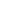 Saylor commission updates O'MalleyFrederick news post//Danielle e. gainesA state commission created after the death of Ethan Saylor met with Gov. Martin O'Malley on Wednesday, about a year after its formation. The Maryland Commission for Effective Community Inclusion of Individuals With Intellectual and Developmental Disabilities was created by the governor last September and is tasked with improving training for first responders in situations involving people with intellectual and developmental disabilities.MISCO'Malley to move back to BaltimoreBaltimore sun//erin coxGov. Martin O'Malley and his wife, Katie, are actively house shopping in northern Baltimore and plan to "repatriate" to the city when his term ends.O'Malley said Thursday his youngest son has already switched to a Baltimore school and that the family intends to move to a home near his wife's parents and other family once they leave Annapolis early next year.9/10/14Hillary ClintonPOTENTIAL 2016 CAMPAIGNMSNBC’s Alex Seitz-Wald: “.@BillSchneiderDC: Voters Do Not See Clinton As Obama's 3rd Term -- And That's Good News For Her. http://www.huffingtonpost.com/bill-schneider/will-the-2016-presidentia_b_5790826.html” [@aseitzwald, Twitter, 9/10/14]Wendy Davis says she wants to see Hillary Clinton run for presidentThe hill//peter sullivanWendy Davis, the Democratic nominee for governor in Texas, said on Wednesday that she hopes Hillary Clinton will run for president. "I certainly hope that our former secretary of state will consider moving forward in that direction," Davis told The Huffington Post. Davis rose to national prominence last year for her filibuster in support of abortion rights. Davis indicated she prefers Clinton over Sen. Elizabeth Warren (D-Mass.), who is often discussed as a potential liberal challenger to Clinton, though Warren denies she is running.Bernie Sanders challenges Hillary Clinton: 'Is [she] going to say that?'Cnn//Dan mericaBernie Sanders wants you to know he's talking about the issues that Hillary Clinton is not. At the end of a winding answer to a question about how he differs from Hillary Clinton, the U.S. senator challenged the former secretary of state. "If we do not get our act together to come up with public policy which expands the middle class, if we don't overturn Citizens United, if we don't move to public funding of elections, we are going to live in an oligarchic form of society," Sanders said. "Now is Hillary Clinton going to say that?"Poll: Hillary Clinton’s Poll Numbers Drop Among Dems, IndependentsAmerica risingA new NBC/Wall Street Journal poll has Hillary Clinton’s numbers starting to erode among Democrats, and barely above water among independents:Hillary Clinton’s Approval Numbers Return to EarthWall street journal//Patrick o’connorThe more Hillary Clinton looks like a candidate, the less invincible she appears. The former first lady and New York senator enjoyed sky-high approval ratings during her tenure as President Barack Obama’s secretary of state, but her numbers have returned to earth since she traded her perch as the nation’s top diplomat for her current role as the Democrats’ top presidential prospect in 2016. The latest Wall Street Journal/NBC News poll found 43% of registered voters view Ms. Clinton positively, compared with the 41% who harbor negative views. That’s a steep drop from February 2009 when 59% viewed the newly confirmed secretary of state positively and just 22% held negative views. The numbers suggest Americans are far less charitable about Ms. Clinton when she is seeking office or, in this case, merely considering it than they are about other politicians who retire from public office.Hillary Clinton to headline DCCC fundraiserPolitico//Maggie habermanHillary Clinton will headline a high-dollar fundraiser for the Democratic Congressional Campaign Committee later this month, the second event she is holding for the group as it heads into the final stretch of the midterms. The luncheon event is set for Sept. 29, according to an invitation obtained by POLITICO. It will be in New York City at Le Parker Meridien hotel, a few blocks from the Bill, Hillary and Chelsea Clinton Foundation.Field of DreamsSlate/john dickersonThe Iowa State Fair is over, but the circus is coming to town. On Sept. 14, Hillary and Bill Clinton will attend the 37th annual Harkin Steak Fry, the famous Iowa political event named after Sen. Tom Harkin. A mess of journalists will rush after the couple, looking for signs of a presidential campaign and drawing conclusions on the nearest barn wall. (It is fitting that the event takes place on a hot air balloon field.) But there will also be thousands of normal human beings in that Indianola field, extending their phones like periscopes to capture one or both of the Clintons as they pledge allegiance before a vast flag or pretend to cook steak on a grill that’s almost as large.Hoping for '16 payoff, Ready for Hillary greases midterm wheelsCnn//Dan mericaReady for Hillary, a super PAC founded by Hillary Clinton devotees, has started to grease the wheels of state politics, currying favor with local Democrats by exchanging important data about the group's supporters with Senate and House campaigns ahead of the 2014 midterms. The list exchanges are a clear attempt by the super PAC to build goodwill and to win over state parties ahead of a possible Clinton presidential run in 2016.10 hoops for Hillary Clinton to jump throughWashington post//Jennifer rubinHillary Clinton, almost certain to run for president, will have a series of hoops to jump through. Here are just 10: 1. Does she defend Obamacare, which is hitting a new low in polling, or does she propose concrete changes, thereby undercutting the claim that it has been a historic and successful achievement? If she chooses the latter, she will actually need to spell out those changes, which is problematic given that its fundamental design (individual mandate, eliminating “crappy” plans, subsidizing overspending rather than cost reduction and a bevy of taxes to pay for it) are the source of many complaints. Alternatively, she can play to her base in reverting to a public option, a quick route to a single-payer system. She will then have to defend against an onslaught from Republicans who will attack on her embrace of nationalized medicine.Hillary Clinton Doesn't Need YouBloomberg view//francis wilkinsonHillary Clinton doesn't do chits. Clinton will be traveling this weekend to Iowa -- a state far more special than yours -- to attend Democratic Senator Tom Harkin's fish fry. What's most remarkable about the trip is how rare this kind of politicking is by someone who, by all accounts save her own, is a leading candidate for president in 2016. As Bloomberg News reported last month, Clinton will be doing a fundraiser for the Democratic Congressional Campaign Committee in San Francisco with House Democratic leader Nancy Pelosi. She has additional events in the works for the other big party committees -- on behalf of the collective interests of Democratic senators, governors and the national committee.Who Handled It Better: The 'You Run Congress Like a Plantation' EditionThe wire//arit johnIn a positive turn of events for the senator, Harry Reid is demanding an apology for something insensitive someone said about him, instead of the other way around. Rep. Bill Cassidy, a Republican who is running against incumbent Sen. Mary Landrieu in Louisiana, said Tuesday that Reid runs the Senate "like a plantation." In this analogy, apparently the freedom to have a vote on your amendment to a bill is similar to the freedom to not live your entire life in captivity. But as several people have noted, this isn't the first time an elected official compared congressional leaders to brutal slaveowners. In 2006, Sen. Hillary Clinton was the accuser and the House was the plantation. Below we've compared the two incidents, and responses, to get a sense of which political party handled this brazen attack on their dignity best.Why Podesta might chair Clinton's transition, not the campaignThe hill//heath brownLast week, Politico reported that John Podesta is under consideration to chair the yet-to-be-announced Hillary Clinton presidential campaign. Podesta certainly has all of the qualifications and connections, but they may be pegging him for the wrong job. For several reasons, Podesta would make a better chair of transition planning than of the campaign. Of course, it sounds foolish to even begin speculating about a transition that’s even further away than the campaign, but planning starts long before Election Day. Advisers to George W. Bush began quietly planning in 1999, prior to securing his nomination, and new regulations make it easier for transition officials to gain the security clearances necessary to insure a safe and speedy transition of power. Partisan critics will cry "drape measuring!" and presumptuousness, but smart candidates know that it's naive and dangerous to wait until the 11 weeks between the election and inauguration to start thinking about complex personnel decisions, reorganizing the vast federal bureaucracy and how campaign pronouncements could be implemented.FOREIGN POLICYCarney: Clinton Will Run On Obama Foreign PolicyAmerica risingn an interview with CNN, former White House Press Secretary Jay Carney said Hillary Clinton will run for president on Obama’s foreign policy record. CNN: We’re starting to see blind quotes from Hillary Clinton “aides” expressing criticism of Obama’s handling of Syria and Iraq. If she runs for president, how does Hillary balance the thornier parts of Obama’s record with her time in the administration? CARNEY: Obviously that’s something that she will figure out if she decides to run. She was Secretary of State for President Obama for four years and she understands that that record that will be part of what she runs on. Her time as Secretary of State is something she should be proud of, and the president’s record on foreign policy is something she is more likely to embrace than anything because she was a big part of itJust Weeks Ago Clinton Echoed Obama’s Indecisive Approach To ISISAmerica RisingIn typically Clintonian fashion, just one day after two national polls showed overwhelming support for a more aggressive foreign policy strategy in confronting the terrorist group ISIS, and widespread disapproval for Obama’s leadership, anonymous Clinton aides are attempting to posture the former Secretary of State away from her old boss. But the reality is Sec. Clinton herself echoed Obama’s indecisive, wait-and-see approach just a few weeks ago.Clinton allies distance ‘decisive’ Hillary from ‘passive’ Obamathe hill//hillary clintonAllies to former Secretary of State Hillary Clinton are casting a stark distinction between a decisive, assertive Clinton and a pragmatic, deliberative President Obama on foreign policy. As Obama seeks to make the case for military action against the Islamic State in Iraq and Syria in a prime-time address on Wednesday, Clinton supporters are saying that she would have approached the battle with ISIS in a completely different way if she were commander in chief. “You never want to be a Monday morning quarterback on these issues because who knows how things would ultimately turn out, but Obama has been passive on these issues,” one former aide to Clinton said. “She would have taken a more aggressive approach.”BENGHAZIMSNBC’s Alex Seitz-Wald: “#Benghazi and Hillary Clinton today from the RNC.” [@aseitzwald, Twitter, 9/10/14]One Thing Hillary Clinton's Memoir Doesn't Explain About BenghaziTown hallIn her memoir, "Hard Choices," former Secretary of State Hillary Clinton included a chapter on the attack on the U.S. diplomatic mission in Benghazi, Libya, on Sept. 11, 2012. But she failed to specifically explain why Amb. Chris Stevens was there that day. "U.S. ambassadors are not required to consult or seek approval from Washington, when traveling within their countries, and rarely do," she wrote.WOMENSenator Clinton: A Fighter For Equal PayCorrect the recordSenator Clinton consistently advocated for paycheck fairness. Senator Clinton introduced the Paycheck Fairness Act in 2005 and 2007. Speaking to her bill in 2007, Clinton noted that “pay discrimination continues to result in women earning less than men for performing the same job.” The Paycheck Fairness Act would add nonretaliation requirements for folks who inquire about or discuss their wages. Senator Clinton co-sponsored the legislation in 2003 and 2001 as well. This policy was adopted, in part, by President Obama’s April 2014, Executive Order prohibiting federal contractors from retaliating against employees who discuss their wages.  [S.77, 1/22/01; S. 76, 1/7/03, S. 841, 4/19/05; S. 766, 3/6/07; Senator Clinton floor remarks, 3/6/07; Executive Order, 4/8/14]ENERGYHow Hillary Clinton's State Department Sold Fracking to the WorldMother jones//Mariah blakeONE ICY MORNING in February 2012, Hillary Clinton's plane touched down in the Bulgarian capital, Sofia, which was just digging out from a fierce blizzard. Wrapped in a thick coat, the secretary of state descended the stairs to the snow-covered tarmac, where she and her aides piled into a motorcade bound for the presidential palace. That afternoon, they huddled with Bulgarian leaders, including Prime Minister Boyko Borissov, discussing everything from Syria's bloody civil war to their joint search for loose nukes. But the focus of the talks was fracking. The previous year, Bulgaria had signed a five-year, $68 million deal, granting US oil giant Chevron millions of acres in shale gas concessions. Bulgarians were outraged. Shortly before Clinton arrived, tens of thousands of protesters poured into the streets carrying placards that read "Stop fracking with our water" and "Chevron go home." Bulgaria's parliament responded by voting overwhelmingly for a fracking moratorium.Joe BidenObama, Biden press Hill on SyriaPolitico//jake Sherman and john bresnahanPresident Barack Obama and Vice President Joe Biden spent Wednesday calling members of Congress, urging lawmakers to give the administration authority to arm Syrian rebels as part of a must-pass government funding bill, sources said. Obama has asked Congress to grant him authority to arm and train Syrian rebels as part of the administration’s plan to confront the Islamic State of Iraq and the Levant, in addition to confronting the regime of Syrian President Bashar al-Assad in that troubled country’s ongoing civil war.20 Years of Change: Joe Biden on the Violence Against Women ActTime//joe bidenVAWA, which changed our national conversation on abuse and brought safety to more women, is my proudest legislative accomplishment Domestic abuse of any kind is violent and ugly, and today there is rightful public outrage over it, whether the perpetrators are famous athletes, college students, members of the military, or leaders of our institutions and communities. On Tuesday, I joined hundreds of domestic violence survivors and advocates at the National Archives to commemorate the 20th Anniversary of the Violence Against Women Act (VAWA) and to recognize a right that flows directly from our founding documents: the right of every woman in America to be free from violence and free from fear.Martin O’MalleyBORDER CRISISMartin O'Malley Urges Maryland Lawyers To Help Children During Border CrisisHuffington post//elise foleyMaryland Gov. Martin O'Malley (D) and state officials are urging attorneys in the state to represent unaccompanied children and teenagers who stand the risk of being deported to countries with dangerous conditions because they don't have legal help. The chief judge of the Maryland Court of Appeals, Mary Ellen Barbera, sent a letter on Monday to bar associations and other groups across the state asking them to take on cases of unaccompanied minors on a pro bono basis, and the O'Malley administration has met with legal organizations to discuss aid needs. About 2,800 migrant children and teenagers are staying with relatives and foster families in Maryland, which is hosting the highest number of unaccompanied minors per capita of any state.POTENTIAL 2016 CAMPAIGNMinnesota added to O’Malley’s speaking itinerary as he weighs White House bidWashington post//john wagnerMaryland Gov. Martin O’Malley has been booked as the “special guest” at a Democratic dinner in Minnesota next month, adding yet another stop on the party’s speaking circuit. As he weighs a 2016 White House bid, O’Malley (D) has become a regular at such functions. After the Oct. 11 Founders Day Dinner in Minneapolis, he will have spoken at about a dozen dinners over the course of the past year.9/9/14Hillary ClintonPOTENTIAL 2016 CAMPAIGNAmerica Rising VP Geoff Embler: “You Too Can Write Editorials Under A BS Label MT @WashPostPR: @GlennKesslerWP Is Looking For Someone To Join The Fact Checker” [@geoffembler, Twitter, 9/9/14]Christie comes close to Clinton in N.J. for president in 2016, poll findsNJ.COM//matt friedmanGov. Chris Christie would be neck-and-neck with Hillary Clinton for New Jersey’s 14 electoral votes in a hypothetical 2016 presidential matchup, a poll released today found. The Fairleigh Dickinson PublicMind poll of 721 voters found Clinton with a slight lead over Christie, 45 percent to 42 percent – just within the poll’s margin of error of plus or minus 3.7 percentage points.Bring on the Hillary Clinton-Rand Paul smackdown!The week//damon linkerI'll be honest: The prospect of Hillary Clinton winning her party's nomination without even trying and then coasting to victory in the general election against a lame Republican opponent leaves me feeling depressed, and not only because I'm paid to write about politics. Our political system ought to do better than that — by giving the American people a genuine choice. But most of the likely match-ups wouldn't do that. Clinton is a centrist Democrat all the way down. She's spent the past 22 years near the peak of power inside the Beltway. If she ends up squaring off against Paul Ryan, Marco Rubio, Chris Christie, Jeb Bush, or (God help us) Mitt Romney, it will be a contest played out from deep within the reigning Washington consensus.Hillary Clinton’s perfect opportunity to do nothingMsnbc//alex seitz-waldAll eyes will be on Hillary Clinton Sunday when the she makes her much-anticipated return to Iowa. The former secretary of state will appear at a Democratic event hosted by retiring Sen. Tom Harkin, which many are viewing as the unofficial kickoff of Clinton’s second attempt at the White House. But the appearance will be a perfect chance for Clinton to cede the spotlight and reintroduce a humbled version of herself to the state that undid her seemingly inevitable candidacy six years ago. “It’s a great opportunity for her to do nothing,” said Norm Sterzenbach, the former executive director of the Iowa Democratic Party.Clinton juggernaut hits 2014 campaign trailAssociated press//ken thomasThe Clinton juggernaut hits the midterm campaign trail this week as the power couple lends fundraising prowess and their seal of approval to Democratic candidates shunning an unpopular President Barack Obama. For Hillary Rodham Clinton, the events with Democratic donors and activists are keeping her profile high as she weighs a second bid for the presidency. The Clintons are working to help female candidates and boost turnout in conservative-leaning states like Arkansas, where Bill Clinton was governor before becoming president, and Kentucky, where Democrat Alison Lundergan Grimes talks up her alliance with the Clintons, not Obama.Deval Patrick: Hillary Clinton is ‘fantastic’ — but ‘voters want competition’Palm beach post//George bennettMassachusetts Gov. Deval Patrick, whose name comes up in some 2016 Democratic presidential chatter, focused on Charlie Crist and downplayed speculation about his own political future when he visited West Palm Beach on Monday. “I’m crazy about this man and this candidate,” Patrick said at one point as he and Crist spoke to a group of parents about education. Patrick told CNN in May that he’s concerned about the perception of “inevitability” surrounding Hillary Clinton if she runs in 2016.Ready for Hillary plans November strategy meeting with top national donorsWashington post//Philip ruckerReady for Hillary, the super PAC laying the groundwork for Hillary Rodham Clinton's potential 2016 presidential campaign, has called a meeting of its top national donors to discuss its strategy following the November midterm elections. The super PAC has invited members of its National Finance Council to a daylong summit in New York City on Nov. 21 to a discussion of the group's next steps as it prepares for Clinton's likely entry into the presidential race. Clinton, a former secretary of state who would be the overwhelming favorite for the Democratic nomination, has said she will make her decision about the 2016 race early next year. Meanwhile, Ready for Hillary has been building a grassroots infrastructure on her behalf and has signed up more than 2.5 million supporters.ENERGY Clinton v. Paul: Competing Visions for America's Energy and Climate FutureHuffington post//Michael wuLast week, we saw two starkly contrasting visions of America's role in confronting climate change. At the National Clean Energy Summit in Las Vegas, Hillary Clinton articulated a vision of an American clean energy economy that would make this country stronger, safer, and more prosperous. The language Secretary Clinton used was even more encouraging. She envisioned transforming the United States into the "clean energy superpower of the 21st century." Senator Rand Paul, fully entrenched in a frantic attempt to convince mainstream Republicans that he can parrot the party line like any other presidential contender, tried to fire back. On Fox News later that day, he said that Clinton's sense of urgency at the challenges posed by climate change demonstrated that she lacks "the wisdom to lead the country." Later, he went even further, saying, "I don't think we want a Commander-in-Chief who's battling climate change instead of terrorism" -- as though the two issues were unrelated.FOREIGN POLICYHenry Kissinger: Hillary Clinton very ‘effective’ at StatePolitico//Katie glueckHenry Kissinger, who served as secretary of state for Republican Presidents Richard Nixon and Gerald Ford, says Hillary Clinton ran the State Department in the “most effective way” he’s ever seen, even counting himself. Clinton, the likely Democratic frontrunner should she run for president in 2016, last week penned a glowing review of Kissinger’s new book, “World Order,” in The Washington Post. Kissinger, in an interview with USA Today posted on Tuesday, also had positive words for Clinton. “I’ve known her for many years now, and I respect her intellect,” he said. “And she ran the State Department in the most effective way that I’ve ever seen.”Paul Meant to Fault Clinton on Prisoner Swap, Aide SaysBloomberg//jonathan allenAn aide to Republican Senator Rand Paul said the lawmaker intended to criticize Hillary Clinton, a possible 2016 Democratic rival for the presidency, for comments on the prisoner swap for U.S. soldier Bowe Bergdahl, not that she underestimated the threat posed by Islamic State. “Hillary Clinton has said ISIS is not a threat to the United States,” Paul said on Fox News Channel’s “Hannity” on Sept. 3. The Kentucky lawmaker repeated that assertion to Fox’s Bill Hemmer two days later, noting his belief that those were Clinton’s “exact words.”Clinton VisitThe News MexicoFormer U.S. Secretary of State Hillary Clinton (L) shakes hands with Mexico’s President Enrique Peña Nieto. Clinton was the keynote speaker on Friday in the Mexico XXI Century event organized by Telmex Foundation.BENGHAZISecurity Operators: CIA held up Benghazi rescueCnnThree men that survived the attack on U.S. compounds in Benghazi, and who lost friends there, were part of the global response staff – highly skilled military special operators – that were providing security. Mark Geist, Kris Paronto, and John Tiegen put their lives on the line that night to save others. They told their stories to Boston University journalism professor Mitchell Zuckoff for the new book: "13 hours: The Inside Account of What Really Happened in Benghazi."Joe BidenDOMESTIC VIOLENCEBiden wants victims of sexual assault to be able to sueUsa today//Gregory korteVice President Joe Biden said he wants to restore a federal law allowing a victim of sexual abuse or domestic violence to sue her attacker in federal court. The push to restore the civil rights clause of the Violence Against Women Act came in a speech marking the 20th anniversary of the law, which Biden drafted as a senator. It also came during a national debate over domestic violence following a leaked video showing former Baltimore Ravens running back Ray Rice striking a woman who is now his wife.Joe Biden: Sexual Violence Was a 'Dirty Little National Secret' 20 Years AgoNational journal//marine korenTwenty years after he wrote groundbreaking legislation on domestic and sexual assault, Joe Biden says the nation is "not even close to being finished" in stopping violence against women and blaming victims for their attackers' actions. "No means no. Rape is rape. No exceptions," the vice president said Tuesday afternoon during an impassioned speech at the National Archives. "Until we reach that point, we are not going to succeed."Biden: ‘No means no’MSNBC//TAMRON HALLVice President Joe Biden gave Tamron Hall an exclusive interview in which he addressed the Ray Rice incident and the anniversary of the Violence Against Women Act. He says “no man has the right to raise a hand on a woman.”Joe Biden: ‘Brutal’ video doomed Ray RicePolitico//Jonathan TopazVice President Joe Biden is speaking out on the Ray Rice issue, saying the Baltimore Ravens “did the right thing” by releasing the running back and that female fans pressured the National Football League into action. “So, you know the first reason the NFL responded to my view: There are so many women fans in this billion-dollar industry,” the vice president told Tamron Hall of NBC News. “So all of a sudden they said, ‘Wait a minute, he got suspended for a couple games? Whoa, that’s not enough.’ Then, they get a little more sensitized. And then it was longer.”JILL BIDENAt Jewish Event, Jill Biden Says She’s Praying “For A Lasting Peace In Gaza”Buzzfeed//ruby cramerAt the annual gathering of a Jewish women’s group on Sunday night, Dr. Jill Biden said she joined the crowd in “praying for a lasting peace in Gaza,” according to three attendees who provided separate accounts of the remark. Biden’s call for “lasting peace in Gaza” agitated a small handful of attendees, the people in the room said. Biden followed the comment by saying she hoped the suffering of women and children across the region would come to an end.Martin O’MalleyPOTENTIAL 2016 CAMPAIGNFormer Obama administration staffer joins O’Malley’s political action committeeWashington post//john wagnerWill Jawando, a former Obama administration staffer who narrowly lost a primary bid this year for a Maryland House of Delegates seat, has landed a position with Gov. Martin O’Malley’s political action committee. Jawando has been hired as a senior adviser to O’Malley’s O’ Say Can You See PAC, as the governor gears up for a possible 2016 White House bid. Aides to O’Malley (D) said Jawando will handle a variety of outreach activities, helping O’Malley continue to build a national network.The Presidential Hopeful Obsessed With the War of 1812Daily beast//ben jacobsMaryland Gov. Martin O’Malley has battle memorabilia in his statehouse office, a penchant for participating in reenactments, and high hopes for the 200th anniversary of a pivotal battle Friday. Nothing inspires Martin O’ Malley, like the story of a scrappy upstart that picked a fight with an all-powerful behemoth and won. But the two-term Maryland governor isn’t referring to his potential presidential bid for the 2016 Democratic nomination against Hillary Clinton. He’s talking about the War of 1812, of all things, and the successful American defense of Baltimore against a marauding British fleet that had already burned Washington. After watching the American victory at the Battle of Fort McHenry, Francis Scott Key wrote the “Star-Spangled Banner.” But while every American knows the song, the battle and the war it describes have been neglected by history. O’Malley is hoping that will change. With the 200th anniversary of the Battle of Fort McHenry on Friday, O’Malley has a rare opportunity to mix his official duties with one of his private hobbies: all things War of 1812. In his office in the Maryland State House, festooned with historical memorabilia, including depictions of the Battle of Fort McHenry and a portrait of one of the top American officers from the battle, O’Malley talked to The Daily Beast about one of the more obscure conflicts in American history, the coming commemorations, and why he thinks the war should be more relevant today.JOB TRAININGGovernor O’Malley: We're On Track To Increase The Number Of Marylanders Who Receive Skills Training By 20%: https://data.maryland.gov/goals/skills” [@GovernorOMalley, Twitter, 9/9/14]Governor O’Malley: “Employer-Led Training Offers New Ladders Of Opportunity By Helping Marylanders Obtain New Skills For Good Jobs In High-Demand Industries.” [@GovernorOMalley, Twitter, 9/9/14]Governor O’Malley: “Today I Kicked Off The 1st EARN Manufacturing Boot Camp - An Employer-Led Job Training - @PompeianOils:” [@GovernorOMalley, Twitter, 9/9/14]O’Malley to discuss EARN Maryland programAssociated pressGov. Martin O’Malley is scheduled to give an update on the EARN Maryland program. O’Malley will be joined by state officials and local manufacturers to talk about the initiative on Tuesday in Baltimore. Maryland Department of Labor, Licensing and Regulation Secretary Leonard Howie is scheduled to attend. The EARN program is part of O’Malley’s and Lt. Gov. Anthony Brown’s goal to increase the number of Marylanders who receive skills training by 20 percent by the end of 2018.DOMESTIC VIOLENCEGovernor O’Malley: “Learn About What Maryland Is Doing To Reduce Violence Against Women And Children: Https://Data.Maryland.Gov/Goals/Violence.” [@GovernorOMalley, Twitter, 9/8/14] Maryland Gov. O’Malley, Lt. Gov. Brown quickly distance themselves from Ray RiceWashington post//jenna Johnson and john wagnerRay Rice, the football star fired from the Baltimore Ravens on Monday after TMZ published a video that showing him knocking his then-fiancee unconscious, is a familiar face in Annapolis. Last year, he submitted testimony to the Maryland General Assembly in favor of legislation to combat cyberbullying, writing: “I am a huge advocate against bullying.” Rice stood behind Gov. Martin O’Malley (D) — a major Ravens fan and booster — as O’Malley signed the legislation into law.O’Malley, possible successor condemn new video showing Rice punching his fiancéeWashington post//john wagnerMaryland Gov. Martin O’Malley, who has been a huge booster of the Baltimore Ravens, on Monday said a new video showing running back Ray Rice’s domestic violence incident was “horrible, shocking and reprehensible.” O’Malley (D), a former Baltimore mayor who is weighing a 2016 White House bid, said in a statement that “everyone can do more to help end the scourge of domestic violence” and asked citizens to consider supporting House of Ruth, a domestic violence center in Baltimore. O’Malley also pointed to several steps the state has taken on the issue during his tenure.EDUCATION FUNDINGState identifies $3.4 million to improve kids' routes to schoolBaltimore sun//kevin rector Sidewalks and paths used by elementary and middle school students across Maryland will be upgraded with $3.4 million in federal grant funding, state officials announced Tuesday. The federal Transportation Alternatives Program funding will be administered by the State Highway Administration and used for 16 projects shortlisted under the state's Safe Routes to School Program, officials said. Grants under the program, which are awarded to local jurisdictions annually, are aimed at improving safety for young students who walk or bike to school. A total of 517 children under the age of 16 have been struck by cars in Maryland in the last five years, the state said, and about 100 people on average die each year in the state in pedestrian-related car accidents.MEDICINEState hopes tracking pain pills will reduce overdosesBaltimore sun//Meredith cohnA database in Kentucky that has tracked potentially dangerous and addictive prescriptions dispensed in the state for the past 15 years has become a national model by helping significantly reduce so-called doctor-shopping for pain drugs. Federal data show the state has dropped from the second-highest abuser of prescription drugs such as OxyContin and Percocet to 31st. But what it and other states cannot show is that such programs cut down on overdose deaths from all legal and illegal drugs, a lesson not lost on Maryland as its joins every other state in launching its own prescription drug monitoring system. Maryland hopes to succeed where others may have failed, and Gov. Martin O'Malley even set a goal of reducing overdose deaths by 20 percent by the end of 2015.9/8/14Hillary ClintonPOTENTIAL 2016 CAMPAIGNCNN’s Dan Merica: “Donna Shalala Is Stepping Down As @Univmiami President, And Some People Are Buzzing About Clinton 2016 Because Of It.”http://blogs.miaminewtimes.com/riptide/2014/09/donna_shalala_announces_plans_to_retire_from_university_of_miami.phpn” [@danmericaCNN, Twitter, 9/8/14]How Hillary's 2016 Timeline Will Affect the OthersUS NEWS//david cataneseHillary Clinton’s signal that she’ll finally settle on whether to run for president again in January – a mere four months from now – likely will force the rest of the prospective field to reassess their own timelines for entry. Assuming Clinton allows her intentions to be known during the first month of the year and assuming she decides to run, the 2016 White House campaign could commence before people have packed away their holiday decorations.False advertising on ‘Meet the Press’: People are afraid to say Hillary Clinton’s running for presidentWashington post//erik wempleChuck Todd did a good job in his debut yesterday as host of “Meet the Press.” He asked good questions of President Obama in an interview that the show spread out over a few segments; he interviewed three mayors about how they were overcoming Washington’s deep-set gridlock; and he acted like Chuck Todd — humble and smart and reasonable. None of which stops the Erik Wemple Blog from posing a monster quibble with the program. As part of an effort to freshen up “Meet the Press,” Todd introduced a segment titled “What everyone in Washington knows, but is afraid to say.”Mitt Romney Says 'No Question' He'd Make a Better President Than Hillary ClintonThe wire//allen mcduffeeFailed 2012 Republican presidential candidate Mitt Romney said there's "no question" he'd make a better president than Hillary Clinton, but that's not good enough reason to run again in 2016.  "I've spoken at this time and time again," said Romney on Fox News Sunday. "I'm not running. I'm not planning on running. I'm going to be helping the person who takes the banner for us." Pressing Romney, host Chris Wallace asked, "In your heart, do you still think you’d make the best president of all the people out there?”  Ex-President Clinton's presence seen as a plus for Hillary 2016 bidFox newsHillary and Bill Clinton’s visit next week to Iowa marks the former first lady’s first trip to the key voting state since her failed 2008 presidential campaign and a likely reminder that any future vote for Hillary will also be one for the country’s most powerful political couple. The Clintons will officially be in Iowa on Sept. 14 to headline the Harkin Steak Fry -- an annual fundraiser for Democratic candidates that this year will honor Iowa Democratic Sen. Tom Harkin’s retirement.Capital Playbook: New York’s MVP in a Hillary ’16 campaign: De BlasioCapital new York//azi paybrah, jimmy vielkind, and mike allen“Whatever Cuomo’s speculated-on national plans actually were, they are on ice for the foreseeable future. De Blasio is now the figure who’s more valuable to Hillary Clinton or any Democrat heading into presidential politics in the coming cycle. There is a freshness to the mayor’s family, his use of social media and an approach to politics that has made Cuomo look creaky by comparison. Cuomo can’t buy Clinton much of anything with the 2016 electorate. De Blasio, who has created a fusion organization of political support that trumped other organizational muscle in his primary in 2013, can buy a lot, especially for a presidential candidate whose bona fides on income inequality are being scrutinized.”SPEAKING TOURCNN’s Dan Merica: “Hillary Clinton Will Speak At The @Rooseveltinst's Women And Girls Rising Event In NYC On Friday, September 12. http://womenandgirlsrising.strikingly.com/” [@danmericaCNN, Twitter, 9/8/14]CNN’s Dan Merica: “Presidents Bush And Clinton Are Holding An Event At The Newseum Today. Secretary Hillary Clinton Is Set To Attend.” [@danmericaCNN, Twitter, 9/8/14]Little Rock plans 10 days of events for Clinton Library's 10th birthdayArkansas times//max brantleyThe mention of the Little Rock Advertising and Promotion Commission reminds me that I've been meaning to pass along more details about the 10-day observance its Convention and Visitors Bureau plans for the 10th anniversary of the Clinton Library opening Nov. 9-18. The LRCVB claims $2.5 billion in economic development from the library, park, Clinton School of Public Service. It's certainly changed the neighborhood for the better — a major catalyst for hotels, restaurants, shops and the visitors who use them. One measure is the 64.5 percent increase in hotel and restaurant tax revenue over the last 10 years.IMMIGRATIONImmigration Reform? Not Until HillaryDaily beast//Michael tomaskyThe only thing about the Obama White House’s weekend decision to delay any action on immigration that surprised me was why the president had earlier promised to act before the election in the first place. He made the vow on June 30, and I remember thinking at the time how strange it seemed. Why? Simple electoral politics. You need to spend literally no more than 40 seconds looking at a map of the pivotal Senate races to see that, to be perfectly blunt about it, the Latino vote just isn’t a factor. Democrats are defending seats in the following states: North Carolina, Louisiana, Arkansas, and Alaska on the first tier; Iowa, New Hampshire, Michigan, and Colorado on the second. Only in Colorado is the Latino vote sizeable. In the other seven states, especially the first four, Democrats are running in red states where they need to win a lot more white votes than Democrats usually do these days. And the same is true in the states where Democrats hope they might steal a Republican Senate seat—Georgia, Kentucky, and I suppose now we at least theoretically add Kansas (technically it’s an independent, not a Democrat, who stands a chance of unseating the GOP incumbent). These jurisdictions are not the Bronx, to put it mildly.ENERGYRand Paul Decides To Pick A Fight With Hillary Clinton Over Climate ChangeThink progress//jeff sprossSen. Rand Paul (R-KY) decided to pick a fight with Hillary Clinton over climate change on Friday.The sticking point was a speech the former Secretary of State gave on Thursday to the National Clean Energy Summit in Las Vegas. Her remarks covered a wide range of issues, in particular foreign policy. But she also zeroed in on the need for the U.S. to tackle climate change, calling it “the most consequential, urgent, sweeping collection of challenges we face.” That was the part Paul pounced on. “For her to be out there saying that the biggest threat to our safety and to our well-being is climate change, I think, goes to the heart of the matter or whether or not she has the wisdom to lead the country, which I think it’s obvious that she doesn’t,” Paul said in a Friday appearance on Fox News, while discussing ISIS — the Islamic terrorist organization that’s seized territory in parts of Iraq and Syria.Rand Paul: Secretary Clinton’s Assertion That Climate Change “Is The Biggest Threat To Our Safety And Well Being…Goes To The Heart Of The Matter Or Whether Or Not She Has The Wisdom To Lead The Country, Which I Think It’s Obvious That She Doesn’t.” “Sen. Rand Paul (R-Ky.) put Hillary Clinton in the hot seat Friday, saying that her comments claiming that climate change is one of America’s biggest threats shows that she does not have the ‘wisdom’ to be president. ‘For her to be out there saying that the biggest threat to our safety and to our well-being is climate change, I think, goes to the heart of the matter or whether or not she has the wisdom to lead the country, which I think it’s obvious that she doesn’t,’ Paul said on Fox News’ ‘America’s Newsroom.’” [Politico, 9/5/14]Secretary Clinton: Climate Change Presents “The Most Consequential, Urgent, Sweeping Collection Of Challenges We Face.” “On Thursday, [Secretary] Clinton spoke at the National Clean Energy Summit in Las Vegas and said climate change presents ‘the most consequential, urgent, sweeping collection of challenges we face.’” [Politico, 9/5/14]FOREIGN POLICYPaul Misstates Clinton Record on Islamic State RiskBloomberg//jonathan allenRepublican Senator Rand Paul falsely accused Hillary Clinton, a potential Democratic rival for the presidency in 2016, of underestimating the threat posed by Islamic State -- and he did it at least twice last week. “Hillary Clinton has said ISIS is not a threat to the United States,” Paul said on Fox News Channel’s “Hannity” on Sept. 3. The Kentucky lawmaker repeated that assertion about the former secretary of state to Fox’s Bill Hemmer two days later, noting his belief that those were Clinton’s “exact words.”FEIN: Hillary Clinton and world orderWashington times//bruce feinFormer Secretary of State Hillary Clinton’s self-promoting and amateurish review of Henry Kissinger’s “World Order” in the Sept. 7 Outlook section of The Washington Post brings to mind philosopher Samuel Johnson’s quip that “a woman’s preaching is like a dog’s walking on his hind legs. It is not done well; but you are surprised to find it done at all.” Mrs. Clinton sermonizes about “the indispensability of continued American [world] leadership in service of a just and liberal order.” She blithely asserts, “There really is no viable alternative.”  Russia may need to be 'coerced' to stop bullying its neighbors: ClintonReuters//Christine murrayFormer U.S. Secretary of State Hillary Clinton on Friday criticized Russia for trying to intimidate its neighbors and said Moscow needed to be persuaded or even "coerced" into looking to the future rather than the past.Clinton, who has been critical of U.S. President Barack Obama's foreign policy in recent weeks, said she was concerned about Russian President Vladimir Putin's approach to relations with Ukraine and other nations.Did Kissinger endorse Clinton for president? Almost.Washington post//Colby itkowitzIt’s been a bit of a love fest between former secretaries of state Henry Kissinger and Hillary Clinton the past week. They shared a stage at the groundbreaking of the State Department’s new Diplomacy Center, Clinton wrote a glowing review of Kissinger’s new book, and then President Richard Nixon’s foreign policy adviser on Saturday offered an (almost) endorsement for a Clinton presidency. Kissinger, a controversial figure in American diplomatic history, was asked during an NPR interview whether Clinton would make a good president.Hillary, Elizabeth Warren, and IsraelThe atlantic//Jeffrey goldbergShortly after I posted my interview with Hillary Clinton last month, I began hearing from liberal Democrats who were worried that her hawkish comments—on Syria, but especially on the Gaza war—would somehow provoke a primary challenge from her left (these conversations proceeded from the assumption that Clinton is running for president, which is a reasonable assumption). The Democratic Party base, the theory went, would be so offended by Clinton’s vociferous pro-Netanyahu positioning that it would agitate on behalf of a primary challenge. Elizabeth Warren, the populist Massachusetts senator, was the most likely candidate for the role.BENGHAZIBenghazi panel to hold first hearingPolitico//lauren frenchThe House committee investigating the 2012 terrorist attacks in Benghazi will hold its first public hearing next week, according to a committee spokesperson. The hearing will focus on the State Department’s Accountability Review Board - a panel created by the State Department after the attacks - to review the government’s security systems abroad. That review board found “systemic” management and leadership failures at the State Department surrounding the militant attacks, which left Ambassador Chris Stevens dead. The panel issued more than two dozen recommendations in December 2012 to help the U.S government tighten its security controls.3 Things We Learned From Fox’s Benghazi Special: 13 HoursAmerica risingOver the weekend, Fox News interviewed the authors of a new book, 13 Hours: The Inside Account of What Really Happened in Benghazi, written by security contractors at the CIA annex compound in Benghazi, that contained fresh perspective on CIA delays in Benghazi that left the consulate unprotected during the attacks. A previous Senate Select Committee report found that “there was no formal written agreement about how security should be handled between the {State Department and CIA facilities} in Benghazi” which could have led to delays and confusion. Such formal agreements are under the purview of the Secretary of State per U.S. code.Joe BidenDOMESTIC VIOLENCEJoe Biden: The hard fight to end violence against womenDelaware news journal//joe bidenEven just 20 years ago, violence against women in America was an epidemic few people wanted to talk about, let alone do something about. No one denied punching a wife in the face or pushing her down the stairs was reprehensible. But most people refused to intervene. They called domestic violence a "family affair." Critics of proposed laws protecting women from this violence claimed they would lead to the "disintegration" of the family.Joe Biden's fight to end abuse of womenDelaware news journal//editorialIt is hard to believe that here, in the United States, just a little over 25 years ago, the law and much of society were indifferent to violence against women. Today, domestic abuse is not only a crime, but society finds it repulsive. Even the NFL has created penalties to punish players who abuse their spouse or significant other. It has not been a perfect conversion. Many college campuses, of all places, still struggle to confront incidents of date rape. And in our military, scandals keep erupting about officers or NCOs abusing female personnel.Work remains to end violence against women, Biden saysThe hill//laura barron-lopezVice President Joe Biden said on Sunday there is "still more to do" despite decades of "struggle and progress" in the fight to stop violence against women. In an op-ed published in his home state of Delaware's News Journal, Biden said the "ultimate abuse of power is someone physically raising a hand to strike and beat a woman or child.” "We know there is still more to do, but years of struggle and progress have spurred a national understanding that you can't talk about human rights and human dignity without talking about the right of every woman on this planet to be free from violence and free from fear," Biden said. JOBSBiden promotes economics for nation's middle classAssociated pressVice President Joe Biden says the August jobs report, which underwhelmed many economists, is another step forward in the nation's economic recovery. The economy generated only 142,000 jobs, the fewest in eight months. In the weekly White House radio and Internet address, Biden says job growth continues but warns that the wages of middle-class Americans are being left behind other indicators of economic growth. Biden says it's long past time to, quote, "cut the middle class back into the deal."Biden: Economy on road to recovery since financial crisisThe hill//kevin cirilliVice President Joe Biden touted the recent jobs report during the White House's weekly address on Saturday. Biden, filling in for President Obama who is traveling overseas, said that the recent jobs data released on Friday was an indication of how much the country has improved since the 2008 collapse. "Yesterday’s jobs report was another reminder of how far we’ve come. We’ve had 54 straight months of job creation," Biden said. "And that’s the longest streak of uninterrupted job growth in the United States’s history."Martin O’MalleyIMMIGRATIONLuis Gutiérrez: Martin O’Malley ‘champion’ of immigrationPolitico//Maggie habermanRep. Luis Gutiérrez (D-Ill.), the loudest congressional voice on immigration reform and critic of the White House over deportations, on Saturday held up likely 2016 Democratic presidential hopeful Martin O’Malley as a reliable ally and champion on the issue. Speaking at a campaign rally for Sen. Dick Durbin (D-Ill), Gutiérrez referenced Obama’s decision to delay executive action on immigration, which was revealed just a few hours earlier. Describing Durbin as a “champion” of Hispanics at the rally in Chicago for the Senator’s re-election campaign, Gutiérrez added, “There’s another wonderful, wonderful champion of our community, and he’s with us. And I have the distinct honor and pleasure of introducing him. It’s Governor O’Malley.”O’Malley’s record on immigration praised by fellow Democrats in ChicagoWashington post//john wagnerMaryland Gov. Martin O’Malley on Saturday won praise from fellow Democrats for his record on immigration issues as he appeared at a campaign rally in Chicago for Sen. Richard J. Durbin (D-Ill.). O’Malley, who is weighing a 2016 White House bid, spoke at an event at the National Museum of Mexican Art as part of a weekend swing through three midwestern states. He has appearances planned with other Democrats on Sunday in Iowa and Wisconsin.POTENTIAL 2016 CAMPAIGNO’Malley stumps for the Illinois governor and a minimum-wage increase in his statewashington post//john wagnerMaryland Gov. Martin O’Malley (D) campaigned Sunday for the re-election of Illinois Gov. Pat Quinn (D) and for a ballot measure in that state seeking to raise the minimum wage to at least $10 an hour. O’Malley, who is weighing a 2016 White House bid, told Quinn supporters gathered in a Chicago bar that “for about 30 years, we were sold a bit of hooey, that somehow prosperity trickles down from the top.”Governor O’Malley: “Honored To Be With @Burke4WI & @Chrisabelemke, Great Leaders For A Better Wisconsin.” [@GovernorOMalley, Twitter, 9/7/14]MARYLANDMarijuana Bill Effective October 1st in MarylandYour 4 state news//Nicole neidenbergIn less than a month, the marijuana-related bill that Governor Martin O'Malley signed on April 7th, will go into effect.  The bill decriminalizes the possession of small amounts of marijuana, turning possible jail time into fines.  The bill will make possession of less than 10 grams of marijuana a civil offense. For the first offense, individuals in possession will be punished by a fine of up to $100. For a second offense, a fine up to $250. For third-time offenders and individuals under the age of 21, they will be required to undergo a clinical assessment for substance abuse disorder and a drug education program.Gambling Is A Part Of O'Malley Legacy, For Better Or WorseWypr news//Fraser smithGovernor Martin O'Malley's played a key role in bringing legalized slots and table games to Maryland. But he wasn't always so supportive. WYPR's Fraser Smith and John Wagner of the Washington Post talk about why O'Malley changed his mind.Maryland Panel on Disabilities to Brief O'MalleyWfmd//Loretta gainesGov. Martin O’Malley will meet this week with a commission he created in response to the death in custody of a man with Down syndrome to hear about the panel’s progress in devising training for law enforcement officers and others in dealing with the intellectually and developmentally disabled, said Patty Saylor, the mother of Ethan Saylor. Panel members will have a discussion with the Governor, Wednesday, on the panel's oversight of a police academy regimen featuring disabled people as trainers that will become mandatory for new officers statewide in 2015. "The police and Corrections Training Commissions, that already exist in the State of Maryland, have been very active the Governor's Commission, and they have decided to implement mandatory training without legislation or policy change," continued Saylor.9/5/14Hillary ClintonPOTENTIAL 2016 CAMPAIGNMSNBC’s Alex Seitz-Wald: Hillary Clinton Says She'll Make Decision On Presidential Run After 1st Of The Year -- Announced Jan. 20 In 2007.” [@aseitzwald, Twitter, 9/5/14]CNN’s Dan Merica: “Key For Clinton: She Says She Will Decide On Running Around First Of The Year, Not Announce Her Decision At That Time.” [@danmericaCNN, Twitter, 9/5/14]CNN’s Dan Merica: “After Clinton's Political Answer On Clean Energy Jobs, Podesta Said, ‘That Is Great. And I Think We Need To Keep Repeating That Argument.’” [@danmericaCNN, 9/4/14]America Rising: “.@HillaryClinton spoke at @cleanenergyNV for 50 minutes. Total Cost: $138,850” http://bit.ly/1qALhsb [@ClintonCosts, 9/4/14]Hillary Clinton reigns among Democrats even as policy gaps widenBloomberg news//jonathan allenThe Democratic Party that rejected Hillary Clinton in 2008 is even more distant from her now. It's more resistant to military entanglements, more leery of Wall Street and more firmly in favor of pot smoking. And there's Clinton, still stubbornly centrist to the core, straddling the fence on legalizing marijuana, staying close to her supporters in the world of finance, making clear she'd have armed Syrian moderates when President Barack Obama didn't — and all but certain to win the party's nomination this time.Hillary Clinton’s vacation is definitely overWashington post//Sebastian payneSummer vacation is over for Hillary Rodham Clinton. The former secretary of state spent most of the past few weeks plugging her latest book and going light on politically-inclined appearances. But post-Labor Day, Clinton is back at work with a jam-packed schedule -- an itinerary heavy on potentially campaign-aiding stops, including policy talks, foreign trips, outreach to key Democratic constituencies, and visits to key early-voting states.Hillary Clinton Says She'll Decide Whether To Run For President By Jan. 1Business insider//hunter walkerHillary Clinton has apparently given herself a Jan. 1 deadline for her decision about whether to run for president in 2016. Speaking at a charity event in Mexico, Clinton reportedly said her choice will be made by New Year's Day. Clinton's comments have been noted by multiple reporters including CNN Associate Producer Dan Merica who said the former first lady, secretary of state, and 2008 candidate said she has a "unique vantage point" on the presidency and would decide about running again by the "first of the year." John Podesta eyed for Hillary Clinton campaign chairPolitico//Maggie habermanIn late July, members of an informal group of people who’ve been meeting to plan outside assistance to a potential Hillary Clinton campaign gathered at the M Street offices of the Messina Group in Washington, D.C. At the table was one new and very notable attendee — John Podesta, counselor to President Barack Obama and a longtime Clinton confidant. In more than 20 interviews, Podesta was mentioned repeatedly as the person most likely to take on the role of campaign chairman — or chief executive officer or another top role, depending on how a potential campaign would be structured — if Clinton runs in 2016. The interest in Podesta is a reflection of both Clintons’ comfort and familiarity with him, but also of his standing among progressive voters with whom Clinton has had a sometimes-strained relationship.Clinton reviews Kissinger bookPolitico//lucy mccalmontFirst Lady. Senator. Secretary of State. Possible 2016 contender. Book critic? Hillary Clinton weighed in on Henry Kissinger’s latest book “World Order,” for the Washington Post, in a review published by the paper Thursday.  “Though we have often seen the world and some of our challenges quite differently, and advocated different responses now and in the past, what comes through clearly in this new book is a conviction that we, and President Obama, share: a belief in the indispensability of continued American leadership in service of a just and liberal order,” Clinton writes.ROLE IN 2014 ELECTIONSCNN’s Dan Merica: “Hillary Clinton Has Recorded A Robo Call For The Cuomo-Hochul Ticket In New York.” [@danmericaCNN, Twitter, 9/5/14]TIME’s Zeke Miller: “Hillary Endorses NY LG Candidate Who Opposes Licenses For Those Who Immigrated To US Illegally.” [@ZekeJMiller, Twitter, 9/5/14]Hillary Clinton robocalls for Andrew CuomoPolitico//Maggie habermanHillary Clinton recorded a robocall urging New Yorkers to reelect Gov. Andrew Cuomo, his campaign announced Friday - a public display of support from one of the Democratic party’s biggest names as his running mate faces an unexpectedly strong challenge. The robocall from Clinton - whose husband appointed Cuomo as Housing and Urban Development Secretary in the 1990s - came as Cuomo and his running mate, former upstate Rep. Kathy Hochul, face challenges in the Democratic primary from upstart gubernatorial nominee Zephyr Teachout and her running mate, Tim Wu.Hillary Clinton boosts Andrew Cuomo with late-game robocalls MsnbC//alex seitzwaldJust ahead of Election Day, Hillary Clinton recorded a robocall urging New York Democrats to support Gov. Andrew Cuomo and his running mate Kathy Hochul, who have faced a tougher than expected primary challenge on their left. “Hi, this is Hillary Clinton, and I’m calling to urge you to vote for Andrew Cuomo for governor and his running mate, Kathy Hochul, for lieutenant governor in Tuesday’s Democratic primary,” the former New York senator says in the recorded message, according to the state Democratic party.Hillary Does Robocall for Corrupt New York GovernorAmerica risingOne person who isn’t phased by Andrew Cuomo’s attempts to meddle with an independent ethics commission is Hillary Clinton – someone who has no problem skirting the line when it comes to ethical governance.BENGHAZIMSNBC’s Alex Seitz-Wald: “Rep. Adam Schiff (D), Member Of Intel And Benghazi Cmmte, Pre-Butts Fox Doc Airing Tonight As Asked And Answered.” [@aseitzwald, Twitter, 9/5/14]FOREIGN POLICYOnce Upon A Time In Mexico: Christie Appeals To Latinos As Clinton Meets With SlimFOX NEWS LATINONew Jersey Gov. Chris Christie's first excursion abroad as a political figure included discussions about economic issues and forging closer educational links between his state and Mexico, but he steered well clear of the most pressing matter confronting the U.S. and its southern neighbor as well as Christie's Republican party, immigration. On a trip designed to help school him in foreign policy and court Hispanic voters should he seek the Republican presidential nomination in 2016, Christie spoke of a "North American energy renaissance" in which the U.S., Mexico and Canada ramp up investments and do away with "foolish" regulations.HillaryNew York review books//joseph lelyveldThe memoirs of Hillary Clinton have to be viewed, like their author, as a work in progress. Volume one carried her all the way from her days as a Goldwater girl in Park Ridge, Illinois, to her years as a political lightning rod in the Clinton White House, then finally to the United States Senate, which was never going to be her last stop.* Volume two, picking up the story at the end of her 2008 presidential campaign, recounts her four years at the State Department as what she accurately enough but a tad vaingloriously calls “the chief diplomat of the most powerful nation on earth.”Clinton Sees ISIS, Ukraine as Central U.S. WorriesWall street journal//Anthony harrupFormer U.S. Secretary of State Hillary Clinton said the “aggressive, hostile” Islamic State and tensions between Russia and Ukraine are her main points of concern overseas, in a speech to graduate students in Mexico City. Mrs. Clinton also said she will said she will announce a decision on whether she is running for president “probably after the first of the year.” “Obviously I’m thinking about it, but I haven’t made a decision yet,” she said.Secretary Clinton Said Of Taliban Soldiers Released In Exchange For Bowe Berghdal: “These Five Guys Are Not A Threat To The United States.” “These five guys are not a threat to the United States. They are a threat to the safety and security of Afghanistan and Pakistan. It’s up to those two countries to make the decision once and for all that these are threats to them.” [GOPICYMI, YouTube, 6/11/14]Secretary Clinton: “I Worry About What’s Happening In The Middle East Right Now…Because Of The Breakout Capacity Of Jihadist Groups That Can Affect Europe, Can Affect The United States.” “One of the reasons why I worry about what’s happening in the Middle East right now is because of the breakout capacity of jihadist groups that can affect Europe, can affect the United States…Jihadist groups are governing territory. They will never stay there, though. They are driven to expand. Their raison d’etre is to be against the West, against the Crusaders, against the fill-in-the-blank—and we all fit into one of these categories. How do we try to contain that? I’m thinking a lot about containment, deterrence, and defeat.” [The Atlantic, 8/10/14]WALL STREETHow Hillary Clinton Once Disappointed Elizabeth Warren on Wall Street ReformNational journal//emma rollerOn Friday, the Bill Moyers show released a vintage clip of Sen. Elizabeth Warren appearing on the show in 2004. In the video, Warren talks about a prescient meeting with then-first lady Hillary Clinton. Warren tells the story like this: In the late 1990s, Congress was set to pass a bill that would make it harder for customers to alleviate their debt by claiming bankruptcy. Banks and credit card companies were pushing the bill hard. Warren wrote an op-ed opposing the legislation, arguing the bill would disproportionately hurt single mothers. The first lady apparently read the piece, because Warren got a call from the White House asking if she'd meet with Clinton to discuss bankruptcy.ENERGYCNN’s Dan Merica: “Clinton Says ‘Energy Efficiency Retrofits’ Are The ‘Most Overlooked Opportunity In Our Country.’” [@danmericaCNN, Twitter, 9/4/14]Rand Paul hits Hillary Clinton climate commentsPolitico//kendall breitmanSen. Rand Paul (R-Ky.) put Hillary Clinton in the hot seat Friday, saying that her comments claiming that climate change is one of America’s biggest threats shows that she does not have the “wisdom” to be president.“For her to be out there saying that the biggest threat to our safety and to our well-being is climate change, I think, goes to the heart of the matter or whether or not she has the wisdom to lead the country, which I think it’s obvious that she doesn’t,” Paul said on Fox News’ “America’s Newsroom.”Clinton: Republicans are denying the United States clean energy jobsDan merica//cnnHillary Clinton used a softball climate change question on Thursday to step up her political rhetoric and hit Republicans for "denying people jobs and middle-class incomes." The answer was telling because Clinton turned a benign, nonpartisan question into a political talking point, something that months ago she would likely not have done. "The hardest part for me of this whole false choice debate that has gone on too long is that aside from the deniers and the folks who want to pretend that we don't have a crisis is the fact that we are leaving money and jobs behind," Clinton said at the Clean Energy Summit 7.0, describing the choice between investing in clean energy and growing the American economy.Hillary Clinton calls out climate change deniersMsnbc//alex seitz-waldHillary Clinton called out climate change “deniers” at a clean energy conference in Las Vegas Thursday evening, but revealed little new about what her own energy policy platform might look like if she decides to run for president. Clinton began her remarks at the National Clean Energy Summit by laying out the problems climate change is already causing today, including extreme weather and droughts. “[These are] the most consequential, urgent, sweeping collection of challenges we face,” she said. “No matter what deniers say.” She went on to make an optimistic pitch for clean energy investment as a means to simultaneously create jobs, grow the environment, compete with China, and reduce greenhouse emissions.Clinton: 'US can still do big things'The hill//laura barron-lopezFormer Secretary of State Hillary Clinton on Thursday said action on climate change and renewable energy will send a signal that the "U.S. can still do big things". The likely 2016 Democratic front-runner, drove a hard line on the need to pursue clean energy sources to help mitigate climate change and spur economic growth, asserting that the U.S. can become the "clean energy superpower our world needs." "[Climate change] is the most consequential, urgent, sweeping collection of challenges we face as a nation and world," Clinton said at the National Clean Energy Summit 7.0 in Nevada on Thursday. "The data is unforgiving no matter what the deniers try to assert."Hillary Clinton urges U.S. to become clean energy "superpower"Cbs news//Lindsey boermaHillary Clinton predicted Thursday the United States will become the leading 21st century "superpower" in clean energy if the nation confronts the "most consequential, urgent, sweeping collection of challenges we face." "We shouldn't have to state the obvious ... the data is unforgiving" in demonstrating that climate change and environmental crises are at hand, Clinton said at the National Clean Energy Summit in Las Vegas. Waving off a passionate sector of Americans who believe otherwise, she cited melting ice caps and the discovery of "carbon dioxide in our atmosphere not seen in millions of years" as evidence of potentially disastrous climate change.Joe BidenVice President Biden: “Great News That PM @Narendramodi Of #India Had A Good Visit With PM Abe Of #Japan. Looking Forward To PM @Narendramodi’s Visit To DC Soon.” [@VP, Twitter, 9/5/14]Joe Biden: Today's Veterans 'Exceed The Measure Of Any Other Generation'BREITBART//CHARLIE SPIERINGVice President Joe Biden thinks that the veterans of the Afghanistan and Iraq wars get the short end of the stick when they are compared with older veterans. "I have it up to here with people talking about the older generation, how this generation doesn't measure up," Biden said. "You exceed the measure of any other generation." Biden made his remarks at a barbecue honoring American soldiers competing at the Invictus Games, an international sporting event for wounded veterans.Martin O’MalleyLGBT RIGHTSLooking Out: O'Malley to be honored for support of LGBT communityBaltimore sun//kevin rectorIt's no doubt a sign of the end when people start talking about honoring your "legacy" -- and we've apparently come to that point for Gov. Martin O'Malley. Equality Maryland, the state's largest lesbian, gay, bisexual and transgender organization, has announced O'Malley and his record on LGBT rights will be the toast of the group's annual "Signature Brunch" in November.POTENTIAL 2016 CAMPAIGNMaryland governor to visit Iowa, Illinois and Wisconsin this weekendAssociated press//brian witte	Maryland Gov. Martin O'Malley is scheduled to visit three states this weekend, including Iowa, as he hosts fundraisers for Democratic candidates. O'Malley, who is considering running for president in 2016, is scheduled to be in Illinois on Saturday for a public event with Sen. Dick Durbin. He also has an event scheduled with Illinois Gov. Pat Quinn in Chicago. O'Malley will host a private fundraiser for Jack Hatch in Iowa City, Iowa, on Sunday. Hatch is running for governor of Iowa. It will be O'Malley's third trip to Iowa since June, when he spoke at the state Democratic Party convention. He's also scheduled to attend an event for Mary Burke in Madison, Wisconsin, and host a fundraiser for her in Milwaukee. Burke is running for governor against Gov. Scott Walker.2016 Watch: Could-be candidate O'Malley sending staff to aid Iowa DemsDes moines register//Jason nobleDemocratic candidates in Iowa are getting some extra help in the final sprint to Election Day – all the way from Maryland. A political action committee affiliated with Maryland Gov. Martin O'Malley has sent several staffers to Iowa to help out on key statewide campaigns, campaign aides and a spokeswoman for O'Malley confirmed on Thursday. O'Malley, a two-term governor, is pondering a run for president in 2016, and has gone out of his way to court politicians and raise his profile in Iowa, home to the first-in-the-nation presidential caucuses.O’Malley returns to Iowa this weekend as he continues to eye a 2016 White House bidWashington post//john wagnerMaryland Gov. Martin O’Malley will be back in Iowa this weekend as part of a planned swing through three Midwest states, aides said. O’Malley (D), who is ramping up for a possible 2016 White House bid, is slated to host a fundraiser in Iowa City on Sunday for Jack Hatch, the state’s Democratic nominee for governor this fall. It will be O’Malley’s third trip to the nation’s first presidential nominating state since June, when he addressed a Democratic state convention in Des Moines.O'Malley to keynote at NC Democratic dinnerAssociated press//brian witteMaryland Gov. Martin O'Malley has another keynote address scheduled at a Democratic dinner outside of his home state. The North Carolina Democratic Party has announced O'Malley will speak at its 2014 Western Gala in Asheville, North Carolina, on Oct. 18. The term-limited governor has said he's seriously considering running for president in 2016. O'Malley's second term ends in January.Md. panel on disabilities to brief O’MalleyAssociated pressGov. Martin O’Malley will meet next week with a commission he created in response to the death in custody of a man with Down syndrome to hear about the panel’s progress in devising training for law enforcement officers and others in dealing with the intellectually and developmentally disabled, the panel’s chairman said Thursday. Timothy Shriver outlined for panel members the discussion he hopes to have with the outgoing Democratic governor Wednesday. It would include the panel’s oversight of a police academy regimen featuring disabled people as trainers that will become mandatory for new officers statewide in 2015.9/4/14Hillary ClintonPOTENTIAL 2016 CAMPAIGNVIDEO: “Politico's Mike Allen: Clinton Wrote An Entire Book Without Ideas” [RisingICYMI, Twitter, 9/4/14]America Rising: “.@reviewjournal: @HillaryClinton No Longer Looks Presidential https://www.reviewjournal.com/opinion/letters-hillary-no-longer-looks-presidential  #tcot #lasvegas” [@AmericaRising, Twitter, 9/4/14]  MSNBC’s Alex Seitz-Wald: “Bill De Blasio Tells @GlennThrush Hillary Clinton Is ‘Absolutely’ A ‘True Progressive.’  http://www.politico.com/magazine/politico50/2014/the-new-icon-of-the-left.html#.VAiFuGTqfqt” [@aseitzwald, Twitter, 9/4/14]Associated Press’ Ken Thomas: “Hillary Clinton To Speak At Legal Services Corp. 40th Anniversary In DC On Sept. 15.” [@AP_Ken_Thomas, Twitter, 9/4/14]Secretary Clinton: “I’ve Broken Bread W/ All Of My Fellow #SecStates But We’ve Never Broken Ground! Great Visit To @StateDept Yesterday.” [@HillaryClinton, Twitter, 9/4/14]Los Angeles Times’ Maeve Reston: “Don't Know What It Means When HRC Starts Reviewing Books By Kissinger, But It's Going In The ‘She's Running’ Category http://wapo.st/1unVSsi” [@MaeveReston, Twitter, 9/4/14]“Hillary Clinton Writes ‘Kissinger Is A Friend’ And She ‘Relied On His Counsel When I Served As Secretary Of State.’ http://www.washingtonpost.com/opinions/hillary-clinton-reviews-henry-kissingers-world-order/2014/09/04/b280c654-31ea-11e4-8f02-03c644b2d7d0_story.html” [@danmericaCNN, Twitter, 9/4/14]RMU Poll: Hillary and Christie are Early 2016 Front-RunnersPolitics pa//nick fieldWith all the excitement of the midterms, it’s easy to forget the next presidential election will be beginning soon. OK, it’s not easy to forget, much more attention has been paid to 2016 than 2014, but still. On that note, we examine the latest Robert Morris University Poll (powered by Trib Total Media) which found Pennsylvanians favoring Hillary Clinton and Chris Christie for the Democratic and Republican presidential nominations respectively.Hillary Clinton to attend 9/11 Health Watch fundraiserNewsday//tom bruneHillary Clinton will headline a fundraiser for the nonprofit 9/11 Health Watch to commemorate the 13th anniversary of the Sept. 11, 2001, terrorist attacks that killed 3,000 and left thousands more ailing. Nick Merrill, a Clinton spokesman, confirmed that the former New York senator and first lady will attend the Sept. 16 event at the United Federation of Teachers’ headquarters at 52 Broadway in Manhattan.Characters Inspired by You-Know-WhoNew York times//alessandra StanleyIt could have been that photograph of Hillary Rodham Clinton in the White House Situation Room watching, hand over mouth, as cameras showed the SEAL Team Six raid on Osama bin Laden’s compound. Or maybe it was the moment she blew up at senators questioning her handling of Benghazi. (“What difference at this point does it make?”) For some reason, Mrs. Clinton is embedded in several new fall dramas, most obviously “Madam Secretary,” a new CBS drama with Téa Leoni playing a take-charge secretary of state. There are also imprints of Mrs. Clinton on an NBC show, “State of Affairs,” in which the president is a woman (Alfre Woodard) and her most trusted adviser (Katherine Heigl) is a bold C.I.A. analyst who daily assesses — and almost single-handedly averts — national security threats.Elizabeth Warren won’t say if Hillary Clinton is ‘too cozy’ with Wall StreetMSNBC//alex seitz-waldSen. Elizabeth Warren may not be running for president, and she may have signed a letter encouraging Hillary Clinton to run instead, but the progressive New Englander continues to subtly undermine Clinton through omission. First, she dodged questions last month from a local TV reporter on whether Clinton was the “best choice” for 2016. “Hillary is terrific,” is all Warren said in response. When the reporter asked the question, Warren paused before being pulled away by a supporter. In an interview with Yahoo! News’ Katie Couric Wednesday, Warren took a similar tack when asked if she thought Clinton is “too cozy” with Wall Street.An Open Letter to Hillary Rodham ClintonHuffington post//abby normanDear Senator Clinton, Having spent the better part of my youth defending your honor, as I take my first unstable steps into true, bonafide womanhood, I wanted to thank you. As a young girl I wanted you to be President. I wanted you to be President before I knew what it would mean for you to be President. I hadn't even been in school long enough to realize that there hadn't been a girl president. I did not yet have the intellectual framework of "the glass ceiling" to understand the playground patriarchy, but I did know that my propensity to be "one of the boys" was beginning to define me as a leader. I looked for strong women to watch, to learn from.FOREIGN POLICYBrookings Institution Fellow Shadi Hamid: “Egypt's Culture Minister Claimed That He Learned From Hillary Clinton's Book ‘That The Americans Decided To Support And Create ISIS.’ #Pt” [@shadihamid, Twitter, 9/4/14]Hillary Clinton reviews Henry Kissinger’s ‘World Order’Washington post//Hillary rodham Clinton book reviewWhen Americans look around the world today, we see one crisis after another. Russian aggression in Ukraine, extremism and chaos in Iraq and Syria, a deadly epidemic in West Africa, escalating territorial tensions in the East and South China seas, a global economy that still isn’t producing enough growth or shared prosperity — the liberal international order that the United States has worked for generations to build and defend seems to be under pressure from every quarter. It’s no wonder so many Americans express uncertainty and even fear about our role and our future in the world. In his new book, “World Order,” Henry Kissinger explains the historic scope of this challenge. His analysis, despite some differences over specific policies, largely fits with the broad strategy behind the Obama administration’s effort over the past six years to build a global architecture of security and cooperation for the 21st century.Clinton returns to State Department for first time since leavingWashington post//anne gearanHillary Clinton, making her first return to the State Department since stepping down as secretary of state early last year, was among five of the seven living former secretaries of state gathered Wednesday to break ground for a new Diplomacy Center. Loop fans may have thought that the State Department already was the Diplomacy Center, but apparently no — that title is reserved for a long-delayed museum that will sit just outside the hulking Foggy Bottom headquarters and will, unlike the main building, be open to tourists.ENERGYHillary Clinton: Fueling America’s Energy FutureCorrect the record“Energy cuts across the entirety of U.S. foreign policy. It’s a matter of national security and global stability. It’s at the heart of the global economy. It’s also an issue of democracy and human rights.”  Hillary Clinton basks in Harry Reid’s green energy glowPolitico//Darren goodeHillary Clinton’s speech at a clean-energy summit Thursday will allow her to do two things that could help her run for president in 2016: embrace an audience of influential progressive activists and green-industry leaders, while paying tribute to Nevada Democratic kingmaker Harry Reid. At the same time, the controlled format seems tailor-made for avoiding troublesome questions on issues like the Keystone XL pipeline — as well any repeats of the recent flaps in which she criticized President Barack Obama’s foreign policy and spoke about being “dead broke” after leaving the White House. No media interviews are scheduled for Clinton, who is expected to follow her remarks with a friendly chat on stage with one of her husband’s former White House chiefs of staff, John Podesta.Hillary Clinton’s hard choices on energyMSNBC//ALEX SEITZ-WALDIt has been more than six years since Hillary Clinton has been required to weigh in on domestic political issues, first ensconced in the State Department and then in private citizenship. But as she steps back onto the political stage, the potential 2016 presidential candidate will have to make some “hard choices” on a handful of thorny issues that divide her own party. “One salutary effect of Republican radicalism is to unify Democrats,” said Will Marshall, president of the Progressive Policy Institute, a moderate Democratic think tank that helped feed Bill Clinton’s White House with new policy ideas. “Having said that, there are some important fault lines that will become apparent as we move into the next presidential election cycle.”MISCElephant in the RoomNew York times//john koblinOver the next week, as the fashion world heads to Milk Studios in West Chelsea to see one of Made Fashion Week’s 15 runway shows, it will be greeted by a guest: a giant pink elephant. The inflatable 10-foot-tall elephant, designed by the artist Tristin Lowe, is part of a collaboration between Made Fashion Week and the Bill, Hillary & Chelsea Clinton Foundation to raise awareness about the Clintons’ latest cause: ivory trafficking and the killing of African elephants.Joe BidenBiden rails against ISIS killings in shipyard visitWMUR//JENNIFER CROMPTONVice President Joe Biden paid a visit to the Portsmouth Naval Shipyard and had a strong message for the terrorist grouped that executed journalists Steven Sotloff and James Foley. U.S. leaders are sending a strong warning after the murders of two American journalists with New Hampshire ties. Biden visited the shipyard to tour its training center as a model for improving the nation's workforce development. But in a speech to hundreds of shipyard workers, he railed against the group ISIS. "We will follow them to the gates of hell until they are brought to justice, because hell is where they will reside," Biden said. "Hell is where they will reside."Biden Wore What Seems To Be A Shirt From One Of Wall Street's Favourite Golf Clubs While Talking To Detroit Workers About Fair Wagebusiness insider australia//julia la rocheVice President Joe Biden sported a super fancy Hamptons golf club shirt while talking to workers in Detroit, Michigan about fair wage on Labour Day. Biden’s blue polo shirt had what appears to be The Sebonack Golf Club logo (You can check out some examples on eBay). The vice president’s office did not respond to a request for comment about the shirt from Business Insider.Martin O’MalleyPOTENTIAL 2016 CAMPAIGNReuters’ Gabriel Debenedetti: “Martin O'Malley's PAC Emails To ‘Introduce’ His Five Favored 2014 Candidates. Three Are From Early States (IA/NH/NV), One's Alison Grimes.” [@gdebenedetti, Twitter, 9/4/14]O'Malley pitches 'O'Team' for midterm fundraisingBaltimore sun//john fritzeGov. Martin O'Malley is soliciting campaign cash for five Democrats in competitive midterm races this year, a group his federal political action committee is branding the "O'Team." O'Malley, who has been crisscrossing the country as he considers a run for president in 2016, counts Rep. Bruce Braley, running for an open Senate seat in Iowa, and Sen. Jeanne Shaheen, who is defending her seat in New Hampshire, as part of the team, according to an email to supporters sent by his committee on Thursday. O’Malley headed to North Carolina next month as busy travel schedule continuesWashington post//martin o’malleyAnother stop has been added to Maryland Gov. Martin O’Malley’s busy fall political schedule: the picturesque mountains of Asheville, N.C. O’Malley, who is gearing up for a potential 2016 White House bid, has been booked as the keynote speaker for the North Carolina Democratic Party’s annual Western Gala. The Oct. 18 appearance follows recent announcements of planned trips to New Hampshire and Florida, and more travel is expected.O'Malley backs bid for D.C. Olympics in 2024Baltimore sun//erin coxGov. Martin O'Malley on Thursday put his support behind efforts to bring the 2024 Olympics to the greater Washington-D.C. area. The term-limited governor added his voice to that of Virginia Gov. Terry McAuliffe and D.C. Mayor Vincent Gray in backing the endeavor, which could cost billions if approved. Washington is competing with Boston, New York and San Francisco to convince officials with U.S. Olympic Committee that the city is the country's best shot at winning the games on an international stage.Shadow boxing in the Md. governor's raceBaltimore sun//editorialThose who thought that Lt. Gov. Anthony G. Brown would seek to ignore the fact that he faces competition in November's general election appear to be wrong. But to say that he is engaging with Republican nominee Larry Hogan isn't exactly right either. Rather, the Democrat and presumed front-runner for governor has been busily criticizing a version of Mr. Hogan of his own invention while skating away from substantive debate about any of the actual issues in the race. It may be smart politics, but it's depressing democracy. On Tuesday, Mr. Brown criticized Mr. Hogan for something Republican former Gov. Robert L. Ehrlich Jr. did 11 years ago. According to the Washington Post, Mr. Brown touted his long-time support for Maryland's version of the Dream Act, which grants in-state tuition to certain undocumented immigrants, while speaking to a Hispanic business group. "I supported the Dream Act when Governor Ehrlich vetoed the Dream Act," Mr. Brown said, according to the Post. "And someone you'll hear from this afternoon named Larry Hogan was part of that leadership team that vetoed the Dream Act."Potential 2016 Presidential Hopeful Martin O'Malley Ready to Campaign for Charlie CristSunshine state news//kevin derbyA potential contender for the Democratic presidential nomination will be heading to Florida later this month to campaign for former Gov. Charlie Crist, the Democratic nominee running against Gov. Rick Scott in November.  This week, the Washington Post reported that Gov. Martin O’Malley, D-Md., will be hitting the Sunshine State on Sept. 20 to speak at a Palm Beach County Democrats event in West Palm Beach. O’Malley will spend parts of that day fundraising and campaigning for Crist.9/3/14Hillary ClintonSPEAKING FEESAmerica Rising: “.@HillaryClinton Spent 8 Minutes And 15 Seconds Speaking At @DiplomacyCenter. Total Cost: $22,910.25 http://bit.ly/1CqFsUu” [@ClintonCosts, Twitter, 9/3/14]POTENTIAL 2016 CAMPAIGNHillary Clinton Follows Christie to Mexico for Carlos Slim EventBloomberg//patricia laya and eric martinBillionaire Carlos Slim’s contribution to the Clinton Foundation is paying off. Hillary Clinton will be on hand Sept. 5 for Slim’s annual event to honor his own charity’s scholarship students. Clinton, the former U.S. Secretary of State and First Lady, will become the second potential 2016 presidential candidate to visit Mexico this week, following New Jersey Governor Chris Christie, who arrived today. A press official for Slim’s foundation confirmed Clinton will be a speaker at the event, which also features Facebook Inc. Chief Executive Officer Mark Zuckerberg, soccer star Ronaldinho and actor Antonio Banderas.Inside the Strangest Job on the Campaign TrailNational journal//emma rollerKelli Farr remembers running through a cornfield after getting yelled at by a crowd of Sarah Palin fans. It was 2008, and Farr was working as a campaign tracker—someone employed by an opposing political party to follow a candidate on the campaign trail, documenting his or her every move, in hope of a slip up. The cornfield incident occurred when Farr was tracking Palin's 2008 campaign for vice president. "There were many times when the crowd would get pretty angry," Farr told National Journal. "We had to be escorted out of some events for the crowd getting a little angry at the people in the press riser. People like to blame the people filming."Beck predicts Clinton 2016 winPolitico//nick gassHillary Clinton will be the next president, Glenn Beck said on his radio show Tuesday. Beck said a friend of his spoke with “some Hillary people” about her 2016 campaign strategy and after he  heard it, he realized the former first lady and secretary of state would become the next White House occupant.  “You guys are going to all be fighting on Benghazi and everything else,” Beck said his friend told him. “And here is what Hillary is going to do: ‘Do you remember when America was good? Do you remember when America, we had jobs and we were building towards a brighter future? And things were really happening? Clinton administration. We had it under control. Things were good, they weren’t great. We’re going to do better. But we’re going to replant our flag in the traditional things that you understand. But the traditional things in the Clinton administration. We could talk about Ronald Reagan all we want. … But the Clinton years were the golden years.’”Glenn Beck: Hillary Clinton 'will be the next president'CNN//DAN MERICAGlenn Beck may not want to vote for Hillary Clinton, but he is convinced that she will win the presidency in 2016. Beck, the conservative radio and television host, used part of his radio show on Tuesday to talk about the prospect of Clinton running for president and why, if she does, she "will be the next president of the United States." "She is going to win," Beck said, matter-of-factly, because Clinton will convince voters that she is the candidate that can take the United States back to "the golden years" of Bill Clinton's administration.CNN’s Dan Merica: “Gail Sheehy: ‘They [Clintons] Are Vicious When It Comes To Trying To Silence Anyone Who Has Been Critical Of Them.’    http://www.thedailybeast.com/articles/2014/09/03/gail-sheehy-books-passage-to-the-past.html”  [@danmericaCNN, Twitter, 9/3/14]FOREIGN POLICYCNN’s Dan Merica: “Secretary John Kerry Pulls A Line From Clinton, Describing HRC As Someone Who Came To State To Restore America's Standing In The World.” [@danmericaCNN, Twitter, 9/3/14]MSNBC’s Alex Seitz-Wald: John Kerry Touts Hillary Clinton's Work In Burma And Renewing American Alliances Abroad In Event With 6 Secretaries Of State Present.” [MSNBC, 9/3/14]ENERGY6 Things to Watch When Hillary Heads to VegasNATIONAL JOURNAL//BEN GEMAN AND JASON PLAUTZHillary Clinton is about to give her first energy and climate speech of a publicity tour that many believe is the springboard to a presidential campaign. Clinton, the front-runner for the Democratic presidential nod if she runs, will be the keynote speaker Thursday at Senate Majority Leader Harry Reid's annual energy conference in Las Vegas. She's not the only bold-faced name at the event, which includes remarks from Reid, White House adviser John Podesta, and others. But Clinton's speech is sure to be the biggest draw and attract the most scrutiny.Joe BidenISISJoe Biden On ISIS: “We Will Follow Them To The Gates Of Hell Until They Are Brought To Justice”Buzzfeed//Andrew KaczynskiVice President Joe Biden used the strongest language to date from the Obama administration in response to the beheading of American journalist Steven Sotloff by ISIS militants. Speaking at the Portsmouth Naval Shipyard in Kittery, Maine, on Wednesday the vice president paid tribute to Sotloff before vowing justice against his killers. “The American people are so much stronger, so much more resolved than any enemy can fully understand,” Biden said. “As a nation we are united and when people harm Americans we don’t retreat, we don’t forget. We take care of those who are grieving and when that’s finished, they should know we will follow them to the gates of hell until they are brought to justice because hell is where they will reside.”JOE BIDEN ON ISIS: ‘We Will Follow Them To The Gates Of Hell’Business insider//colin CampbellVice President Joe Biden ramped up the Obama administration’s rhetoric against the jihadist group Islamic State on Wednesday, declaring the U.S. will follow the militants “to the gates of hell” after they beheaded two American journalists. “We take care of those who are grieving, and when that’s finished, they should know: We will follow them to the gates of hell until they are brought to justice. Because hell is where they will reside. Hell is where they will reside,” Biden said in a speech in New Hampshire.Martin O’MalleyPOTENTIAL 2016 CAMPAIGNWould O'Malley Really Run Against Clinton?US NEWS//DAVID CATANESEThe Wall Street Journal has talked to Democratic donors who say Maryland Gov. Martin O'Malley has indicated he'll run for president in 2016, even if that pits him in a long-shot Democratic primary bid against Hillary Clinton.Maryland Governor Inches Toward Presidential RunWall street journal//peter nicholasDemocratic fundraisers say Maryland Gov. Martin O'Malley has told them he would enter the presidential race even if front-runner Hillary Clinton is a candidate, suggesting she would face at least some competition for her party's nomination from an established elected official if she runs. Mr. O'Malley's camp had signaled earlier this year that the governor likely wouldn't join the field if Mrs. Clinton sought the Democratic nomination. But some party fundraisers say they have come away from private conversations with Mr. O'Malley with a clear impression that he wouldn't stand down should Mrs. Clinton run.“O'Malley Is Telling Dem Donors He's Running In 2016 Regardless Of Whether Hillary Runs, @PeterNicholas3 Reports http://online.wsj.com/articles/maryland-governor-martin-omalley-inches-toward-democratic-presidential-run-1409702260?wpisrc=nl_rdin&wpmm=1” [@PhilipRucker, Twitter, 9/3/14] EDUCATIONKeeping Maryland tuition affordableUniversity of Maryland diamondback//martin o’malleyAs this university opens its doors to begin a new semester, returning students are going to notice some new things around the campus — particularly those shiny B1G logos heralding the Terps’ arrival in the Big Ten. But one thing remains the same: affordable and stable tuition rates. During the Great Recession, shrinking budgets led many states to cut their investment in higher education, increase tuition rates or both. With $1.2 trillion of crippling student loan debt hindering our economic growth nationally, increasing the financial burden of higher education on students is the last thing we need. In this state, we believe providing access to an affordable college education is a key to strengthening our middle class.MARYLANDGov. O’Malley brought casinos to Maryland, but that doesn’t mean he likes themwashington post//john wagnerConfetti was flying and fireworks were exploding, but Gov. Martin O’Malley looked decidedly unenthusiastic as he welcomed VIP guests at the launch of the Horseshoe Casino in Baltimore last week. O’Malley (D), who initially planned to skip the festivities marking the opening of Maryland’s fifth casino, offered the briefest remarks of all the dignitaries at a packed reception. He opted out of a ceremonial pull of a giant slots lever. An energetic politician who is typically part showman when working a crowd, he was long gone before the casino doors swung open to the public. The episode echoed O’Malley’s ambivalence toward Maryland’s slow embrace of casino gambling.9/2/14Hillary ClintonPOTENTIAL 2016 CAMPAIGNHillary Clinton Had A Surprise Interview With Big Republican Cisco CEO John ChambersBusiness Insider//Julie bortFormer Secretary of State Hillary Clinton showed up as a surprise guest at Cisco's huge internal sales conference that took place this week. She was interviewed on stage by CEO John Chambers. That's a politically interesting combination. Chambers is a Republican who endorsed Mitt Romney in the 2012 presidential campaign. But that same year, he also said he was a fan of Hillary's hubby, Bill. He told Arik Hesseldahl at AllThingsD that year:Hillary Clinton speaking in Ottawa Oct. 6Ottawa citizen//Jason feketeHillary Clinton is coming to Ottawa. The consensus frontrunner for the Democratic nomination in 2016 – and perhaps the next president of the United States – will be in Ottawa Oct. 6 for a luncheon speech at the Ottawa Convention Centre, the Citizen has learned. Clinton will arrive in the nation’s capital at a time of what many observers say is a strained Canada-U.S. relationship over issues such as the proposed Keystone XL pipeline; bilateral trade irritants; how to respond to the Israel-Gaza conflict; and delays in U.S. funding for a new Detroit-Windsor bridge.Hillary Clinton Beating Marco Rubio, Jeb Bush in Florida PollSunshine state news//kevin derbyFormer U.S. Secretary of State Hillary Clinton, the heavy favorite for the Democratic presidential nomination, starts off the 2016 election cycle with the lead in the key swing state of Florida over two Republicans from the Sunshine State. A poll released by Gravis Marketing on Friday shows Clinton cruising over U.S. Sen. Marco Rubio, R-Fla., in a potential 2016 match-up. Clinton takes 44 percent of voters in that scenario while Rubio lags behind with 35 percent. More than a fifth of voters -- 21 percent -- remain undecided.The Race To Make Hillary Clinton More Liberal Is OnNew York magazine//jonathan chaitThe 2016 Democratic presidential campaign is beginning to take shape. It’s a highly unusual campaign. Hillary Clinton commands the massive party loyalty of an incumbent, except she’s not an incumbent, so it is possible for another Democrat to challenge her without the campaign necessarily signalling the all-out, you-have-failed opposition of a Gene McCarthy in 1968, Ted Kennedy in 1980, Pat Buchanan in 1992, and so on. The campaign, instead, is likely to center on organized liberals using a candidacy to pressure Clinton not to move too far toward the center.O’Hillary: The Ready for Hillary superpac journeys to Ireland, raises $50,000Washington Times//Jennifer harperO’Hillary? Or oh, Hillary? Fundraise for Hillary Clinton in Ireland: faith and begorra, that’s exactly what Ready for Hillary did. The independent grass-roots activist group traveled all the way to Ballsbridge - that’s an exclusive suburb of Dublin - to raise $50,000 for Mrs. Clinton, a potential White House candidate. A hundred fans showed up on Friday night for the event, organized by New York-based attorney Brian O’Dwyer and hosted by local power couple Linda and Brian Farren, who also have raised money for former President Bill Clinton in the past.Clintons keep up with a sprawling, yet aging, political network in ArkansasWashington post//Philip ruckerWhile Bill and Hillary Clinton were vacationing in August at their rented mansion on a scenic bluff in the tony Hamptons, they read a flurry of e-mail updates from an earlier life. At 7:41 one Monday morning, the Clintons received word that the elderly mother of longtime Little Rock radio and television personality Craig O’Neill had passed away. A few days later, another bulletin: Rufus Ellis “Buddy” Tate Jr., a farmer and lumberer from Marvell, Ark., died five days shy of his 100th birthday. His only child, Sherman Tate, is an old friend of Bill’s.Why Glenn Beck Said Hillary Clinton ‘Will Be The Next President Of The United States’THE BLAZE//ERICA RITZGlenn Beck said on his radio program Monday that “Hillary Clinton will be the next president of the United States.” Beck said he received information from a friend of his, who is also friends with the “Hillary people,” about Clinton’s campaign strategy in 2016. Beck said that when he heard it, he said, “Oh my gosh, she’s going to win the presidency.” Beck said Clinton’s “people” told his friend: “The right is so stupid. They just don’t get it. You guys are going to all be fighting on Benghazi and everything else, and here’s what Hillary is going to do. [She is going to say], ‘Do you remember when America was good? Do you remember when we had jobs and we were building towards a brighter future, and things were really happening? The Clinton administration, we had it under control. Things were good, and … we’re going to do better. We’re going to replant our flag in the traditional things that you understand.’”FOREIGN POLICYHas Hillary ever been right on foreign policy?Asbury park press//pat buchananSen. Rand Paul raises an interesting question: When has Hillary Clinton ever been right on foreign policy? The valkyrie of the Democratic Party says she urged President Obama to do more to aid Syrian rebels years ago. And last summer, she supported air strikes on Bashar Assad’s regime. Had we followed her advice and crippled Assad’s army, ISIS might be in Damascus today, butchering Christians and Alawites and aiding the Islamic State in Iraq in overrunning Baghdad.What Would Hillary Do?Weekly Standard//ellen borkespite the attention paid to Hillary Rodham Clinton’s criticism of President Obama’s foreign policy as lacking an “organizing principle,” there wasn’t much new in her interview with the Atlantic’s Jeffrey Goldberg. Mostly the exchange covered issues on which her differences with the president are well known, such as arming the Syrian opposition and supporting Israel and Prime Minister Netanyahu. This leaves room for Clinton to distance herself from the president on Burma policy, in which she has played a major role, and where optimism about a democratic transition seems increasingly misplaced.Democrats Wary of Benghazi Inquiry Stretching Into ’16 Election SeasonNew York times//jonathan weisman and Jennifer steinhuerA House Republican-led investigation of the 2012 terrorist attack on an American diplomatic compound in Benghazi, Libya, will extend well into next year, and possibly beyond, raising concerns among Democrats that Republicans are trying to damage Hillary Rodham Clinton’s presidential prospects. Representative Trey Gowdy, Republican of South Carolina and the chairman of the House select committee on Benghazi, said his go-slow investigation was not motivated by politics. He said that he had gone out of his way to maintain good relations with Democrats on the committee, asking Representative Elijah Cummings of Maryland, the panel’s ranking Democrat, to join him in private meetings in July with family members of the four Americans killed in Libya in July.BENGHAZIReported Central Contentions Of New Benghazi Book Already DebunkedMedia Matters//matt gertzA new book that seeks to damage Hillary Clinton over the 2012 attacks in Benghazi reportedly relies on long-debunked conservative myths. On September 9, WND Books will publish Aaron Klein's The REAL Benghazi Story: What the White House and Hillary Don't Want You to Know. The book's release is the latest salvo from a conservative cottage industry that aims to make money and political hay out of both Benghazi and Clinton smears. Klein, a senior reporter for the birther site WND, is not a credible author -- one of his recent books portrayed President Obama as a "Manchurian Candidate" whose autobiography was ghostwritten by Bill Ayers.GAY RIGHTSHillary Clinton’s Gay Rights EvolutionNEW YORK TIMES//AMY CHOZICKThe crowd of supporters stretched around Main Street on a busy Saturday in August, hundreds of Hamptonites curving past the Ralph Lauren and Tiffany & Co. stores, waiting patiently to greet Hillary Rodham Clinton. Mrs. Clinton had taken a break from her beach vacation to sign copies of her latest memoir, “Hard Choices.” Her presence transformed BookHampton, the bookseller the Clintons frequent on their working summer vacations, into a sort of pre-campaign event with Secret Service agents, and well-wishers including Martha Stewart and Howard Dean. The shores of Long Island are not exactly a proxy for the enthusiasm Mrs. Clinton may find on a nationwide presidential campaign. But among the many gay couples in the crowd, a refrain emerged.ENERGYDan Merica: “Where Does Clinton Stand On Energy Asks @Nationaljournal Citing Keystone. Http://Www.Nationaljournal.Com/Policy/Insiders/Energy/Where-Does-Hillary-Clinton-Stand-On-Energy-20140902  … Read This From June: Http://Politicalticker.Blogs.Cnn.Com/2014/06/16/Clinton-Gives-Hope-To-Both-Sides-Of-Keystone-Debate” [@danmericaCNN, Twitter, 9/2/14]Why Democrats Are Headed for VegasNational journal//Michael cataliniThe Democratic Party's center of gravity will tilt toward Sin City this week. That's because on Thursday in Las Vegas possible presidential contender Hillary Clinton and Senate Majority Leader Harry Reid will preside over the senator's eighth clean-energy summit, an event that is emerging as a key stop in Nevada and Democratic Party politics. Superficially, the event gives green business leaders and policymakers an opportunity to swap ideas and map out a sustainable course for Nevada's and the nation's energy sectors.Where does Hillary Clinton Stand on Energy?National Journal//clare foranFormer Secretary of State Hillary Clinton will deliver the keynote address at this year's Clean Energy Summit in Las Vegas. The event, organized by Senate Majority Leader Harry Reid, will take place Thursday. Clinton is not an official contender for the 2016 presidential race. But as the presumed Democratic front-runner, Clinton will be closely watched this week, and her remarks should provide additional insight into her stance on energy policy.Secretary Clinton In Hard Choices: “It's Crucial That We Put In Place Smart Regulations [On Natural Gas Extraction] And Enforce Them, Including Not Drilling When The Risks Are Too High.” "The boom in domestic-energy production, especially in natural gas, created major economic and strategic opportunities for our country…There are legitimate climate-change concerns about the new extraction practices and their impact on local water, soil, and air supplies. Methane leaks in the production and transportation of natural gas are particularly worrisome. So it's crucial that we put in place smart regulations and enforce them, including not drilling when the risks are too high." [National Journal, 9/2/14]Joe BidenPOTENTIAL 2016 CAMPAIGNBiden? Not running, maybe just strolling, in 2016Washington Post//al kamenVice President Biden is rousing the troops again. He may have raised an eyebrow or two a couple months ago when he hopped onto a conference call to touch base with many of the hundreds of his former Senate, vice presidential and campaign staffs. As we reported, he just wanted to say, “Hi, howahya,” to everybody. Biden spoke for a few minutes, saying that he’d wanted to do something like that for a couple of years and that he was sorry he hadn’t been able to keep up with everyone. (It was a one-way chat; the callers were on mute.)Krauthammer: Biden is not a 'serious presidential candidate'Fox newsCharles Krauthammer said Monday on "Special Report with Bret Baier" that Vice President Joe Biden is a "punch line" and is not a serious contender for the Democratic presidential nomination in 2016. Krauthammer's comments came as Biden planned to head to the first-in-the-nation primary state of New Hampshire Wednesday to discuss the economy, fueling speculation he is planning a 2016 bid. However, Krauthammer said Biden's record proves he is not a serious contender.Biden to tour Portsmouth Naval ShipyardSea coast online//Deborah mcdermottVice President Joe Biden will be coming to the Portsmouth Naval Shipyard on Wednesday morning for a tour and event that will highlight the shipyard's work-force engagement. Attending with him will be Sen. Jeanne Shaheen, D-N.H., and Reps. Carol Shea-Porter, D-N.H., Chellie Pingree, D-Maine, and Mike Michaud, D-Maine. The vice president is expected to meet with union officials and shipyard command to discuss the yard's “Declaration of Excellence,” a work-force/management engagement agreement that has garnered the attention of the Department of Defense and other federal agencies. In the time since it has been promulgated, worker recommendations implemented at the yard have saved time, productivity and millions of dollars.MINIMUM WAGEBiden to Labor Day crowd: War on organized labor must be reverseddetroit free press//kathleen gray and zlati meyerThere is a war on organized labor that must be reversed, Vice President Joe Biden told workers during a speech today at the annual Labor Day parade in Detroit. “Why in God’s name does someone who makes tens of millions managing a hedge fund pay only 15% in taxes, while the average GM worker who makes $55,000 a year pays 25% in taxes?” Biden asked the thousands of union members who converged on Detroit for the Labor Day festivities. “America has always done best when we act as one America. When we do, the nation succeeds.” It was a labor love fest in Detroit, with speeches from the leadership of most unions, as well as from elected officials and Democratic candidates for office, right in the middle of the now vacant field where Tiger Stadium once stood at Michigan and Trumbull.Biden Celebrates Labor Day With Call For ‘Fair Wage’Time//Justin worlandVice President Joe Biden celebrated Labor Day with a call for a “fair wage” at a union rally for workers in Detroit on Monday. “Folks, the middle class is in real trouble now,” Biden said to an enthusiastic crowd. “A job’s about a lot more than a paycheck. It’s about your dignity, it’s about your place in the community, it’s about who you are.” Biden’s 20-minute speech employed a populist and personal tone as he took on everything from the estate tax to American corporations that have moved operations overseas.VP Joe Biden Speaks To Detroit On Labor Day [AUDIO]Associated pressVice President Joe Biden addressed a crowd of spectators who congregated at the corner of Michigan and Trumbull for the 2014 Detroit Labor Day Parade on Monday. When Biden took to the stage, he said American workers owe a debt of gratitude to union workers. “You’re the reason why every other American worker has any of the basic rights they have,” Biden told the crowd. “It’s because of unions.” Vice President Joe Biden told hundreds of Detroit-area union members that they deserve a “fair share” of any improvement in corporate profits. Biden spoke Monday on the grounds of the former Tiger Stadium ahead of organized labor’s annual parade Monday. He stuck with populist themes, criticizing corporate pay and companies that leave the U. S. for lower taxes.Vice President Biden: Unions Are “The Reason Why Every Other American Worker Has Any Of The Basic Rights They Have.” “Vice President Joe Biden addressed a crowd of spectators who congregated at the corner of Michigan and Trumbull for the 2014 Detroit Labor Day Parade on Monday. When Biden took to the stage, he said American workers owe a debt of gratitude to union workers. ‘You’re the reason why every other American worker has any of the basic rights they have,’ Biden told the crowd. ‘It’s because of unions.’” [Associated Press, 9/1/14]Vice President Biden: “Unions Did In Fact Build The Middle Class…[And] That Built The United States Of America As We Know It.” [Remarks, Detroit Labor Day Parade, 9/1/14]Vice President Biden: “Is it right for an American corporation that’s benefitted from the infrastructure, from the labor, from the stability of the United States of America, is it right for them to pick up and move their headquarters to another country just to get a tax break?” “Is it right for an American corporation that’s benefitted from the infrastructure, from the labor, from the stability of the United States of America, is it right for them to pick up and move their headquarters to another country just to get a tax break? Why did corporations used to shoulder 33% of the tax burden in America, and now they’re only shouldering 10%? Why, when American corporation profits have skyrocketed to over $1,800,000, why are they only investing 9% of all those profits in expansion, in wages, and research and development? 91% goes to CEO salaries and the stockholders. What’s wrong with this picture, folks?” [Remarks, Detroit Labor Day Parade, 9/1/14]Vice President Biden: We Must Restore The Bipartisan Consensus That Once Held That “If You Contributed, You Got To Benefit From That Contribution.” “A consensus used to exist between Republicans and Democrats that, if you contributed, you got to benefit from that contribution,” Biden said. “We’ve got to restore that bargain, if we don’t America is in real trouble.” [Detroit Free Press, 9/1/14]Martin O’MalleyIMMIGRATIONO'Malley tightens rules on federal immigration requestsBaltimore sun//john fritzeGov. Martin O'Malley has imposed strict new rules to limit when the state may hold immigrants in Baltimore's jail at the request of federal authorities, dealing a new blow to a national program intended to catch people who are in the country illegally. The governor's policy, which was made public Friday by immigration advocates, comes in response to a recent opinion from the Maryland attorney general's office, which found that detaining immigrants in local jails beyond their scheduled release without probable cause is likely a violation of the Fourth Amendment.Underage immigrants must be treated humanely while they are in the U.S.Washington post//editorial boardThe extraordinary surge of unaccompanied immigrant children at the Southwest border has eased somewhat, at least for now, thanks partly to the hot summer weather. But federal, state and local government agencies continue to struggle to accommodate the undocumented children already in the country, and the thousands who continue to cross the border each month. The federal government has dropped its efforts to find large emergency shelters to handle the surge, but in the last year it has funded an additional 40 permanent shelters (to augment 100 or so existing ones) to provide short-term housing and care for underage immigrants, many of them fleeing gang violence in El Salvador, Guatemala and Honduras. More such shelters are expected to come online in the fall.POTENTIAL 2016 CAMPAIGNMaryland Gov. O'Malley speaks at Palm Beach County Dinner in FloridaAP PLANNERPalm Beach County Democratic Party annual Truman-Kennedy-Johnson Dinner. Speakers incl possible 2016 Democratic presidential candidate Maryland Governor Martin O'Malley and former Michigan Governor Jennifer Granholm.O’Malley headed to Florida for a full day of political events later this monthwashington post//john wagnerAdd Florida to Maryland Gov. Martin O’Malley’s political itinerary. O’Malley (D), who is weighing a 2016 White House bid, has a full day scheduled Sept. 20 that includes fundraising meetings, campaigning for Charlie Crist, the state’s Democratic nominee for governor, and an appearance at a Democratic party reception, aides said. The reception was noted in a save-the-date notice recently distributed by the Palm Beach County Democratic Party, which is holding its annual Truman-Kennedy-Johnson Dinner in West Palm Beach that night. O’Malley is expected to address a pre-dinner reception at the event, an aide said.AUGUST 20148/29/14Hillary ClintonHillary Clinton Tells Tech Execs Not Everyone Sharing in Industry GainsWall street journal//Deborah gageFormer Secretary of State Hillary Rodham Clinton on Thursday told a tech industry conference in San Francisco that new technologies were helping to drive a U.S. economic recovery but that not enough people were sharing in the gains. Speaking at a conference sponsored by Nexenta Systems Inc. where everyone who attended received a signed copy of her latest book, “Hard Choices,” Mrs. Clinton declined to say whether she would run for president. She said she would be working hard this fall to make sure that Democrats don’t lose the Senate and can maintain “a decent balance” in the House. The bulk of her speech centered on the technology industry’s role in the U.S. economy. She frequently praised Silicon Valley in the well-received speech, which ended with a standing ovation from the several hundred attendees.Nobody really noticed, but Hillary Clinton has made the boldest comments on Ferguson and raceWashington post//nia-malika HendersonProgressives really, really, really wanted to hear from Hillary Clinton on the events in Ferguson, Mo., where an unarmed black teenager was shot and killed by a white police officer on Aug. 9, sparking days of unrest in that small city outside St. Louis and elsewhere. Al Sharpton said he wanted to smoke Clinton out on Ferguson and suggested that if she ran in 2016, he would be a thorn in her side on civil rights issues.VIDEO: Watch Hillary Clinton’s “Brilliant Stroke” in ActionAmerica risingAs Russia invades Ukraine, watch Hillary Clinton’s assessment of the Obama/Clinton policy towards Putin in an interview with BBC in June.Is Hillary Clinton Better at Talking About Racial Injustice Than Obama?Slate//jamelle bouieAfter almost three weeks of silence, Hillary Clinton has finally spoken on the shooting of Michael Brown in Ferguson, Missouri. Toward the end of her paid remarks at a tech conference in San Francisco, Clinton shifted gears to address the shooting and its related issues. “I applaud President Obama for sending the attorney general to Ferguson, and demanding a thorough and speedy investigation,” she said. “That’s both thorough and necessary to find out what happened, to see that justice is done, and to help this community begin healing itself.” On criminal justice reform, she echoed President Obama’s comments from last week’s press conference. “We cannot ignore the inequities that persist in our justice system,” she said, “inequities that undermine our deepest values of fairness and equality.” Clinton also condemned the draconian police response to peaceful protesters. “Nobody wants to see our streets look like a war zone,” she said. “Not in America, we are better than that.”Hillary 2016 Group Talks Up Climate Change Record Ahead Of SpeechTalking points memo//Dylan scottIn anticipation of an upcoming Hillary Clinton speech on clean energy, one of the groups laying the groundwork for her presumed 2016 presidential campaign is talking up the former Secretary of State's record on climate change. Clinton is scheduled to give the keynote address at the National Clean Energy Summit this Thursday in Las Vegas. Correct the Record, the rapid response outfit in the proto-Hillary 2016 campaign infrastructure, shared with TPM new talking points detailing her record on climate change at the State Department.Stemming The Tide Of Climate Changecorrect the reCordAs Secretary of State, Hillary Clinton spearheaded global action to fight climate change, building international partnerships to counter its threat. Sec. Clinton worked actively to protect the planet and its inhabitants by making climate change a priority in U.S. foreign policy and built partnerships to mobilize the international community to mitigate climate change and its adverse effects. Recognizing the clear and present danger of climate change, Sec. Clinton emphasized the need for American leadership in tackling this ever-growing global issue.Sen. Reid says he has advice for Hillary Clinton but won't share it with RGJ reporterReno gazette journal//ray hagarTHERE WERE SOME good moments from a “pen and pad” session in Reno last week with Senate Majority Leader Harry Reid, D-Nev., that have yet to be reported. Reid was asked if Hillary Clinton would run for President. Reid: “I don’t know. I like Hillary very, very much. She would be a great president but she has to make a personal decision first, if she wants to do it.”Hillary Clinton Actually Says Something Meaningful About Ferguson and RacismColorlines//aura bogadoIt took her almost three weeks, but likely 2016 presidential candidate Hillary Clinton finally said something about the shooting and killing of Michael Brown and what’s transpired since. She said she was heartbroken by Brown’s funeral, and added she also grieves for the community of Ferguson. Clinton, who was in San Francisco for a conference, called out the militarized of police on Ferguson streets, which she says looked “like a warzone.” She also praised community leaders, young demonstrators and “decent and respectful law enforcement officers.” She then explicitly addressed the institutional racism of the entire criminal justice system—from traffic stops to prison sentences. Clinton had long been called out for not addressing Ferguson—although one writer recently attempted to make a case as to why Clinton should remain quiet about one of the biggest stories in the world.Martin O’MalleyMaryland Gov. O’Malley headed back to New Hampshire for fourth time in 10 monthsWashington post//john wagnerMaryland Gov. Martin O’Malley plans to return to New Hampshire late next month, making his fourth trip to the early presidential nominating state since November. O’Malley (D) has been booked as the keynote speaker at the Portsmouth City Democrats fall dinner on Sept. 26, aides confirmed Friday. The trip is part of a busy travel schedule for O’Malley, who has said he is preparing for a potential 2016 White House bid regardless of whether Hillary Rodham Clinton decides to run.Maryland governor set to return to NH looking at presidential runWMUR//James PindellMaryland Gov. Martin O'Malley is scheduled to return to New Hampshire next month to headline a local Democratic Party dinner. O'Malley will keynote the Portsmouth City Democrats fall dinner on Sept. 26, WMUR Political Scoop has learned. He is also scheduled to attend a pre-reception event for state Sen. Martha Fuller Clark, D-Portsmouth, who also served as the 1st Vice Chair for the state Democratic Party. This is O'Malley's third trip to New Hampshire in 2014, and his fourth trip in 10 months. This makes him the most traveled 2016 potential Democratic presidential candidate to New Hampshire.Los Angeles Times: California Officials “Expect Modest Price Increases Of 4.2% On Average” In 2015. “Defying an industry trend of double-digit rate hikes, California officials said the more than 1.2 million consumers in the state-run Obamacare insurance exchange can expect modest price increases of 4.2% on average next year.” [Los Angeles Times, 7/31/14]Washington Post’s Sarah Kliff: “Narrow Networks Are Health Insurance Plans That Place Limits On The Doctors And Hospitals Available To Their Subscribers...[And] Less Choice In A Health Plan Typically Means Lower Premiums.” [Washington Post, 1/13/14]Washington Post’s Sarah Kliff: Obamacare Did Not “Invent Narrow Networks” But The Law “Is Accelerating A Preexisting Trend.” “Did Obamacare invent narrow networks? No, Obamacare is accelerating a preexisting trend. Narrow network plans have become increasingly popular in recent years, growing from 15 percent of the insurance plans that employers offered in 2007 to 23 percent in 2012.” [Washington Post, 1/13/14]Northwestern University Professors: Plans On Narrow Networks “May Provide Our Best Opportunity For Harnessing Market Forces To Lower Prices.” “‘Narrow networks are not some cruel attempt to limit patient choice foisted upon us by the insurance industry,’ David Dranove and Craig Garthwaite, two professors at Northwestern University's Kellogg School of Business, write. ‘Instead, these plans may provide our best opportunity for harnessing market forces to lower prices. Even high priced providers know they stand a good chance of being in broad networks. But insurers offering narrow networks can be picky about which providers they select.’” [Washington Post, 1/13/14]CNBC: “The Obama Administration Will Let People With Health Insurance Plans That Don't Comply With Affordable Care Act Standards Keep Them Through October 2017 If Their States Allow It.” “The Obama administration will let people with health insurance plans that don't comply with Affordable Care Act standards keep them through October 2017 if their states allow it, officials said Wednesday in announcing a series of final Obamacare rules…The fix lengthens an extension first announced in late 2013, in the midst of the troubled launch of Obamacare. At that time, the government had said that people who had bought noncompliant plans in 2013, would now be able to keep them through 2014.” [CNBC, 3/5/14]America’s Health Insurance Plans: As Of June 2014, 35 States Granted Extensions Allowing Individuals With Noncomplaint Health Insurance Plans Under The Affordable Care Act To Keep Them For One, Two, Or Three Years. [America’s Health Insurance Plans, 6/6/14]8/28/14Hillary ClintonFOREIGN POLICYHow U.S. Interventionists Abetted the Rise of ISISWall street journal//rand paul op-edAs the murderous, terrorist Islamic State continues to threaten Iraq, the region and potentially the United States, it is vitally important that we examine how this problem arose. Any actions we take today must be informed by what we've already done in the past, and how effective our actions have been. Shooting first and asking questions later has never been a good foreign policy. The past year has been a perfect example.The most important word in Rand Paul’s attack on Hillary ClintonWashington post//aaron blakeSen. Rand Paul (R-Ky.) is really good at making news, and he did it again Wednesday night with an op-ed in the Wall Street Journal that, in part, attacked Hillary Clinton for being too hawkish on Syria. A few things here: 1) The use of the i-word -- "interventionist" -- is what struck us most. This is a pretty clear indication that Paul intends to run in 2016, especially in a potential matchup with Clinton, on a more actively dovish foreign policy platform. It's also a pretty clear effort to differentiate her approach from his, which is often labeled "non-interventionist."BOOK TOURPaul Ryan ahead of Hillary Clinton in one racePolitico//jake shermanRep. Paul Ryan finished ahead of Hillary Clinton — at least on the newest New York Times Bestseller list.The Wisconsin Republican’s newest book, “The Way Forward,” will debut at No. 5 on the non-fiction hardcover bestsellers list, one spot ahead of Clinton’s “Hard Choices,” according to an advance copy of the list provided to POLITICO. Ryan is on a nationwide publicity tour for the book, which wraps up Friday night with a speech at the Reagan Library in Simi Valley, California.First-week sales of Paul Ryan's book slowCnn//dan mericaRep. Paul Ryan's first solo book sold 6,266 copies in its first week of publication, according to Nielsen Bookscan data provided to CNN by a publisher. The number puts Ryan's "The Way Forward" behind two other books by conservative authors, "America" by Dinesh D’Souza and "One Nation" by Ben Carson, both of which have been out longer than "The Way Forward," according Jason Pinter, the founder and publisher of Polis Books.Hillary Clinton returns to San Francisco Bay AreaAssociated pressHillary Clinton is back in the San Francisco Bay Area. The former first lady, senator and secretary of state is scheduled to speak Thursday morning at a technology conference in San Francisco. The conference is sponsored by Santa Clara-based Nexenta Systems, a software storage company. Clinton, who is considering a run for president in 2016, was in the Bay Area last month to launch a campaign sponsored by the Bill, Hillary and Chelsea Clinton Foundation and several nonprofit organizations to encourage parents to talk, read and sing to their babies. She also visited the campuses of Facebook, Google and Twitter. She is due back in San Francisco in October, when she is expected to appear alongside House Democratic leader Nancy Pelosi at a fundraiser to benefit female candidates.GUN CONTROLCNN’s Rachel Streitfeld: HRC On Letting A 9 Y-O Shoot An Uzi: "Just The Height Of Irresponsibility...To Say Nothing Of The Choice Of Letting Your Child Do That." [@StreitfeldCNN, Twitter, 8/28/14]HEALTHCARECNN’s Dan Merica: “In SF Tech Speech, Clinton Partly Blames Poor Obamacare Rollout On The Government's Tech Procurement Rules And Standards.” [@danmericaCNN, Twitter, 8/28/14]JOB GROWTHCNN’s Dan Merica: “This Has Become A Staple In Clinton Speeches: The Clinton WH Decisions Helped The U.S. ‘Bounce Back And Achieve Unprecedented Growth.’” [@danmericaCNN, Twitter, 8/28/14]POTENTIAL 2016 CAMPAIGNRNC: “The Last Time @HillaryClinton Went For Inevitability, She Lost To John Edwards. Gop.Cm/6018W95q Same #Iowa Strategy, Same Hillary.” [@GOP, Twitter, 8/28/14]America Rising: “Democratic Establishment Isn’t Waiting For Voters – They’ve Already Picked Their 2016 Favorite http://bit.ly/1tfhclB” [@AmericaRising, Twitter, 8/28/14]Hillary Clinton allies lay groundwork in IowaMsnbc//alex seitz-waldAhead of Hillary Clinton’s first visit to Iowa since her failed 2008 presidential run, a pro-Clinton super PAC is doing everything it can to boost the potential 2016 candidate in the key state. In September, Hillary and Bill Clinton are headlining the annual Steak Fry, hosted by retiring Democratic Sen. Tom Harkin. It’s a key fundraising and party organizing event in a state where Clinton struggled during her last bid. Clinton has no on-the-ground organization and only a skeleton staff of fewer than a dozen people, so the super PAC Ready for Hillary is stepping in to try to make Clinton’s return to the first caucus state a success.Hillary's Got a Millennial ProblemDaily beast//nick gillspieSure, projecting a winner in a presidential election a couple of years in advance is a mug’s game. But don’t you know that Hillary Clinton has already won the 2016 contest? It’s just like 2008 all over again: Hillary can’t lose. Seriously, though, it’s obvious Hillary will win, especially when you look at the way she’s currently trouncing leading Republicans such as Chris Christie and Rand Paul among young voters. The kids love Hillary, goes this line of thinking, and since they decided the 2012 election and will only ever vote Democratic, all we need to do now is reanimate Aretha Franklin, the Eagles, or one of her other mummified favorite performers for the inauguration.Sen. Kirsten Gillibrand: 'I Will Help Hillary Get Elected'People//tara fowler and Sandra sobieraj westfallSen. Kirsten Gillibrand isn't positive Hillary Clinton will run for president, but the woman who took Clinton's former New York Senate seat would like to think so.  "In my mind, she's definitely running," Gillibrand tells PEOPLE. "Anytime I've ever talked to her, I've offered every bit of help in the world and she's never said no."Exclusive: GOP poll of women: Party 'stuck in past'Politico//jake Sherman and anna palmerA detailed report commissioned by two major Republican groups — including one backed by Karl Rove — paints a dismal picture for Republicans, concluding female voters view the party as “intolerant,” “lacking in compassion” and “stuck in the past.” Women are “barely receptive” to Republicans’ policies, and the party does “especially poorly” with women in the Northeast and Midwest, according to an internal Crossroads GPS and American Action Network report obtained by POLITICO. It was presented to a small number of senior aides this month on Capitol Hill, according to multiple sources.Labor's Trumka: Hillary Clinton is 'very, very qualified to be president'Cnn//dan mericaRichard Trumka is not ready to endorse Hillary Clinton for president in 2016. But that may be because, as he says, "there is no there, there." At a breakfast with journalists on Thursday, the labor icon and president of the AFL-CIO spoke highly of Clinton, the former secretary of state and favorite for the Democratic presidential nomination in 2016, but he did raise some questions that he hopes Clinton will answer if she runs. "I think that Hillary did an excellent job as secretary of state. I think she is very, very qualified to be president," Trumka said at the breakfast, which was hosted by The Christian Science Monitor. "We watch every single day. And my thoughts are it is too early to say. There is no there, there yet."AFL-CIO leader: Hillary needs a primary, Obama needs bold actionChristian science monitor//david cookAFL-CIO President Richard Trumka praised Hillary Clinton as a potential Democratic presidential candidate in 2016 but held back from endorsing her, citing two concerns. After calling Mrs. Clinton “very, very qualified to be president” and the current favorite among Democratic voters, Mr. Trumka argued Thursday, at a Monitor-hosted breakfast for reporters, that her candidacy would benefit from a primary.  FERGUSONJon Ralston: “If You Really Want To Know How Hillary Feels About Ferguson, You Need To Pay Her A $225,000 Speaking Fee.” [@RalstonReports, Twitter, 8/28/14]America Rising: “WATCH: @HillaryClinton Namechecks Her Corporate Sponsor @nexenta During Ferguson Remarks http://youtu.be/v_p3kXOoucc  #tcot” [@AmericaRising, Twitter, 8/28/14]Hillary Clinton breaks silence on Fergusoncnn//dan mericaHillary Clinton broke her silence Thursday on the protests over the death of an unarmed black teenager in Ferguson, Missouri, telling an audience of technology investors that the United States "can do better." Her statement, which came at the end of her prepared remarks to the Nexenta OpenSDx Summit, was the first time Clinton spoke about the protests since they began earlier this month, and her comments came after civil rights leaders had called on Clinton to weigh in.Hillary Clinton finally speaks out on FergusonMSNBC//ALEX SEITZ-WALDHillary Clinton broke her silence Thursday on the shooting of Michael Brown, addressing the tragedy that tipped off two weeks of racially fraught violence in Ferguson, Missouri for the first time during a speech at a tech conference in San Francisco. “Watching the recent funeral for Michael Brown, as a mother, as a human being, my heart just broke for his family. Because losing a child is every parent’s greatest fear and an unimaginable loss,” she said at the beginning of her paid remarks to the Nexenta OpenSDx Summit. “But I also grieve for that community and for many like it across our country.” Speaking for almost five minutes on the situation in Ferguson in what appeared to be prepared comments, Clinton also addressed the issues of police militarization and racial bias in the justice system.Hillary Clinton Breaks Silence On FergusonHuffington post//mollie reillyHillary Clinton has broken her silence on Ferguson. Speaking at a technology conference in San Francisco Thursday morning, Clinton addressed the death of Michael Brown, nearly three weeks after the unarmed teenager was shot to death by police officer Darren Wilson in the St. Louis, Missouri, suburb. "This summer, the eyes of our country and indeed of the world have been focused on one community in the middle of the American heartland: Ferguson, Missouri," Clinton said. "Watching the recent funeral for Michael Brown, as a mother, as a human being, my heart just broke for his family because losing a child is every parent's greatest fear and an unimaginable loss."ENVIRONMENTWhen it comes to GMOs, which side is Hillary Clinton on?Bangor daily news//Katherine paulIn her June 25 keynote address to the BIO International Convention in San Diego, Hillary Clinton voiced strong support for genetically engineered crops. She earned a standing ovation by saying that the biotech industry suffers from a public perception problem and that it just needs “a better vocabulary” in order to persuade GMO skeptics who don’t understand “the facts” about genetic engineering. Coverage of the convention included a video of Clinton, in which she equates the age-old practice of cross-breeding — the crossing of compatible parent plants within the same species — with modern genetic engineering, the lab procedure in which the genetic code of an organism is changed by inserting “foreign” DNA from a completely unrelated plant, animal or microorganism into the genome of the host organism. In the same video, Clinton also perpetuates industry claims that as global warming leads to more droughts, GMO crops will feed the world. She focuses on GE drought-resistant seeds.Joe BidenVice President Joe Biden raising campaign cash for Mary LandrieuTimes-Picayune//bruce alpertVice President Joe Biden is hosting a fundraiser in Philadelphia Thursday for the campaigns of Sens. Mary Landrieu, D-La., and Jeanne Shaheen, D-N.H. Officially, the fundraiser is for the New Hampshire-Louisiana Victory Fund, which supports Shaheen and Landrieu. Both are facing tough re-election races this fall. There was no immediate information from the Landrieu campaign on how much they expect to raise at the fund-raiser.VP Joe Biden Visits Philadelphia For Private Fundraiser in Center CityCBS NEWs//john mcdevittThe heavy police presence around Suburban Station, in center city Philadelphia, was turning a lot of heads this afternoon. Vice president Joe Biden was in town. Many curious onlookers gathered outside One Penn Center, where Biden was attending an event for the New Hampshire-Louisiana Victory Fund. The vice president’s motorcade was led by dozens of Philadelphia motorcycle police officers.Martin O’MalleyWMUR’s James Pindell: “.@GovernorOMalley Returns To NH In Sept. For 3rd Time In 2014, (4th In 10 Months) Deets And Story Soon #Nhpolitics #Fitn” [@JamesPindell, Twitter, 8/28/14]Maryland Gov. Martin O'Malley sending help to S.C. Demsthe state//andrew shainMaryland Gov. Martin O'Malley, a 2016 White House aspirant trying to win backing in the first Southern presidential primary state, is sending four aides from his political-action group to help the S.C. Democratic party with the November election. The aides from O'Malley's O'Say Can You See PAC will work on all races, not just on the top-ticket tilts for governor and lieutenant governor, state party spokesman Kristin Sosanie said. They will work on communications and building the party's grassroots network, she said. CNN first reported the news.Maryland Announces Record Cover Crop EnrollmentAssociated pressGov. Martin O'Malley on Thursday announced the state of Maryland has reached a new record for cover crop enrollment. The state said 1,849 Maryland farmers requested funding to plant 641,000 acres of winter grains. O'Malley has been a strong supporter of the state's cover crop program as one of the most cost-effective means of helping to restore the Chesapeake Bay. That's because cover crops like wheat and barley absorb unused nutrients and control soil erosion. They also help protect water quality in the Chesapeake Bay and its tributaries.8/27/14Hillary ClintonPOTENTIAL 2016 CAMPAIGNAmerica Rising: “The 4 Most Evasive @Presssec(S) In Modern Era Worked For @Billclinton buzzfeed.com/johntemplon/21… #ReadyForHillary? #tcot pic.twitter.com/Od5dRbIikQ” [@AmericaRising, Twitter, 8/27/14]A young candidate could beat Hillary Clinton, says Mitt RomneyThe Hill//jesse byrnesFormer Republican presidential nominee Mitt Romney said Tuesday he believes a younger, more inexperienced presidential candidate could beat likely Democratic front-runner Hillary Clinton in 2016. Quelling continuing rumors of a third presidential run himself, Romney told conservative radio show host Hugh Hewitt that "someone new that is not defined yet, someone who perhaps is from the next generation, will be able to catch fire, potentially, build a movement and be able to beat Hillary Clinton."FOREIGN POLICYISIS Conspiracy Theories Include One That It’s an American PlotNew York times//Robert mackeyThe sudden rise of the militant group known as the Islamic State in Iraq and Syria has prompted a serious effort to make sense of the group’s appeal in the Arab world, the Syrian columnist Hassan Hassan wrote last week. “Since ISIS took over large swaths of Iraq, in particular, Arabic media outlets of all types have produced reports about the nature of the group and the source of its ideology,” Mr. Hassan wrote in The Guardian. “There is a collective soul-searching in the region, coming from everyone from ordinary people to clerics and intellectuals.” For instance, the Lebanese scholar Ziad Majed wrote on his blog that at least six factors from the recent history of the Middle East helped give birth to the militant movement, including “despotism in the most heinous form that has plagued the region,” as well as “the American invasion of Iraq in 2003,” and “a profound crisis, deeply rooted in the thinking of some Islamist groups seeking to escape from their terrible failure to confront the challenges of the present toward a delusional model ostensibly taken from the seventh century.”Bill Kristol: Rand Paul's Foreign Policy Possibly Worse Than Hillary Clinton'sReal Clear PoliticsBILL KRISTOL: I don't agree with him on foreign policy and he may be closer to where the public is than I am. That for me is not the fundamental issue on foreign policy, it's what's good for the country. I think what you said earlier is right, he is closer to Republicans and conservatives on some issues than a Jeb Bush or a Mitt Romney. I'm with him on some of those issues, on immigration, on compromises, on Common Core, he's probably pretty good, he's just skeptical of government in general. On foreign policy, I think the critique of Rand Paul -- and it’s a substantive issue, not really political name-calling issue -- is his foreign policy would be a lot like President Obama’s, I think. If anything, maybe a little more restrained. There's a case to be made for that but it's not a case I agree with. I think it should be thoroughly debated. I don’t agree with some of my friends who want to excommunicate Rand Paul, but I also don’t agree with Rand Paul when he sort of tries to avoid substantive debate by saying, ‘well, someone else is a war-monger’ or, you know, ‘if you’re for bombing the hell out of ISIL, you’re somehow for sending 200,000 troops back to Iraq.' (Laura Ingraham Show, August 25, 2014)Exclusive–Rand Paul: Hillary's 'War Hawk' Policies Led To Benghazi Attack, Rise Of ISISbreitbart//matthew boyleSen. Rand Paul (R-KY) certainly has a knack for boldness. On Sunday's Meet the Press, he dubbed U.S. military engagement in Libya “Hillary’s war” and stated the rise of the Islamic State (ISIS) is not a result of President Obama's inaction in the Middle East but the unintended consequence of the U.S. military engagement in Libya. The comments predictably caused heads in the GOP's foreign policy establishment to explode. The Washington Post's Jennifer Rubin called the rhetorical gambit “ludicrous” and said Paul holds the same views as his father, the libertarian former-Rep. Ron Paul. In an email to me, John Yoo, the former top Justice Department official in the Bush administration, said Paul is the Republicans' “own version of George McGovern.”Rand Paul: “The Objective Evidence Shows That Libya Is A Less Safe Place And Less Secure Place, A More Chaotic Place With More Jihadist Groups…Because Of Hillary’s Push For This War.” “I would say the objective evidence shows that Libya is a less safe place and less secure place, a more chaotic place with more jihadist groups—and really, we’ve had two really bad things happen because of Hillary’s push for this war. One is that our ambassador was killed as a consequence of not having adequate security and really as a consequence of having a really unstable situation there because of the Libyan war, and then most recently our embassy having to flee by land because they couldn’t leave via the airport because of such a disaster in Libya. So I think it’s hard to argue that the Libyan war was a success in any way. From my perspective, the first mistake they made was not asking the American people and Congress for authority to go to war.” [Breitbart, 8/27/14]Breitbart: “In Syria, [Rand] Paul Says, By Arming The ‘Rebels’ Against Assad, America ‘Degraded Assad’s Capacity To Wipe Out The Rebel Groups In His Country.’” [Breitbart, 8/27/14]Rand Paul: “Hillary Clinton Was Widely Reported To Be The Chief Person Proposing That We Get Involved In Syria.” “We got the president and Hillary Clinton to slow down, but Hillary Clinton was widely reported to be the chief person proposing that we get involved in Syria. But really the only person directly involved in bombing ISIS’s bases right now is the Syrian government—so for all their wrongs, we’re actually quite lucky we didn’t have regime change, because I think it is a very realistic prediction that, had we had that happen, that ISIS would be in charge of Syria. Really, Syria, with Assad and all this war, is somewhat of a counter to the power of ISIS.” [Breitbart, 8/27/14]Rand Paul: “The Compilation Of Mistakes Leading Up To Benghazi Really Do Preclude [Secretary Clinton] From Consideration To Become Commander-In-Chief.” “When people are looking at choosing someone to be commander-in-chief, I think first and foremost they’re looking at whether that person has the wisdom and judgment to defend the country and make those decisions—when that 3 a.m. phone call came for Hillary, she didn’t bother to pick up the phone. In Libya, they were calling—they needed reinforcements for six months. It wasn’t just the night of the attack; for six months leading up to the attack there were repeated calls for reinforcements, for security teams, for a DC-3 to fly people on a plane to be able to leave the country. So I think the compilation of mistakes leading up to Benghazi really do preclude her from consideration to become commander-in-chief.” [Breitbart, 8/27/14]Rand Paul: Secretary Clinton’s “Eagerness To Be Involved In Libya And To Be Involved In Syria, In Libya Led To Very Bad, Probably Unintended Consequences And In Syria Unintended Consequences Also.” “[Americans] don’t want somebody who is reckless in engaging in war; they don’t want somebody to put troops back in the Middle East. That was my point with Hillary Clinton—her eagerness to be involved in Libya and to be involved in Syria, in Libya led to very bad, probably unintended consequences and in Syria unintended consequences also. But I think you have less unintended consequences if you come to the American people through Congress and have a full-throated debate.” [Breitbart, 8/27/14]New York Times: A Conspiracy Theory That Has “Spread Rapidly Across The Middle East” Holds That “ISIS Was Created By The United States As Part Of A Plot Orchestrated By The Former Secretary Of State Hillary Rodham Clinton.” “In an article about a conspiracy theory in the Middle East that Secretary Clinton supported the formation of ISIS, the New York Times reported: “According to the theory, which appears to have started in Egypt and spread rapidly across the region, ISIS was created by the United States as part of a plot orchestrated by the former secretary of state Hillary Rodham Clinton to replace the region’s autocratic rulers with more pliant Islamist allies…If that plot sounds like the stuff of fiction, that’s because it is. The passages described by supporters of the Egyptian military on Facebook as quotes from Mrs. Clinton’s memoir were entirely fabricated and do not appear anywhere in the text of her book, ‘Hard Choices.’” [New York Times, 8/27/14]SPEAKING FEESAmerica Rising: “WATCH: UNLV President: Parts Of @Hillaryclinton $225,000 Speaking Contract ‘Distasteful’ Https://Www.Youtube.Com/Watch?V=HO4aVxTWiz4&Feature=Youtu.Be … Cc @Clintoncosts #Tcot”[@AmericaRising, Twitter, 8/27/14]ROLE IN 2014 ELECTIONSCNN’s Brianna Keilar: “@Hillaryclinton To Speak At DNC Fundraiser Focused On Women's Issues Sept 19, Along With POTUS, Gloria Steinem.” [@brikeilarcnn, Twitter, 8/27/14]Hillary Clinton to court Democratic women in SeptemberCNN//Brianna keilarAs Hillary Clinton eyes a potential 2016 presidential run, she will speak to a key constituency next month: women. The former secretary of state is addressing the Women's Leadership Forum 21st Annual National Issues Conference on September 19 in Washington, CNN has learned. The fundraiser, to be hosted by the Democratic National Committee, will feature President Barack Obama as the keynote speaker. He will address the forum shortly after Clinton is slated to speak.A Clinton-Pelosi fundraiser in San FranciscoPolitico//Maggie habermanHillary Clinton and House Minority Leader Nancy Pelosi will headline “the ultimate women’s power lunch” on Oct. 20 to raise money for the Democratic Congressional Campaign Committee, according to an invitation obtained by POLITICO. The high-dollar fundraiser will take place at the Fairmont Hotel in San Francisco, starting at 11 a.m. Pelosi represents the San Francisco area. Pelosi was not a Clinton booster during her 2008 presidential campaign against then-Sen. Barack Obama. But she has since repeatedly said she thinks Clinton would make a strong president.Clinton, Obama to address women's forumThe hill//Justin sinkHillary Clinton and President Obama plan to both address a women's forum hosted by the Democratic National Committee next month in Washington, in an event certain to fuel speculation that the former secretary of State is readying a presidential bid. Both Clinton and Obama are scheduled to speak on Sept. 19, according to a schedule obtained by CNN. First lady Michelle Obama is slated to address the welcome reception for the event the prior day. The forum is expected to be the first public appearance between the president and the former first lady since a flap over critical comments Clinton made about Obama’s foreign policy in Syria earlier this month.FERGUSONWhy Hillary Clinton should keep her mouth shutThe guardian//megan carpentierHillary Clinton is not going to save you. She’s not your mother, your best friend or your confessor; a time machine to the 90s, the solution to the nation’s increasing divisiveness, or the correct variable in a complicated equation that equals 538; a reflection of what you want to hear, or the embodiment of what you want a “leader” to believe. What she is: a politician with two successful Senate campaigns under her belt – both in Democrat-friendly New York – and one ultimately unsuccessful presidential campaign; the former US secretary of state; an author; the former First Lady of both the United States and the state of Arkansas; a lawyer; a soon-to-be grandmother; a flawed human being; and, despite the fact that she hasn’t even said if she plans to run for office ever again, the frontrunner for the Democratic presidential nomination in 2016 (if a vote were held today, which it won’t be).Hillary Clinton isn’t talking about Ferguson. That’s not a bad thing.Washington post//paul waldmanAre you dying to hear what Hillary Clinton has to say about the events in Ferguson, MO? A lot of people seem to be. Here’s an article in Politico about the fact that she ignored a reporter’s question about it at a book signing. Here’s a CNN panel discussing her silence. Here’s a Huffington Post article on the same topic. There’s an assumption here that deserves examination, one articulated by Al Sharpton last week. “This is now a national, central issue, and anyone running for president needs to come up with a formula, or, in my opinion, they forfeit their right to be taken seriously,” Sharpton said. “I’m amazed that we’re not hearing from leading candidates … Chris Christie or Jeb Bush or Hillary Clinton.”Will Al Sharpton become a thorn in Hillary Clinton’s side?Washington post//nia-malika hendersonWhen prominent African Americans activists and intellectuals criticized President Obama on what they viewed as his slow-footed and passionless response to the shooting of an unarmed teen in Ferguson, Mo. and the unrest that followed, the Rev. Al Sharpton was not among them. In fact, Sharpton had a different question: What Hillary Clinton’s response to Ferguson? So far, Clinton, on a book tour centered on foreign policy, hasn’t said anything about Ferguson, but Sharpton said that she, along with other possible 2016ers, should weigh in.Joe BidenJoe Biden Tweets Absurd Claim His Granddaughters Somehow Lack Rightstownhall//christine roussellePoor Joe Biden's granddaughters. While the rest of the country has granted women full rights as citizens to vote, drive cars, own property, sign documents, play sports, etc., apparently these unfortunate girls are stuck in the 19th century.Biden heads to PittsburghPittsburgh post gazette//james o’tooleVice President Joe Biden will be in Pittsburgh Thursday for a private fund-raising event.  An official of the Democratic National Committee, the event's sponsor, said about 40 people were expected to attend the reception, contributing between $5,000 and $32,000.   Tom Wolf, the Democratic nominee for governor, was also expected to attend the event, which is closed to the press and the public.Martin O’MalleyO'Malley appoints General Assembly's top lawyer as judgeBaltimore sun//erin coxGov. Martin O'Malley has appointed the lawyer who defends the General Assembly to a seat on the state's second highest court. O'Malley on Tuesday appointed Dan Friedman, an assistant attorney general, to the at-large position on Maryland's Court of Special Appeals, a job vacant  since Judge Albert J. Matricciani resigned earlier this year. Friedman has been the chief architect behind the Maryland's defense of its new ban on the sale of assault weapons, upheld by a judge earlier this year, as well as several other high-profile cases. In that role, Friedman has also dispensed legal advice to state lawmakers and public officials. 8/26/14Hillary ClintonPOTENTIAL 2016 CAMPAIGNAmerica Rising’s Tim Miller: “Lib Defenders Of HRC Ignoring Ferguson Cite Political Calculation. But Seeming Overly Political Was A Big Weakness For Her In 08! So...” [@Timodc, Twitter, 8/26/14]Hillary doomed if she’s Obama’s third termPolitico//roger simonWhen Barack Obama was first elected to the presidency, he asked David Axelrod to leave Chicago and come to the White House with him. Axelrod would be a senior adviser, a powerful position where he could craft both policy and the president’s message. But Axelrod hesitated. Though he was often credited with being a calming influence in the fractious world of high-stakes politics, there was one thing Axelrod held dear: the ability to tell his boss off when his boss needed telling off. And when you’re president, Axelrod told Obama, I won’t be able to tell you off.Sanders weighs Clinton challengethe hill//alexander boltonSen. Bernie Sanders (Vt.) is gearing up for a presidential primary challenge against Hillary Clinton and hopes to capitalize on Democratic concerns over Clinton’s coziness with Wall Street banks. Sanders, an independent who caucuses with Senate Democrats, plans to travel to two crucial presidential battleground states next month.Could Hillary Clinton be struck down by 'third term curse'?Christian science monitor//doug mataconisOne of the arguments that political pundits have been repeating quite a lot in discussing the probable presidential candidacy of Hillary Clinton is the so-called “third term curse.” In essence, this comes down to the idea that American voters are reluctant to give the same political party another turn at the White House after a two-term presidency. At least based on recent experience, there seems to be some merit to that idea. The two terms of Richard Nixon and Gerald Ford were followed by Jimmy Carter; President Clinton’s two terms were followed by George W. Bush; and Mr. Bush’s two terms were followed by President Obama. Going by these examples, and the one recent counter-example of George H.W. Bush succeeding Ronald Reagan, it would seem logical to believe that the odds are against a Democrat succeeding Barack Obama in 2016. FOREIGN POLICYMarco Rubio in ATL: On Hillary, ISIL and ‘dream’ kidsAtlanta journal-constitution//jim GallowayU.S. Sen. Marco Rubio, R-Fla., a likely prospect for the 2016 presidential contest, was in Atlanta on Tuesday. The visit was essentially a private one, but he gave us a shout before noon to explain. He’s got a political action committee – doesn’t everyone these days? – called Reclaim America, which is dedicated to establishing a Republican majority in the U.S. Senate. “We’ve already spent about $500,000 on TV ads in Arkansas and Iowa, and we want to extend to at least another state or two,” Rubio said.How Hillary Clinton's 'smart power' turned Libya into a dumpster fireThe week//Michael Brendan doughertyNearly three years ago, then–Secretary of State Hillary Clinton waved a peace sign to cameras in Tripoli as she celebrated the U.S.-aided overthrow of the kleptocratic government of Moammar Gadhafi. Clinton claimed victory for her philosophy of "smart power," the self-regarding name for bombing people on behalf of rebel groups in a war that would be cheap and easily forgotten. That wasn't long ago.Marco Rubio blasts Hillary Clinton for U.S. foreign policy ‘fiasco’Washington times//seth mclaughlinFlorida Sen. Marco Rubio, a likely 2016 GOP presidential contender, said Monday that former Secretary of State Hillary Clinton is responsible for a number of the nation’s foreign policy woes. Speaking at a “Faith and Freedom” barbecue fundraiser Monday for Rep. Jeff Duncan in South Carolina, Mr. Rubio said, according to CNN, that Mrs. Clinton, who is generally considered an early frontrunner for the Democratic presidential nomination, “is responsible for at least four of the six yeas of this disastrous foreign policy.” “She was the secretary of state, the chief foreign policy officer of the Obama administration at a time when it is now universally accepted that his policy is a fiasco,” he said. Mr. Rubio has called for a more robust approach to foreign policy as he looks to lay the groundwork for a presidential run.FERGUSONChris Hayes: “It Is Downright Bizarre That Hillary Clinton Hasn't At Least Issued A Statement On Mike Brown.” [@chrislhayes, Twitter, 8/26/14]MSNBC’s Alex Seitz-Wald: “That Time @CorrectRecord Sent Out An @nro Story Defending Hillary Clinton. http://m.nationalreview.com/corner/386211/no-hillary-doesnt-need-speak-about-ferguson-charles-c-w-cooke …” [@aseitzwald, Twitter, 8/26/14]No, Hillary Doesn’t Need to Speak About Fergusonnational review//charles c. w. cookeIn Politico, Maggie Haberman notes that Hillary Clinton has not yet commented on the situation in Ferguson…So what? As a general rule, we really do not need to hear from absolutely everybody in the political class each and every time that something dramatic happens. If Hillary Clinton wishes to pronounce upon the topic, I’m sure she will. If she doesn’t, then she doesn’t have to. Either way, there’s no particular reason we need to hear her take. She’s not an elected official. She has no authority over Ferguson, Missouri. She has no more information than anybody else. She is, for now at least, a citizen of the United States. Nothing more, nothing less.HEALTHCARERNC: For Twenty Years, @Hillaryclinton Pushed For Laws That Formed The Philosophical Underpinning Of #ObamaCare http://gop.cm/6017WkF9” [@GOP, Twitter, 8/26/14]WOMEN’S RIGHTSPro-Clinton Group Touts Her Record on WomenTIME//Jay newton-smallA group dedicated to defending and promoting Hillary Clinton’s record ahead of a possible 2016 presidential bid used Women’s Equality Day to tout her record of promoting women Tuesday. The group Correct the Record released a two-page document entitled “Breaking Glass: Women’s Economic Empowerment.” The document, given exclusively to TIME, looks at Clinton’s work to promote women’s and girls’ issues as Secretary of State. The issue was Clinton’s top policy priority. The push came after her failed 2008 presidential bid, during which she didn’t highlight the historic nature of her candidacy until the end of the campaign, famously saying only in her concession speech that her bid to be the first female president represented “18 million cracks in the glass ceiling” for the 18 million votes she’d received in the primaries.Breaking Glass: Women’s Economic EmpowermentCorrect the recordSec. Clinton championed women’s empowerment, entrepreneurship, and investment in women’s economic potential. As Hillary Clinton states in Hard Choices, creating opportunity for women and girls throughout the world “directly supports everyone’s security and prosperity, and should be part of our diplomacy and development work.” As Secretary of State, she followed through on a lifetime of championing women’s causes by expanding women’s economic prospects, initiating programs dedicated to entrepreneurship around the world. Through international partnerships, Sec. Clinton elevated women’s political and economic prospects and raised women’s issues “at all international economic forums.”Joe BidenWatch Joe Biden Flirt With A 108-Year-Old VeteranBusiness insider//colin Campbell and hunter walkerVice President Joe Biden's flirting skills are legendary and they were on full display July 25 when he met with America's oldest living female veteran, Lucy Coffey. The White House released an adorable video of Coffey's encounter with Biden on Tuesday that shows the vice president working his magic. Coffey is 108-years-old. She enlisted in 1943 and subsequently earned two Bronze Stars. After being honorably discharged in 1945, Coffey worked in civil service and on a Texas Air Force base until she retired in 1971.FOREIGN POLICYJoe Biden Sent A Subtle Message To Moscow As Russian Continues To Meddle In UkraineBusiness insider//armin rosenAmerican officials have been hesitant to label Russian military advances into eastern Ukraine as an invasion, calling it a "Russian-directed counter-offensive," for instance. But the Obama administration has sharpened some of its rhetoric towards Russia in subtle but still significant respects, as a seemingly-innocuous and little commented-upon press readout from August 22nd demonstrates. On the same day that a Russian "aid convoy" reportedly entered southeastern Ukraine, the office of Vice President released a readout of his conversation with Georgian prime minister Irakli Garibashvili. In it, Biden "underscored his support for Georgia’s NATO membership aspirations." Biden to Iraqi Leaders: Time for New GovernmentAssociated pressVice President Joe Biden has called three top Iraqi leaders to call for the formation of a new government of Iraq and encourage their opposition to the Islamic State terror group. Biden called Iraqi Kurdistan Regional President Masoud Barzan on Sunday night and Iraqi Prime Minister-designate Haider al-Abadi and Iraqi Council of Representatives Speaker Salim al-Jabouri on Monday. Biden and al-Abadi discussed military action against Islamic State and the importance of forming a new government in the fight against the terror group that has seized large areas of Iraq and Syria.CAMPAIGNING FOR 2014 DEMOCRATSBiden to join Maryland gubernatorial hopeful Brown at fundraiser TuesdayWASHINGTON POST//JOHN WAGNERMaryland Democratic gubernatorial nominee Anthony G. Brown will get some fundraising help Tuesday from Vice President Joe Biden, the Brown campaign said Monday night. Biden is scheduled to attend a fundraiser in Georgetown to benefit Brown, currently Maryland’s lieutenant governor, and the Maryland Democratic Party. The luncheon for about 25 people is expected to raise between $300,000 and $350,000, according to Justin Schall, Brown’s campaign manager. Biden is the second big name to assist Brown in his bid to succeed Gov. Martin O’Malley (D). Former President Bill Clinton headlined a fundraiser for Brown in Potomac in May.Governor’s race becomes Biden vs. Christie for a dayChicago sun-times//Natasha koreckiIn the middle of an intensely competitive gubernatorial race in Illinois, two political big hitters — Vice President Joe Biden and New Jersey Gov. Chris Christie — landed in Chicago on Monday to push their respective party candidates. Republican Bruce Rauner wasn’t even in Illinois – he was in Maine dropping off his son at college – but Christie, the Republican Governors Association chairman, visited the Rauner campaign headquarters downtown and trashed Democratic Gov. Pat Quinn. Christie said he would make sure “that the people of Illinois are reminded of the miserable, failed nature of the Quinn governorship.” Christie, with Rauner running mate Evelyn Sanguinetti at his side, then warned that the Democratic machine of Illinois would try to throw up blockades to a Rauner victory in November.VP Biden to speak in Detroit after Labor Day paradeAssociated pressVice President Joe Biden will be Detroit on Labor Day for the second time in three years. Biden will make his 15th trip to Michigan since taking office to speak following the Labor Day parade. He last participated in Labor Day events in Michigan in 2012. The vice president also will meet with local labor leaders during his third visit to Detroit this year. He was in the city in July to tour a training program with Mayor Mike Duggan and hold a fundraiser for Michigan Democrats. The event is designed to honor the American worker and usually draws prominent state Democrats. It has served as an unofficial launch pad for political campaigns in Michigan.Joe Biden's secret fundraisersPolitico//Edward-isaac dovereVice President Joe Biden has been crisscrossing the country attending closed-door fundraisers and donor events for Democratic House candidates — but you won’t find many on his schedule. In Seattle, Biden worked a photo line at Boeing Field before taking off on Air Force Two. In New York, Biden hit up donors at a hotel in lower Manhattan after addressing the Goldman Sachs energy conference. After a speech in a Philadelphia hotel ballroom, Biden slipped off to a separate room to meet with campaign donors. None of these side events were on the official public schedule — and they came with strict rules for the elite group of participants from Biden’s office: No emails. No Facebook or Twitter posts, before or after. Phone is best, they tell everyone involved. Nothing written at all — that would complicate security and require approval from the White House.Biden, Emanuel, Quinn call for minimum wage hikeChicago tribune//bill ruthhartVice President Joe Biden, Mayor Rahm Emanuel and Gov. Pat Quinn this afternoon held a behind-closed-doors discussion on raising the minimum wage, appearing briefly afterward for the cameras. Biden’s visit, which included a campaign fundraiser for the governor, allowed Emanuel and Quinn to draw attention to their efforts to raise the minimum wage in Chicago and Illinois.  “The bottom line is this: You can’t have an economy that works, you can’t have a middle class that is ascending when you have 24 million people working full time and living in poverty,” said Biden, who added that advocating for the issue is “stamped in the DNA” of both Emanuel and Quinn.Martin O’MalleyGovernor O’Malley: “Congratulations To @OfficialJLD On Her Emmy For Lead Actress In A Comedy. We Love Having @VeepHBO In Maryland.” [@GovernorOMalley, Twitter, 8/25/14]Martin O’Malley Sends Staffers To Support Campaigns In Iowa, New HampshireBuzzfeed//Ruby CramerMaryland Gov. Martin O’Malley will pay for more than two dozen staffers to work on Democratic campaigns in Iowa, New Hampshire, and several other states ahead of the midterm elections this fall, his spokesperson confirmed Monday. The move to dispatch campaign workers, first reported by the Washington Post, signals the extent to which O’Malley is pursuing a possible White House bid. The governor’s spokesperson, Lis Smith, would not discuss details about how many staffers would travel to which states. But she said the staffers would be helping Senate and gubernatorial campaigns across the country, including those races in Iowa and New Hampshire, the states that host the first caucuses and primary.O’Malley moving political staff into South Carolina CNN//PETER HAMBYAs he builds support for a possible Democratic presidential bid, Maryland Gov. Martin O’Malley is dispatching political staffers to work on two key races in South Carolina this fall, sources familiar with the moves told CNN. The Washington Post reported Monday that O’Malley was sending “more than two dozen” staffers from his political action committee, O’Say Can You See PAC, into Iowa and New Hampshire to assist midterm candidates this year. Those states kick off the presidential nomination process, followed by South Carolina, the first southern primary.Roll Call: “The GOP’s 2016 Prospects Are So Far Staying Away From [The New Hampshire] Senate Race For Fear Of Upsetting Prickly Republican Activists By Endorsing Brown.” “Former Massachusetts Sen. Scott P. Brown got Mitt Romney’s endorsement in New Hampshire Wednesday — but it might be a while until his comeback bid gets a lift from any of the Republicans seeking the GOP nod in 2016. Typically, presidential hopefuls hustle to make inroads into the Granite State, which hosts the first primary on the national nominating calendar. But the GOP’s 2016 prospects are so far staying away from that Senate race for fear of upsetting prickly Republican activists by endorsing Brown, who was a more moderate Republican in the Senate and supports abortion rights.” [Roll Call, 7/3/14]Roll Call: “Brown’s Positioning Gives Republicans Looking To Run As Conservatives In 2016 A Good Reason To Stay Away.” “Brown’s positioning gives Republicans looking to run as conservatives in 2016 a good reason to stay away. ‘It would be a problem in New Hampshire for [a presidential contender] if they then came back here in the 2016 race, and they tried to run from the right, and the right’s going to say, “Yeah, but you endorsed this RINO in the primary,”’ said former New Hampshire Attorney General Tom Rath, a former Romney campaign adviser.” [Roll Call, 7/3/14]Roll Call: The Absence Of 2016 Hopefuls In The New Hampshire Senate Race “Strikes A Contrast To The Iowa GOP Primary Last Month” Where “Three Would-Be Presidential Nominees Actively Campaigned For Three Different Senate Candidates In The Primary.” “Their absence in the race strikes a contrast to the Iowa GOP primary last month. Three would-be presidential nominees actively campaigned for three different Senate candidates in the primary in the Hawkeye State, which historically hosts caucuses that precede New Hampshire’s primary on the presidential nominating calendar.” [Roll Call, 7/3/14]New Hampshire Journal: On A Call With The New Hampshire GOP Ahead Of His Visit To The State, Rick Perry “Said He Was Not Getting Involved In The Republican Senate Primary” In New Hampshire. “[Texas Governor Rick] Perry, for his part, said he was not getting involved in the Republican Senate primary that pits Brown against former Sen. Bob Smith and former state Sen. Jim Rubens.” [New Hampshire Journal, 7/29/14]Washington Times: Visiting New Hampshire In July, Chris Christie Endorsed “Walt Havenstein In The GOP Primary Race For Governor.” “Jim Merrill, a veteran GOP consultant in New Hampshire who served as a senior adviser to Mitt Romney’s 2012 presidential run, said Mr. Christie’s proven ability to raise money as head of the Republican Governors Association and his upfront style could make him a force in a primary race. Mr. Christie also made a trip to New Hampshire last month to endorse Walt Havenstein in the GOP primary race for governor.” [Washington Times, 7/30/14]Times/Herald: As Of February 2014, Rick Scott’s Administration Had “Shelled Out $22,028,680 For A Grand Total Of 1,939 Jobs, Or $11,361 For Each Job Created – An Alarming 4 Percent Compliance Rate.” In a blog post about Rick Scott’s job creation record as Governor of Florida, the Times/Herald reported: “[T]he Miami Herald published a series of stories probing this Administration’s recruitment of corporations to Florida, and the amount of taxpayer-funded initiatives pledged for their “job creation. According to the series, since taking office, this Administration pledged $266,166,758 in exchange for corporate promises to create 45,258 here in Florida.” [Times/Herald, 7/23/14]Times/Herald: “[Rick Scott’s] Administration Gave $400,000 To Redpine Healthcare Technologies In Exchange For The Company To Create 410 Jobs And Relocate From Spokane, Washington To Panama City…But The Jobs Never Arrived, And The Money Is Gone.”8/25/14Hillary ClintonPOTENTIAL 2016 CAMPAIGNClinton vs. Warren: Where they disagreeThe hill//megan r. WilsonThere are five major policy areas that shed daylight between Hillary Clinton and Sen. Elizabeth Warren (D-Mass.). Clinton is expected to run for president in 2016, but some on the left are pining for Warren to launch a bid. The Massachusetts senator has repeatedly denied she is interested in running for the White House. However, her recent campaign stumping for Democratic candidates — as well as a planned trip to Israel — have stoked the 2016 speculation. Clinton and Warren do agree on some issues, but on a variety of issues, their policies clash.Point of No Return: Democrats Want Definitive Signal from Hillary ClintonNbc news//mark murrayAnalysis: Hillary Clinton isn’t simply dipping her toes into the 2016 presidential waters; it looks more like she’s sizing up for a somersault – with a full twist – off a diving board. But if she ends up deciding not to jump in, Democrats want an answer sooner rather than later. In the past few months, Clinton has concluded a big book tour with dozens of news interviews; distanced herself (either in small or substantial ways) from her party’s currently unpopular president; and is now heading next month to Iowa, which traditionally holds the first presidential nominating contest.Republican Comstock’s past a political touchstone in Va. congressional raceWashington post//Antonio olivoBarbara Comstock was a young aide to U.S. Rep. Frank R. Wolf (R-Va.) 21 years ago when she was assigned a constituent’s complaint about the White House that would eventually grow into the roiling political scandal known as Travelgate. The duty propelled Comstock into a role that would last for years — Republican foil to Democrats Bill and Hillary Rodham Clinton through many of the big scandals that engulfed them: Whitewater, Monica Lewinsky, impeachment. Today, Comstock is making a name for herself as a state lawmaker and the Republican nominee to replace Wolf, who is retiring from his Northern Virginia seat. And her history as a Clinton foe carries a new resonance in a state likely to factor heavily should Hillary Clinton run for president in 2016.Rand Paul: Dems afraid I'll run in 2016Politico//lucy mccalmontSen. Rand Paul says Democrats are afraid his stance on war and foreign policy would attract independents and "even some Democrats" if he were to run against Hillary Clinton for president in 2016. “I think the American public is coming more and more to where I am and that those people, like Hillary Clinton, who — she fought her own war, 'Hillary’s war,' you know?" Paul said in an interview that aired Sunday on NBC's "Meet the Press." "And I think that’s what scares the Democrats the most — is that in a general election, were I to run, there’s going to be a lot of independents and even some Democrats who say, ‘You know what? We are tired of war. We’re worried that Hillary Clinton will get us involved in another Middle Eastern war because she’s so gung-ho.’"Importance of Clinton’s visit is not baloneyDes moines register//Kathie obradovichHere’s my first prediction about Hillary Clinton’s eagerly anticipated return to Iowa: Her speech at the Harkin Steak Fry will be shorter than Bill’s. OK, that’s an easy one. The former president has never been known for brevity. Besides, it probably won’t matter much what Hillary actually says in Iowa. The mere fact of her presence in the state that kicks off the presidential nomination process will whip up a Sharknado of 2016 speculation. Speculation may be the wrong word for what seems like solidifying certainty. Former Iowa Democratic Chairwoman Sue Dvorsky noted that by coming to Iowa now, Hillary is “laying down a marker.”Rand Paul says he scares Democrats. Should he?Washington post//chris cillizzaHere's Rand Paul on what a 2016 matchup between himself and de facto Democratic nominee Hillary Clinton might look like: "If you wanna see a transformational election in our country, let the Democrats put forward a war hawk like Hillary Clinton, and you'll see a transformation like you've never seen." While I'm not sure Clinton would describe herself as a "war hawk" she has tended -- as Secretary of State and in the Senate -- to favor more aggressive approaches to international conflicts then those advocated by President Obama or, for that matter, Paul.Poll: Mass. Democrats would back Clinton over WarrenBoston globe//jim o’sullivanMore than three times as many Massachusetts Democrats would vote for Hillary Clinton if she ran for president in 2016 than would back the state’s senior senator, Elizabeth Warren, according to a poll released Monday by Suffolk University and The Boston Herald. Clinton, the former secretary of state and first lady, would garner 55 percent of the vote among 400 Massachusetts Democrats likely to vote in next month’s gubernatorial primary, while Warren -- who has repeatedly said that she is not running for president -- would curry 17.25 percent. Vice President Joe Biden drew just 7.75 percent of the vote. Warren would be the second choice of 27 percent of those polled, while Biden would get almost 24 percent of the back-up vote. Warren unseated former Republican senator Scott Brown in 2012, with a winning margin of 8 percentage points. On the same ballot, President Obama beat Mitt Romney, the state’s former governor, by 23 percentage points. Warren has disavowed on multiple occasions interest in running for president, but has not foreclosed entirely on the option.BOOK TOUR800 share Hillary Clinton 'moment' at book-signing in Westhampton BeachNewsday//sarah armaghanStaff at the storefront Books & Books along Main Street in Westhampton Beach had just five days to prepare for Hillary Rodham Clinton and the estimated 800 people who showed up Sunday to have copies of her new book, "Hard Choices," signed by the former secretary of state. Clinton's signing drew the "biggest" crowd the shop has ever seen, co-owner Denise Berthiaume said. "We got into our rhythm and I think it worked really well," said co-owner Jack McKeon. "Everybody had a moment with the secretary . . . you can't beat that."FERGUSONCNN’s Dan Merica: “Two Reporters Shouted Hillary Clinton On Ferguson At The End Of Her Westhampton, NY Event. She Ignored Both Of Them.” [@danmericaCNN, Twitter, 8/24/14]Clinton ignores questions on FergusonCnn/dan mericaHillary Clinton, who has yet to comment about the protests over the death of an unarmed black teenager in Ferguson, Missouri, ignored questions about the incident on Sunday. After signing more than 700 books at Books & Books in Westhampton Beach, Clinton was asked by two reporters for her reaction to the controversy. Clinton ignored both questions and left the bookstore. Liberal activists and civil rights leaders have asked Clinton for her response, saying she is the presumed front-runner for her party's presidential nomination in 2016 and that she has commented on major news stories in the past.Hillary Clinton Ignores Questions On FergusonBuzzfeed//ruby cramerSurrounded by a retinue of aides and members of her security detail, Hillary Clinton left a book signing on Sunday afternoon as two reporters asked questions about the protests in Ferguson, Missouri. Clinton ignored them, exiting the bookstore through a backdoor. Last week, Rev. Al Sharpton, the New York City preacher, called on Clinton and another possible presidential candidate, Jeb Bush, to speak out on the violence in Ferguson. “Jeb Bush, Hillary Clinton,” he said, “don’t get laryngitis on this issue.” But in the two weeks since the police shooting of Michael Brown, a black teenager, Clinton has not commented on the unrest in the St. Louis suburb.On Ferguson, no words from Hillary ClintonPolitico//Maggie habermanHillary Clinton ignored reporters’ questions about the racial conflict in Ferguson, Missouri, on Sunday at the end of a book-signing event in Westhampton Beach, a vacation enclave near her rented summer house. Clinton, the potential 2016 Democratic presidential hopeful who has been vacationing in the Hamptons since the first full week of August, has not yet commented on the situation in Ferguson, a suburb of St. Louis, where an unarmed black teenager named Michael Brown was killed by a police officer two weeks ago. Since then, there have been protests marked by arrests and clashes with police, and a national debate about race and the militarization of police departments.FOREIGN POLICYRand Paul calls Hillary Clinton a ‘war hawk’Wall street journalHow are these for fighting words? Sen. Rand Paul is calling Hillary Clinton a “war hawk.” Paul, a Kentucky Republican, used that label for former Secretary of State Clinton in an interview that aired Sunday on NBC’s “Meet the Press.” The charge by Paul is worth paying attention to because, like Clinton, he is considered a 2016 presidential contender. And the anti-interventionist uses the NBC interview to define his differences with Clinton, who as a senator in 2002 voted to give President George W. Bush authority to invade Iraq. (She later said she was wrong to do so.) Paul said there would be a “transformational election” if Democrats nominate “a war hawk” like Clinton.Sen. Rand Paul Calls Hillary Clinton a 'War Hawk'Associated pressCalling Hillary Rodham Clinton "a war hawk," Sen. Rand Paul says that if the former secretary of state seeks the presidency, some voters will worry that she will get the U.S. involved in another Mideast war. Paul is a leading anti-interventionist in the GOP and is considering running for president. Last year he opposed President Barack Obama's call for military action in Syria. In an interview that aired Sunday on NBC's "Meet the Press," the Kentucky Republican predicted a "transformational election" if the Democrats nominate "a war hawk like Hillary Clinton."The Hill: Then-Candidate Clinton “Said In 2007 That Certain Reforms Such As Cutting Benefits, Privatizing The Program Or Raising The Retirement Age [Of Social Security] Were ‘Off The Table,’” But Did Not Explicitly Rule Out Raising Payroll Taxes. Secretary Clinton “said in 2007 that certain reforms such as cutting benefits, privatizing the program or raising the retirement age were ‘off the table.’ There were some articles at the time that gave mixed signals on whether she would be willing to increase payroll taxes. [The Hill, 8/24/14]The Hill: Then-Candidate Clinton “Said She Might Consider Committing More Of Workers’ Income To Social Security.” In an article contrasting Secretary Clinton’s stance on Social Security with Senator Warren’s, The Hill reported: “One account from the Associated Press featured a conversation between a campaigning Clinton and an Iowa voter in which the candidate said she might consider committing more of workers' income to Social Security. ‘She told him she didn't want to put an additional tax burden on the middle class but would consider a “gap,” with no Social Security taxes on income from $97,500 to around $200,000. Anything above that could be taxed,’ according to the article. The idea was similar to then-Democratic presidential candidate John Edwards, who was seen as to the left of Clinton. Back then, workers paid taxes toward Social Security on their first $97,500 in earnings — any earnings above that remain untaxed. (Now that amount stands at $117,000.)” [The Hill, 8/24/14]The Hill: Then-Candidate Clinton “Voted For An Overhaul To The Bankruptcy System That Would Have Made Debt Forgiveness More Difficult For Borrowers To Obtain…[Though] She Said In 2008 That She Regretted The Vote.” “In the Senate, Clinton voted for an overhaul to the bankruptcy system that would have made debt forgiveness more difficult for borrowers to obtain. She said in 2008 that she regretted the vote, but it still could become a sticking point, as it did when she faced off with then-Sen. Barack Obama (D-Ill.).” [The Hill, 8/24/14]Washington Post’s Chris Cillizza: “If Clinton And Paul Were Their Party's Respective Nominees, It Seems Certain That She Would Be More Hawkish In Her Approach To Nearly Every Major International Conflict Than He Would Be.” “[I]f Clinton and Paul were their party's respective nominees, it seems certain that she would be more hawkish in her approach to nearly every major international conflict than he would be. And that fact alone would be a remarkable turnabout -- given that Republicans have built much of their electoral success over the past three-plus decades around a muscular foreign policy.” [Chris Cillizza, Washington Post, 8/25/14]Joe BidenIraqis must rise above their differences to rout terroristsWashington post//joe bidenIn recent months, the terrorist group known within the U.S. government as the Islamic State of Iraq and the Levant (ISIL) has seized significant territory inside Iraq, exploiting sectarian divisions and political mistrust that sapped the strength of Iraqi forces. ISIL seeks to rip Iraq apart in its quest to establish a caliphate. But Iraq’s communities have started to unite in pushing back. Since more than 13 millionIraqis cast their ballots in April despite threats from ISIL to kill anyone who voted, Iraqis have convened a new parliament, selected a speaker and president and designated a new prime minister, Haider al-Abadi, to form a new government.Biden hits Chicago for fundraisers for Quinn, House DemsChicago sun-times//lynn sweetVice President Joe Biden hits Chicago on Monday as 2016 presidential politics are percolating. If former Secretary of State Hillary Clinton does not run for president, Biden is the strongest alternative. Biden’s day trip to the city is to headline fundraisers for Gov. Pat Quinn and the House Democratic political operation and to pitch a minimum wage increase with Mayor Rahm Emanuel. With her book tour wrapped up, Clinton sparks the next round of frenzy over her 2016 White House ambitions when she returns to Iowa on Sept. 14 for Sen. Tom Harkin’s annual steak fry. It’s her first trip back to the state with the leadoff vote for the presidential nomination since she lost the Iowa Caucus in 2008 to Barack Obama and John Edward.Dr. Jill Biden in Chicago to talk about military familiesChicago sun-times//lynn sweetDr. Jill Biden flies to Chicago on Monday morning with Vice President Joe Biden. While he is off at political stops, Dr. Biden will deliver remarks at a lunch with spouses of past and present Adjutants General of the Army and Air National Guard. The lunch is a related event of the National Guard Association of the United States’ 136th General Conference and Exhibition taking place in McCormick Place. Dr. Biden's remarks will reflect on the work she and first lady Michelle Obama are doing on their signature "Joining Forces" project, launched to assist military families. Vice President Biden, is traveling to the city for two political events, fundraisers, to benefit Gov. Pat Quinn and House Democrats and a stop billed as governmental, a joint appearance with Mayor Rahm Emanuel to tout raising the minimum wage.Vice President Biden: Iraq’s Security Depends “On Addressing The Alienation That Fuels Extremist Movements And Convincing Iraqis That Their Needs Can Be Met Through The Political Process Rather Than Through Violence.” In an op-ed on Iraqi stability and the Islamic State of Iraq and the Levant appearing in the Washington Post, Vice President Joe Biden wrote: “There is no negotiating with ISIL. We have seen its appalling murders of U.S. journalist James Foley and countless other innocent people, its cruelty and its fanaticism. But even if there were no ISIL, Iraq’s survival would still depend on the ability of Iraqis to set aside their differences and unite in a common effort. Iraq’s security would still depend on addressing the alienation that fuels extremist movements and convincing Iraqis that their needs can be met through the political process rather than through violence.” [Joe Biden op-ed, Washington Post, 8/22/14]Vice President Biden: The U.S. Would Offer Training And Assistance To Support The Establishment Of “Functioning Federalism” As The Governing Model For Iraq.  In an op-ed on Iraqi stability and the Islamic State of Iraq and the Levant appearing in the Washington Post, Vice President Joe Biden wrote: “Another approach that is emerging is a ‘functioning federalism’ under the Iraqi constitution, which would ensure equitable revenue-sharing for all provinces and establish locally rooted security structures, such as a national guard, to protect the population in cities and towns and deny space for ISIL while protecting Iraq’s territorial integrity. The United States would be prepared to offer training and other forms of assistance under our Strategic Framework Agreement to help such a model succeed.” [Joe Biden op-ed, Washington Post, 8/22/14]Martin O’MalleyMARYLANDThe O’Malley administration’s history of shakedown tacticsWatchdog wire//mark newgentWhen Ohio-based First Energy Corp. sought a $4.7 billion merger with Allegheny Energy, which serves Maryland customers through its Potomac Edison subsidiary, it received a taste of Martin O’Malley’s shakedown tactics in February 2010. As a condition of approval, the O’Malley-controlled Maryland Public Service Commission, in January 2011 placed several conditions on the merger.  One condition in particular mandated that First Energy assist in developing a Tier 1 renewable energy source capable of generating 13,000 megawatts. In December 2010, Malcolm Woolf, head of the Maryland Energy Administration—appointed by O’Malley—testified before the Public Service Commission in favor of requiring First Energy to support a Tier 1 renewable energy project.  It was the first time Woolf ever testified before the commission since O’Malley appointed him in 2007.The Politics Of Retirement: Maryland EditionWypr news//fraser smithWYPR's Fraser Smith and Bryan Sears of the Daily Record talk about the governor's new task force that's looking into how to increase private sector retirement savings and why one gubernatorial candidate thinks it's a bad idea.High-ranking state official was fired in grant misuseBaltimore sun//Michael dresserWhen a high-ranking O'Malley administration official was fired after allegedly steering about $774,000 in federal grant money to a company to which the official had close ties, no announcement was made. Only this week was the dismissal two years ago made public by legislative auditors. Auditors revealed that an inspector general had completed a report in 2013 that found misuse of government funds and a "serious conflict of interest" on the part of the top official of the Department of Labor, Licensing and Regulation's Division of Workforce Development. The matter was referred to the criminal division of the attorney general's office. A copy of the report provided to The Baltimore Sun does not disclose the name of the fired official.POTENTIAL 2016 CAMPAIGNO’Malley to send campaign staff to Iowa, N.H. and elsewhere to aid fellow DemocratsWashington Post//john wagnerMaryland Gov. Martin O’Malley is preparing to dispatch more than two dozen campaign staffers to other states with competitive elections this year, including Iowa and New Hampshire, in his latest move consistent with someone gearing up to run for president. O’Malley (D), who has said he is seriously considering a 2016 White House bid, plans to meet Friday with members of the group, who will be sent by his political action committee to states with gubernatorial and U.S. Senate races in the fall, aides said. O’Malley spokeswoman Lis Smith confirmed the governor’s plans but offered few specifics and declined to share the states to which the staffers will be sent, beyond Iowa and New Hampshire. Both states have gubernatorial and U.S. Senate races on the fall ballot.Local, state Democrats go roguePolitico//alexander burnsIn scattered state capitals and city halls around the country, a new group of elected officials is telling the federal government to take a hike: Up-and-coming Democrats. Challenging federal power in sometimes-theatrical ways has been a hallmark of Republican politicians — particularly among the GOP’s more colorful governors — since President Barack Obama took office. But now, with Washington, D.C., in a state of permanent chaos and a host of liberal policy priorities frozen in place, leaders in Obama’s party are starting to stir up trouble of their own. They’re defying the feds chiefly on social policy, with immigration and drug enforcement the key flash points of 2014.EDUCATIONMd. adds $6.9 million to school lunch programAssociated pressThe Maryland State Department of Education says it’s awarding $6.9 million in state funds to 481 schools to supplement a federal school-breakfast program. The state agency says the state funds will provide in-classroom breakfast to more than 240,000 students this school year. The state supplement is $1.7 million more than last year. Gov. Martin O’Malley says he’s committed to ending childhood hunger in Maryland by 2015. He says better nutrition means better learning, and better learning means a better future.Back to School and Winning the FutureHuffington post//martin o’malleyIt's back-to-school season and here in Maryland our schools have already begun welcoming students back for the new academic year. Initial estimates show there's a good chance we'll reach a new record enrollment this year with more than 860,000 students filling our classrooms - and we're ready for them. In Maryland, the O'Malley-Brown Administration has an eight-year track record of making smart investments in our schools and in our children. While 35 states have retreated on education funding during the Recession, we are one of only 13 states to increase funding per student, with a record $6.05 billion in FY15 funding. In fact, we've had the 4th highest increase in per student funding between FY08 and FY14. Working together with students, parents, teachers, legislators and school officials across our great State, we've built a top-ranked public school system -- one that gives our children the knowledge and skills they'll need to compete in our 21st century global economy.Governor O’Malley: In 2014, Maryland Schools Began Mandating An “Environmental Literacy Education Requirement.” In an op-ed for the Huffington Post, Maryland Governor Martin O’Malley wrote: “This fall's graduating seniors will be the first class to complete Maryland's nationally recognized environmental literacy education requirement. At the same time, many of our schools are adding new STEM-oriented programs like computer science and natural resources. We're also making new investments in quality Pre-K programs to make sure more our youngest learners will be ready for the challenges ahead. We've also invested in innovative solutions in our public schools - the Digital Learning Innovation Fund, the Maryland Longitudinal Data System and the Early College Innovation Fund.” [Martin O’Malley op-ed, Huffington Post, 8/25/14]Governor O’Malley: In 2014, Maryland Held Its First “Governor’s Promising Principals Academy,” Providing “Intensive Professional Development” To Aspiring Principals. “This summer we held the first Governor's Promising Principals Academy, where 48 of Maryland's finest educators -- men and women who aspire to become principals -- took part in intensive professional development.” [Martin O’Malley op-ed, Huffington Post, 8/25/14]Governor O’Malley: “Teachers And Principals Are Working Together To Strengthen Educator Evaluation” In Maryland, And Have Pledged “To Further Refine The System.” “Additionally, our teachers and principals are working together to strengthen educator evaluation. All of our school systems are now using a new evaluation system, and in an unprecedented show of cooperation this summer, the State's teachers, principals, board members, and local superintendents all joined together with the MSEA and MSDE in a pledge to further refine the system.” [Martin O’Malley op-ed, Huffington Post, 8/25/14]8/22/14Hillary ClintonNBC’s Meet The Press: “Rand Paul Says Hillary Clinton Is A "War Hawk" In A Preview Of Our Exclusive Interview With Him While On A Medical Mission In Guatemala. The Interview Will Air Sunday On MTP...” [meetthepress, Instagram, 8/22/14]Democrat Jim Webb: One show not enough to fully criticize Clinton's recordCNN//DAN MERICAWashington (CNN) – Democrat Jim Webb needs more than one show if you want him to critique Hillary Clinton's record as secretary of state. During an appearance on Iowa Public Television’s "Iowa Press" show, Webb – a former senator from Virginia who is considered a dark horse to run for president in 2016 – was asked to critique Clinton's record at the State Department.Romney and Ryan talk Hillary Clinton, and 2016: ‘She’s beatable’Washington post//Robert costaA little after 9 p.m. Thursday night, in a small room at the Union League Club of Chicago, Mitt Romney and Paul Ryan were trying to find towels. Romney’s shoulders were soaking, his normally well-brushed hair matted and wet. A few minutes earlier, the GOP’s 2012 vice presidential nominee had doused his ticket-mate with a heaping pail of ice water to raise awareness for Lou Gehrig’s Disease. “What’s going through my head? A bucket of cold water,” Romney said to Ryan as they sat down for their first joint print interview since their defeat in the 2012 presidential election. “It was pretty good — and it’ll be on YouTube,” Ryan laughed.Bill Clinton library plans 10th anniversary eventPolitico//Maggie habermanThe presidential library honoring Bill Clinton in Little Rock, Arkansas, is planning for a major event in November to honor its tenth anniversary, sources familiar with the planning said Thursday. The event is expected to fall on Nov. 14, according to emails circulating among potential attendees. That’s four days before the anniversary of the Nov. 18, 2004, unveiling. It was not immediately clear if the event would be limited to one day. It is also right after the midterm elections end, at a time when Hillary Clinton will be in the process of deciding whether to run for president in 2016.Romney Says Clinton Can’t Distance Herself From ObamaBloomberg//john mccormickRepublicans Mitt Romney and Paul Ryan, on a public stage for the first time since their ticket lost the 2012 White House race, derided recent efforts by Hillary Clinton to differentiate herself from President Barack Obama. “Hillary Clinton tries to distance herself from the foreign policy of the president,” said Romney, 67, his party’s presidential nominee two years ago. “That would work better were she not his secretary of state for four years.” Ryan, 44, the Wisconsin U.S. representative who Romney picked as his vice presidential nominee, criticized the size of the federal government during the joint appearance yesterday in Chicago and said a Clinton administration would “keep these things going.”Where Mitt Romney agrees with Hillary ClintonPOLITICO//KENDALL BREITMANFormer Massachusetts Governor and Republican presidential nominee Mitt Romney did something unexpected on Thursday night — he agreed with Hillary Clinton. For the first time since their 2012 run for the White House, Romney and Rep. Paul Ryan (R-Wis.) took part in a joint interview for Fox News. During the interview, Romney focused mainly on his criticisms of the Obama administration’s foreign policy.  “I think Hillary Clinton tried to explain it by saying there wasn’t a foreign policy in effect,” Romney said to host Megyn Kelly. “And rarely did I agree with what Hillary Clinton has to say, but on that topic I think we agreed.”Joe BidenTaxpayers gripe about tab for Biden's security detailconnecticut post//neil vigdorThe roadblocks are gone, the Secret Service is packed up and the airspace restrictions have been lifted. But the five-figure tab for protecting Vice President Joe Biden on his fundraising swing through Greenwich and Stamford on Wednesday remains the latest reminder for local taxpayers that political clout comes at a price. Within the past month, Fairfield County's Gold Coast rolled out the welcome mat for not one but two aspiring occupants of the Oval Office, the first being New Jersey Gov. Chris Christie and now Biden.Martin O’MalleyAmerica Rising Vice President Geoff Embler: “Editorials w/A Diff Name RT @Politifact: 7 Years Of Fact-Checking And Still Going Strong! Happy Birthday To Us! Http://Tbtim.Es/6u5” [@geoffembler, Twitter, 8/22/14]Governor O’Malley: “Happy To Contribute & Participate In The ALS #IceBucketChallenge https://www.facebook.com/photo.php?v=10154568762240393 … You’re Up @RepCummings, @StenyHoyer, & Colum McCann” [@GovernorOMalley, Twitter, 8/22/14]Maryland Housing Department Secretary to Retire This MonthWboc//Emily sternRaymond A. Skinner, who has served as Secretary of the Maryland Department of Housing and Community Development since 2007, is retiring at the end of August, Gov. Martin O'Malley announced today. O'Malley says he will appoint Clarence J. Snuggs as acting secretary effective Sept. 1. “Ray's experience, vision and genuine concern for working families made him an invaluable asset in establishing one of the most comprehensive, effective and far reaching responses to the foreclosure crisis in the country,” O'Malley said. “He fought for every home as if it was his own; our State is tremendously grateful for his efforts.”President Obama In August 2013: “Today, Our Housing Market Is Healing.” [Politico, 8/6/13]President Obama: Five Years After The Housing Crisis, “Home Sales Are Up Nearly 35 Percent…[And] New Foreclosures Are Down By Nearly Half.” “The housing bubble that burst triggered the worst economic crisis of our lifetimes… Home values had fallen 20 percent from the year before. New housing starts had fallen nearly 80 percent from their peak. Hundreds of thousands of construction workers were out of a job. And a record number of people were behind on their mortgages. And 5 years later, things look a lot different. Home sales are up nearly 35 percent. Construction is up by more than 120 percent. New foreclosures are down by nearly half. And while we're not anywhere near where we need to be yet, millions of families have been able to come up for air because they're no longer underwater on their mortgages.” [Remarks, White House, 5/23/14]8/21/14Hillary ClintonPOTENTIAL 2016 CAMPAIGNCNN’s Dan Merica: “‘Not All Politicians Are As Prone To Punish Their Adversaries & Reward Their Friends,’ @Peterbeinart On The Clintons.” [@danmericaCNN, Twitter, 8/21/14]Mitch McConnell unveils devious plan to elect Hillary Clinton presidentVox//ezra kleinThe 2013 government shutdown was a disaster for the GOP. It began with Republican congressional leaders being humiliated by the Ted Cruz wing of the Republican Party, and ended with Republicans setting a new record for unpopularity in Gallup's polls. This was predictable, and it was predicted. Republican Party leaders knew the shutdown was a stupid idea going in, but, as often happens, they lost control of their conference. But after surviving the shutdown and then being saved by Obamacare's disastrous rollout, they were determined not to repeat their mistake again. "There's no education in the second kick of a mule," Senate Minority Leader Mitch McConnell told reporters.Hillary Clinton Wants You to Know She's From ChicagoNational journal//alex seitz-waldWhen most Americans think of the Clintons, they think Arkansas, and with good reason. The couple spent years there as Bill, who was born in the state, ran for office and eventually became governor. Their daughter, Chelsea was raised there until they moved to the White House. Many of the Clintons' best friends to this day come from the state. But Hillary Clinton is not from Arkansas; she's from suburban Chicago. And it's that heritage that she's been putting front and center in the lead up to a potential presidential run, reaching a crescendo this week with the release of her new book and two appearances in the Windy City. While Clinton has always drawn on her Midwest upbringing in her personal narrative, President Obama has eclipsed her Chicago connection in more recent years, and there could be political benefits for the former secretary of State in reestablishing them.Obama 'third term' label concerns some with Clinton tiesCnn//dan mericaVery few confidants and former aides were frenzied when Hillary Clinton came under fire for questions about her age, health and wealth. Their view, for the most part, was Clinton is obviously healthy - look at the schedule she keeps - and wealth won't be a problem because they can be countered by her proposed policies and actions to help the middle class and poor. "They (Republicans) are just throwing stuff against the wall to see what will stick," said a Clinton friend and former aide. "This will not stick. This is not the way to attack her." However, some Clinton associates -- all of whom requested anonymity to speak candidly -- have quietly expressed concern that one of the most effective critiques could be that her presidency, should she run and be elected, would be nothing more than President Barack Obama's third term.Politics as characterWashington times//rusty HumphriesHillary Clinton keeps generating bad news even when she tries to stay out of the spotlight. The Las Vegas Review-Journal took advantage of the state records law to get a look at Hillary’s rock-star demands for giving a speech.  Not only does she charge $225,000 to give a speech, but she also insists on a luxury private jet - a $39 million, 16-passenger Gulfstream G450 or larger is specified - to carry Her Majesty and the royal entourage. All of their expenses have to be covered, and the Royal Presence must be given “presidential suite” accommodations at the finest local hotel. (http://www.reviewjournal.com/news/las-vegas/high-fashion-expense-hillary-travel)Hillary Hammers Democratic Field for 2016: New Zogby Analytics PollForbes//john zogbyWho needs book sales, hugs, and good television interviews? So far, not former Secretary of State, former Senator, and former First Lady Hillary Clinton. Despite taking a pounding from Beltway pundits, Mrs. Clinton retains a solid lead over her challengers for the 2016 Democratic nomination, according to a new poll by Zogby Analytics. The new online poll, conducted nationwide among likely Democratic voters, Mrs. Clinton leads with 54%, followed distantly by Massachusetts Senator Elizabeth Warren and Vice-President with 10% each. Next in line is Maryland Governor Martin O’Malley with 4%, former Montana Governor Brian Schweitzer and former Virginia Senator Jim Webb with 1% each, 6% selecting “other”, and 15% not sure.Clintonphobia: Why No Democrat Wants to Run Against HillaryAtlantic//peter BeinartThe mystery of the 2016 Democratic presidential race isn’t why Hillary Clinton seems likely to run. She’s ambitious, qualified, too old to wait another four years and well positioned to win. Why wouldn’t she run? The mystery is why she has no real competition. So far, none of the Democrats who could seriously challenge Clinton—Elizabeth Warren, Andrew Cuomo, Deval Patrick—have shown any interest. The candidates who have—Brian Schweitzer, Martin O’Malley, Bernie Sanders—are too weak to arouse much media attention or donor support. On Tuesday, The Washington Post’s Aaron Blake ran through the reasons various potential challengers seemed disinclined to run: Warren has praised Clinton too much; Joe Biden’s approval ratings are low; O’Malley would have trouble raising money. But these individual factors don’t entirely explain why no one has emerged.            Clinton seeks Iowa redemptionthe hill//niall stanageHillary Clinton is seeking redemption in the state that threw her 2008 presidential bid into turmoil.  Clinton will be the star guest at retiring Sen. Tom Harkin’s (D) final steak fry in Iowa, on Sept. 14. It’s an early trip for the former senator and secretary of State, who will be accompanied by former President Clinton. Harkin’s annual event is a must-visit for Iowa Democrats. It’s also a chance for presidential hopefuls to introduce themselves, up close and personal, to the people who will cast the first votes in the 2016 contest. For Clinton, it’s indicative of her seriousness about 2016, and a signal that she believes the Hawkeye State does, indeed, matter.No One Likes a FrontrunnerHuffington post//bill Schneider"No one likes a frontrunner, especially Democrats" a grassroots activist at Netroots Nation told Politico. That's certainly true. Remember John Glenn in 1984? Howard Dean in 2004? Hillary Clinton in 2008? It's Republicans who have a tradition of nominating whoever is next in line. Every Republican presidential nominee since Barry Goldwater had run for President or vice president before. With one exception--George W. Bush. But his name was Bush, so he got a pass. Democrats have a tradition of plucking candidates out of obscurity: George McGovern, Jimmy Carter, Michael Dukakis, Bill Clinton, Barack Obama. If Hillary Clinton runs in 2016, she may defy the Democratic tradition. She is the prohibitive frontrunner, at least in the polls. No one else comes close. But will she really coast to the nomination? It looks more and more likely that Clinton will be seriously challenged from the left, by a candidate TBD.FOREIGN POLICYHillary Clinton's 'Mission Impossible' DoctrineTHE ATLANTIC//CONOR FRIEDERSDORFAmerica's foreign-policy hawks are once again circling high over their maps of the Middle East. They see several countries where they would like America to strike. Some of the hawks are neoconservatives. Others are liberal internationalists. Hillary Clinton's hawkish shrieks are an unusual blend of their styles. Her book Hard Choices, her remarks at the Aspen Ideas Festival, and her interview with Jeffrey Goldberg include calls for the U.S. to support the ouster of Syrian President Bashar al-Assad, weaken the government of Iran, and destroy the Islamic State of Iraq and Syria (ISIS), a Sunni terrorist group being fought by both Assad and Iran.  This puts her in an awkward position: If the U.S. is determined to weaken or destroy ISIS, the regimes in Syria and Iran, and the Shiite Islamist militant group Hezbollah–if America is to pursue all these goals at once, as Clinton urges in her rhetoric–we're operating in such a way that our enemy's biggest enemies are our enemies.Obama's foreign affairs rating takes hit in second termThe hill//jesse byrnesApproval for President Obama's handing of foreign affairs has dropped more between his first and second term than his overall job performance and economic approval ratings, according to a new Gallup poll. Approval of the president's foreign affairs decisions has fallen 14 percentage points from his first term, while ratings on his job performance and handling of the economy have each fallen 6 points, according to the poll, which was released Thursday. Obama's overall job approval in his second term is the lowest of the past nine presidential terms, except for President George W. Bush's in his second term.PERSONAL WEALTHAmerica Rising Executive Director Tim Miller: “*Smokes*... MT @jonallendc  Now @HillaryClinton's husband smokes $1,000-a-stick cigars. http://bloom.bg/1AyUCFg” [@Timodc, Twitter, 8/20/14] $25,000 To Burn? Bill Clinton Smokes World’s Most Expensive CigarAmerica risingHave $25,000 to burn? Then you can be like Bill Clinton and enjoy smoking the world’s most expensive cigar. In a video by Bloomberg News, the owner of Gurkha Cigars reveals that Bill “Dead Broke” Clinton loves his cigars, which will set you back $25,000 for a box or $1,000 for one cigar. It’s looking like the facade that Bill and Hillary Clinton know anything about the struggles of the average American is going up in smoke. But the $1,000 question is, does he inhale?Joe BidenVice President Biden: “FACT: The Number Of Cars Coming Off Our Assembly Lines Is At Its Highest Level In 12 Years → http://go.wh.gov/m48Sm2” [@VP, Twitter, 8/21/14] Biden Lends Political Help To Malloy’s Re-election BidAssociated press//susan haighGov. Dannel P. Malloy received praise and likely financial help on Wednesday from Vice President Joe Biden, who lauded his fellow Democrat as “an incredibly innovative governor” who deserves a second term. Biden was visiting Connecticut to attend a round-table discussion at Goodwin College in East Hartford on workforce development and skills training. Afterward, he was to headline two fundraising events that could help Malloy, who faces a potentially challenging re-election bid this year. One fundraiser being held at a private residence in Stamford benefited the Connecticut Democratic Party while a second at a private residence in Greenwich was to raise money for the Democratic Governors Association.Biden At Goodwin: Job Training A Community EffortHartford courant//mara leeVice President Joe Biden visited Goodwin College on Wednesday to draw attention to the ways that job training, when it's guided by industry, can help people move into higher-paying jobs and strengthen the middle class. He praised the college's year-old manufacturing production training program and its ambitious expansion of manufacturing training this fall. Goodwin, which had no manufacturing classes until 14 months ago, is now going to offer two associate's degrees, two certificates, a bachelor's degree and three shorter-term programs in machining and lower-level operator work.'Joe Biden defense' no longer needed in Washington state gun caseCnn//dan mericaWhen a Washington state man was charged last year with unlawfully firing a shotgun, he had a simple explanation: Joe Biden told me to do it. It appears, however, he no longer needs that defense. The prosecuting attorney in the case against Jeffery Barton, 52, told CNN on Wednesday that the weapons count is out. He’ll now be charged with obstructing a law enforcement officer. In July 2013, Barton told a judge in Clark County that he thought people were trying to break into his car at his home so he fired his shotgun in the air to scare them off.Was Biden right about Iraq?Al-Monitor//gonul tol and timur gokselIn 2006, US Vice President Joe Biden, then a Delaware senator, came out with a plan to keep Iraq together. The plan called for three autonomous regions for Sunnis, Shiites and Kurds. Summary⎙ Print Joe Biden’s 2006 plan for Iraq, calling for three autonomous regions for Sunnis, Shiites and Kurds, was derided at the time, but now his stance appears to be vindicated.In The Washington Post in August 2006, Biden wrote that the violence between Sunnis and Shiites in Iraq had created more bloodshed than that caused by foreign terrorist organizations. Therefore, he said, the only way to keep Iraq united, secure peace and bring US soldiers home was the creation of three autonomous regions. Biden said Iraq’s problems were much more complex than what the American soldiers could solve. Unemployment, sectarian clashes, paralysis of institutions were also kindling the tensions that the Americans could not cope with. Biden concluded by accusing the Bush administration of not having a comprehensive Iraqi strategy.Can Joe Biden's Charm Help Quinn Defeat Rauner?Nbc//erin CarlsonThe White House will deploy Joe Biden to Chicago on Monday, where the veep will stump for Gov. Pat Quinn and other Illinois Democrats up for re-election this November. Biden will be the marquee guest at a $15,000-per-plate dinner that evening to raise money for Quinn's neck-and-neck race against multi-millionaire Republican rival Bruce Rauner, who's running a successful grassroots grab for the governorship. "Gov. Quinn deeply appreciates the leadership of Vice President Joe Biden, who has always been a partner and crusader for working families," says his spokesperon. "The Vice President understands what's at stake in this election and we're looking forward to welcoming him in Chicago."Biden: No 'Ice Bucket Challenge'Cnn//leigh ann CaldwellSorry to disappoint, but the affable Vice President Joe Biden is the latest politician who will not be taking the ALS "Ice Bucket Challenge." Biden was challenged by fictional VP Julia Louis-Dreyfus, who plays the vice president on the HBO comedy series Veep.Vice President Biden: “The Free Enterprise System” Will Help Us Develop “The Most Sophisticated Workforce In The World” But Federal And State Governments Can “Connect The Dots.” In an article about Vice President Biden’s visit to Goodwin College in Connecticut to highlight workforce development programs, the Hartford Courant wrote: “‘We can, we can, we can have the most educated, the most sophisticated workforce in the world,’ Biden said. ‘The federal government's not going to do this, the state government's not going to do this. It's the free enterprise system. But what we can do is connect the dots.’” [Hartford Courant, 8/20/14]Martin O’MalleyHogan critical of private sector pension task forceDAILY RECORD//BRYAN P. SEARSState government should stay out of private pension plans, according to Republican gubernatorial candidate Larry Hogan. Hogan, in an interview, was critical of a task force convened by Gov. Martin J. O’Malley to look at the issue of retirement security for private sector employees. That task force, led by former Lt. Gov. Kathleen Kennedy Townsend, began meeting this month and is expected to consider recommendations that could include mandating private companies to offer retirement plans to employees or the creation of a state pension plan for private sector workers. “I can’t imagine anyone who would be worse at putting together a pension system than the state of Maryland and interfering with private pension plans is a bad idea,” Hogan said.Immigration court speeds review of cases involving childrenbaltimore sun//john fritzeBaltimore Immigration Court, facing an increase in the number of cases involving immigrant children who crossed the border illegally, is expediting reviews to more quickly decide whether the children should be deported, according to attorneys with clients before the court. The so-called "rocket docket," created in response to a directive last month from the Obama administration to fast-track the cases, has meant the children receive initial hearings within 21 days and in some cases are given a matter of weeks, instead of months, to find an attorney. Advocacy groups that represent immigrants in Maryland are voicing concern that the faster review has led to more children receiving deportation orders without having their day in court. Some don't receive enough notice in advance of their hearing, they say, and others struggle to find an affordable lawyer amid a widely recognized shortage.DNC chair: Martin O’Malley right on border kids’ ‘certain death’Politico//Edward-isaac dovereDemocratic National Committee Chairwoman Debbie Wasserman Schultz also thinks deporting children detained at the border is sending them back to “certain death.” The White House went apoplectic last month when likely 2016 presidential candidate Maryland Gov. Martin O’Malley said, “We are not a country that should turn children away and send them back to certain death.” Tuesday night, Wasserman Schultz said twice — strongly — that she thinks O’Malley was right. “As you know, Gov. O’Malley said that to send them back would be to send them to certain death. Do you agree with him?” Fusion’s Jorge Ramos asked in an interview. “Not only do I agree with him, but,” the Florida congresswoman said, launching into a long story about a boy she’d met during a visit to a facility in Miami who told her of being kidnapped and forced into the drug trade, and showed her a bullet wound through the back of his arm.8/20/14Hillary ClintonPOTENTIAL 2016 CAMPAIGNVIDEO: “Warren Dodges On Whether Clinton Is Party’s Best Choice For 2016.” [America Rising, 8/20/14]VIDEO: “Politico's Vandehei: Clinton's Breaks From Obama Will Always Look ‘Cold And Calculating.’” [RisingICYMI, YouTube, 8/20/14]RNC: “Don't Let Bill Clinton Get His Birthday Wish For Another Term In The WH: Http://Gop.Cm/6017wgfb  Keep Them Out!” [@GOP, Twitter, 8/20/14]CNN’s Dan Merica Quoting NYT’s John Harwood: “If Republicans Just Define Themselves As Being Opposed To Obama, Then Republicans Hand The Initiative To Clinton.” [@danmericaCNN, Twitter, 8/20/14]New York Times’ John Harwood: “Ex-Clinton Pollster @Stangreenberg: ‘Total Gridlock Would Allow Hillary To Be The Change’ In 2016 Presidential Race: http://nyti.ms/1mlKW8Q.” [@JohnJHarwood, Twitter, 8/20/14]Correct the Record: “Warren: ‘All of the [Dem] women of the Senate urged Hillary Clinton to run, and I hope she does…Hillary is terrific’ http://www.politico.com/blogs/politico-live/2014/04/warren-on-clinton-run-i-hope-she-does-187490.html?hp=l2” [@CorrectRecord, Twitter, 8/20/14]For Peripatetic Clinton, the Midwest Becomes HomeWall street journal//Elizabeth WilliamsonWhen Hillary Clinton lived in the White House, her home state was Arkansas. Then she was a senator from New York. As secretary of state, she traveled the world and lived in Washington. Now, mulling a presidential bid in 2016, Mrs. Clinton is emphasizing her roots in the Midwest, a region critical to electoral success and a calling card for any politician looking to hone an image of no-nonsense practicality. The mythic ideal of the Midwestern pol "is that you're solid, authentic," says Burdett Loomis, professor of political science at the University of Kansas. Ward Just, the Indiana-born writer whose fiction has helped define the image of the Midwestern politician, sums it up as "no baloney."AFL-CIO withholds judgment on ClintonThe hill//Alexandra jaffeA top AFL-CIO official said Wednesday that organized labor is witholding judgment on Hillary Clinton as a presidential candidate. AFL-CIO Political Director Mike Podhorzer said unions want to be more unified behind a candidate than they were in 2008, when Clinton and then Sen. Barack Obama battled for the nomination, splitting labor. He also pushed back against the suggestion that workers have “concerns” with Clinton. But Podhorzer acknowledged labor has questions about what Clinton will emphasize in an expected run for the White House. “I don’t know that there are concerns,” he told reporters during a briefing at the union’s headquarters in Washington. “People want to see where she’ll be on working family issues, if she decides to run.In Midterm Elections, a Miss for Obama Could Be a Hit for ClintonNew York times//john harwoodPresident Obama’s international woes give his former secretary of state good reason to seek political distance. Hillary Rodham Clinton’s recent foreign policy criticisms made that clear. Domestically, their interests diverge in a different way. A Republican takeover of the Senate this fall would hurt Mr. Obama for the final two years of his presidency, but it might help Mrs. Clinton if she runs to succeed him. Republican control of both the House and Senate would provide Mrs. Clinton a clearer target to run against in courting voters fatigued by Washington dysfunction. The longer an unpopular president and his more-unpopular partisan adversaries battle to a standstill, the easier to offer herself as a fresh start. “It would be bad for the country,” said Stanley B. Greenberg, President Bill Clinton’s former pollster, but “total gridlock would allow Hillary to be the change.”The Pulse: Missed points in Clinton interview: no Obama rift, and she's runningPhiladelphia inquirer//Michael smerconishMany observers who read Jeffrey Goldberg's interview of Hillary Clinton in the Atlantic interpreted it as a formal declaration of independence from President Obama. I doubt that was the intention. For me, what stood out was Clinton's unplugged willingness to give serious answers to serious questions, and in so doing, to reveal her intent to run for president, something that was overlooked in the hype created over her areas of disagreement with her former boss. Take the New York Post, which last Monday ran a front-page headline juxtaposed against an unflattering photograph of Clinton reading: "Hill Blames Mideast crisis on Obama's 'Stupid Policy.' " Howard Dean’s evolution on Hillary Clinton is good news for Hillary ClintonWashington post//sean SullivanIn the last year, Howard Dean has gone from Hillary Clinton skeptic to perfunctory supporter to full-bore cheerleader. "I am a huge Hillary Clinton fan," Dean told CNN's Peter Hamby in a story published Tuesday. "I just am. Not because I hope to get a job. I know her; I've known her for a long time. I think she has an enormous mental capacity to do analysis and let the chips fall where they may." The former Vermont governor's words of support are welcome news for Clinton, still facing some lingering skepticism about Clinton in the Democratic Party's liberal base. Dean is beloved in that wing of the party and could become an ambassador of sorts for her. Dean added, "If she is president, which I hope she is, I think she is going to be a terrific president."Why Hillary Clinton can get away with not talking about FergusonVOX//MATT YGLESIASOn Monday, Alex Seitz-Wald wrote an article for MSNBC with the thesis that pressure is building on Hillary Clinton to address the situation in Ferguson. The truth, however, is that while Clinton is certainly taking some criticism for ducking the issue she's not, objectively speaking, under any real pressure. Her position as the presumptive 2016 Democratic Party nominee is simply so strong that there is no incentive for her to wade into politically treacherous waters and every reason for her to try instead to lay low.Pols on Ferguson: Sound of silencepolitico//maggie habermanWhen the Rev. Al Sharpton visited Ferguson, Missouri, on Sunday, he told people at a rally that it was time for people like Hillary Clinton and Jeb Bush to make their views heard. “Jeb Bush, Hillary Clinton, don’t get laryngitis on this issue,” Sharpton, a New York-based preacher and MSNBC host, said, calling it a defining moment. “Nobody can go to the White House unless they stop by our house and talk about policing.” So far, though, few Democrats have joined Sharpton’s call. And few potential 2016 candidates are rushing into the Ferguson fray — for good reason, strategists say.'SNL' Political Secrets Revealed: Hillary's "Entitlement," the Sketch Obama Killed and the Show's "Karl Rove"Hollywood reporter//tom shales and james millerLorne Michaels, executive producer: We were contacted by, I think, Howard Wolfson from Hillary [Clinton's] campaign, and they wanted to do the first show of the season. [Barack] Obama was heating up, but they called first, so I said OK. You have to play by those rules. And then, the week of, they bailed. I went, "Really? You called us, and we gave it to you." I think every now and then I get carried away and think we actually do have influence. And then, after that, we put Obama on the date when Hillary was supposed to be on. The sense of entitlement which was following her everywhere at that point peaked for me at the bailing.PERSONAL WEALTHAmerica Rising’s Tim Miller: “Excellent @AndrewStilesUsa Rebuttal To @AnnieLowrey On Hillary Wealth Issues Http://Freebeacon.Com/Blog/Yes-Hillary-Clinton-Has-A-Mitt-Romney-Problem/ …” [@Timodc, Twitter, 8/20/14]Yes, Hillary Clinton Has a Mitt Romney ProblemWASHINGTON FREE BEACON//ANDREW STILESNew York Times reporter turned New York magazine blogger Annie Lowrey thinks people should stop talking about Hillary Clinton’s insatiable appetite for money and the sense of enjoyment and entitlement she presumably gets every time she disembarks a Gulfstream jet on the way to her presidential suite near some publicly funded university that’s paying her five times the median income to give a one-hour speech to a room full of rich people. At the very least, Lowrey thinks we should stop comparing Hillary to that heartless vulture capitalist Mitt Romney, who is clearly out of touch with average Americans because he pals around with NFL owners. The Clintons, on the other hand, merely pal around with Kazakh oligarchs. Hillary’s approval rating may have plummeted since her return to the national spotlight, but that’s nothing to worry about because, as Lowrey said on Morning Joe on Monday: “At some point she’s going to be running against a Republican”—i.e., someone who hates poor people and minorities, and applauds when One Percenters like the Clintons shamelessly exploit tax loopholes to avoid paying their fair share.SPEAKING FEESRNC: “Watch: Http://Gop.Cm/6012wktq  @Hillaryclinton's Private Jets & Presidential Suites Has Her Pseudo-Campaign Running For Cover.” [@GOP, Twitter, 8/20/14]Princess HillaryWall street journal//Jason l. rileySummer continues, and so do Hillary Clinton's blunders. This week brings news that the former first lady lives a lot larger than those blue collar Democrats who supported her for president in 2008 might realize. We already knew about the quarter-million dollar speaking fees, but that's just for the speech. In addition, Mrs. Clinton "insists on staying in the 'presidential suite' of luxury hotels that she chooses anywhere in the world, including Las Vegas," reports the Las Vegas Review-Journal. "She usually requires those who pay her six-figure fees for speeches to also provide a private jet for transportation—only a $39 million, 16-passenger Gulfstream G450 or larger will do." Through a state public records law, the paper obtained documents related to Mrs. Clinton speech at a University of Nevada, Las Vegas fundraiser last fall. Her speaking contract includes a stipend for her staff and details such as how long she will remain at an event (90 minutes), how many photos she will pose for (50) and how many people she will pose with (100).Queen Hillary — don’t make eye contactlas vegas review-journal//sherman frederickLove her or hate her, Hillary Clinton could not look much more out of touch as information comes out on her speaking engagement at UNLV. She’s going to charge the struggling school $225,000 to speak at the foundation’s fundraiser. It’s a cut rate, her people say, as if she’s doing the public university any favors. In a Sunday piece by Las Vegas Review-Journal’s stellar political reporter Laura we find out about all the other things Queen Hill wants to come down from the presidential wannabe mountaintop to speak to the little people. She must stay in a presidential suite. She must ride in a private jet of a certain size, the stage must be of certain specifications. It’s amazing she doesn’t have a “Streisand rider” that prohibits eye contact with workers and students. Anyway, read the story for yourself and ask yourself, is this the kind of person you want as president? We already have one with similar royalty traits. Do we want another. My favorite tweet after the story broke made note that Hillary was planning to go to a fundraiser in Iowa “but per rider she’ll be carted in a chair by shirtless slave boys.” Hillary Clinton deserves all the derision she gets over the UNLV speaking deal.FOREIGN POLICYMSNBC’s Alex Seitz-Wald: “Imprt Walter Pincus: Media "Cherry-Picking" Clinton's Answers To "Leading Questions" In Explosive Atlantic Story.” [@aseitzwald, Twitter, 8/20/14]From Hillary to Shimon: Two states is no solutionJerusalem post//dani dayanWith the IDF reserve units returning to their families and routine everyday life, it appears that Operation Protective Edge’s military component has been completed. Time will tell how much safety has been achieved for the residents of Israel’s south from the incessant rockets and the menacing tunnels. But to Israel’s decision makers, the fact that the summer of 2014 found more Israelis in bomb shelters than at the beaches may have more consequential, regional consequences. The coastal plain – Israel’s business and cultural center– has not been this vulnerable since the 1967 Six Day War. As Israeli troops swept through the Gaza terror infra - structure, a political tidal wave was washing over two decades of obsessive tunnel vision focusing on the so-called two- state solution.What did Hillary mean? Depends whom you askBoston globe//jeff jacobyIF HILLARY Clinton doesn’t become the next president of the United States, perhaps she could set up as the next Oracle of Delphi. To the ancient Greeks, the oracle was an authority of immense significance, whose pronouncements carried such weight that supplicants would undertake grueling journeys to consult her before making important decisions. But the Delphic words of wisdom were often ambiguous. “Arguments over the correct interpretation of an oracle were common,” one account notes, “but the oracle was always happy to give another prophecy if more gold was provided.” Clinton brings to mind the famous oracle, and not just on account of all the gold she has been amassing since leaving the State Department last year. The former secretary of state has collected so many six-figure speaking fees, according to Bloomberg, that her income now puts her in the top .01 percent of the nation’s earners. But even more striking than the riches and honors showered on Clinton by audiences eager to hear her speak are the debates over what she meant to convey and what her words portend. Consider the competing takeaways from Clinton’s much-discussed interview this month with the Atlantic’s Jeffrey Goldberg.Joe BidenJoe Biden: James Foley beheading does not change U.S. approach to Islamic StateBreitbart//Charlie spieringDuring a visit to Goodwin College in Connecticut on Wednesday, Vice President Joe Biden indicated that the beheading of American journalist James Foley would not change the United States approach to ISIS. was asked by an AP reporter about the event. According to the White House pool report, Biden denied that it would change US policy but pointed out that it shined a spotlight on the horrors they were committing. “The sheer savagery and brutality... of ISIS... has just shocked the whole world,” he said. Biden also criticized ISIS for trying to “wipe out” Iraqi citizens including Muslims. “I’m proud of the President stepping forward,” Biden noted while noting the horrors under the terrorist organization.Biden Discusses ISIS, Execution of James FoleyAssociated pressVice President Joe Biden was in Connecticut today to attend an event on workforce development and skills in East Hartford, but first he spoke at length about the execution of American journalist James Foley in Syria and the ISIS crisis in Iraq. "Our hearts go out to James Foley's family," said Biden, who called Foley a guy who was "all about truth and seeking justice." Biden was here to meet with Gov. Dannel P. Malloy at Goodwin College for a round-table discussion on workforce development, but that meeting began soon after President Barack Obama held a news conference about the death of Foley, so Biden began the round-table with discussions about the tragedy and the international crisis. Biden called Foley a "press guy that was really respected by everyone who knew him."Biden to raise money for Quinn, Democrats in Chicagochicago tribune//katherine skibaVice President Joe Biden will visit Chicago on Monday afternoon to raise campaign money for Gov. Pat Quinn and Democratic members of Congress, a White House aide said today. The fundraisers are separate, the aide said, and the event for members of Congress is being sponsored by the Democratic Congressional Campaign Committee. Biden will arrive in the city on Monday and depart later that day, the aide said. Biden will appear at a noon lunch at a private home with three Chicago-area women members of Congress: Reps. Tammy Duckworth of Hoffman Estates, Robin Kelly of Matteson and Jan Schakowsky of Evanston. None of them are expected to face difficult electoral challenges this fall, according to political analysts. The lunch is at the home of Scott Kluth, according to an invitation obtained by the Tribune.Biden, in East Hartford, Says Manufacturing Jobs Are Coming Backwnpr//heather brandonVice President Joe Biden said manufacturing jobs are coming back to the U.S., but workers need the right training to fill those positions. Biden credited efforts in Connecticut, including Goodwin College in East Hartford, to match job training with the needs of large and small manufacturers. He called it a model for the rest of the nation. The vice president was participating in a roundtable discussion at the private school on Wednesday. He was joined by Governor Dannel Malloy, congressional delegation members, school officials, students, and business leaders, including Louis Chenevert, CEO of United Technologies Inc., which is based in Hartford.Biden visit highlighting workforce developmentAssociated pressVice President Joe Biden is visiting an East Hartford college to discuss workforce development issues. The Democrat was scheduled to participate in a roundtable discussion at Goodwin College on Wednesday. Gov. Dannel P. Malloy is scheduled to join Biden for the event, which Malloy's office said will highlight the school's new Certified Production Technician program. It's a collaborative effort between small and large employers. While he's in Connecticut, the vice president is also scheduled to appear at two afternoon political fundraising events in Fairfield County. One fundraiser is scheduled to be held at a Greenwich home to benefit the Democratic Governors Association The second is planned at a Stamford home to benefit the Connecticut Democratic Party.Al Roker Gets Birthday Surprise From Joe BidenHuffington post//Katherine fungRoker hit the big milestone on Wednesday, and received a surprise phone call from Vice President Joe Biden. "Happy birthday from all the Bidens," the vice president wished Roker. "This is such an honor," the "Today" co-host responded. Biden joked that he wanted to appoint Roker head of National Oceanic and Atmospheric Administration before he guest co-hosts "Today" (something we have wanted to see for a while). This reporter has previously discussed her love of both Roker and the veep, so it was sort of like a dream was coming true. Wednesday's show was an all-out celebration of Roker, complete with a BBQ extravaganza on the plaza (he is, after all, the author of "Al Roker's Big Bad Book of Barbecue: 100 Easy Recipes for Backyard Barbecue and Grilling"). His kids were there to help him celebrate.Martin O’MalleyChallenges for 2016 hopefuls: Gov. Martin O’Malleywashington post//jennifer rubinRight Turn is on vacation, but we’re taking time to look at the challenges facing candidates likely to run for president in 2016. We’ve looked at Sen. Ted Cruz (R-Tex.) and Texas Gov. Rick Perry, but there may also be a contest in the Democratic Party, especially if President Obama’s foreign policy disasters and her own political limitations continue to plague prohibitive frontrunner Hillary Clinton. Today we’ll look at Maryland Gov. Martin O’Malley, who seems at this point the liberal most likely to challenge Clinton from the left.Md. health officials: Rebuilt health insurance online site will be fixed by Nov.Washington post//jenna JohnsonMaryland Gov. Martin O’Malley’s administration is confident that its rapid rebuilding of the state’s health insurance Web site is progressing as planned and will be ready before the next enrollment period begins in November. The state’s first attempt at launching a site was riddled with technical problems that made it much more difficult for residents to sign up for health insurance made possible by the Affordable Care Act. Maryland is now rebuilding the site using technology developed by Connecticut. The fix is estimated to cost at least $40 million, if not much more. “This is a totally different experience from last year,” said Joshua M. Sharfstein, Maryland’s top health official and chairman of the exchange’s governing board. “We’re implementing a proven technology, we have a terrific IT leader and we’re hitting the milestones. . . . We’re certainly looking forward to a very, very different experience from last year.”Md. agency failed to monitor placement of foster children, audit saysBaltimore sun//doug DonovanSome foster children were placed in the care of relatives with a history of alleged abuse or neglect because Maryland's social services agency did not properly monitor local agencies, according to a new audit. State auditors found that 16 children, ranging in age from 2 months to nearly 5 years old, were put in the care of relatives despite "credible evidence of abuse or neglect" by them before or during the placements. The Office of Legislative Audits, which released the report this week, reviewed records from July 2010 to January 2013. "We need to do better. The bottom line is, these placements need to be safe," said Melissa Rock, child welfare director for Advocates for Children and Youth, a nonprofit advocacy group. "When a child is abused or neglected in a DHR placement — be it a group home, a foster home, a kinship care home — we need accountability and there needs to be more public awareness to help hold everyone accountable."8/19/14Hillary ClintonSecretary Clinton: “A Very Happy Birthday To My Very Wonderful Husband Today.” [@HillaryClinton, Twitter, 8/19/14]POTENTIAL 2016 CAMPAIGNCNN’s Dan Merica: “Paul Ryan Previews '16 Critique Of HRC: "I Don't Think People Are Going To Want To Have An Obama 3rd Term." [@danmericaCNN, Twitter, 8/19/14]RNC: “For A 90 Minutes, @HillaryClinton Is ‘Paid $225,000 — More Than Four Times The Average Annual Income In The U.S.’ gop.cm/6010WGfI” [@GOP, Twitter, 8/19/14] Hillary Clinton’s Speaking Gigs Could Become a Big ProblemWall street journal//linda killianhe demands and requirements specified by Hillary Clinton when she is booked for a six-figure-speech — including flying on private jets and staying in presidential suites — do not portray the former secretary of state in a particularly flattering light and could even threaten her political future. Recently the Las Vegas Review-Journal obtained a copy of Mrs. Clinton’s contract for a speech at the University of Nevada, Las Vegas to be given in October for which she will be paid $225,000, a reduction of her normal $300,000 speaking fee. Among the requirements spelled out for a Clinton appearance: a draft program for the event must be submitted one month in advance; she has approval over who will introduce her as well as the moderator for an audience Q&A; she will determine the topic, format and length of the speech as well as the backdrop, banners and scenery.Why all of Hillary Clinton’s top challengers are unlikely to runWashington post//aaron blakeThe Hill is out with a list of the top five Democrats who could challenge Hillary Clinton from the left in the 2016 presidential race. This isn't breaking any new ground, and it's largely the usual suspects. But as the debate over potential challengers to her in 2016 heats up in the months ahead (we're just two and a half months from the start of the 2016 primary campaign) we thought it would be worth looking at why any and all of these folks would not run. And indeed, their motivations for not running appear, in many cases, to be much more convincing than their arguments for running.Hillary Clinton Is Everywhere, But Still Nowhere To Be Found On FergusonHuffington post//Samantha lachmanFormer Secretary of State Hillary Clinton isn't exactly hiding from the public eye as she plans a trip to Iowa, furthering speculation about whether and when she'll announce plans to seek the 2016 Democratic presidential nomination. Yet, Clinton hasn't said a word about protests in Ferguson, Missouri, following the Aug. 9 shooting of Michael Brown, an unarmed black teenager, by a police officer. Clinton's silence has provoked questions about why she's mum on an issue that other possible 2016 presidential candidates have felt compelled to weigh in on. Those who have spoken on the topic include Sens. Ted Cruz (R-Texas), Rand Paul (R-Ky.) and Elizabeth Warren (D-Mass.) as well as former Arkansas Gov. Mike Huckabee (R), Wisconsin Gov. Scott Walker (R) and Maryland Gov. Martin O'Malley (D).Howard Dean: I hope Hillary Clinton becomes presidentCnn//peter hambyOne year ago, Howard Dean, the former Democratic presidential contender and avatar of progressive sentiment, sat in a hotel lobby at the annual Netroots Nation conference in San Jose and held forth on Hillary Clinton's White House chances in 2016. Dean made news. Clinton "will not get a pass" in the 2016 Democratic primaries if she decides to run again, Dean said, an early warning shot from the left against the party establishment's anointed front-runner. Dean said he might make a repeat White House bid of his own, promising to agitate "other politicians" in the race on issues precious to liberals.New Hampshire’s Sununu defends Gov. Rick Perry, calls indictment ‘insane’Washington post//Philip ruckerThe grand poobah of Republican politics in crucial New Hampshire is strongly defending Texas Gov. Rick Perry (R), calling a grand jury indictment against Perry "insane" and "blatantly wrong and dishonest." John H. Sununu, a former governor of New Hampshire and White House chief of staff to President George H.W. Bush, embraced Perry in an interview with The Washington Post and said he plans to introduce the 2016 presidential hopeful when he visits New Hampshire later this week…“Let me tell you who the indictment really hurts: It hurts Hillary Clinton," Sununu said. "She has to see that this is nothing but an abuse of power by a county D.A. and her operatives there. This is a constitutional right that a governor has, and for them to somehow twist it into a way where they can claim that an indictment is an appropriate response to it is insane. Any responsible Democrat that wants to run for president and doesn't condemn it, I personally think that disqualifies them from running for president.”Clinton and Obama on Martha's Vineyard: Much Ado About NothingHuffington post//peter d. RosensteinIt always amazes me when the media makes a huge deal out of nothing yet misses the real point of a story. An example is the recent flap over Hillary Clinton disagreeing with President Obama over foreign policy issues. The real story is how Hillary views America's role in the world and not whether she offends Barack Obama while talking about that. We know what his vision is and we elected him based on it, even if there are now some misgivings about that in certain sectors of the electorate. We knew when we elected Obama that foreign policy wasn't his strong point and he had little experience in that area. But we liked his vision for the world. When the Clinton campaign released their "3 a.m. Phone Call" commercial there was some laughter about it. Clearly enough primary voters didn't think her claim to more extensive experience was enough to make a difference and they supported Obama.Can Hillary Clinton win over the left?CNN//JULIAN ZELIZERHillary Clinton got herself into a frenzy of controversy as a result of an interview with The Atlantic in which she took some shots at President Obama's foreign policy. Clinton said that "Don't do stupid stuff," an infamous off-the-record quote from the President, didn't cut it as an "organizing" principle in foreign policy. Although she had been relatively silent about her differences with the Commander in Chief, her comments triggered a firestorm from liberal Democrats who felt that this sounded like the same old Clinton, the politician who they had so disliked in 2008. President Obama's supporters fired back. David Axelrod rebuked Hillary through a tweet: "Just to clarify," he wrote, reminding people of her infamous vote authorizing the use of force in Iraq, "Don't do stupid stuff' means stuff like occupying Iraq in the first place, which was a tragically bad decision."Hillary is inevitable no longerBoston globe//tom keaneHILLARY CLINTON is no longer the inevitable next President of the United States, a summertime development that is not unexpected yet still surprises. Now the question is: Who will be the first to mount a challenge? Two potential challengers (although both deny they’ll run) hail from right here: liberal firebrand and US senator Elizabeth Warren and our cool and collected governor, Deval Patrick. The interest they’ve attracted is evidence of Massachusetts’ continuing influence in national affairs. Indeed, even though he keeps saying no, there might be a third Bay State contender in the wings: 2012’s loser, Mitt Romney. After all, Hillary’s problems aren’t only that Democratic knives are becoming unsheathed. Republicans also sense that, with a mainstream nominee, they might actually win in 2016.FOREIGN POLICYIs American foreign policy for sale to the highest-bidding hawk?Washington post//Daniel w. dreznerLast week Peter Beinart threw down a pretty provocative argument about the hawkish foreign policy rhetoric coming from the crop of potential 2016 presidential candidates, particularly Hillary Rodham Clinton and Sen. Rand Paul (R-Ky.). According to Beinart, they’re in it for the money, and the money wants a more hawkish foreign policy.Hillary Clinton: Smart Power and Foreign PolicyCorrect the record//press releaseHillary Clinton implemented a “smart power” approach to foreign policy and international diplomacy as Secretary of State to harness, as she called it, “American engagement, other than unilateralism and the so-called boots on the ground.”  She defined “smart power” as a combination of strategies and tools – including diplomatic, economic, political, legal, cultural and military coalitions as a last resort – in unique combination as defined for each situation. Clinton’s “smart power” approach modernized American diplomacy for the 21st century, rebuilt America’s standing in the world, better engaged technology and led to tangible, lasting results.Hillary Clinton allies tout her record on ‘smart power’Msnbc//ALEX SEITZ-WALDAllies of Hillary Clinton are working to bolster the former secretary of state’s foreign policy accomplishments after a recent interview erupted into controversy over her worldview. Correct the Record, the research and rapid response arm of a pro-Clinton super PAC, is equipping its surrogates and supporters Tuesday with a report and talking points memo, shared with msnbc, that promote Clinton’s use of “smart power.” It’s the latest in a series of reports the group regularly distributes, all of which tout a different piece of Clinton’s record, from LGBT rights to income inequality to the environment. “Smart power” was central to Clinton’s time at State, Correct the Record notes. An alternative to military action, Clinton viewed the approach as the strategic deployment of a mix of economic, diplomatic, political, legal, and cultural power, tailored to specific situations.Will Republicans Offer Alternative to Neoconservative Hillary Clinton in 2016?CATO INSTITUTE//DOUG BANDOWU.S. foreign policy is a bipartisan fiasco.  George W. Bush gave the American people Iraq, the gift that keeps on giving.  Barack Obama is a slightly more reluctant warrior, but he is taking the country back into Iraq. Hillary Clinton, the unannounced Democratic front-runner for 2016, supported her husband’s misbegotten attempt at nation-building in Kosovo and led the drive for war in Libya, which is violently unraveling.  Most of Clinton’s potential GOP opponents share Washington’s bomb, invade, and occupy consensus. The only exception is Kentucky Sen. Rand Paul.  He stands alone advocating a foreign policy which reflects the bitter, bloody lessons of recent years.Cherry-picking Clinton’s wordsWashington post//walter pincusHillary Clinton says the country should “learn lessons” from today’s problem areas and “figure out how we’re going to have different and better responses going forward.” That’s my take-away from reading the transcript of her long interview with the Atlantic’s Jeffrey Goldberg, published Aug. 10. In total, it was Clinton’s description of the world as she sees it and hardly an attempt to highlight her differences with President Obama, as Goldberg and others have written by cherry-picking her answers to some leading questions. For example, Clinton does not say it was the U.S. “failure” to aid Syrian rebels that created the vacuum that led to the rise of Islamic State militants.Joe BidenJoe Biden stonewalled FOIA request to hide travel costswashington free beacon//cj ciaramellaVice President Joe Biden’s office stonewalled a Freedom of Information Act (FOIA) request for his travel expenses, according to Ronald Kessler’s new tell-all book on the Secret Service, The First Family Detail. Kessler, a former Wall Street Journal and Washington Post investigative reporter, filed a FOIA request in April 2013 with the Air Force for the details and costs of Biden’s personal trips. “But in what amounts to a cover-up on behalf of the vice president, on June 6, Biden’s office blocked transmitting the results to me and told Air Force officers they were not to comment to anyone about the case,” Kessler writes.Doug Camilli: Joe Biden’s intimate family dinner includes 20 men in blackMontreal gazette//doug camilliJoe Biden went out to lunch the other day on Long Island — just himself, his wife and daughter, and of course “about 20” Secret Service agents, the N.Y. Daily News reports. This was at a place called 75 Main; they all had the $30 “traditional Maine lobster roll,” and salad. They sat on the terrace, ringed by protection — I can just see a herd of beefy guys in black suits and fedoras, uneasily trying to be unobtrusive among the models and millionaires in golf clothes. I wonder if he really thinks he’s at so much risk; I mean, most people forgot him minutes after he got elected as vice-president of the great republic to the south.Martin O’MalleyHEADLINE: “O’Malley Teams Up With N.H. Senator On Petition For No Cuts To Social Security.” [Washington Post, 8/19/14]O’Malley teams up with N.H. senator on petition for no cuts to Social SecurityWashington post//john wagnerMaryland Gov. Martin O’Malley, who is weighing a 2016 White House bid, teamed up Tuesday with Sen. Jeanne Shaheen, a fellow Democrat who is running for reelection this year in New Hampshire, to solicit names for an online petition asking Congress not to cut Social Security. An e-mail sent to supporters of O’Malley’s political action committee notes that President Franklin D. Roosevelt signed the Social Security Act in August 1935 and says, “Republicans have tried to destroy it ever since.” The e-mail cites Scott Brown, the former Massachusetts senator who is Shaheen’s opponent this year in New Hampshire, as an example. Shaheen and O’Malley ask for the names, e-mail addresses and Zip codes of those who, like them, favor “no cuts to Social Security.”Letter to the Federal Communications Commission in response to Applications of Comcast Corporation and Time Warner Cable Inc. for Consent to Assign or Transfer Control of Licenses and Applicationsletter to the fcc//Governor martin o’malleyDear Chairman Wheeler: I am writing to highlight some of Comcast’s investments in Maryland. Comcast has invested aggressively in infrastructure throughout our state. In addition to employing almost 4,000 Marylanders, the company invests in Maryland community partnerships, charitable  organizations, and scholarships for our youth. More than 2,500 individuals participate in our state’s Comcast Cares Day, the corporation’s banner day of community service. I wanted to draw particular attention to the strides the company has made in serving our neediest citizens through the Internet Essentials program. This program provides premier broadband access for only about $10 a month to families whose children qualify for the National School Lunch Program. In Maryland, almost 7,500 households have taken advantage of this program. I appreciate your willingness to consider the work Comcast has done in Maryland to enrich the lives of citizens in our State.Buzzfeed’s Ruby Cramer: Icymi: @GovernorOMalley Embraces Hart-Mondale Comparison, Cites Yearning For "New Generation Of Leadership.” [@rubycramer, Twitter, 8/19/14]Governors tout benefits of Medicaid expansionAssociated pressThree governors who expanded Medicaid under the federal health care overhaul said Saturday there are economic and moral arguments for embracing a key part of the law, despite strong political opposition in their southern states. The Democratic governors of Arkansas, Kentucky and Maryland touted the success their states have seen in cutting the number of uninsured residents during a panel discussion at the Southern Governors' Association annual meeting in downtown Little Rock. "Having more of our people with health care coverage is the right thing to do," Kentucky Gov. Steve Beshear said. "You're not going to have a productive workforce unless they're also a healthy workforce."Fracking could threaten air quality, workers’ health, latest report saysWashington post//Darryl fearsMaryland’s latest report on the impact of proposed natural gas exploration in the western part of the state said drilling could pose a threat to air quality and workers in a region that is ecologically pristine. But the report, presented to a state commission Monday, said the process called hydraulic fracturing would pose little threat of earthquakes, which were triggered recently in central Oklahoma by gas-drilling operations, according to researchers, and are of concern to environmentalists. The report is the second of three called for under Gov. Martin O’Malley’s 2011 executive order to study hydraulic fracturing, an unconventional horizontal drilling process also referred to as fracking.O'Malley stumps for Shaheen in SomersworthFoster’s Daily Democrat//joel kostMore than 100 loyal members of the Democratic Party gathered at Millennium Park Sunday afternoon to enjoy an outdoor barbeque and celebrate the party's accomplishments at the Strafford County Democratic Committee's annual picnic. Campaign signs for local democratic figures such as Senator Jean Shaheen and Gov. Maggie Hassan lined the park's fence. Excited attendees anxiously waited for the event's speeches, starting with Somersworth mayor Dana Hilliard introducing senator Shaheen.  Ann Wright, the committee's chair, said the picnic is a chance for local democrats to celebrate the successes the party has been able to accomplish.Martin O’Malley Makes New Friends, Keeps Old Ties In New HampshireBuzzfeed//Ruby cramerWhen he arrived on Sunday afternoon at the small, shaded park in Somersworth, N.H., Martin O’Malley cut across the lawn, looking for an old friend. Sen. Jeanne Shaheen, his boss three decades ago on the Gary Hart campaign, was about to leave the Democratic county picnic when O’Malley wrapped her in a hug. About an hour later, after a short speech and dozens of handshakes, O’Malley was greeted by a new familiar face, when Louise Korn, a 70-year-old Democrat from the nearby city of Rochester, approached his picnic table. “I met you in 2012, and we’re still working for you,” she said. “I’ll see you when you’re president.” “Hey, thank you,” O’Malley replied. “I accept your nomination!” The stop in Somersworth, an annual picnic for the Strafford County Democratic Committee, marked the Maryland governor’s third trip in nine months to New Hampshire, home to the first presidential primary. Many attendees had met O’Malley before, underscoring his political and personal ties to the state.Governor Martin O'Malley’s Reading ListTHINgs we read//martin o’malley"I believe life is made of stories.  The simple act of reading to a child gives us the ability to uphold the single greatest responsibility we have, which is to pass on our knowledge to the next generation so that together, we can build a better future. It doesn't take much, but it’s so very important to the lives of our kids." Breaking the Iron Triangle by Robert M. Duggan; Six Frigates: The Epic Story of the Founding of the American Navy by Ian W. Toll; The Phenomenon of Man by Teilhard de Chardin; The World is Made of Stories by David R. Loy; The Price of Civilization by Jeffrey D. Sachs.Maryland bleeds jobs in July, District and Maryland revert to slow growthWashington post//j.d. HarrisonLast month, it appeared the Washington-area labor market was finally on the verge of a turnaround, with employers cranking up hiring after an anemic start to the year. New data released Monday has largely dashed those hopes. Unemployment levels in the District, which had been falling, remained flat at 7.4 percent in July, according to the latest report published by the Labor Department, while the jobless rate inched up by a 10th of a percentage point in Virginia, to 5.4 percent. Still, both added jobs, with D.C. adding 400 workers while Virginia’s employment increased by 14,000.8/18/14Hillary ClintonWhen Being ‘Obsessed’ With Hillary Clinton Is Your JobNEW YORK TIMES//AMY CHOZICKMaybe I am just a jobbing beat reporter and am missing something here, but I have been baffled at all the interest in (and controversy about) me covering Hillary Rodham Clinton. I wish I could pull back the curtain and reveal the kind of delectable anecdotes that I relish in political stories, but the truth is I approach this beat exactly as I would any other beat. People on Twitter sometimes say I’m “obsessed” with the Clintons. Am I obsessed? Well, yeah. Did my husband stage a vacation intervention on the beach recently when he caught me reading “The Death of American Virtue” about the Ken Starr investigation? Maybe. (It is strictly a bizarre coincidence that we live on Clinton Street.)ROLE IN 2014 CAMPAIGNSVIDEO: VA-10: Barbara Comstock – ‘Professional Clinton Hater.’” [HouseMajorityPAC, YouTube, 8/15/14]Hillary Clinton featured in Democratic adMSNBC//ALEX SEITZ-WALDHillary Clinton may be months away from making a decision about a 2016 presidential bid, but she’s already playing a central role in a Virginia congressional race. There, Democrats are hoping to stop a “professional Clinton hater” from gaining a seat in Congress where she could attack the potential presidential candidate and, perhaps one day, a sitting president. House Majority PAC, an outside group that supports Democrats in the lower chamber, is rolling out a new ad Monday encouraging voters to “stand with Hillary” by rejecting Barbara Comstock, who once worked as an investigator for congressional Republicans during the Clinton administration. The Democratic super PAC’s new 30-second web spot, backed by a $25,000 online advertising buy, calls Comstock “stalker-like” and “hell bent on smearing Hillary Clinton.” “Almost unhinged in her passion to bring down the Clintons, now Comstock’s itching to take on the Clintons again,” the narrator warns.Clinton to fundraise with Pelosi in OctoberThe hill//Alexandra jaffeHillary Clinton is heading to San Francisco in October for a fundraiser with House Minority Leader Nancy Pelosi (D-Calif.) focused on House Democratic women candidates, The Hill has learned. A Democratic Congressional Campaign Committee aide said the former secretary of State will join Pelosi in her home district this fall as part of Clinton’s midterm campaign tour. She’s also expected to headline fundraisers for the rest of the party’s major campaign committees, and will kick off her fall campaign schedule with an appearance at Sen. Tom Harkin’s (D-Iowa) annual steak fry next month. DCCC Chairman Steve Israel (N.Y.) said Democrats are “thrilled and grateful” that Clinton plans to help the party as they fight to pick up seats in the House this fall.Stepping up political game, Hillary Clinton agrees to help in midtermsCnn//dan mericaHillary Clinton has been able to exist slightly above politics for the last six years. That will soon be coming to an end. Clinton, the former secretary of state and frontrunner for the Democratic presidential nomination in 2016, has committed to play a sizable role in fundraising for the party ahead of the 2014 elections, according to sources and aides for different campaign groups. In addition to campaigning for specific candidates, aides to Democratic National Committee, the Democratic Congressional Campaign Committee and the Democratic Governors Association confirmed to CNN that Clinton will headline fundraisers for each respective group in 2014.Hillary Clinton makes big political move, heads to IowaCnn//dana bash, eric mcpike and dan mericaHillary Clinton will headline Sen. Tom Harkin's Iowa Steak Fry, a Democratic source familiar with the event tells CNN, a move the steps up Clinton's political activity ahead of the 2016 presidential race. Former President Bill Clinton will also speak at the event, according to the source. Hillary Clinton's attendance at the 2014 steak fry, which brings together prominent Democratic leaders from the first-in-the-nation caucus state, is the most obvious political step for the former secretary of state and possible candidate for the 2016 Democratic presidential nomination. Other than campaigning for candidates with whom she has a personal relationship, Clinton has largely tried to stay out of politics since leaving the State Department in 2013.Clintons to attend Iowa Steak FryPolitico//Maggie habermanHillary and Bill Clinton will be featured guests at retiring Iowa Sen. Tom Harkin’s annual steak fry, marking her return to the Hawkeye State for the first time since her failed 2008 presidential campaign, sources familiar with the event said. The Sept. 14 event, the 37th and final Steak Fry for Harkin, will mark the unofficial kickoff of the public political season for Clinton, who has kept her post-State Department political appearances to a minimum. Harkin has made clear he wants his final event to go off with a bang. It has been a crucial stop for people considering presidential campaigns for decades.SPEAKING TOURCNN’s Dan Merica: “Per A Spokesman, Hillary Clinton Will Have No Public Events This Week, Including Book Signings.” [@danmericaCNN, Twitter, 8/18/14]Des Moines Register’s Jennifer Jacobs: BREAKING: “Tom Harkin's Final Steak Fry In Iowa Will Feature Both Bill And Hillary Clinton As Speakers.” [@JenniferJJacobs, Twitter, 8/18/14]CNN’s Dan Merica: “Clinton's Attendance At This Year's Iowa Steak Fry Will Be The First Time She Has Visited Iowa In Over Five Years.” [@danmericaCNN, Twitter, 8/18/14]America Rising Video: “Fox News Discussed Clinton's Paid Speaking Rider Perks.” [RisingICYMI, YouTube, 8/18/14]GOP targets Clinton speech contractsPolitico//Katie glueckHillary Clinton has a Las Vegas money problem — conservatives are betting on it.Over the weekend, the Las Vegas Review-Journal reported the details of Clinton’s typical speaking contract, stipulations that often include a chartered private jet “e.g., a Gulfstream 450 or larger jet”; a presidential suite at hotels; and business- or first-class seats for aides to the potential 2016 presidential candidate.Who Flew It Better: Mitt vs. Hillary EditionAmerica risingMitt Romney and Hillary Clinton: two households both alike in dignity. Both wealthy and politically connected, only one flies coach and poses for pictures with smiling fans. The other has demands in their contract demanding they stay in the presidential suite and be flown around in a private jet – nothing less than a Gulfstream G450. Care to guess which one is which? It was recently reported that Hillary Clinton’s contract requirements to give a speech usually include that the host put Hillary up in a presidential suite, pay for her travel in a private jet, and pay for Hillary’s entourage. Meanwhile, Mitt Romney, who was labeled out-of touch by the media and Democrats during his presidential campaign, suffers through the invasive TSA checkpoints and delayed flights like the average American. Yet, Mitt still takes pictures with fans at the airport. Want a picture with Hillary? Sorry, her contract mandates no photos be made public.High fashion, expense for Hillary travelLas vegas review journal//laura myersHillary Rodham Clinton likes to travel in style. She insists on staying in the “presidential suite” of luxury hotels that she chooses anywhere in the world, including Las Vegas. She usually requires those who pay her six-figure fees for speeches to also provide a private jet for transportation — only a $39 million, 16-passenger Gulfstream G450 or larger will do. And she doesn’t travel alone, relying on an entourage of a couple of “travel aides,” and a couple of advance staffers who check out her speech site in the days leading up to her appearance, much like a White House trip, according to her contract and supporting documents concerning her Oct. 13 speech at a University of Nevada, Las Vegas Foundation fundraiser. The documents were obtained by the Las Vegas Review-Journal through the state public records law.DIFFERENTIATING FROM OBAMAVIDEO: “Bob Schieffer: Hillary Clinton's Criticism Of Obama Was No Stumble.” [CBS News, 8/17/14]When It’s Barack vs. Hillary, Where Does Bill Fit In?Wall street journal//Stephen sestanovichOne of the most interesting features of last week’s now-famous dust-up between President Barack Obama and Hillary Clinton was the way Bill Clinton figured in the discussion. He’s become the Democrats’ Ronald Reagan, the former president all party members want on their side. Hillary’s boosters naturally claim Bill’s foreign-policy record for their own. But her detractors do the same thing. They say her interventionist talk amounts to “dissing” her own husband. Who’s right? The case for seeing Hillary in apostolic succession to “Harry Truman, John F. Kennedy, and Bill Clinton” was made last Friday for Politico by Will Marshall. A co-founder in the mid-80’s of the Clinton-backed Democratic Leadership Council, Mr. Marshall called Mr. Obama’s foreign policy a case of “risk-averse retrenchment”—an “over-correction” to the excesses of George W. Bush. For Marshall (and others too), Hillary offers Democrats a chance to “reclaim their party’s tradition of tough liberalism.” We’ll hear more of this view. But others saw the story differently. Harvard professor Stephen Walt argued that Obama and Bill Clinton share a “highly risk-averse” approach to foreign policy. All that “indispensable nation” talk in the ’90s, Mr. Walt wrote, was mere cover for doing things on the cheap. And columnist James Fallows claimed that Obama’s “don’t-do-stupid-stuff” formula (derided by Hillary as “not an operating principle”) was one that Bill Clinton would have admired for its “breadth and depth.”FOREIGN POLICYEgyptian And Lebanese Media: Hillary Clinton Admitted To Creating ISISBuzzfeed//Miriam bergerEgyptian and Lebanese media and politicians are spreading the false claim that in her new book Hillary Clinton admits to creating the Islamic State of Iraq and Syria [ISIS] The claim, also spreading on Facebook, is based on alleged quotes from Hard Choices that are entirely fabricated. Hard Choices, which hit U.S. bookstores with much fanfare in mid-June, chronicles Clinton’s four years as secretary of state in President Barack Obama’s first administration. Clinton has criticized the Obama administration’s hesitancy to arm Syrian rebels and argued that the lack of action enabled ISIS’ regional rise, but never writes that the U.S. had a hand in creating ISIS to create regional chaos, as stated in the falsified quotes. The accusations prompted the U.S. Embassy in Lebanon to take to Facebook and Twitter and formally deny the claim on Aug. 6.If Hillary Clinton had won in 2008, what would her foreign policy have looked like?Washington post//aaron david millerHillary Rodham Clinton seems hung up on smart and stupid. During her term as secretary of state, Clinton talked a lot about “smart power” — elevating diplomacy and development alongside military might. Now, she is distancing herself from the foreign policy of the president she served, telling the Atlantic’s Jeffrey Goldberg that “great nations need organizing principles, and ‘Don’t do stupid stuff’ is not an organizing principle.” But what if she had been the one in the Oval Office since 2009? How different would her foreign policy be from President Obama’s? These questions are clearly more than a thought experiment. If she runs in 2016, potentially the first secretary of state since James Buchanan to ascend to the White House, voters will want to know the answers.Reports: Germany Recorded Hillary Clinton ConversationTime//Justin WorlandGerman intelligence agents intercepted and recorded Hillary Clinton in conversation as she traveled aboard a United States government plane while she was Secretary of State to Barack Obama, three German media outlets reported Friday. Agents intercepted the conversation “by accident,” according to reports citing unnamed government sources by broadcasters NDR and WDR, along with the German newspaper Sueddeutsche Zeitung. The revelation was among the more than 200 documents that a German spy, identified only as “Markus R.”, allegedly passed to the CIA.POTENTIAL 2016 CAMPAIGNPaul Ryan on Hillary Clinton: Formidable — and beatableUsa today//susan pageRep. Paul Ryan, the GOP's vice presidential nominee in 2012, predicts Hillary Rodham Clinton would be a formidable presidential candidate in 2016 but one with an equally formidable problem. That would be Barack Obama. "I don't think people are going to want to have an Obama third term, and no matter how she tries to shake that label, she won't be able to," the House Budget chairman told USA TODAY in an interview in his Wisconsin hometown. While the former secretary of State would be daunting — "I mean, look at the Clinton name, the ability to fundraise" — she would have vulnerabilities that Obama and Joe Biden didn't when they handily defeated Republicans Mitt Romney and Ryan in the last election.Joe BidenJoe Biden Welcomes Julian Castro Amid 2016 VP ChatterASSOCIATED PRESSVice President Joe Biden gave a hearty welcome Monday to the man many Democrats hope will someday replace him. Biden presided over a ceremonial swearing-in for new Housing and Urban Development Secretary Julian Castro. He's the former San Antonio mayor whose political profile received a major boost in 2012 when President Barack Obama chose him to speak at the Democratic National Convention. Castro's name has caught fire as a potential vice presidential nominee in 2016. Biden hasn't ruled out running for president that year.Biden brother faults teacher unions: ‘I’m sure I’m going to hear about it from D.C.’Palm beach post//George BennettFrank Biden, a Palm Beach County charter school president and the brother of Vice President Joe Biden, said last week that criticism of charter schools is based on “adult issues that have nothing to do with the success of children and parents and neighborhoods. “Here I’m going to admit the unholy of unholies — and I’m sure I’m going to hear about it from D.C. — but what we’re talking about is issues having to do with the teachers union,” Biden said in a speech at the Palm Beach County Convention Center.Joe Biden, Senate tiebreaker?Politico//Edward-isaac dovereRepublicans are rooting for Mitch McConnell to take the Senate gavel. Democrats want Harry Reid to hang on. But there’s one man who might benefit from a tie most of all: Joe Biden. A 50-50 Senate is more politics nerd parlor game than realistic outcome this fall. After all, it’s only happened twice. But were the Senate to be divided straight down the middle, it would make Biden the ultimate tie-breaker — a dream come true for a guy who spent 36 years in the institution and a potential opportunity for a VP who hasn’t ruled out running for president. “He’d like two years of being the deciding vote, back in the cloakroom, in the Senate gym,” said former Sen. Ted Kaufman (D-Del.), Biden’s longtime chief of staff and still a close friend. “I think he would revel in that.”Even a 50-50 Senate probably won’t require Joe Biden to break too many tiesWashington post//Philip bumpVice President Joe Biden's obvious desire to be the president of the United States will probably not come true. But he might have the opportunity to spend the next two years fulfilling his constitutional role as the president of the Senate, given the reasonable odds that the 2014 elections could result in a 50-50 party split. But probably not. Getting this out of the way up front: A "50-50 split" isn't entirely accurate. There are currently 53 Democrats and two independents who caucus (and usually vote) with the party. Neither of the independents is up for reelection this year, so a 50-50 party split would really be a 48-50-2 split. Which appears to be pretty likely. The Post's election prediction tool doesn't offer odds on various post-election compositions, but the New York Times' does. It has an even split at 18 percent odds -- the second-most likely outcome, in its estimation. (The Post team thinks that a 52-48 Republican majority is the most likely outcome.)Martin O’MalleyMaryland sees one of nation's largest job declines in JulyBaltimore sun//Jamie smith HopkinsMaryland's unemployment rate shot up in July as employers cut 9,000 jobs, one of the largest drops in the country, the federal government said Monday. The estimates could be revised later -- possibly in a substantial way. But the U.S. Department of Labor's first snapshot of the state's employment picture last month suggests that the bulk of the reductions hit two sectors: government and the education and health services industry. Maryland's unemployment rate jumped from 5.8 percent in June to 6.1 percent in July. That's close to the nation's 6.2 percent jobless rate. Only Ohio lost more jobs in July, the Labor Department estimated. Most of the country -- 36 states and Washington, D.C. -- gained jobs that month, the agency said.O’Malley: Ferguson exposes nation’s divisionsAssociated pressMaryland Gov. Martin O’Malley says the unrest in Ferguson, Missouri, shows divisions in the country that will require more than just government policies to repair. The Washington Post (http://tinyurl.com/oz7xr6o) reports that O’Malley commented on Ferguson during an appearance Sunday at a Democratic picnic in New Hampshire. O’Malley, a Democrat, is considering a presidential run. His visit to New Hampshire was his third to the state that holds the nation’s first presidential primary. The clashes between police and protesters in Ferguson began after an unarmed black teenager was fatally shot by a white police officer. O’Malley says the situation there shows “there are gulfs and gaps and divisions and fears that separate us from one another.” He says bridging those gaps is “not work that we can delegate to government.”While in New Hampshire, O’Malley says events in Missouri show need for healingWashington post//john wagnerDuring an appearance at a Democratic picnic in New Hampshire on Sunday, Maryland Gov. Martin O’Malley (D) said the unrest in Ferguson, Mo., highlights divisions in the country that will require urgent “work of the heart” to heal. O’Malley, who is preparing for a possible 2016 White House bid, also touted his work in Maryland, including raising the minimum wage, “driving down” the violent crime rate and legalizing same-sex marriage. He characterized the latter as part of his state’s effort to create “a more open and caring and loving society.” O’Malley’s appearance in Somersworth, N.H., at an event hosted by the Stafford County Democrats, was his third visit since November to the nation’s first presidential nominating state. An audio recording of O’Malley’s remarks Sunday afternoon was shared by an aide with The Post.O’Malley delivers speech in Mississippi, headed to Arkansas, New HampshireWashington post//john wagnerGov. Martin O’Malley touted his achievements in Maryland during a speech Friday night in Mississippi, the first leg in a busy weekend of out-of-state travel for the potential 2016 White House hopeful. In an address to a Mississippi Democratic Party dinner in Jackson, O’Malley (D) said Maryland had continued to make investments during the economic recession to create jobs and build “a modern economy with a human purpose.” “We have done more to improve our children’s education, more to rebuild our infrastructure and more to make college opportunity affordable to all,” O’Malley said, according to a copy of his prepared remarks distributed by an aide.Eastern Shore wind farm: Let the Navy decidebaltimore sun//editorialThe wind-power power struggle at the highest levels of Maryland's Democratic Party seemed to have been decided in May when Gov. Martin O'Malley bucked Rep. Steny Hoyer to veto legislation that would have essentially killed a green energy project on the Eastern Shore. But it's only gotten hotter this summer, with Sen. Barbara Mikulski doubling down on the side of those who worry the turbines would jeopardize advanced radar testing at the Naval Air Station Patuxent River across the Chesapeake Bay. The powerful Appropriations Committee chairwoman is pushing language in a defense authorization bill aimed at stopping the Navy from entering any memorandum of understanding with the wind farm's developer until a second phase of an MIT study on the matter is completed next summer. On the surface, her stance sounds eminently reasonable. Senator Mikulski says she supports wind energy but thinks we should wait to get all the information before making a decision on the project. If we're spending $2 million for MIT to conduct the study, shouldn't we wait to see what it says? But the fact of the matter is that a delay until next summer means the project can't get started in time to qualify for federal tax credits, which are due to expire. And the project's developers would have to re-file for a variety of permits that took them four years to obtain the first time. Great Bay Energy officials say a year's delay unequivocally kills the project. An agreement with the Navy isn't the only hurdle this project faces, but waiting for the rest of the MIT study makes the remaining state and local approvals moot.8/15/14Hillary ClintonMSNBC’s Alex Seitz-Wald: “The Clintons Are Already Courting Julian Castro, A Possible VP Pick.” [@Aseitzwald, Twitter, 8/15/14] Washington Post’s Philip Rucker: “Today's A1: Eyes On 2016, Clinton's Cultivate Rising Hispanic Star. Bill Had Castro Over For Dinner At Whitehaven Http://Wapo.St/1rc7e4i.” [@PhilipRucker, Twitter, 8/15/14]America Rising: “.@HillaryClinton Is Getting Terrible Reviews On The Campaign Trail And There Might Be A Simple Reason Why http://www.businessinsider.com/there-might-be-a-very-simple-reason-hillary-clinton-is-having-a-rough-rollout-2014-8#ixzz3AUGUJe6F … @hunterw” [@AmericaRising, Twitter, 8/15/14]On Obama’s foreign policy, Clinton got it rightWashington post//Charles krauthammerLeave it to Barack Obama’s own former secretary of state to acknowledge the fatal flaw of his foreign policy: a total absence of strategic thinking. Yes, of course everything Hillary Clinton says is positioning. The last time she sought the nomination (2008), as she admitted before Defense Secretary Bob Gates, she opposed the Iraq surge for political reasons because she was facing antiwar Sen. Barack Obama in Iowa. Now, as she prepares for her next run (2016), she’s positioning herself to the right because, with no prospect of being denied the Democratic nomination, she has the luxury of running toward the center two years before Election Day. All true, but sincere or not — with the Clintons how can you ever tell? — it doesn’t matter. She’s right.Yes, Hillary Was Slamming Obama. And It Won’t Be the Last TimeBloomberg//Joshua greenIn the days since Hillary Clinton unburdened herself in an interview with the Atlantic’s Jeffrey Goldberg, the political world has been arguing about the meaning and purpose of her thinly veiled attack on President Obama’s foreign policy. “Great nations need organizing principles,” Clinton said, “and ‘Don’t do stupid stuff’ is not an organizing principle.” This occasioned exactly the political maelstrom you’d expect, with Obama advisers fuming at Clinton, Clinton advisers insisting her remarks weren’t aimed at Obama, and the two sides eventually forced into an awkward, hug-it-out détente at a party on Martha’s Vineyard that both wound up attending on Wednesday night. At its heart, the argument is about whether Clinton’s criticism was motivated by an opportunistic desire to distance herself from an unpopular president or whether it was a sincere reflection of her policy views, which have always been more hawkish than Obama’s.Can Hillary Fix Obama’s Mess?Politico magazine//will marshallOn Barack Obama’s watch, Democrats have defined their international outlook largely in reactive and negative terms. The president has focused on fixing his predecessor’s mistakes, leaving unclear what positive role he envisions for America in the 21st century. “Don’t Do Stupid Stuff” may be sound advice for college-bound kids, but it’s not a foreign policy doctrine. Where George W. Bush reached too quickly for the blunt instrument of military force, Obama stresses its limited utility for solving complex political problems. Bush’s “Freedom Agenda” had a utopian and triumphalist ring; Obama eschews moralizing and puts human rights and democracy on the diplomatic backburner. Bush’s unilateralism strained ties with key U.S. allies, Obama is only too happy to lead from behind and shift responsibility for solving global problems to multilateral coalitions.Good for Hillary Clinton for stepping out on the issuesDallas morning news//gail CollinsWell, let’s hope that’s over. President Barack Obama was in Martha’s Vineyard, playing golf. Hillary Clinton arrived, ready to sign books. They were headed for the same birthday party where, a Clinton aide said, they intended to “hug it out.” Peace was declared. Extraordinary! You would think they were both professional politicians. Clinton gave an interview to The Atlantic last week in which she took issue with Obama’s “don’t do stupid stuff” foreign policy mantra, pushed a harder line than the White House on Iran, and disagreed with Obama’s refusal to arm the rebels in Syria. The Clinton camp insists she had no intention of breaking with the president. But if that’s the case, then the former secretary of state had trouble saying precisely what she wanted to say about foreign policy. That just doesn’t sound like Hillary Clinton, who is a great conversationalist off the record, yet has an absolute genius way of saying nothing exciting whatsoever when the tape recorder is running.Who Said It: Hillary Clinton or John McCain?Mother jones//andy krollIn a recent interview with the Atlantic, Hillary Clinton went to great lengths to separate herself from her former boss, President Obama, in the realm of foreign policy. She unabashedly defended Israel's actions in the ongoing war in Gaza, chalked up civilian casualties in that conflict to "the fog of war," drew a hard line on Iran, and argued that the "failure" of the Obama administration to arm Syrian rebel forces led to the rise of the Islamic State. Asked about the president's unofficial motto for foreign interventions—"Don't do stupid stuff"—Clinton did not mince words: "Great nations need organizing principles, and 'Don't do stupid stuff' is not an organizing principle." Hillary's talking like a hawk again. Critics on the left and right have said she sounds more like Sen. John McCain (R-Ariz.), the grand old hawk of the GOP. How right they are. Can you guess who gave the following quotes—Clinton or McCain?Hillary Clinton Is Getting Terrible Reviews On The Campaign Trail, And There Might Be A Very Simple Reason WhyBusiness insider//hunter walkerIn recent weeks, the conventional wisdom on Hillary Clinton seems to have shifted. Her White House bid has gone from being perceived as an inevitable juggernaut to decidedly shaky ground. While this might seem surprising, a growing number of political insiders have suggested they saw this coming for a very simple reason: Clinton just isn't good at campaigning. Clinton's recent book tour was supposed to serve as a soft launch for a 2016 bid, but it quickly ran into obstacles. First, Clinton made a series of gaffes about her wealth. Then, last weekend, an interview with Clinton made headlines for her criticism of the Obama administration's foreign-policy positions.Hillary’s Horrible Week In ReviewRepublican national committee//press releaseIn An Attempt To Have It Both Ways, Clinton Once Again Finds Herself In Hot Water After Even More Book Tour Stumbles…“Hillary Clinton Made A Strategic Move To Begin To Distance Herself From President Obama’s Foreign Policy Over The Weekend. It Failed.” (Chris Cillizza, “Hillary Clinton’s Barack Obama Problem,” The Washington Post, 8/13/14)…Columbia University’s Jeffrey Sachs: Clinton’s Own Policies “Now Lie In Shambles,” And She May “Want To Walk Away From This Mess, But She Can’t.” “It’s said that the best defense is a good offense. This strategy probably lies behind Hillary Clinton’s recent takedown of President Barack Obama’s foreign policy. After all, Clinton was a lead architect of that policy as Secretary of State, and the policies that she espoused until recently now lie in shambles. … Hillary may want to walk away from this mess, but she can’t.” (Jeffrey Sachs, Op-Ed, “Hillary Clinton’s Foreign Policy Deception,” The Huffington Post, 8/13/14)Hillary Clinton Stars In “House Of Cards” Spoof For Her Husband’s BirthdayBuzzfeed//Andrew KaczynskiHillary Clinton stars a House of Cards-style video for her husband’s upcoming 68th birthday. The bill features a couple jokes about Clinton running for president, Chelsea Clinton’s pregnancy, and Kevin Spacey breaking his character of Frank Underwood, who he plays on the hit TV show.Hillary Clinton alienates liberals with harsh critique of Obama foreign policyWashington times//ben wolfgangHillary Rodham Clinton hugged out her differences with President Obama on Wednesday night, but she may need to save some of that affection for disenchanted liberals who fear the Democratic party’s 2016 front-runner is acting more like a thinly veiled neoconservative. After her harsh critique of Mr. Obama’s foreign policy in an interview published last week, the two talked by phone Tuesday and met in person Wednesday at a private party on Martha’s Vineyard. The White House said the president and first lady “were happy to have the chance to spend time” with Mrs. Clinton.German intelligence intercepted Hillary Clinton conversationReuters//Alexandra HudsonGerman security agents recorded a conversation involving Hillary Clinton while she was U.S. Secretary of State, media reported on Friday, a potential embarrassment for Berlin which has lambasted Washington for its widespread surveillance. Clinton's words were intercepted while she was on a U.S. government plane, Germany's Sueddeutsche Zeitung newspaper and German regional public broadcasters NDR and WDR said, without giving details of where she was or when the recording was made. The respected broadsheet quoted German government sources saying the conversation had been picked up "by accident" and was not part of any plan to spy on Washington's top diplomat. The fact the recording had not been destroyed immediately was "idiocy", said one of the sources.Joe BidenMartin O’MalleyReuters’ Gabriel Debenedetti: “New Filing This AM Shows That Of The $50k Spent By Martin O'Malley's O'Say Can You See PAC Since July 1, $18,000 Was Donations In Iowa/NH.” [@Gdebenedetti, Twitter, 8/15/14]O'Malley sweeps through Ocean City conventionBaltimore sun//erin coxGov. Martin O'Malley worked the room at one of Maryland's biggest political events of the year Thursday, grinning for photos, slapping the backs of fellow politicians and causing bottlenecks wherever he stopped. Most years, the governor sticks around Ocean City until Saturday to deliver a speech to the annual Maryland Association of Counties convention. But in O'Malley's final year in office, he will instead spend the next two days working on his political future. "I hear you're supposed to be in New Hampshire this weekend," Wendy Frosh, sister of Democratic attorney general candidate Brian Frosh, told O'Malley. After the governor moved on to shake more hands, Frosh said she was pleasantly surprised to see him at the conference despite his presumed national ambitions.Martin O'Malley, possible pres. hopeful, dissents from Obama, tooNewsday//dan janisonTwo years before the next presidential nominations, Hillary Rodham Clinton -- eminence emeritus of New York Democratic politics -- fed the flames of speculation by speaking less than glowingly of President Barack Obama's foreign policy. Clinton said rather pointedly in a recent magazine interview that " 'Don't do stupid stuff' is not an organizing principle." Her remark, a reference to Obama's stated reluctance to entangle the United States in messy foreign conflicts, was made newsworthy by the fact she had served as Obama's secretary of state.Governor O’Malley and lt. Governor Brown provide nearly $100 million to improve transit services statewideMARYLand transportation administration//press releaseWorking to help local jurisdictions across the State enhance transit services for residents while continuing efforts to increase transit ridership, Governor Martin O’Malley and Lt. Governor Anthony G. Brown today announced nearly $100 million in grants for Locally Operated Transit Systems (LOTS).  The funding, approved by the Governor and members of the General Assembly during the recent legislative session, will cover operating and capital costs for the 25 LOTS programs statewide for Fiscal Year 2015.  The passage of the Transportation Infrastructure Investment Act helped increase funding by $5 million over FY 2014 figures.  The $94,987,124 in FY 2015 funds is from Maryland’s Transportation Trust Fund, and the LOTS program is managed by the Maryland Transit Administration (MTA). “Residents across our great State rely on their local transit providers to get to jobs, schools, doctors visits and other important appointments,” said Governor O’Malley.  “This funding will help meet the needs of residents while helping the State meet our goal of doubling transit ridership by 2020.  Working together with leadership of the General Assembly, we're making record investments in building a 21st century transportation network that delivers for more Marylanders.”8/14/14The Clintons break bread and build ties with Julián Castro, stoking talk of a 2016 ticketWASHINGTON POST//ED O’KEEFE AND PHILIP RUCKERAs she expands her political network in advance of an expected presidential run, Hillary Rodham Clinton and her husband have been cultivating an important ally who some believe could become her vice presidential running mate. Former president Bill Clinton invited Julián Castro, the former San Antonio mayor and newly minted Obama Cabinet secretary, to the Clintons’ home in Washington last week for a private dinner that friends described as a chance for Democratic leaders from different generations to become better acquainted. Castro, 39, who is scheduled to be ceremonially sworn in early next week as secretary of housing and urban development, traveled to New York in July to join Hillary Clinton, as well as Supreme Court Justice Sonia Sotomayor, at a children’s song and dance performance for the Bronx Children’s Museum’s youth arts program.The Clinton Empire Grows Larger by the DayWASHINGTON FREE BEACON//ANDREW STILESNot unlike the Islamic State in Iraq and Syria, the Clinton Political Empire (CPE) is expanding and radicalizing, Politico’s Ken Vogel reports. In what was described as “a major power play,” Clinton minion and loyal Free Beacon reader David Brock is taking over as head of the allegedly nonpartisan (but actually left-wing) watchdog group, Citizens for Responsibility and Ethics in Washington (CREW). Brock was elected chairman of the group last week “after laying out a multifaceted expansion intended to turn the group into a more muscular—and likely partisan—attack dog,” Vogel writes. CREW, which plans to add a more explicitly political arm in order to target Republican politicians, donors, and other enemies of David Brock, is the latest addition to Brock’s stable of aggressive political attack outfits, such as Media Matters, American Bridge, and the recently announced American Independent Institute and American Democracy Legal Fund. “CREW gives us some potentially powerful tools in the tool box,” Brock told Politico. “We have been in the accountability for 10 years very successfully. It is kind of a one-stop-shop now.”Twitter starting to wonder why Hillary Clinton has not addressed events in Ferguson, Mo.WASHINGTON POST//VANESSA WILLIAMS AND BETHONIE BUTLERHillary Clinton has had much to say of late about foreign policy, drawing a great deal of coverage for an interview in which she pointed out her differences with President Obama on how he has handled crises around the world. Analysts suggest that she is signaling to a general election electorate where she disagrees with the currently unpopular Obama on issues important to them, should she decide to run for president in 2016. Closer to home, however, Clinton has yet to say anything about the events in Ferguson, Mo., which has exploded into protests – both peaceful and violent – since the weekend shooting of Michael Brown, an unarmed 18-year-old African American.If Not Hugging It Out, at Least Cutting a Rugnew york times//amy chozickThe White House on Thursday declined to say whether President Obama and Hillary Rodham Clinton actually hugged at a party the night before on Martha’s Vineyard. But they did dance. Bill Clinton kicked things off when he stepped onto an empty dance floor to “I’ll Take You There.” Michelle Obama joined Mr. Clinton, followed by Mr. Obama, who shot a thumbs-up to the band, a local group called the Sultans. Mr. and Mrs. Obama later shared a slow dance to “At Last.” The party, to celebrate the 70th birthday of Ann Jordan, the wife of Vernon E. Jordan Jr., a longtime Washington lobbyist and friend to the Clintons and the Obamas, drew even more interest than the usual social gathering with a guest list that includes current and former presidents and first ladies.Claim	Fact CheckIn Rick Scott’s Florida, out-of-state corporations get hundreds of millions of Florida taxpayer dollars – and don’t create the jobs he promised.Times/Herald: “Scott Has Pledged $266 Million In Tax Breaks And Other Incentives In Return For 45,258 New Jobs. But 96 Percent Of The Jobs Have Yet To Materialize.” [Times/Herald, 12/6/13]Times/Herald: After “Florida Gave Oshkosh Corp. More Than $700,000 In Tax Breaks And Cash Incentives To Move Its Ambulance Production Operation” To Florida, “The Company Stopped Building Ambulances [And] More Than 125 Layoffs Followed.” [Times/Herald, 12/8/13]Times/Herald: In At Least Three Cases, Florida Was “Unable To Recover Its Investment” In Companies Committed To Creating Jobs In The State, Including The Loss Of A Single $20 Million Award. “At least 18 companies have had to return incentive money to the state for falling short of their job-creation targets, a Tampa Bay Times and Miami Herald analysis of state records shows. In at least three cases, the state has been unable to recover its investment. That includes $20 million awarded to help lure the now-bankrupt Digital Domain Media Group to St. Lucie County in 2009.” [Times/Herald, 12/8/13]